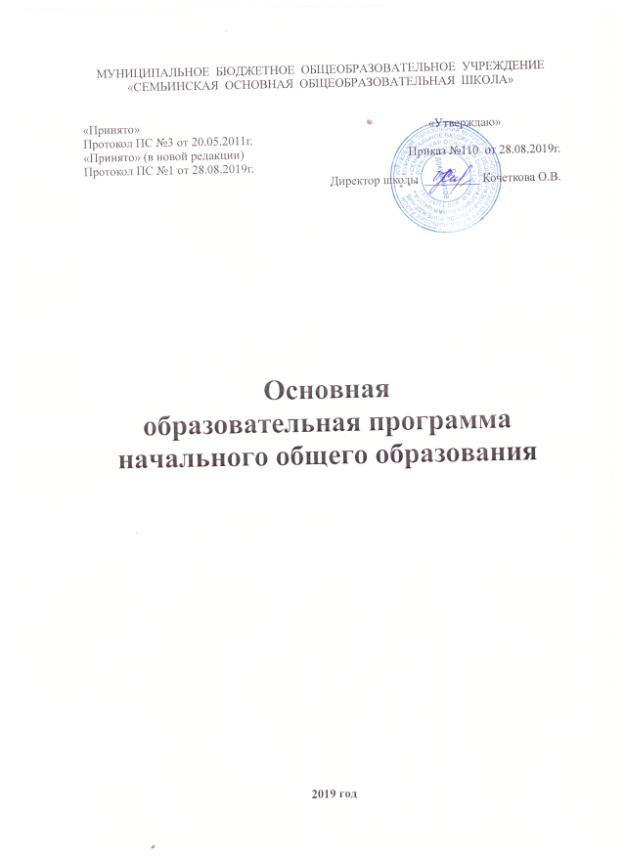 Общие положенияОсновная образовательная программа начального общего образования МБОУ «Семьинская основная общеобразовательная школа» (далее Программа) разработана в соответствии с требованиями Федерального государственного образовательного стандарта начального общего образования (далее — Стандарт) к структуре основной образовательной программы с учётом изменений, внесённых в ФГОС приказом Министерства образования и науки Российской Федерации от 22 сентября 2011 года №2357. Программа  определяет цель, задачи, планируемые результаты, содержание и организацию образовательного процесса на ступени начального общего образования.Основная  образовательная программа начального общего образования разработана педагогическим коллективом школы с привлечением  Совета школы,  обеспечивающего государственно-общественный характер управления образовательным учреждением.      Нормативно-правовой основой  разработки и существования данной основной образовательной программы  являются:Федеральный закон «Об образовании в Российской Федерации» от 29.12.2012 № 273-ФЗ.Федеральный государственный образовательный стандарт начального общего образования, утвержденный приказом Министерства образования и науки Российской Федерации от 6 октября . N 373 (Зарегистрирован Министерством юстиции Российской Федерации 22 декабря ., регистрационный N 15785).Приказ Министерства образования и науки Российской Федерации  от 26 ноября . N . Москва «О внесении изменений в федеральный государственный образовательный стандарт начального общего образования, утвержденный приказом Министерства образования и науки Российской Федерации от 6 октября . N 373» (Зарегистрирован в Минюсте РФ 4 февраля .  Регистрационный N 19707).Постановление Главного государственного санитарного врача Российской Федерации     от 29 декабря . N . Москва «Об утверждении СанПиН 2.4.2.2821-10       «Санитарно -  эпидемиологические   требования»  (зарегистрировано  в   Минюсте    РФ     3 марта . Регистрационный N 19993).Приказ   Министерства образования и науки Российской Федерации от 4 октября 2010 №986 (Зарегистрирован в Минюсте РФ 3 февраля . Регистрационный N 19682) «Об утверждении Федеральных требований к образовательным учреждениям в части минимальной оснащенности учебного процесса и оборудования учебных помещений».Приказ   Министерства образования и науки Российской Федерации от28 декабря 2010 №2106 (Зарегистрирован в Минюсте РФ 2 февраля . Регистрационный N 19676) «Об утверждении Федеральных требований к образовательным учреждениям в части охраны здоровья обучающихся, воспитанников». Приказ Министерства образования и науки Российской Федерации от 22 сентября 2011 года №2357«О внесении изменений в федеральный государственный образовательныйстандарт начального общего образования, утверждённый приказом Министерства образования и науки Российской Федерации от 06 октября 2009 года№373» (зарегистрирован Министерством юстиции Российской Федерации 12 декабря 2011 года регистрационный №22540).Основная образовательная программа начального общего образования содержит три раздела: целевой, содержательный и организационный.Целевой раздел определяет общее назначение, цели, задачи и планируемые результаты реализации основной образовательной программы начального общего образования, а также способы определения достижения этих целей и результатов.Целевой раздел включает:пояснительную записку;планируемые результаты освоения обучающимися основной образовательной программы начального общего образования;систему оценки достижения планируемых результатов освоения основной образовательной программы начального общего образования.Содержательный раздел определяет общее содержание начального общего образования и включает следующие программы, ориентированные на достижение личностных, предметных и метапредметных результатов:программу формирования универсальных учебных действий у обучающихся на ступени начального общего образования;программы отдельных учебных предметов, курсов и курсов внеурочной деятельности;программу духовно-нравственного развития, воспитания обучающихся на ступени начального общего образования;программу формирования экологической культуры, здорового и безопасного образа жизни;программу коррекционной работы.Организационный раздел определяет общие рамки организации образовательного процесса, а также механизмы реализации основной образовательной программы.Организационный раздел включает:учебный план начального общего образования;план внеурочной деятельности;систему условий реализации основной образовательной программы в соответствии с требованиями Стандарта.МБОУ «Семьинская  ООШ» обеспечивает ознакомление обучающихся и их родителей (законных представителей) как участников образовательного процесса: с уставом и другими документами, регламентирующими осуществление образовательного процесса в этом учреждении; с их правами и обязанностями в части формирования и реализации основной образовательной программы начального общего образования, установленными законодательством Российской Федерации и уставом образовательного учреждения.Права и обязанности родителей (законных представителей) обучающихся в части, касающейся участия в формировании и обеспечении освоения своими детьми основной образовательной программы начального общего образования, закрепляются в заключённом между ними и образовательным учреждением договоре, отражающем ответственность субъектов образования за конечные результаты освоения основной образовательной программы (Приложение 1).ЦЕЛЕВОЙ  РАЗДЕЛ.          1.1.ПОЯСНИТЕЛЬНАЯ ЗАПИСКАЗа последние десятилетия в обществе произошли кардинальные изменения в представлении о целях образования и путях их реализации. От признания знаний, умений и навыков как основных итогов образования произошёл переход к пониманию обучения как процесса подготовки обучающихся к реальной жизни, готовности к тому, чтобы занять активную позицию, успешно решать жизненные задачи, уметь сотрудничать и работать в группе, быть готовым к быстрому переучиванию в ответ на обновление знаний и требования рынка труда.По сути, происходит переход от обучения как преподнесения учителем обучающимся системы знаний к активному решению проблем с целью выработки определённых решений; от освоения отдельных учебных предметов к полидисциплинарному (межпредметному) изучению сложных жизненных ситуаций; к сотрудничеству учителя и обучающихся в ходе овладения знаниями, к активному участию последних в выборе содержания и методов обучения, от «учения на всю жизнь» к «учению в течение жизни». Этот переход обусловлен сменой ценностных ориентиров образования, отраженных в Федеральном государственном образовательном стандарте начального общего образования.Цель реализации основной образовательной программы начального общего образования — обеспечение выполнения требований Стандарта.Достижение поставленной цели предусматривает решение следующих основных задач:формирование общей культуры, духовно ­ нравственное,
гражданское, социальное, личностное и интеллектуальное развитие;сохранение и укрепление здоровья;обеспечение планируемых результатов по освоению выпускником целевых установок, приобретению знаний, умений, навыков, компетенций и компетентностей, определяемых личностными, семейными, общественными, государственными потребностями и возможностями обучающегося младшего школьного возраста, индивидуальными особенностями его развития и состояния здоровья;становление и развитие личности в её индивидуальности, самобытности, уникальности и неповторимости;обеспечение преемственности начального общего и основного общего образования;достижение планируемых результатов освоения основной образовательной программы начального общего образования всеми обучающимися, в том числе детьми с ограниченными возможностями здоровья;обеспечение доступности получения качественного начального общего образования;выявление и развитие способностей обучающихся, в том числе одарённых детей, через систему клубов, секций, студий и кружков, организацию общественно полезной деятельности;развитие творческих способностей, организация интеллектуальных и творческих соревнований, проектно ­ исследовательской деятельности;участие обучающихся, их родителей (законных представителей), педагогических работников и общественности в проектировании и развитии внутришкольной социальной среды;использование в образовательном процессе современных образовательных технологий  деятельностного типа;предоставление обучающимся возможности для эффективной самостоятельной работы;включение обучающихся в процессы познания и преобразования внешкольной социальной среды (населённых пунктов, их окрестностей).Программа ориентирована в соответствии со Стандартом на становление личностных характеристик выпускника начальной школы: Портрет выпускника начальной школы. любящий свой народ, свой край и свою Родину; уважающий и принимающий ценности семьи и общества;любознательный, активно и заинтересованно познающий мир;владеющий основами умения учиться, способный к организации собственной деятельности;готовый самостоятельно действовать и отвечать за свои поступки перед семьей и обществом;доброжелательный, умеющий слушать и слышать собеседника, обосновывать свою позицию,высказывать свое мнение;выполняющий правила здорового и безопасного для себя и окружающих образа жизни.В основе реализации основной образовательной программы лежит системно­деятельностный подход, который предполагает:воспитание и развитие качеств личности, отвечающих требованиям информационного общества, инновационной экономики, задачам построения российского гражданского общества на основе принципов толерантности, диалога культур и уважения его многонационального, полилингвального, поликультурного и поликонфессионального состава;переход к стратегии социального проектирования и конструирования на основе разработки содержания и технологий образования, определяющих пути и способы достижения
социально желаемого уровня (результата) личностного и познавательного развития обучающихся;ориентацию на достижение цели и основного результата образования — развитие личности обучающегося на основе освоения универсальных учебных действий, познания
и освоения мира;признание решающей роли содержания образования, спо­
собов организации образовательной деятельности и учебного сотрудничества в достижении целей личностного и социального развития обучающихся;учёт индивидуальных возрастных, психологических и физиологических особенностей обучающихся, роли и значения видов деятельности и форм общения при определении образовательно­воспитательных целей и путей их достижения;обеспечение преемственности дошкольного, начального общего, основного общего, среднего (полного) общего и профессионального образования;разнообразие индивидуальных образовательных траекторий и индивидуального развития каждого обучающегося
(в том числе одарённых детей и детей с ограниченными возможностями здоровья), обеспечивающих рост творческого потенциала, познавательных мотивов, обогащение форм учебного сотрудничества и расширение зоны ближайшего развития.Основная образовательная программа разработана  с учётом  особенностей первой ступени общего образования как фундамента всего последующего обучения. Начальная школа — особый этап в жизни ребёнка, связанный:• с изменением при поступлении в школу ведущей деятельности ребёнка — с переходом к учебной деятельности (при сохранении значимости игровой), имеющей общественный характер и являющейся социальной по содержанию;• с освоением новой социальной позиции, расширением сферы взаимодействия ребёнка с окружающим миром, развитием потребностей в общении, познании, социальном признании и самовыражении;• с принятием и освоением ребёнком новой социальной роли ученика, выражающейся в формировании внутренней позиции школьника, определяющей новый образ школьной жизни и перспективы личностного и познавательного развития;• с формированием у школьника основ умения учиться и способности к организации своей деятельности: принимать, сохранять цели и следовать им в учебной деятельности; планировать свою деятельность, осуществлять её контроль и оценку; взаимодействовать с учителем и сверстниками в учебном процессе;• с изменением при этом самооценки ребёнка, которая приобретает черты адекватности и рефлексивности;• с моральным развитием, которое существенным образом связано с характером сотрудничества со взрослыми и сверстниками, общением и межличностными отношениями дружбы, становлением основ гражданской идентичности и мировоззрения.Учитываются также характерные для младшего школьного возраста (от 6,5 до 11 лет):• центральные психологические новообразования, формируемые на данной ступени образования: словесно-логическое мышление, произвольная смысловая память, произвольное внимание, письменная речь, анализ, рефлексия содержания, оснований и способов действий, планирование и умение действовать во внутреннем плане, знаково-символическое мышление, осуществляемое как моделирование существенных связей и отношений объектов;• развитие целенаправленной и мотивированной активности обучающегося, направленной на овладение учебной деятельностью, основой которой выступает формирование устойчивой системы учебно-познавательных и социальных мотивов и личностного смысла учения.Основная образовательная программа направлена на удовлетворение потребностей:  Обучающихся – в программах обучения, духовно  - нравственного развития и воспитания, стимулирующих развитие познавательных и творческих возможностей личности;  Родителей  обучающихся (законных представителей), общества и государства – в реализации программ развития личности, направленных на формирование способностей к продуктивной творческой деятельности в сфере науки, культуры, общественных отношений;  с. Семьинского  - в сохранении и развитии традиций села и района, формировании ценностного отношения к сельскому образу жизни, природе, сельскохозяйственному труду.  Основная образовательная программа начального общего образования школы учитывает особенности образовательного учреждения МБОУ «Семьинская  ООШ».Особенности образовательного учреждения.                                  МБОУ  «Семьинская  основная  общеобразовательная  школа»  реализует  образовательные  программы  дошкольного,  начального, основного  общего  образования.  Школа  малокомплектная,  расположена  в  с.  Семьинское.  Начальные  классы  объединены  в  2  класса-комплекта.  В  школе  обучаются  дети  из  сёл Семьинское,  Ратислово,  Авдотьино, деревень  Карандышево  и  Турсино.  Подвоз  учащихся  осуществляется  школьным  автобусом.        В  начальных  классах  работает  2  учителя:1 учитель с высшей квалификационной категорией, 1 учитель с  1  квалификационной  категорией,  курсовая  подготовка  пройдена  ими  в  соответствии  с  графиком  повышения  квалификации.       Родители  учащихся  работают  на  имеющихся  местных  частных  предприятиях  и  учреждениях,  многие  из-за  отсутствия  рабочих  мест  в  селе  уезжают  на  заработки  в  г. Юрьев – Польский  и города  Владимирской и Московской  области.       Программа разработана с учётом типа и вида школы, а также образовательных потребностей и запросов участников образовательного процесса.        Разработка школой основной образовательной программы начального общего образования осуществлялась самостоятельно с привлечением органов самоуправления (совет школы и Рабочая группа).      Программа рассчитана на 4года. (С 1 по 4 класс). В первый класс принимаются дети в возрасте 6,5 – 7,5 лет.Продолжительность учебного года в 1 классах – 33 учебные недели; во 2-4классах – 34 недели.  Продолжительность учебной недели - 5 дней.Продолжительность урока для 1 классов – 35 минут; для 2-4 классов – 40 минут. Продолжительность каникул  для 1 класса 35 дней, для 2-4 классов – 30 дней. Занятия в школе проходят по кабинетной системе. В образовательном  процессе начальной общеобразовательной школы используются: 2 кабинета начальных классов. В школе имеется оборудованный спортивный зал, создана хорошая  лыжная база. Учебный план начальной школы направлен на решение следующих задач:- формирование у детей системы базовых знаний, умений и навыков;- создание максимально благоприятных условий для развития    индивидуальных способностей учащихся;- овладение учащимися устойчивой речевой, орфографической и математической      грамотностью; - развитие творческих способностей учащихся; - внедрение информационно-коммуникативных технологий в    образовательный процесс; - сохранение здоровья учащихся и формирование потребности в здоровом     образе жизни; - внедрение и совершенствование методов обучения и воспитания,    способствующих развитию и поддержанию у школьников стремления к    успеху.        В начальном общем образовании обязательными для изучения являются учебные предметы: - русский язык, - литературное чтение, - математика, - окружающий мир, - изобразительное искусство, - музыка, - технология,  - физическая культура,   - иностранный язык (немецкий язык).-основы религиозных культур и светской этикиУчебные  программы,  реализуемые  в  1-4-ых  классах,  соответствуют  требованиям  Государственных  образовательных  стандартов  начального  общего  образования   приказ  Министерства  образования  и  науки  Российской  Федерации  от  6  октября  2009 г. № 373).   Программа  начального  общего  образования  реализуется  через  учебно- методический  комплект  «Школа  России».        ООП ОУ предусматривает обязательную внеурочную деятельность, которая осуществляется во второй половине дня, организуется по направлениям развития личности (общекультурное, общеинтеллектуальное, духовно-нравственное, социальное, спортивно-оздоровительное) в таких формах как проектная и исследовательская деятельность,  экскурсии, кружки,  олимпиады, интеллектуальные марафоны, общественно полезные практики, секции, соревнования и т. д.          Основная образовательная программа сформирована с учётомособенностей первой ступени общего образования как фундамента всего последующего обучения.  Приоритетными направлениями деятельности школы являются: обеспечение качественного образования;гражданско-патриотическое воспитание;здоровьесберегающее  направление,  с акцентом на  формирование социального  здоровья в связи с постэкспериментальным этапом реализации в школе программы муниципальной опытно-экспериментальной работы по теме «Содержание и формы взаимодействия школы и социума как фактор сохранения и укрепления социального здоровья учащихся в условиях села»Над реализацией  всех поставленных задач работает педагогический коллектив учителей начальной школы в количестве 2 педагогов  начальной школы  и 1 учителя - предметника по физкультуре.Срок реализации основной образовательной программы  начального общего образования – четыре года. Этапы  и фазы реализации  основной  образовательной  программы В соответствии с возрастными особенностями младших школьников начальный этап образования в МБОУ «Семьинская  ООШ»  соответствует 1-4 классам общего  образования; основная образовательная программа начального образования  условно  делится  на три этапа:Первый этап (первые два месяца  первого класса) – переходный адаптационный период от дошкольного образования к школе. Цель: обеспечить плавный переход детей от игровой к учебной деятельности.Второй  этап (вторая четверть 1 класса – первое полугодие 3 класса). Цель – конструирование коллективного «инструмента» учебной  деятельности в учебной общности класса.Этот период характеризуется тем, что:1) оформляется мотивация учения, зарождаются познавательные интересы, выходящие за рамки учебных предметов;2)  происходит формирование учебной деятельности в классе. 3) самостоятельность ребенка достигает того уровня, когда часть учебной работы на этапе коррекции своих действий  он может и стремится выполнить сам, без посторонней помощи;4) складывается коллектив класса как учебное сообщество;Третий этап (второе полугодие третьего года обучения – четвертый год обучения), как и первый, имеет переходный характер. Этот этап опробования в разных ситуациях сконструированного в совместной деятельности «инструмента» учебной деятельности, рефлексия общих способов действия учащихся, формирование основ умения учиться.Цель данного периода начального образования - построить постепенный, некризисный переход школьников с начальной на основную ступень образования1.2. ПЛАНИРУЕМЫЕ РЕЗУЛЬТАТЫ ОСВОЕНИЯ ОБУЧАЮЩИМИСЯ ОСНОВНОЙ ОБРАЗОВАТЕЛЬНОЙ ПРОГРАММЫ НАЧАЛЬНОГО ОБЩЕГО ОБРАЗОВАНИЯК числу планируемых результатов освоения основной образовательной программы относятся:• личностные результаты — готовность и способность обучающихся к саморазвитию, сформированность мотивации к учению и познанию, ценностно-смысловые установки выпускников начальной школы, отражающие их индивидуально-личностные позиции, социальные компетентности, личностные качества; сформированность основ российской, гражданской идентичности;• метапредметные результаты — освоенные обучающимися универсальные учебные действия (познавательные, регулятивные и коммуникативные);• предметные результаты — освоенный обучающимися в ходе изучения учебных предметов опыт специфической для каждой предметной области деятельности по получению нового знания, его преобразованию и применению, а также система основополагающих элементов научного знания, лежащая в основе современной научной картины мира.Личностные результаты формируются за счёт реализации как программ отдельных учебных предметов, так и программы духовно-нравственного развития и воспитания обучающихся, программы формирования культуры здорового и безопасного образа жизни.Личностные результатыосвоения основной образовательной программыначальногообщегообразованияМетапредметные результаты формируются за счёт реализации программы формирования универсальных учебных действий и программ всех без исключения учебных предметов.Метапредметные результатыосвоения основной образовательной программыначального общего образования Структура планируемых результатов строится с учётом необходимости:• определения динамики картины развития обучающихся на основе выделения достигнутого уровня развития и ближайшей перспективы — зоны ближайшего развития ребёнка;• определения возможностей овладения учащимися учебными действиями на уровне, соответствующем зоне ближайшего развития, в отношении знаний, расширяющих и углубляющих систему опорных знаний, а также знаний и умений, являющихся подготовительными для данного предмета;• выделения основных направлений оценочной деятельности — оценки результатов деятельности систем образования различного уровня, педагогов, обучающихся.С этой целью в структуре планируемых результатов по каждой учебной программе (предметной, междисциплинарной) выделяются следующие уровни описания:Цели-ориентиры, определяющие ведущие целевые установки и основные ожидаемые результаты изучения данной учебной программы. Их включение в структуру планируемых результатов призвано дать ответ на вопрос о смысле изучения данного предмета, его вкладе в развитие личности обучающихся. Оценка достижения этих целей ведётся в ходе процедур, допускающих предоставление и использование исключительно неперсонифицированной информации, а полученные результаты характеризуют деятельность системы образования.Цели, характеризующие систему учебных действий в отношении опорного учебного материала. Планируемые результаты, описывающие эту группу целей, приводятся в блоках «Выпускник научится»к каждому разделу учебной программы. Они ориентируют пользователя в том, какой уровень освоения опорного учебного материала ожидается от выпускников. Критериями отбора данных результатов служат: их значимость для решения основных задач образования на данной ступени, необходимость для последующего обучения, а также потенциальная возможность их достижения большинством обучающихся, как минимум, на уровне, характеризующем исполнительскую компетентность обучающихся. Иными словами, в эту группу включается система таких знаний и учебных действий, которая, во-первых, принципиально необходима для успешного обучения в начальной и основной школе и, во-вторых, при наличии специальной целенаправленной работы учителя в принципе может быть освоена подавляющим большинством детей.Достижение планируемых результатов этой группы выносится на итоговую оценку, которая может осуществляться как в ходе освоения данной программы (с помощью накопительной оценки, или портфеля достижений), так и по итогам её освоения (с помощью итоговой работы). Оценка освоения опорного материала на уровне, характеризующем исполнительскую компетентность обучающихся, ведётся с помощью заданий базового уровня, а на уровне действий, соответствующих зоне ближайшего развития, — с помощью заданий повышенного уровня. Успешное выполнение обучающимися заданий базового уровня служит единственным основанием для положительного решения вопроса о возможности перехода на следующую ступень обучения.Цели, характеризующие систему учебных действий в отношении знаний, умений, навыков, расширяющих и углубляющих опорную систему или выступающих как пропедевтика для дальнейшего изучения данного предмета. Планируемые результаты, описывающие указанную группу целей, приводятся в блоках «Выпускник получит возможность научиться» к каждому разделу примерной программы учебного предмета и выделяются курсивом. Уровень достижений, соответствующий планируемым результатам этой группы, могут продемонстрировать только отдельные обучающиеся, имеющие более высокий уровень мотивации и способностей Оценка достижения этих целей ведётся преимущественно в ходе процедур, допускающих предоставление и использование исключительно неперсонифицированной информации. Частично задания, ориентированные на оценку достижения этой группы планируемых результатов, могут включаться в материалы итогового контроля.Основные цели такого включения — предоставить возможность обучающимся продемонстрировать овладение более высокими (по сравнению с базовым) уровнями достижений и выявить динамику роста численности группы наиболее подготовленных обучающихся. При этом невыполнение обучающимися заданий, с помощью которых ведётся оценка достижения планируемых результатов этой группы, не является препятствием для перехода на следующую ступень обучения. В ряде случаев учёт достижения планируемых результатов этой группы целесообразно вести в ходе текущего и промежуточного оценивания, а полученные результаты фиксировать посредством накопительной системы оценки (например, в форме портфеля достижений) и учитывать при определении итоговой оценки.Подобная структура представления планируемых результатов подчёркивает тот факт, что при организации образовательного процесса, направленного на реализацию и достижение планируемых результатов, от учителя требуется использование таких педагогических технологий, которые основаны на дифференциации требований к подготовке обучающихся.На ступени начального общего образования устанавливаются планируемые результаты освоения:• междисциплинарной программы «Формирование универсальных учебных действий», а также её разделов «Чтение. Работа с текстом» и «Формирование ИКТ-компетентности учащихся»;                                                                                                                                               • программ по всем учебным предметам — «Русский язык», «Литературное чтение», «Иностранный язык»,  «Математика»,  «Окружающий мир»,   «Основы духовно-нравственной культуры народов России», «Музыка», «Изобразительное искусство», «Технология», «Физическая культура».1.2.1. Формирование универсальных учебных действий(личностные и метапредметные результаты)В результате изучения всех без исключения предметов на ступени начального общего образования у выпускников будут сформированы личностные, регулятивные, познавательные и коммуникативные универсальные учебные действия как основа умения учиться.В сфере личностных универсальных учебных действий будут сформированы внутренняя позиция обучающегося, адекватная мотивация учебной деятельности, включая учебные и познавательные мотивы, ориентация на моральные нормы и их выполнение, способность к моральной децентрации.В сфере регулятивных универсальных учебных действий выпускники овладеют всеми типами учебных действий, направленных на организацию своей работы в образовательном учреждении и вне его, включая способность принимать и сохранять учебную цель и задачу, планировать её реализацию (в том числе во внутреннем плане), контролировать и оценивать свои действия, вносить соответствующие коррективы в их выполнение.В сфере познавательных универсальных учебных действий выпускники научатся воспринимать и анализировать сообщения и важнейшие их компоненты — тексты, использовать знаково-символические средства, в том числе овладеют действием моделирования, а также широким спектром логических действий и операций, включая общие приёмы решения задач.В сфере коммуникативных универсальных учебных действий выпускники приобретут умения учитывать позицию собеседника (партнёра), организовывать и осуществлять сотрудничество и кооперацию с учителем и сверстниками, адекватно воспринимать и передавать информацию, отображать предметное содержание и условия деятельности в сообщениях, важнейшими компонентами которых являются тексты.Личностные универсальные учебные действия. У выпускника будут сформированы:• внутренняя позиция школьника на уровне положительного отношения к школе, ориентации на содержательные моменты школьной действительности и принятия образца «хорошего ученика»;• широкая мотивационная основа учебной деятельности, включающая социальные, учебно_познавательные и внешние мотивы;• учебно_познавательный интерес к новому учебному материалу и способам решения новой задачи;• ориентация на понимание причин успеха в учебной деятельности, в том числе на самоанализ и самоконтроль результата, на анализ соответствия результатов требованиям конкретной задачи, на понимание предложений и оценок учителей, товарищей, родителей и других людей;• способность к самооценке на основе критериев успешности учебной деятельности;• основы гражданской идентичности, своей этнической принадлежности в форме осознания «Я» как члена семьи,представителя народа, гражданина России, чувства сопричастности и гордости за свою Родину, народ и историю, осознание ответственности человека за общее благополучие;• ориентация в нравственном содержании и смысле как собственных поступков, так и поступков окружающих людей;• знание основных моральных норм и ориентация на их выполнение, дифференциация моральных и конвенциональных норм, развитие морального сознания как переходного от доконвенционального к конвенциональному уровню;• развитие этических чувств — стыда, вины, совести как регуляторов морального поведения;• эмпатия как понимание чувств других людей и сопереживание им;• установка на здоровый образ жизни;• основы экологической культуры: принятие ценности природного мира, готовность следовать в своей деятельности нормам природоохранного, нерасточительного, здоровьесберегающего поведения;• чувство прекрасного и эстетические чувства на основе знакомства с мировой и отечественной художественной культурой.Выпускник получит возможность для формирования:• внутренней позиции обучающегося на уровне положительного отношения к образовательному учреждению, понимания необходимости учения, выраженного в преобладании учебно-познавательных мотивов и предпочтении социального способа оценки знаний;• выраженной устойчивой учебно-познавательной мотивации учения;• устойчивого учебно-познавательного интереса к новым общим способам решения задач;• адекватного понимания причин успешности/неуспешности учебной деятельности;• положительной адекватной дифференцированной самооценки на основе критерия успешности реализации социальной роли «хорошего ученика»;• компетентности в реализации основ гражданской идентичности в поступках и деятельности;• морального сознания на конвенциональном уровне, способности к решению моральных дилемм на основе учёта позиций партнёров в общении, ориентации на их мотивы и чувства, устойчивое следование в поведении моральным нормам и этическим требованиям;• установки на здоровый образ жизни и реализации её в реальном поведении и поступках;• осознанных устойчивых эстетических предпочтений и ориентации на искусство как значимую сферу человеческой жизни;• эмпатии как осознанного понимания чувств других людей и сопереживания им, выражающихся в поступках, направленных на помощь и обеспечение благополучия.Регулятивные универсальные учебные действия Выпускник научится:• принимать и сохранять учебную задачу;• учитывать выделенные учителем ориентиры действия в новом учебном материале в сотрудничестве с учителем;• планировать свои действия в соответствии с поставленной задачей и условиями её реализации, в том числе во внутреннем плане;• учитывать установленные правила в планировании и контроле способа решения;• осуществлять итоговый и пошаговый контроль по результату (в случае работы в интерактивной среде пользоваться реакцией среды решения задачи);• оценивать правильность выполнения действия на уровне адекватной ретроспективной оценки соответствия результатов требованиям данной задачи и задачной области;• адекватно воспринимать предложения и оценку учителей, товарищей, родителей и других людей;• различать способ и результат действия;• вносить необходимые коррективы в действие после его завершения на основе его оценки и учёта характера сделанных ошибок, использовать предложения и оценки для создания нового, более совершенного результата, использовать запись (фиксацию) в цифровой форме хода и результатов решения задачи, собственной звучащей речи на родном и иностранном языках.Выпускник получит возможность научиться:• в сотрудничестве с учителем ставить новые учебные задачи;• преобразовывать практическую задачу в познавательную;• проявлять познавательную инициативу в учебном сотрудничестве;• самостоятельно учитывать выделенные учителем ориентиры действия в новом учебном материале;• осуществлять констатирующий и предвосхищающий контроль по результату и по способу действия, актуальный контроль на уровне произвольного внимания;• самостоятельно адекватно оценивать правильность выполнения действия и вносить необходимые коррективы в исполнение как по ходу его реализации, так и в конце действия.Познавательные универсальные учебные действияВыпускник научится:• осуществлять поиск необходимой информации для выполнения учебных заданий с использованием учебной литературы, энциклопедий, справочников (включая электронные,цифровые), в открытом информационном пространстве, в том числе контролируемом пространстве Интернета;• осуществлять запись (фиксацию) выборочной информации об окружающем мире и о себе самом, в том числе с помощью инструментов ИКТ;• использовать знаково_символические средства, в том числе модели (включая виртуальные) и схемы (включая концептуальные) для решения задач;• строить сообщения в устной и письменной форме;• ориентироваться на разнообразие способов решения задач;• основам смыслового восприятия художественных и познавательных текстов, выделять существенную информацию из сообщений разных видов (в первую очередь текстов);• осуществлять анализ объектов с выделением существенных и несущественных признаков;• осуществлять синтез как составление целого из частей;• проводить сравнение, сериацию и классификацию по заданным критериям;• устанавливать причинно-следственные связи в изучаемом круге явлений;• строить рассуждения в форме связи простых суждений об объекте, его строении, свойствах и связях;• обобщать, т. е. осуществлять генерализацию и выведение общности для целого ряда или класса единичных объектов на основе выделения сущностной связи;• осуществлять подведение под понятие на основе распознавания объектов, выделения существенных признаков и их синтеза;• устанавливать аналогии;• владеть рядом общих приёмов решения задач.Выпускник получит возможность научиться:• осуществлять расширенный поиск информации с использованием ресурсов библиотек и Интернета;• записывать, фиксировать информацию об окружающем мире с помощью инструментов ИКТ;• создавать и преобразовывать модели и схемы для решения задач;• осознанно и произвольно строить сообщения в устной и письменной форме;• осуществлять выбор наиболее эффективных способов решения задач в зависимости от конкретных условий;• осуществлять синтез как составление целого из частей, самостоятельно достраивая и восполняя недостающие компоненты;• осуществлять сравнение, сериацию и классификацию, самостоятельно выбирая основания и критерии для указанных логических операций;• строить логическое рассуждение, включающее установление причинно- следственных связей;• произвольно и осознанно владеть общими приёмами решения задач.Коммуникативные универсальные учебные действияВыпускник научится:• адекватно использовать коммуникативные, прежде всего речевые, средства для решения различных коммуникативных задач, строить монологическое высказывание (в том числе сопровождая его аудиовизуальной поддержкой), владеть диалогической формой коммуникации, используя в том числе средства и инструменты ИКТ и дистанционного общения;• допускать возможность существования у людей различных точек зрения, в том числе не совпадающих с его собственной, и ориентироваться на позицию партнёра в общении и взаимодействии;• учитывать разные мнения и стремиться к координации различных позиций в сотрудничестве;• формулировать собственное мнение и позицию;• договариваться и приходить к общему решению в совместной деятельности, в том числе в ситуации столкновения интересов;• строить понятные для партнёра высказывания, учитывающие, что партнёр знает и видит, а что нет;• задавать вопросы;• контролировать действия партнёра;• использовать речь для регуляции своего действия;• адекватно использовать речевые средства для решения различных коммуникативных задач, строить монологическое высказывание, владеть диалогической формой речи.Выпускник получит возможность научиться:• учитывать и координировать в сотрудничестве позиции других людей, отличные от собственной;• учитывать разные мнения и интересы и обосновывать собственную позицию;• понимать относительность мнений и подходов к решению проблемы;• аргументировать свою позицию и координировать её с позициями партнёров в сотрудничестве при выработке общего решения в совместной деятельности;• продуктивно содействовать разрешению конфликтов на основе учёта интересов и позиций всех участников;• с учётом целей коммуникации достаточно точно, последовательно и полно передавать партнёру необходимую информацию как ориентир для построения действия;• задавать вопросы, необходимые для организации собственной деятельности и сотрудничества с партнёром;• осуществлять взаимный контроль и оказывать в сотрудничестве необходимую взаимопомощь;• адекватно использовать речь для планирования и регуляции своей деятельности;• адекватно использовать речевые средства для эффективного решения разнообразных коммуникативных задач.1.2.1.1. Чтение. Работа с текстом (метапредметные результаты)В результате изучения всех без исключения учебных предметов на ступени начального общего образования выпускники приобретут первичные навыки работы с содержащейся в текстах информацией в процессе чтения соответствующих возрасту литературных, учебных, научно- познавательных текстов, инструкций. Выпускники научатся осознанно читать тексты с целью удовлетворения познавательного интереса, освоения и использования информации. Выпускники овладеют элементарными навыками чтения информации, представленной в наглядно-символической форме, приобретут опыт работы с текстами, содержащими рисунки, таблицы, диаграммы, схемы.У выпускников будут развиты такие читательские действия, как поиск информации, выделение нужной для решения практической или учебной задачи информации, систематизация, сопоставление, анализ и обобщение имеющихся в тексте идей и информации, их интерпретация и преобразование. Обучающиеся смогут использовать полученную из разного вида текстов информацию для установления несложных причинно-следственных связей и зависимостей, объяснения, обоснования утверждений, а также принятия решений в простых учебных и практических ситуациях.Выпускники получат возможность научиться самостоятельно организовывать поиск информации. Они приобретут первичный опыт критического отношения к получаемой информации, сопоставления её с информацией из других источников и имеющимся жизненным опытом.Работа с текстом: поиск информации и понимание прочитанногоВыпускник научится:• находить в тексте конкретные сведения, факты, заданные в явном виде;• определять тему и главную мысль текста;• делить тексты на смысловые части, составлять план текста;• вычленять содержащиеся в тексте основные события и устанавливать их последовательность; упорядочивать информацию по заданному основанию;• сравнивать между собой объекты, описанные в тексте, выделяя два_три существенных признака;• понимать информацию, представленную в неявном виде (например, находить в тексте несколько примеров, доказывающих приведённое утверждение; характеризовать явление по его описанию; выделять общий признак группы элементов);• понимать информацию, представленную разными способами: словесно, в виде таблицы, схемы, диаграммы;• понимать текст, опираясь не только на содержащуюся в нём информацию, но и на жанр, структуру, выразительные средства текста;• использовать различные виды чтения: ознакомительное, изучающее, поисковое, выбирать нужный вид чтения в соответствии с целью чтения;• ориентироваться в соответствующих возрасту словарях и справочниках.Выпускник получит возможность научиться:• использовать формальные элементы текста (например, подзаголовки, сноски) для поиска нужной информации;• работать с несколькими источниками информации;• сопоставлять информацию, полученную из нескольких источников.Работа с текстом: преобразование и интерпретация информацииВыпускник научится:• пересказывать текст подробно и сжато, устно и письменно;• соотносить факты с общей идеей текста, устанавливать простые связи, не показанные в тексте напрямую;• формулировать несложные выводы, основываясь на тексте; находить аргументы, подтверждающие вывод;• сопоставлять и обобщать содержащуюся в разных частях текста информацию;• составлять на основании текста небольшое монологическое высказывание, отвечая на поставленный вопрос.Выпускник получит возможность научиться:• делать выписки из прочитанных текстов с учётом цели их дальнейшего использования;• составлять небольшие письменные аннотации к тексту, отзывы о прочитанном.Работа с текстом: оценка информацииВыпускник научится:• высказывать оценочные суждения и свою точку зрения о прочитанном тексте;• оценивать содержание, языковые особенности и структуру текста; определять место и роль иллюстративного ряда в тексте;• на основе имеющихся знаний, жизненного опыта подвергать сомнению достоверность прочитанного, обнаруживать недостоверность получаемых сведений, пробелы в информации и находить пути восполнения этих пробелов;• участвовать в учебном диалоге при обсуждении прочитанного или прослушанного текста.Выпускник получит возможность научиться:• сопоставлять различные точки зрения;• соотносить позицию автора с собственной точкой зрения;• в процессе работы с одним или несколькими источниками выявлять достоверную (противоречивую) информацию.1.2.1.2. Формирование ИКТ-компетентности обучающихся(метапредметные результаты)В результате изучения всех без исключения предметов на ступени начального общего образования начинается формирование навыков, необходимых для жизни и работы в современном высокотехнологичном обществе. Обучающиеся приобретут опыт работы с гипермедийными информационными объектами, в которых объединяются текст, наглядно-графические изображения, цифровые данные, неподвижные и движущиеся изображения, звук, ссылки и базы данных и которые могут передаваться как устно, так и с помощью телекоммуникационных технологий или размещаться в Интернете.Обучающиеся познакомятся с различными средствами ИКТ, освоят общие безопасные и эргономичные принципы работы с ними; осознают возможности различных средств ИКТ для использования в обучении, развития собственной познавательной деятельности и общей культуры.Они приобретут первичные навыки обработки и поиска информации при помощи средств ИКТ; научатся вводить различные виды информации в компьютер: текст, звук, изображение, цифровые данные; создавать, редактировать, сохранять и передавать гипермедиасообщения.Выпускники научатся оценивать потребность в дополнительной информации для решения учебных задач и самостоятельной познавательной деятельности; определять возможные источники её получения; критически относиться к информации и к выбору источника информации.Они научатся планировать, проектировать и моделировать процессы в простых учебных и практических ситуациях.В результате использования средств и инструментов ИКТ и ИКТ_ресурсов для решения разнообразных учебно-познавательных и учебно-практических задач, охватывающих содержание всех изучаемых предметов, у обучающихся будут формироваться и развиваться необходимые универсальные учебные действия и специальные учебные умения, что заложит основу успешной учебной деятельности в средней и старшей школе.Знакомство со средствами ИКТ, гигиена работы с компьютером Выпускник научится:• использовать безопасные для органов зрения, нервной системы, опорно-двигательного аппарата, эргономичные приёмы работы с компьютером и другими средствами ИКТ; выполнять компенсирующие физические упражнения (мини-зарядку);• организовывать систему папок для хранения собственной информации в компьютере.Технология ввода информации в компьютер: ввод текста, запись звука, изображения, цифровых данныхВыпускник научится:• вводить информацию в компьютер с использованием различных технических средств (фото- и видеокамеры, микрофона и т. д.), сохранять полученную информацию;• владеть компьютерным письмом на русском языке; набирать текст на родном языке; набирать текст на иностранном языке, использовать экранный перевод отдельных слов;• рисовать изображения на графическом планшете;• сканировать рисунки и тексты.Выпускник получит возможность научиться:• использовать программу распознавания сканированного текста на русском языке.Обработка и поиск информацииВыпускник научится:• подбирать оптимальный по содержанию, эстетическим параметрам и техническому качеству результат видеозаписи и фотографирования, использовать сменные носители (флэш-карты);• описывать по определённому алгоритму объект или процесс наблюдения, записывать аудиовизуальную и числовую информацию о нём, используя инструменты ИКТ;• собирать числовые данные в естественно-научных наблюдениях и экспериментах, используя цифровые датчики, камеру, микрофон и другие средства ИКТ, а также в ходе опроса людей;• редактировать цепочки экранов сообщения и содержание экранов в соответствии с коммуникативной или учебной задачей, включая редактирование текста, цепочек изображений, видео- и аудиозаписей, фотоизображений;• пользоваться основными функциями стандартного текстового редактора, следовать основным правилам оформления текста; использовать полуавтоматический орфографический контроль; использовать, добавлять и удалять ссылки в сообщениях разного вида;• искать информацию в соответствующих возрасту цифровых словарях и справочниках, базах данных, контролируемом Интернете, системе поиска внутри компьютера; составлять список используемых информационных источников (в том числе с использованием ссылок);• заполнять учебные базы данных.Выпускник получит возможность научиться:• грамотно формулировать запросы при поиске в Интернете и базах данных, оценивать, интерпретировать и сохранять найденную информацию; критически относиться к информации и к выбору источника информации.Создание, представление и передача сообщенийВыпускник научится:• создавать текстовые сообщения с использованием средств ИКТ: редактировать, оформлять и сохранять их;• создавать сообщения в виде аудио- и видеофрагментов или цепочки экранов с использованием иллюстраций, видеоизображения, звука, текста;• готовить и проводить презентацию перед небольшой аудиторией: создавать план презентации, выбирать аудиовизуальную поддержку, писать пояснения и тезисы для презентации;• создавать диаграммы, планы территории и пр.;• создавать изображения, пользуясь графическими возможностями компьютера; составлять новое изображение из готовых фрагментов (аппликация);• размещать сообщение в информационной образовательной среде образовательного учреждения;• пользоваться основными средствами телекоммуникации;участвовать в коллективной коммуникативной деятельности в информационной образовательной среде, фиксировать ход и результаты общения на экране и в файлах.Выпускник получит возможность научиться:• представлять данные;• создавать музыкальные произведения с использованием компьютера и музыкальной клавиатуры, в том числе из готовых музыкальных фрагментов и «музыкальных петель».Планирование деятельности, управление и организацияВыпускник научится:• создавать движущиеся модели и управлять ими в компьютерно - управляемых средах;• определять последовательность выполнения действий, составлять инструкции (простые алгоритмы) в несколько действий, строить программы для компьютерного исполнителя с использованием конструкций последовательного выполнения и повторения;• планировать несложные исследования объектов и процессов внешнего мира.Выпускник получит возможность научиться:• проектировать несложные объекты и процессы реального мира, своей собственной деятельности и деятельности группы;• моделировать объекты и процессы реального мира.Предметные  результатыосвоения основной образовательной программыначального общего образования 1.2.2. Русский язык. В результате изучения курса русского языка обучающиеся на ступени начального общего образования научатся осознавать язык как основное средство человеческого общения и явление национальной культуры, у них начнёт формироваться позитивное эмоционально-ценностное отношение к русскому языку, стремление к его грамотному использованию, русский язык станут для учеников основой всего процесса обучения, средством развития их мышления, воображения, интеллектуальных и творческих способностей.В процессе изучения русского языка обучающиеся получат возможность реализовать в устном и письменном общении (в том числе с использованием средств ИКТ) потребность в творческом самовыражении, научатся использовать язык с целью поиска необходимой информации в различных источниках для выполнения учебных  заданий.У выпускников, освоивших основную образовательную программу начального общего образования, будет сформировано отношение к правильной устной и письменной речи как показателям общей культуры человека. Они получат начальные представления о нормах русского и родного литературного языка (орфоэпических, лексических, грамматических) и правилах речевого этикета, научатся ориентироваться в целях, задачах, средствах и условиях общения, что станет основой выбора адекватных языковых средств для успешного решения коммуникативной задачи при составлении несложных устных монологических высказываний и письменных текстов. У них будут сформированы коммуникативные учебные действия, необходимые для успешного участия в диалоге: ориентация на позицию партнёра, учёт различных мнений и координация различных позиций в сотрудничестве, стремление к более точному выражению собственного мнения и позиции, умение задавать вопросы.Выпускник на ступени начального общего образования:• научится осознавать безошибочное письмо как одно из проявлений собственного уровня культуры;• сможет применять орфографические правила и правила постановки знаков препинания (в объёме изученного) при записи собственных и предложенных текстов, овладеет умением проверять написанное;• получит первоначальные представления о системе и структуре русского и родного языков: познакомится с разделами изучения языка — фонетикой и графикой, лексикой, словообразованием (морфемикой), морфологией и синтаксисом; в объёме содержания курса научится находить, характеризовать, сравнивать, классифицировать такие языковые единицы, как звук, буква, часть слова, часть речи, член предложения, простое предложение, что послужит основой для дальнейшего формирования общеучебных, логических и познавательных (символико-моделирующих) универсальных учебных действий с языковыми единицами.В результате изучения курса русского языка у выпускников, освоивших основную образовательную программу начального общего образования, будет сформирован учебно-познавательный интерес к новому учебному материалу по русскому языку и способам решения новой языковой задачи, что заложит основы успешной учебной деятельности при продолжении изучения курса русского языка на следующей ступени образования.1.2.2.1. Содержательная линия «Система языка»Раздел «Фонетика и графика»Выпускник научится:• различать звуки и буквы;• характеризовать звуки русского и родного языков: гласные ударные/безударные; согласные твёрдые/мягкие, парные/непарные твёрдые и мягкие; согласные звонкие/глухие, парные/непарные звонкие и глухие;• знать последовательность букв в русском и родном алфавитах, пользоваться алфавитом для упорядочивания слов и поиска нужной информации.Выпускник получит возможность научиться:Проводить фонетико-графический (звуко - буквенный) разбор слова самостоятельно по предложенному в учебнике алгоритму, оценивать правильность проведения фонетико-графического (звуко-буквенного) разбора слов.Раздел «Орфоэпия»Выпускник получит возможность научиться:• соблюдать нормы русского и родного литературного языка в собственной речи и оценивать соблюдение этих норм в речи собеседников (в объёме представленного вучебнике материала);• находить при сомнении в правильности постановки ударения или произношения слова ответ самостоятельно (по словарю учебника) либо обращаться за помощью к учителю, родителям и др.Раздел «Состав слова (морфемика)»Выпускник научится:• различать изменяемые и неизменяемые слова;• различать родственные (однокоренные) слова и формы слова;• находить в словах окончание, корень, приставку, суффикс.Выпускник получит возможность научиться разбирать по составу слова с однозначно выделяемыми морфемами в соответствии с предложенным в учебнике алгоритмом, оценивать правильность проведения разбора слова по составу.Раздел «Лексика»Выпускник научится:• выявлять слова, значение которых требует уточнения;• определять значение слова по тексту или уточнять с помощью толкового словаря.Выпускник получит возможность научиться:• подбирать синонимы для устранения повторов в тексте;• подбирать антонимы для точной характеристики предметов при их сравнении;• различать употребление в тексте слов в прямом и переносном значении (простые случаи);• оценивать уместность использования слов в тексте;• выбирать слова из ряда предложенных для успешного решения коммуникативной задачи.Раздел «Морфология»Выпускник научится:• определять грамматические признаки имён существительных — род, число, падеж, склонение;• определять грамматические признаки имён прилагательных — род, число, падеж;• определять грамматические признаки глаголов — число, время, род (в прошедшем времени), лицо (в настоящем и будущем времени), спряжение.Выпускник получит возможность научиться:• проводить морфологический разбор имён существительных, имён прилагательных, глаголов по предложенному в учебнике алгоритму; оценивать правильность проведения морфологического разбора;• находить в тексте такие части речи, как личные местоимения и наречия, предлоги вместе с существительными и личными местоимениями, к которым они относятся, союзы и, а, но, частицу не при глаголах.Раздел «Синтаксис»Выпускник научится:• различать предложение, словосочетание, слово;• устанавливать при помощи смысловых вопросов связь между словами в словосочетании и предложении;• классифицировать предложения по цели высказывания, находить повествовательные/побудительные/вопросительные предложения;• определять восклицательную/невосклицательную интонацию предложения;• находить главные и второстепенные (без деления на виды) члены предложения;• выделять предложения с однородными членами.Выпускник получит возможность научиться:• различать второстепенные члены предложения — определения, дополнения, обстоятельства;• выполнять в соответствии с предложенным в учебнике алгоритмом разбор простого предложения (по членам предложения, синтаксический), оценивать правильность разбора;• различать простые и сложные предложения.1.2.2.2. Содержательная линия«Орфография и пунктуация»Выпускник научится:• применять правила правописания (в объёме содержания курса);• определять (уточнять) написание слова по орфографическому словарю;• безошибочно списывать текст объёмом 80—90 слов;• писать под диктовку тексты объёмом 75—80 слов в соответствии с изученными правилами правописания;• проверять собственный и предложенный текст, находить и исправлять орфографические и пунктуационные ошибки.Выпускник получит возможность научиться:• осознавать место возможного возникновения орфографической ошибки;• подбирать примеры с определённой орфограммой;• при составлении собственных текстов перефразировать записываемое, чтобы избежать орфографических и пунктуационных ошибок;• при работе над ошибками осознавать причины появления ошибки и определять способы действий, помогающих предотвратить её в последующих письменных работах.1.2.2.3. Содержательная линия «Развитие речи»Выпускник научится:• оценивать правильность (уместность) выбора языковых и неязыковых средств устного общения на уроке, в школе, в быту, со знакомыми и незнакомыми, с людьми разного возраста;• соблюдать в повседневной жизни нормы речевого этикета и правила устного общения (умение слышать, точно реагировать на реплики, поддерживать разговор);• выражать собственное мнение, аргументировать его с учётом ситуации общения;• самостоятельно озаглавливать текст;• составлять план текста;• сочинять письма, поздравительные открытки, записки и другие небольшие тексты для конкретных ситуаций общения.Выпускник получит возможность научиться:• создавать тексты по предложенному заголовку;• подробно или выборочно пересказывать текст;• пересказывать текст от другого лица;• составлять устный рассказ на определённую тему с использованием разных типов речи: описание, повествование, рассуждение;• анализировать и корректировать тексты с нарушенным порядком предложений, находить в тексте смысловые пропуски;• корректировать тексты, в которых допущены нарушения культуры речи;• анализировать последовательность собственных действий при работе над изложениями и сочинениями и соотносить их с разработанным алгоритмом; оценивать правильность выполнения учебной задачи: соотносить собственный текст с исходным (для изложений) и с назначением, задачами, условиями общения (для самостоятельно создаваемых текстов);• соблюдать нормы речевого взаимодействия при интерактивном общении (sms"сообщения, электронная почта, Интернет и другие виды и способы связи).1.2.3. Литературное чтение.Литературное чтение на русском языкеВыпускники начальной школы осознают значимость чтения для своего дальнейшего развития и для успешного обучения по другим предметам. У них будет формироваться потребность в систематическом чтении как средстве познаниямира и самого себя. Младшие школьники полюбят чтение художественных произведений, которые помогут им сформировать собственную позицию в жизни, расширят кругозор.Учащиеся получат возможность познакомиться с культурно-историческим наследием России и общечеловеческими ценностями.Младшие школьники будут учиться полноценно воспринимать художественную литературу, эмоционально отзываться на прочитанное, высказывать свою точку зрения и уважать мнение собеседника. Они получат возможность воспринимать художественное произведение как особый вид искусства, соотносить его с другими видами искусства, познакомятся с некоторыми коммуникативными и эстетическими возможностями родного языка, используемыми в художественных произведениях.К концу обучения в начальной школе будет обеспечена готовность детей к дальнейшему обучению, достигнут необходимый уровень читательской компетентности, речевого развития, сформированы универсальные действия, отражающие учебную самостоятельность и познавательные интересы.Выпускники овладеют техникой чтения, приёмами понимания прочитанного и прослушанного произведения, элементарными приёмами анализа, интерпретации и преобразования художественных, научно-популярных и учебных текстов. Научатся самостоятельно выбирать интересующую литературу, пользоваться словарями и справочниками, осознают себя как грамотных читателей, способных к творческой деятельности.Школьники научатся вести диалог в различных коммуникативных ситуациях, соблюдая правила речевого этикета, участвовать в обсуждении прослушанного (прочитанного) произведения. Они будут составлять несложные монологические высказывания о произведении (героях, событиях); устно передавать содержание текста по плану; составлять небольшие тексты повествовательного характера с элементами рассуждения и описания. Выпускники научатся декламировать (читать наизусть) стихотворные произведения. Они получат возможность научиться выступать перед знакомой аудиторией (сверстников, родителей, педагогов) с небольшими сообщениями, используя иллюстративный ряд (плакаты, презентацию).Выпускники начальной школы приобретут первичные умения работы с учебной и научно-популярной литературой, будут находить и использовать информацию для практической работы.Выпускники овладеют основами коммуникативной деятельности, на практическом уровне осознают значимость работы в группе и освоят правила групповой работы.1.2.3.1. Виды речевой и читательской деятельностиВыпускник научится:• осознавать значимость чтения для дальнейшего обучения, саморазвития; воспринимать чтение как источник эстетического, нравственного, познавательного опыта; понимать цель чтения: удовлетворение читательского интереса и приобретение опыта чтения, поиск фактов и суждений, аргументации, иной информации;• читать со скоростью, позволяющей понимать смысл прочитанного;• различать на практическом уровне виды текстов (художественный, учебный, справочный), опираясь на особенности каждого вида текста;• читать (вслух) выразительно доступные для данного возраста прозаические произведения и декламировать стихотворные произведения после предварительной подготовки;• использовать различные виды чтения: ознакомительное, поисковое, выборочное; выбирать нужный вид чтения в соответствии с целью чтения;• ориентироваться в содержании художественного, учебного и научно-популярного текста, понимать его смысл (при чтении вслух и про себя, при прослушивании): определять главную мысль и героев произведения; тему и подтемы (микротемы); основные события и устанавливать их последовательность; выбирать из текста или подбирать заголовок, соответствующий содержанию и общему смыслу текста; отвечать на вопросы и задавать вопросы по содержанию произведения; находить в тексте требуемую информацию (конкретные сведения, факты, заданные в явном виде);• использовать простейшие приёмы анализа различных видов текстов (делить текст на части, озаглавливать их; составлять простой план; устанавливать взаимосвязь между событиями, поступками героев, явлениями, фактами, опираясьна содержание текста; находить средства выразительности:сравнение, олицетворение, метафору, эпитет (без использования терминологии), определяющие отношение автора к герою, событию;• использовать различные формы интерпретации содержания текстов (формулировать, основываясь на тексте, простые выводы; понимать текст, опираясь не только на содержащуюся в нём информацию, но и на жанр, структуру, язык; пояснять прямое и переносное значение слова, его многозначность с опорой на контекст, целенаправленно пополнять на этой основе свой активный словарный запас; устанавливать связи, отношения, не высказанные в тексте напрямую, например соотносить ситуацию и поступки героев, объяснять (пояснять) поступки героев, соотнося их с содержанием текста);• ориентироваться в нравственном содержании прочитанного, самостоятельно делать выводы, соотносить поступки героев с нравственными нормами;• передавать содержание прочитанного или прослушанного с учётом специфики научно-познавательного, учебного и художественного текстов в виде пересказа (полного, краткого или выборочного);• участвовать в обсуждении прослушанного/прочитанного текста (задавать вопросы, высказывать и обосновывать собственное мнение, соблюдать правила речевого этикета), опираясь на текст или собственный опыт.Выпускник получит возможность научиться:• воспринимать художественную литературу как вид искусства;• предвосхищать содержание текста по заголовку и с опорой на предыдущий опыт;• выделять не только главную, но и избыточную информацию;• осмысливать эстетические и нравственные ценности художественного текста и высказывать суждение;• определять авторскую позицию и высказывать отношение к герою и его поступкам;• отмечать изменения своего эмоционального состояния в процессе чтения литературного произведения;• оформлять свою мысль в монологическое речевое высказывание небольшого объёма (повествование, описание,рассуждение): с опорой на авторский текст, по предложенной теме или отвечая на вопрос;• высказывать эстетическое и нравственно-этическое суждение и подтверждать высказанное суждение примерами из текста;• делать выписки из прочитанных текстов для дальнейшего практического использования.1.2.3.2. Круг детского чтенияВыпускник научится:• ориентироваться в книге по названию, оглавлению, отличать сборник произведений от авторской книги;• самостоятельно и целенаправленно осуществлять выбор книги в библиотеке по заданной тематике, по собственному желанию;• составлять краткую аннотацию (автор, название, тема книги, рекомендации к чтению) на литературное произведение по заданному образцу;• пользоваться алфавитным каталогом, самостоятельно пользоваться соответствующими возрасту словарями и справочной литературой.Выпускник получит возможность научиться:• ориентироваться в мире детской литературы на основе знакомства с выдающимися произведениями классической и современной отечественной и зарубежной литературы;• определять предпочтительный круг чтения, исходя из собственных интересов и познавательных потребностей;• писать отзыв о прочитанной книге;• работать с тематическим каталогом;• работать с детской периодикой.1.2.3.3. Литературоведческая пропедевтикаВыпускник научится:• сравнивать, сопоставлять художественные произведения разных жанров, выделяя два-три существенных признака (отличать прозаический текст от стихотворного; распознавать особенности построения фольклорных форм: сказки, загадки, пословицы).Выпускник получит возможность научиться:• сравнивать, сопоставлять различные виды текстов, используя ряд литературоведческих понятий (фольклорная и авторская литература, структура текста, герой, автор) и средств художественной выразительности (сравнение, олицетворение, метафора, эпитет (Без использования терминологии);• создавать прозаический или поэтический текст по аналогии на основе авторского текста, используя средства художественной выразительности (в том числе из текста).1.2.3.4. Творческая деятельностьВыпускник научится:• читать по ролям литературное произведение;• создавать текст на основе интерпретации художественного произведения, репродукций картин художников, по серии иллюстраций к произведению или на основе личного опыта;• реконструировать текст, используя различные способы работы с «деформированным» текстом: восстанавливать последовательность событий, причинно-следственные связи.Выпускник получит возможность научиться:• творчески пересказывать текст (от лица героя, от автора), дополнять текст;• создавать иллюстрации по содержанию произведения;• работать в группе, создавая инсценировки по произведению, сценарии, проекты;• создавать собственный текст (повествование – по аналогии, рассуждение – развёрнутый ответ на вопрос; описание – характеристика героя).1.2.4. Иностранный язык (немецкий)В результате изучения иностранного языка на ступени начального общего образования у обучающихся будут сформированы первоначальные представления о роли и значимости иностранного языка в жизни современного человека и поликультурного мира. Обучающиеся приобретут начальный опыт использования иностранного языка как средства межкультурного общения, как нового инструмента познания мира и культуры других народов, осознают личностный смысл овладения иностранным языком.Знакомство с детским пластом культуры страны (стран) изучаемого языка не только заложит основы уважительного отношения к чужой (иной) культуре, но и будет способствовать более глубокому осознанию обучающимися особенностей культуры своего народа. Начальное общее иноязычное образование позволит сформировать у обучающихся способность в элементарной форме представлять на иностранном языке родную культуру в письменной и устной формах общения с зарубежными сверстниками, в том числе с использованием средств телекоммуникации.Соизучение языков и культур, общепринятых человеческих и базовых национальных ценностей заложит основу для формирования гражданской идентичности, чувства патриотизма и гордости за свой народ, свой край, свою страну, поможет лучше осознать свою этническую и национальную принадлежность.Процесс овладения иностранным языком на ступени начального общего образования внесёт свой вклад в формирование активной жизненной позиции обучающихся. Знакомство на уроках иностранного языка с доступными образцами зарубежного фольклора, выражение своего отношения к литературным героям, участие в ролевых играх будут способствовать становлению обучающихся как членов гражданского общества.В результате изучения иностранного языка на ступени начального общего образования у обучающихся:• сформируется элементарная иноязычная коммуникативная компетенция, т. е. способность и готовность общаться с носителями изучаемого иностранного языка в устной (говорение и аудирование) и письменной (чтение и письмо) формах общения с учётом речевых возможностей и потребностей младшего школьника; расширится лингвистический кругозор;будет получено общее представление о строе изучаемого языка и его некоторых отличиях от родного языка;• будут заложены основы коммуникативной культуры, т. е. способность ставить и решать посильные коммуникативные задачи, адекватно использовать имеющиеся речевые и неречевые средства общения, соблюдать речевой этикет, быть вежливыми и доброжелательными речевыми партнёрами;• сформируются положительная мотивация и устойчивый учебно-познавательный интерес к предмету «Иностранный язык», а также необходимые универсальные учебные действия и специальные учебные умения, что заложит основу успешной учебной деятельности по овладению иностранным языком на следующей ступени образования.1.2.4.1. Коммуникативные уменияГоворениеВыпускник научится:• участвовать в элементарных диалогах (этикетном, диалоге-расспросе, диалоге-побуждении), соблюдая нормы речевого этикета, принятые в англоязычных странах;• составлять небольшое описание предмета, картинки, персонажа;• рассказывать о себе, своей семье, друге.Выпускник получит возможность научиться:• воспроизводить наизусть небольшие произведения детского фольклора;• составлять краткую характеристику персонажа;• кратко излагать содержание прочитанного текста.АудированиеВыпускник научится:• понимать на слух речь учителя и одноклассников при непосредственном общении и вербально/невербально реагировать на услышанное;• воспринимать на слух в аудиозаписи и понимать основное содержание небольших сообщений, рассказов, сказок, построенных в основном на знакомом языковом материале.Выпускник получит возможность научиться:• воспринимать на слух аудиотекст и полностью понимать содержащуюся в нём информацию;• использовать контекстуальную или языковую догадку при восприятии на слух текстов, содержащих некоторые незнакомые слова.ЧтениеВыпускник научится:• соотносить графический образ иностранного  слова с его звуковым образом;• читать вслух небольшой текст, построенный на изученном языковом материале, соблюдая правила произношения и соответствующую интонацию;• читать про себя и понимать содержание небольшого текста, построенного в основном на изученном языковом материале;• читать про себя и находить необходимую информацию.Выпускник получит возможность научиться:• догадываться о значении незнакомых слов по контексту;• не обращать внимания на незнакомые слова, не мешающие понимать основное содержание текста.ПисьмоВыпускник научится:• выписывать из текста слова, словосочетания и предложения;• писать поздравительную открытку к Новому году, Рождеству, дню рождения (с опорой на образец);• писать по образцу краткое письмо зарубежному другу (с опорой на образец).Выпускник получит возможность научиться:• в письменной форме кратко отвечать на вопросы к тексту;• составлять рассказ в письменной форме по плану/ключевым словам;• заполнять простую анкету;• правильно оформлять конверт, сервисные поля в системе электронной почты (адрес, тема сообщения).1.2.4.2. Языковые средства и навыки оперирования имиГрафика, каллиграфия, орфографияВыпускник научится:• воспроизводить графически и каллиграфически корректно все буквы немецкого алфавита (полупечатное написание букв, буквосочетаний, слов);• пользоваться немецким алфавитом, знать последовательность букв в нём;• списывать текст;• восстанавливать слово в соответствии с решаемой учебной задачей;• отличать буквы от знаков транскрипции.Выпускник получит возможность научиться:• сравнивать и анализировать буквосочетания немецкого  языка и их транскрипцию;• группировать слова в соответствии с изученными правилами чтения;• уточнять написание слова по словарю;• использовать экранный перевод отдельных слов (с русского языка на иностранный язык и обратно).Фонетическая сторона речиВыпускник научится:• различать на слух и адекватно произносить все звуки немецкого языка, соблюдая нормы произношения звуков;• соблюдать правильное ударение в изолированном слове, фразе;• различать коммуникативные типы предложений по интонации;• корректно произносить предложения с точки зрения их ритмико-интонационных особенностей.Выпускник получит возможность научиться:• распознавать связующее r в речи и уметь его использовать;• соблюдать интонацию перечисления;• соблюдать правило отсутствия ударения на служебных словах (артиклях, союзах, предлогах);Лексическая сторона речиВыпускник научится:• узнавать в письменном и устном тексте изученные лексические единицы, в том числе словосочетания, в пределах тематики на ступени начального общего образования;• употреблять в процессе общения активную лексику в соответствии с коммуникативной задачей;• восстанавливать текст в соответствии с решаемой учебной задачей.Выпускник получит возможность научиться:• узнавать простые словообразовательные элементы;• опираться на языковую догадку в процессе чтения и аудирования  (интернациональные и сложные слова).Грамматическая сторона речиВыпускник научится:• распознавать и употреблять в речи основные коммуникативные типы предложений;• распознавать в тексте и употреблять в речи изученные части речи: существительные с определённым/неопределённым/нулевым артиклем, существительные в единственном и множественном числе; глагол-связку sein; глаголы в Präsens,Perfekt, Futurum; модальные глаголы können, müssen, wollen; личные, притяжательные и указательные местоимения; прилагательные в положительной, сравнительной и превосходной степени; количественные (до 100) и порядковые (до 30) числительные; наиболее употребительные предлоги для выражения временны.х и пространственных отношений.Выпускник получит возможность научиться:• узнавать сложносочинённые предложения с союзами und  и aber;• использовать в речи безличные предложения (Esistkalt.Esschneit. Esistinteressant), предложениясконструкцией Das ist/Das sind;• оперировать в речи неопределёнными местоимениями (einige);• оперировать в речи наречиями времени; наречиями степени);• распознавать в тексте и дифференцировать слова по определённым признакам cуществительные, прилагательные, модальные/смысловые глаголы).1.2.5. МатематикаВ результате изучения курса математики обучающиеся на ступени начального общего образования:• научатся использовать начальные математические знания для описания окружающих предметов, процессов, явлений, оценки количественных и пространственных отношений;• овладеют основами логического и алгоритмического мышления, пространственного воображения и математической речи, приобретут необходимые вычислительные навыки;• научатся применять математические знания и представления для решения учебных задач, приобретут начальный опыт применения математических знаний в повседневных ситуациях;• получат представление о числе как результате счёта и измерения, о десятичном принципе записи чисел; научатся выполнять устно и письменно арифметические действия с числами; находить неизвестный компонент арифметического действия; составлять числовое выражение и находить его значение; накопят опыт решения текстовых задач;• познакомятся с простейшими геометрическими формами, научатся распознавать, называть и изображать геометрические фигуры, овладеют способами измерения длин и площадей;• приобретут в ходе работы с таблицами и диаграммами важные для практико_ориентированной математической деятельности умения, связанные с представлением, анализом и интерпретацией данных; смогут научиться извлекать необходимые данные из таблиц и диаграмм, заполнять готовые формы, объяснять, сравнивать и обобщать информацию, делать выводы и прогнозы.1.2.5.1. Числа и величиныВыпускник научится:• читать, записывать, сравнивать, упорядочивать числа от нуля до миллиона;• устанавливать закономерность — правило, по которому составлена числовая последовательность, и составлять последовательность по заданному или самостоятельно выбранному правилу (увеличение/уменьшение числа на несколько единиц, увеличение/уменьшение числа в несколько раз);• группировать числа по заданному или самостоятельно установленному признаку;• читать, записывать и сравнивать величины (массу, время, длину, площадь, скорость), используя основные единицы измерения величин и соотношения между ними (килограмм — грамм; час — минута, минута — секунда; километр — метр, метр — дециметр, дециметр — сантиметр, метр — сантиметр, сантиметр — миллиметр).Выпускник получит возможность научиться:• классифицировать числа по одному или нескольким основаниям, объяснять свои действия;• выбирать единицу для измерения данной величины (длины, массы, площади, времени), объяснять свои действия.1.2.5.2. Арифметические действияВыпускник научится:• выполнять письменно действия с многозначными числами (сложение, вычитание, умножение и деление на однозначное, двузначное числа в пределах 10 000) с использованием таблиц сложения и умножения чисел, алгоритмов письменных арифметических действий (в том числе деления с остатком);• выполнять устно сложение, вычитание, умножение и деление однозначных, двузначных и трёхзначных чисел в случаях, сводимых к действиям в пределах 100 (в том числе с нулём и числом 1);• выделять неизвестный компонент арифметического действия и находить его значение;• вычислять значение числового выражения (содержащего 2—3 арифметических действия, со скобками и без скобок).Выпускник получит возможность научиться:• выполнять действия с величинами;• использовать свойства арифметических действий для удобства вычислений;• проводить проверку правильности вычислений (с помощью обратного действия, прикидки и оценки результата действия и др.).1.2.5.3. Работа с текстовыми задачамиВыпускник научится:• анализировать задачу, устанавливать зависимость между величинами, взаимосвязь между условием и вопросом задачи, определять количество и порядок действий для решения задачи, выбирать и объяснять выбор действий;• решать учебные задачи и задачи, связанные с повседневной жизнью, арифметическим способом (в 1—2 действия);• оценивать правильность хода решения и реальность ответа на вопрос задачи.Выпускник получит возможность научиться:• решать задачи на нахождение доли величины и величины по значению её доли (половина, треть, четверть, пятая, десятая часть);• решать задачи в 3—4 действия;• находить разные способы решения задачи.1.2.5.4. Пространственные отношения.Геометрические фигурыВыпускник научится:• описывать взаимное расположение предметов в пространстве и на плоскости;• распознавать, называть, изображать геометрические фигуры (точка, отрезок, ломаная, прямой угол, многоугольник, треугольник, прямоугольник, квадрат, окружность, круг);• выполнять построение геометрических фигур с заданными измерениями (отрезок, квадрат, прямоугольник) с помощью линейки, угольника;• использовать свойства прямоугольника и квадрата для решения задач;• распознавать и называть геометрические тела (куб, шар);• соотносить реальные объекты с моделями геометрических фигур.Выпускник получит возможность научиться распознавать, различать и называть геометрические тела: параллелепипед, пирамиду, цилиндр, конус.1.2.5.5. Геометрические величиныВыпускник научится:• измерять длину отрезка;• вычислять периметр треугольника, прямоугольника и квадрата, площадь прямоугольника и квадрата;• оценивать размеры геометрических объектов, расстояния приближённо (на глаз).Выпускник получит возможность научиться вычислять периметр многоугольника, площадь фигуры, составленной из прямоугольников.1.2.5.6. Работа с информациейВыпускник научится:• устанавливать истинность (верно, неверно) утверждений о числах, величинах, геометрических фигурах;• читать несложные готовые таблицы;• заполнять несложные готовые таблицы;• читать несложные готовые столбчатые диаграммы.Выпускник получит возможность научиться:• читать несложные готовые круговые диаграммы;• достраивать несложную готовую столбчатую диаграмму;• сравнивать и обобщать информацию, представленную в строках и столбцах несложных таблиц и диаграмм;• понимать простейшие выражения, содержащие логические связки и слова («… и …», если… то…», «верно/неверно, что…», «каждый», «все», «некоторые», «не»);• составлять, записывать и выполнять инструкцию (простой алгоритм), план поиска информации;• распознавать одну и ту же информацию, представленную в разной форме (таблицы и диаграммы);• планировать несложные исследования, собирать и представлять полученную информацию с помощью таблиц и диаграмм;• интерпретировать информацию, полученную при проведении несложных исследований (объяснять, сравнивать и обобщать данные, делать выводы и  прогнозы).1.2.6. Окружающий мирВ результате изучения курса «Окружающий мир» обучающиеся на ступени начального общего образования:• получат возможность расширить, систематизировать и углубить исходные представления о природных и социальных объектах и явлениях как компонентах единого мира, овладеть основами практико - ориентированных знаний о природе, человеке и обществе, приобрести целостный взгляд на мир в его органичном единстве и разнообразии природы, народов, культур и религий;• обретут чувство гордости за свою Родину, российский народ и его историю, осознают свою этническую и национальную принадлежность в контексте ценностей многонационального российского общества, а также гуманистических и демократических ценностных ориентаций, способствующих формированию российской гражданской идентичности;• приобретут опыт эмоционально окрашенного, личностного отношения к миру природы и культуры; ознакомятся с началами естественных и социально-гуманитарных наук в их единстве и взаимосвязях, что даст учащимся ключ (метод) к осмыслению личного опыта, позволит сделать восприятие явлений окружающего мира более понятными, знакомыми и предсказуемыми, определить своё место в ближайшем окружении;• получат возможность осознать своё место в мире на основе единства рационально-научного познания и эмоционально-ценностного осмысления личного опыта общения с людьми, обществом и природой, что станет основой уважительного отношения к иному мнению, истории и культуре других народов;• познакомятся с некоторыми способами изучения природы и общества, начнут осваивать умения проводить наблюдения в природе, ставить опыты, научатся видеть и понимать некоторые причинно-следственные связи в окружающем мире и неизбежность его изменения под воздействием человека, в том числе на многообразном материале природы и культуры родного края, что поможет им овладеть начальными навыками адаптации в динамично изменяющемся и развивающемся мире;• получат возможность приобрести базовые умения работы с ИКТ-средствами, поиска информации в электронных источниках и контролируемом Интернете, научатся создавать сообщения в виде текстов, аудио- и видеофрагментов, готовить и проводить небольшие презентации в поддержку собственных сообщений;• примут и освоят социальную роль обучающегося, для которой характерно развитие мотивов учебной деятельности и формирование личностного смысла учения, самостоятельности и личной ответственности за свои поступки, в том числе в информационной деятельности, на основе представлений о нравственных нормах, социальной справедливости и свободе.В результате изучения курса выпускники заложат фундамент своей экологической и культурологической грамотности, получат возможность научиться соблюдать правила поведения в мире природы и людей, правила здорового образа жизни, освоят элементарные нормы адекватного природо- и культуросообразного поведения в окружающей природной и социальной среде.1.2.6.1. Человек и природаВыпускник научится:• узнавать изученные объекты и явления живой и неживой природы;• описывать на основе предложенного плана изученные объекты и явления живой и неживой природы, выделять их существенные признаки;• сравнивать объекты живой и неживой природы на основе внешних признаков или известных характерных свойств и проводить простейшую классификацию изученных объектов природы;• проводить несложные наблюдения в окружающей среде и ставить опыты, используя простейшее лабораторное оборудование и измерительные приборы; следовать инструкциям и правилам техники безопасности при проведении наблюдений и опытов;• использовать естественно-научные тексты (на бумажных и электронных носителях, в том числе в контролируемом Интернете) с целью поиска информации, ответов на вопросы, объяснений, создания собственных устных или письменных высказываний;• использовать различные справочные издания (словарь по естествознанию, определитель растений и животных на основе иллюстраций, атлас карт, в том числе и компьютерные издания) для поиска необходимой информации;• использовать готовые модели (глобус, карта, план) для объяснения явлений или описания свойств объектов;• обнаруживать простейшие взаимосвязи между живой и неживой природой, взаимосвязи в живой природе; использовать их для объяснения необходимости бережного отношения к природе;• определять характер взаимоотношений человека и природы, находить примеры влияния этих отношений на природные объекты, здоровье и безопасность человека;• понимать необходимость здорового образа жизни, соблюдения правил безопасного поведения; использовать знания о строении и функционировании организма человека для сохранения и укрепления своего здоровья.Выпускник получит возможность научиться:• использовать при проведении практических работ инструменты ИКТ (фото" и видеокамеру, микрофон и др.) для записи и обработки информации, готовить небольшие презентации по результатам наблюдений и опытов;• моделировать объекты и отдельные процессы реального мира с использованием виртуальных лабораторий и механизмов, собранных из конструктора;• осознавать ценность природы и необходимость нести ответственность за её сохранение, соблюдать правила экологического  поведения в школе и в быту (раздельный сбор мусора, экономия воды и электроэнергии) и природной среде;• пользоваться простыми навыками самоконтроля самочувствия для сохранения здоровья, осознанно соблюдать режим дня, правила рационального питания и личной гигиены;• выполнять правила безопасного поведения в доме, на улице, природной среде, оказывать первую помощь при несложных несчастных случаях;• планировать, контролировать и оценивать учебные действия в процессе познания окружающего мира в соответствии с поставленной задачей и условиями её реализации.1.2.6.2. Человек и обществоВыпускник научится:• узнавать государственную символику Российской Федерации и своего региона; описывать достопримечательности столицы и родного края; находить на карте мира Российскую Федерацию, на карте России Москву, свой регион и его главный город;• различать прошлое, настоящее, будущее; соотносить изученные исторические события с датами, конкретную дату с веком; находить место изученных событий на «ленте времени»;• используя дополнительные источники информации (на бумажных и электронных носителях, в том числе в контролируемом Интернете), находить факты, относящиеся к образу жизни, обычаям и верованиям своих предков; на основе имеющихся знаний отличать реальные исторические факты от вымыслов;• оценивать характер взаимоотношений людей в различных социальных группах (семья, группа сверстников, этнос), в том числе с позиции развития этических чувств, доброжелательности и эмоционально-нравственной отзывчивости, понимания чувств других людей и сопереживания им;• использовать различные справочные издания (словари, энциклопедии, включая компьютерные) и детскую литературу о человеке и обществе с целью поиска познавательной информации, ответов на вопросы, объяснений, для создания собственных устных или письменных высказываний.Выпускник получит возможность научиться:• осознавать свою неразрывную связь с разнообразными окружающими социальными группами;• ориентироваться в важнейших для страны и личности событиях и фактах прошлого и настоящего; оценивать их возможное влияние на будущее, приобретая тем самым чувство исторической перспективы;• наблюдать и описывать проявления богатства внутреннего мира человека в его созидательной деятельности на благо семьи, в интересах образовательного учреждения, профессионального сообщества, этноса, нации, страны;• проявлять уважение и готовность выполнять совместно установленные договорённости и правила, в том числе правила общения со взрослыми и сверстниками в официальной обстановке, участвовать в коллективной коммуникативной деятельности в информационной образовательной среде;• определять общую цель в совместной деятельности и пути её достижения, договариваться о распределении функций и ролей, осуществлять взаимный контроль в совместной деятельности, адекватно оценивать собственное поведение и поведение окружающих.1.2.7. МузыкаВ результате изучения музыки на ступени начального общего образования у обучающихся будут сформированы основы музыкальной культуры через эмоциональное активное восприятие; развит художественный вкус, интерес к музыкальному искусству и музыкальной деятельности; воспитаны нравственные и эстетические чувства: любовь к Родине, гордость за достижения отечественного и мирового музыкального искусства, уважение к истории и духовным традициям России, музыкальной культуре её народов; начнут развиваться образное и ассоциативное мышление и воображение, музыкальная память и слух, певческий голос, учебно-творческие способности в различных видах музыкальной деятельности.Обучающиеся научатся воспринимать музыку и размышлять о ней, открыто и эмоционально выражать своё отношение к искусству, проявлять эстетические и художественные предпочтения, позитивную самооценку, самоуважение, жизненный оптимизм. Они смогут воплощать музыкальные образы при создании театрализованных и музыкально-пластических композиций, разучивании и исполнении вокально-хоровых произведений, игре на элементарных детских музыкальных инструментах.У них проявится способность вставать на позицию другого человека, вести диалог, участвовать в обсуждении значимых для человека явлений жизни и искусства, продуктивно сотрудничать со сверстниками и взрослыми; импровизировать в разнообразных видах музыкально_творческой деятельности.Они смогут реализовать собственный творческий потенциал, применяя музыкальные знания и представления о музыкальном искусстве для выполнения учебных и художественно-практических задач, действовать самостоятельно при разрешении проблемно-творческих ситуаций в повседневной жизни.Обучающиеся научатся понимать роль музыки в жизни человека, применять полученные знания и приобретённый опыт творческой деятельности при организации содержательного культурного досуга во внеурочной и внешкольной деятельности; получат представление об эстетических идеалах человечества, духовных, культурных отечественных традициях, этнической самобытности музыкального искусства разных народов.1.2.7.1. Музыка в жизни человекаВыпускник научится:• воспринимать музыку различных жанров, размышлять о музыкальных произведениях как способе выражения чувств и мыслей человека, эмоционально, эстетически откликаться на искусство, выражая своё отношение к нему в различных видах музыкально-творческой деятельности;• ориентироваться в музыкально-поэтическом творчестве, в многообразии музыкального фольклора России, в том числе родного края, сопоставлять различные образцы народной и профессиональной музыки, ценить отечественные народные музыкальные традиции;• воплощать художественно-образное содержание и интонационно-мелодические особенности профессионального и народного творчества (в пении, слове, движении, играх, действах и др.).Выпускник получит возможность научиться:• реализовывать творческий потенциал, осуществляя собственные музыкально"исполнительские замыслы в различных видах деятельности;• организовывать культурный досуг, самостоятельную музыкально-творческую деятельность, музицировать.1.2.7.2. Основные закономерности музыкального искусстваВыпускник научится:• соотносить выразительные и изобразительные интонации, узнавать характерные черты музыкальной речи разных композиторов, воплощать особенности музыки в исполнительской деятельности на основе полученных знаний;• наблюдать за процессом и результатом музыкального развития на основе сходства и различий интонаций, тем, образов и распознавать художественный смысл различных форм построения музыки;• общаться и взаимодействовать в процессе ансамблевого, коллективного (хорового и инструментального) воплощения различных художественных образов.Выпускник получит возможность научиться:• реализовывать собственные творческие замыслы в различных видах музыкальной деятельности (в пении и интерпретации музыки, игре на детских элементарных музыкальных инструментах, музыкально-пластическом движении и импровизации);• использовать систему графических знаков для ориентации в нотном письме при пении простейших мелодий;• владеть певческим голосом как инструментом духовного самовыражения и участвовать в коллективной творческой деятельности при воплощении заинтересовавших его музыкальных образов.1.2.7.3. Музыкальная картина мираВыпускник научится:• исполнять музыкальные произведения разных форм и жанров (пение, драматизация, музыкально-пластическое движение, инструментальное музицирование, импровизация и др.);• определять виды музыки, сопоставлять музыкальные образы в звучании различных музыкальных инструментов, в том числе и современных электронных;• оценивать и соотносить музыкальный язык народного и профессионального музыкального творчества разных стран мира.Выпускник получит возможность научиться:• адекватно оценивать явления музыкальной культуры и проявлять инициативу в выборе образцов профессионального и музыкально- поэтического творчества народов мира;• оказывать помощь в организации и проведении школьных культурно-массовых мероприятий, представлять широкой публике результаты собственной музыкально- творческой деятельности (пение, инструментальное музицирование, драматизация и др.), собирать музыкальные коллекции (фонотека, видеотека).1.2.8. Изобразительное искусствоВ результате изучения изобразительного искусства на ступени начального общего образования у обучающихся:• будут сформированы основы художественной культуры:представление о специфике изобразительного искусства, потребность в художественном творчестве и в общении с искусством, первоначальные понятия о выразительных возможностях языка искусства;• начнут развиваться образное мышление, наблюдательность и воображение, учебно-творческие способности, эстетические чувства, формироваться основы анализа произведения искусства; будут проявляться эмоционально-ценностное отношение к миру, явлениям действительности и художественный вкус;• сформируются основы духовно-нравственных ценностей личности — способности оценивать и выстраивать на основе традиционных моральных норм и нравственных идеалов, воплощённых в искусстве, отношение к себе, другим людям, обществу, государству, Отечеству, миру в целом; устойчивое представление о добре и зле, должном и недопустимом, которые станут базой самостоятельных поступков и действий на основе морального выбора, понимания и поддержания нравственных устоев, нашедших отражение и оценку в искусстве, — любви, взаимопомощи, уважении к родителям, заботе о младших и старших, ответственности за другого человека;• появится готовность и способность к реализации своего творческого потенциала в духовной и художественно-продуктивной деятельности, разовьётся трудолюбие, оптимизм, способность к преодолению трудностей, открытость миру, диалогичность;• установится осознанное уважение и принятие традиций, самобытных культурных ценностей, форм культурно-исторической, социальной и духовной жизни родного края, наполнятся конкретным содержанием понятия «Отечество», «родная земля», «моя семья и род», «мой дом», разовьётся принятие культуры и духовных традиций многонационального народа Российской Федерации, зародится целостный, социально ориентированный взгляд на мир в его органическом единстве и разнообразии природы, народов, культур и религий;• будут заложены основы российской гражданской идентичности, чувства сопричастности и гордости за свою Родину, российский народ и историю России, появится осознание своей этнической и национальной принадлежности, ответственности за общее благополучие.Обучающиеся:• овладеют практическими умениями и навыками в восприятии произведений пластических искусств и в различных видах художественной деятельности: графике (рисунке), живописи, скульптуре, архитектуре, художественном конструировании, декоративно-прикладном искусстве;• смогут понимать образную природу искусства; давать эстетическую оценку и выражать своё отношение к событиям и явлениям окружающего мира, к природе, человеку и обществу; воплощать художественные образы в различных формах художественно-творческой деятельности;• научатся применять художественные умения, знания и представления о пластических искусствах для выполнения учебных и художественно-практических задач, познакомятся с возможностями использования в творчестве различных ИКТ-средств;• получат навыки сотрудничества со взрослыми и сверстниками, научатся вести диалог, участвовать в обсуждении значимых для человека явлений жизни и искусства, будут способны вставать на позицию другого человека;• смогут реализовать собственный творческий потенциал, применяя полученные знания и представления об изобразительном искусстве для выполнения учебных и художественно-практических задач, действовать самостоятельно при разрешении проблемно-творческих ситуаций в повседневной жизни.1.2.8.1. Восприятие искусства и виды художественной деятельностиВыпускник научится:• различать основные виды художественной деятельности (рисунок, живопись, скульптура, художественное конструирование и дизайн, декоративно-прикладное искусство) и участвовать в художественно-творческой деятельности, используя различные художественные материалы и приёмы работы с ними для передачи собственного замысла;• различать основные виды и жанры пластических искусств, понимать их специфику;• эмоционально-ценностно относиться к природе, человеку, обществу; различать и передавать в художественно-творческой деятельности характер, эмоциональные состояния и своё отношение к ним средствами художественного образного языка;• узнавать, воспринимать, описывать и эмоционально оценивать шедевры своего национального, российского и мирового искусства, изображающие природу, человека, различные стороны (разнообразие, красоту, трагизм и т. д.) окружающего мира и жизненных явлений;• приводить примеры ведущих художественных музеев России и художественных музеев своего региона, показывать на примерах их роль и назначение.Выпускник получит возможность научиться:• воспринимать произведения изобразительного искусства, участвовать в обсуждении их содержания и выразительных средств, различать сюжет и содержание в знакомых произведениях;• видеть проявления прекрасного в произведениях искусства (картины, архитектура, скульптура и т. д. в природе, на улице, в быту);• высказывать аргументированное суждение о художественных произведениях, изображающих природу и человека в различных эмоциональных состояниях.1.2.8.2. Азбука искусства. Как говорит искусство?Выпускник научится:• создавать простые композиции на заданную тему на плоскости и в пространстве;• использовать выразительные средства изобразительного искусства: композицию, форму, ритм, линию, цвет, объём, фактуру; различные художественные материалы для воплощения собственного художественно-творческого замысла;• различать основные и составные, тёплые и холодные цвета; изменять их эмоциональную напряжённость с помощью смешивания с белой и чёрной красками; использовать их для передачи художественного замысла в собственной учебно-творческой деятельности;• создавать средствами живописи, графики, скульптуры, декоративно-прикладного искусства образ человека: передавать на плоскости и в объёме пропорции лица, фигуры; передавать характерные черты внешнего облика, одежды, украшений человека;• наблюдать, сравнивать, сопоставлять и анализировать пространственную форму предмета; изображать предметы различной формы; использовать простые формы для создания выразительных образов в живописи, скульптуре, графике, художественном конструировании;• использовать декоративные элементы, геометрические, растительные узоры для украшения своих изделий и предметов быта; использовать ритм и стилизацию форм для создания орнамента; передавать в собственной художественно-творческой деятельности специфику стилистики произведений народных художественных промыслов в России (с учётом местных условий).Выпускник получит возможность научиться:• пользоваться средствами выразительности языка живописи, графики, скульптуры, декоративно-прикладного искусства, художественного конструирования в собственной художественно-творческой деятельности; передавать разнообразные эмоциональные состояния, используя различные оттенки цвета, при создании живописных композиций на заданные темы;• моделировать новые формы, различные ситуации путём трансформации известного, создавать новые образы природы, человека, фантастического существа и построек средствами изобразительного искусства и компьютерной графики;• выполнять простые рисунки и орнаментальные композиции, используя язык компьютерной графики в программе Paint.1.2.8.3. Значимые темы искусства.О чём говорит искусство?Выпускник научится:• осознавать значимые темы искусства и отражать их в собственной художественно-творческой деятельности;• выбирать художественные материалы, средства художественной выразительности для создания образов природы, человека, явлений и передачи своего отношения к ним; решать художественные задачи (передавать характер и намерения объекта — природы, человека, сказочного героя, предмета, явления и т. д. — в живописи, графике и скульптуре, выражая своё отношение к качествам данного объекта) с опорой на правила перспективы, цветоведения, усвоенные способы действия.Выпускник получит возможность научиться:• видеть, чувствовать и изображать красоту и разнообразие природы, человека, зданий, предметов;• понимать и передавать в художественной работе разницу представлений о красоте человека в разных культурах мира, проявлять терпимость к другим вкусам и мнениям;• изображать пейзажи, натюрморты, портреты, выражая к ним своё отношение;• изображать многофигурные композиции на значимые жизненные темы и участвовать в коллективных работах на эти темы.1.2.9. ТехнологияВ результате изучения курса «Технологии» обучающиеся на ступени начального общего образования:• получат начальные представления о материальной культуре как продукте творческой предметно-преобразующей деятельности человека, о предметном мире как основной среде обитания современного человека, о гармонической взаимосвязи предметного мира с миром природы, об отражении в предметах материальной среды нравственно-эстетического и социально-исторического опыта человечества; о ценности предшествующих культур и необходимости бережного отношения к ним в целях сохранения и развития культурных традиций;• получат начальные знания и представления о наиболее важных правилах дизайна, которые необходимо учитывать при создании предметов материальной культуры;• получат общее представление о мире профессий, их социальном значении, истории возникновения и развития;• научатся использовать приобретённые знания и умения для творческой самореализации при оформлении своего дома и классной комнаты, при изготовлении подарков близким и друзьям, игрушечных моделей, художественно-декоративных и других изделий.Решение конструкторских, художественно-конструкторских и технологических задач заложит развитие основ творческой деятельности, конструкторско - технологического мышления, пространственного воображения, эстетических представлений, формирования внутреннего плана действий, мелкой моторики рук.Обучающиеся:• в результате выполнения под руководством учителя коллективных и групповых творческих работ, а также элементарных доступных проектов получат первоначальный опыт использования сформированных в рамках учебного предметакоммуникативных универсальных учебных действий в целях осуществления совместной продуктивной деятельности:распределение ролей руководителя и подчинённых, распределение общего объёма работы, приобретение навыков сотрудничества и взаимопомощи, доброжелательного и уважительного общения со сверстниками и взрослыми;• овладеют начальными формами познавательных универсальных учебных действий — исследовательскими и логическими: наблюдения, сравнения, анализа, классификации, обобщения;• получат первоначальный опыт организации собственной творческой практической деятельности на основе сформированных регулятивных универсальных учебных действий: целеполагания и планирования предстоящего практического действия, прогнозирования, отбора оптимальных способов деятельности, осуществления контроля и коррекции результатов действий; научатся искать, отбирать, преобразовывать необходимую печатную и электронную информацию;• познакомятся с персональным компьютером как техническим средством, с его основными устройствами, их назначением; приобретут первоначальный опыт работы с простыми информационными объектами: текстом, рисунком, аудио- и видеофрагментами; овладеют приёмами поиска и использования информации, научатся работать с доступными электронными ресурсами;• получат первоначальный опыт трудового самовоспитания: научатся самостоятельно обслуживать себя в школе, дома, элементарно ухаживать за одеждой и обувью, помогать младшим и старшим, оказывать доступную помощь по хозяйству.В ходе преобразовательной творческой деятельности будут заложены основы таких социально ценных личностных и нравственных качеств, как трудолюбие, организованность, добросовестное и ответственное отношение к делу, инициативность, любознательность, потребность помогать другим, уважение к чужому труду и результатам труда, культурному наследию.1.2.9.1. Общекультурные и общетрудовые компетенции.Основы культуры труда, самообслуживаниеВыпускник научится:• иметь представление о наиболее распространённых в своём регионе традиционных народных промыслах и ремёслах, современных профессиях (в том числе профессиях своих родителей) и описывать их особенности;• понимать общие правила создания предметов рукотворного мира: соответствие изделия обстановке, удобство (функциональность), прочность, эстетическую выразительность — и руководствоваться ими в практической деятельности;• планировать и выполнять практическое задание (практическую работу) с опорой на инструкционную карту; при необходимости вносить коррективы в выполняемые действия;• выполнять доступные действия по самообслуживанию и доступные виды домашнего труда.Выпускник получит возможность научиться:• уважительно относиться к труду людей;• понимать культурно-историческую ценность традиций, отражённых в предметном мире, в том числе традиций трудовых династий как своего региона, так и страны, и уважать их;• понимать особенности проектной деятельности, осуществлять под руководством учителя элементарную проектную деятельность в малых группах: разрабатывать замысел, искать пути его реализации, воплощать его в продукте, демонстрировать готовый продукт (изделия, комплексные работы, социальные услуги).1.2.9.2. Технология ручной обработки материалов.Элементы графической грамотыВыпускник научится:• на основе полученных представлений о многообразии материалов, их видах, свойствах, происхождении, практическом применении в жизни осознанно подбирать доступные в обработке материалы для изделий по декоративно-художественным и конструктивным свойствам в соответствии с поставленной задачей;• отбирать и выполнять в зависимости от свойств освоенных материалов оптимальные и доступные технологические приёмы их ручной обработки (при разметке деталей, их выделении из заготовки, формообразовании, сборке и отделке изделия);• применять приёмы рациональной безопасной работы ручными инструментами: чертёжными (линейка, угольник, циркуль), режущими (ножницы) и колющими (швейная игла);• выполнять символические действия моделирования и преобразования модели и работать с простейшей технической документацией: распознавать простейшие чертежи и эскизы, читать их и выполнять разметку с опорой на них; изготавливать плоскостные и объёмные изделия по простейшим чертежам, эскизам, схемам, рисункам.Выпускник получит возможность научиться:• отбирать и выстраивать оптимальную технологическую последовательность реализации собственного или предложенного учителем замысла;• прогнозировать конечный практический результат и самостоятельно комбинировать художественные технологии в соответствии с конструктивной или декоративно-художественной задачей.1.2.9.3. Конструирование и моделированиеВыпускник научится:• анализировать устройство изделия: выделять детали, их форму, определять взаимное расположение, виды соединения деталей;• решать простейшие задачи конструктивного характера по изменению вида и способа соединения деталей: на достраивание, придание новых свойств конструкции, а также другие доступные и сходные по сложности задачи;• изготавливать несложные конструкции изделий по рисунку, простейшему чертежу или эскизу, образцу и доступным заданным условиям.Выпускник получит возможность научиться:• соотносить объёмную конструкцию, основанную на правильных геометрических формах, с изображениями их развёрток;• создавать мысленный образ конструкции с целью решения определённой конструкторской задачи или передачи определённой художественно"эстетической информации, воплощать этот образ в материале.1.2.9.4. Практика работы на компьютереВыпускник научится:• соблюдать безопасные приёмы труда, пользоваться персональным компьютером для воспроизведения и поиска необходимой информации в ресурсе компьютера, для решения доступных конструкторско-технологических задач;• использовать простейшие приёмы работы с готовыми электронными ресурсами: активировать, читать информацию, выполнять задания;• создавать небольшие тексты, иллюстрации к устному рассказу, используя редакторы текстов и презентаций.Выпускник получит возможность научиться:• пользоваться доступными приёмами работы с готовой текстовой, визуальной, звуковой информацией в сети Интернет, а также познакомится с доступными способами её получения, хранения, переработки.1.2.10. Физическая культура(для обучающихся, не имеющих противопоказаний для занятий физической культурой или существенных ограничений по нагрузке)В результате обучения обучающиеся на ступени начального общего образования:• начнут понимать значение занятий физической культурой для укрепления здоровья, физического развития и физической подготовленности, для трудовой деятельности, военной практики;• начнут осознанно использовать знания, полученные в курсе «Физическая культура», при планировании и соблюдении режима дня, выполнении физических упражнений и во время подвижных игр на досуге;• узнают о положительном влиянии занятий физическими упражнениями на развитие систем дыхания и кровообращения, поймут необходимость и смысл проведения простейших закаливающих процедур.Обучающиеся:• освоят первичные навыки и умения по организации и проведению утренней зарядки, физкультурно-оздоровительных мероприятий в течение учебного дня, во время подвижных игр в помещении и на открытом воздухе;• научатся составлять комплексы оздоровительных и общеразвивающих упражнений, использовать простейший спортивный инвентарь и оборудование;• освоят правила поведения и безопасности во время занятий физическими упражнениями, правила подбора одежды и обуви в зависимости от условий проведения занятий;• научатся наблюдать за изменением собственного роста, массы тела и показателей развития основных физических качеств; оценивать величину физической нагрузки по частоте пульса во время выполнения физических упражнений;• научатся выполнять комплексы специальных упражнений, направленных на формирование правильной осанки, профилактику нарушения зрения, развитие систем дыхания и кровообращения;• приобретут жизненно важные двигательные навыки и умения, необходимые для жизнедеятельности каждого человека: бегать и прыгать различными способами; метать и бросать мячи; лазать и перелезать через препятствия; выполнять акробатические и гимнастические упражнения, простейшие комбинации; передвигаться на лыжах (в снежных районах России) и плавать простейшими способами; будут демонстрировать постоянный прирост показателей развития основных физических качеств;• освоят навыки организации и проведения подвижных игр, элементы и простейшие технические действия игр в футбол, баскетбол и волейбол; в процессе игровой и соревновательной деятельности будут использовать навыки коллективного общения и взаимодействия.1.2.10.1. Знания о физической культуреВыпускник научится:• ориентироваться в понятиях «физическая культура», «режим дня»; характеризовать роль и значение утренней зарядки, физкультминуток и физкульт пауз, уроков физической культуры, закаливания, прогулок на свежем воздухе, подвижных игр, занятий спортом для укрепления здоровья, развития основных систем организма;• раскрывать на примерах (из истории, в том числе родного края, или из личного опыта) положительное влияние занятий физической культурой на физическое, личностное и социальное развитие;• ориентироваться в понятии «физическая подготовка», характеризовать основные физические качества (силу, быстроту, выносливость, координацию, гибкость) и различать их между собой;• организовывать места занятий физическими упражнениями и подвижными играми (как в помещении, так и на открытом воздухе), соблюдать правила поведения и предупреждения травматизма во время занятий физическими упражнениями.Выпускник получит возможность научиться:• выявлять связь занятий физической культурой с трудовой и оборонной деятельностью;• характеризовать роль и значение режима дня в сохранении и укреплении здоровья; планировать и корректировать режим дня с учётом своей учебной и внешкольной деятельности, показателей своего здоровья, физического развития и физической подготовленности.1.2.10.2. Способы физкультурной деятельностиВыпускник научится:• отбирать и выполнять комплексы упражнений для утренней зарядки и физкультминуток в соответствии с изученными правилами;• организовывать и проводить подвижные игры и соревнования во время отдыха на открытом воздухе и в помещении (спортивном зале и местах рекреации), соблюдать правила взаимодействия с игроками;• измерять показатели физического развития (рост, масса) и физической подготовленности (сила, быстрота, выносливость, гибкость), вести систематические наблюдения за их динамикой.Выпускник получит возможность научиться:• вести тетрадь по физической культуре с записями режима дня, комплексов утренней гимнастики, физкультминуток, общеразвивающих упражнений для индивидуальных занятий, результатов наблюдений за динамикой основных показателей физического развития и физической подготовленности;• целенаправленно отбирать физические упражнения для индивидуальных занятий по развитию физических качеств;• выполнять простейшие приёмы оказания доврачебной помощи при травмах и ушибах.1.2.10.3. Физическое совершенствованиеВыпускник научится:• выполнять упражнения по коррекции и профилактике нарушения зрения и осанки, упражнения на развитие физических качеств (силы, быстроты, выносливости, координации, гибкости); оценивать величину нагрузки (большая, средняя, малая) по частоте пульса (с помощью специальной таблицы);• выполнять тестовые упражнения на оценку динамики индивидуального развития основных физических качеств;• выполнять организующие строевые команды и приёмы;• выполнять акробатические упражнения (кувырки, стойки, перекаты);• выполнять гимнастические упражнения на спортивных снарядах (низкие перекладина и брусья, напольное гимнастическое бревно);• выполнять легкоатлетические упражнения (бег, прыжки, метания и броски мяча разного веса и объёма);• выполнять игровые действия и упражнения из подвижных игр разной функциональной направленности.Выпускник получит возможность научиться:• сохранять правильную осанку, оптимальное телосложение;• выполнять эстетически красиво гимнастические и акробатические комбинации;• играть в баскетбол, футбол и волейбол по упрощённым правилам;• выполнять тестовые нормативы по физической подготовке;• плавать, в том числе спортивными способами;• выполнять передвижения на лыжах1.3. Система оценки достижений планируемых результатов освоения основной образовательной программы начального общего образования1.3.1. Общие положенияСистема оценки достижения планируемых результатов освоения основной образовательной программы начального общего образования (далее — система оценки) представляет собой один из инструментов реализации требований Стандарта к результатам освоения основной образовательной программы начального общего образования и направлена на обеспечение качества образования, что предполагает вовлечённость в оценочную деятельность как педагогов, так и обучающихся.Оценка на единой критериальной основе, формирование навыков рефлексии, самоанализа, самоконтроля, само­ и  взаимооценки не только дают возможность педагогам и обучающимся освоить эффективные средства управления учебной деятельностью, но и способствуют развитию у обучающихся самосознания, готовности открыто выражать и отстаивать свою позицию, готовности к самостоятельным поступкам и действиям, принятию ответственности за их результаты.В соответствии со Стандартом основным объектом системы оценки, её содержательной и критериальной базой выступают планируемые результаты освоения обучающимися основной образовательной программы начального общего образования.Система оценки призвана способствовать поддержанию единства всей системы образования, обеспечению преемственности в системе непрерывного образования. Её основными функциями являются ориентация образовательного процесса на достижение планируемых результатов освоения основной образовательной программы начального общего образования и обеспечение эффективной обратной связи, позволяющей осуществлять управление образовательным процессом.Основными направлениями и целями оценочной деятельности в соответствии с требованиями Стандарта являются оценка образовательных достижений обучающихся и оценка результатов деятельности образовательного учреждения и педагогических кадров. Полученные данные используются для оценки состояния и тенденций развития системы образования разного уровня.Основным объектом, содержательной и критериальной базой итоговой оценки подготовки выпускников на ступени начального общего образования выступают планируемые результаты, составляющие содержание блока «Выпускник научится» для каждой программы, предмета, курса.При оценке результатов деятельности образовательного учреждения и педагогических работников основным объектом оценки, её содержательной и критериальной базой выступают планируемые результаты освоения основной образовательной программы, составляющие содержание блоков «Выпускник научится» и «Выпускник получит возможность научиться» для каждой учебной программы.Особенностями системы оценки являются:комплексный подход к оценке результатов образования (оценка предметных, метапредметных и личностных результатов общего образования);использование планируемых результатов освоения основных образовательных программ в качестве содержательной и критериальной базы оценки;оценка успешности освоения содержания отдельных учебных предметов на основе системно - деятельностного подхода, проявляющегося в способности к выполнению учебно-практических и учебно-познавательных задач;оценка динамики образовательных достижений обучающихся;сочетание внешней и внутренней оценки как механизма обеспечения качества образования;использование персонифицированных процедур  итоговой оценки и аттестации обучающихся и неперсонифицированных процедур оценки состояния и тенденций развития школьной системы образования;уровневый подход к разработке планируемых результатов, инструментария и представлению их;использование накопительной системы оценивания (портфолио), характеризующей динамику индивидуальных образовательных достижений;использование наряду со стандартизированными письменными или устными работами  нестандартизированных форм и методов  оценки (проекты, практические работы, творческие работы, самоанализ, самооценка, наблюдения и др.).    Согласно положению Федерального государственного образовательного стандарта начального общего образования система оценки достижения планируемых результатов освоения Основной образовательной программы должна:закреплять основные направления и цели оценочной деятельности, описание объекта и содержание оценки, критерии, процедуры и состав инструментария оценивания, формы представления результатов, условия и границы применения системы оценки;ориентировать образовательный процесс на духовно-нравственное развитие и воспитание обучающихся, достижение планируемых результатов освоения содержания учебных предметов начального общего образования и формирование универсальных учебных действий;обеспечивать комплексный подход к оценке результатов освоения Основной образовательной программы, позволяющий вести оценку предметных, метапредметных и личностных результатов начального общего образования;предусматривать оценку достижений обучающихся (итоговая оценка обучающихся, освоивших основную образовательную программу) и оценку эффективности деятельности образовательного учреждения; позволять осуществлять оценку динамики учебных достижений обучающихся.  В процессе оценки достижения планируемых результатов должны использоваться разнообразные методы и формы, взаимно дополняющие друг друга (стандартизированные письменные и устные работы, проекты, практические работы, творческие работы, самоанализ и самооценка, наблюдение и др.) Основные направления и цели оценочной деятельности:оценка результатов деятельности образовательного учреждения (школы) и работников образования  с целью получения, обработки и предоставления информации о качестве образовательных услуг и эффективности деятельности образовательного учреждения и работников образования;оценка образовательных достижений обучающихся с целью итоговой оценки подготовки выпускников на ступени начального общего образования.Уровневый подход к представлению планируемых результатов и инструментарию для оценки их достижения предусматривает принятие  за точку отсчёта не «идеальный образец», отсчитывая от которого «методом вычитания» и фиксируя допущенные ошибки и недочёты формируется сегодня оценка ученика, а необходимый для продолжения образования и реально достигаемый большинством обучающихся опорный уровень образовательных достижений. Достижение этого опорного уровня интерпретируется как безусловный учебный успех ребёнка, как исполнение им требований Стандарта. А оценка индивидуальных образовательных достижений ведётся «методом сложения», при котором фиксируется достижение опорного уровня и его превышение. Это позволяет поощрять продвижения обучающихся, выстраивать индивидуальные траектории движения с учётом зоны ближайшего развития.Система оценки достижения планируемых результатов включает в себя две согласованные между собой системы оценок: внешнюю оценку (или оценку, осуществляемую внешними по отношению к школе службами); внутреннюю оценку (или оценку, осуществляемую самой школой – обучающими, педагогами, администрацией).Особенности оценивания личностных, метапредметных и предметных результатов. Оценка личностных результатовОбъектом оценки  личностных результатов являются сформированные у учащихся универсальные учебные действия, включаемые в три основных блока:самоопределение — сформированность внутренней позиции обучающегося — принятие и освоение новой социальной роли обучающегося; становление основ российской гражданской идентичности личности как чувства гордости за свою Родину, народ, историю и осознание своей этнической принадлежности; развитие самоуважения и способности адекватно оценивать себя и свои достижения, видеть сильные и слабые стороны своей личности;смыслоообразование — поиск и установление личностного смысла (т. е. «значения для себя») учения обучающимися на основе устойчивой системы учебно-познавательных и социальных мотивов; понимания границ того, «что я знаю», и того, «что я не знаю», «незнания» и стремления к преодолению этого разрыва;морально-этическая ориентация — знание основных моральных норм и ориентация на их выполнение на основе понимания их социальной необходимости; способность к моральной децентрации — учёту позиций, мотивов и интересов участников моральной дилеммы при её разрешении; развитие этических чувств — стыда, вины, совести как регуляторов морального поведения.Основное содержание оценки личностных результатов на ступени начального общего образования строится вокруг оценки:сформированности внутренней позиции обучающегося, которая находит отражение в эмоционально-положительном отношении обучающегося к образовательному учреждению,ориентации на содержательные моменты образовательного процесса — уроки, познание нового, овладение умениями и новыми компетенциями, характер учебного сотрудничества с учителем и одноклассниками — и ориентации на образец поведения «хорошего ученика» как пример для подражания;сформированности основ гражданской идентичности — чувства гордости за свою Родину, знания знаменательных для Отечества исторических событий; любви к своему краю, осознания своей национальности, уважения культуры и традиций народов России и мира; развития доверия и способности к пониманию и сопереживанию чувствам других людей;сформированности самооценки, включая осознание своих возможностей в учении, способности адекватно судить о причинах своего успеха/неуспеха в учении; умения видеть свои достоинства и недостатки, уважать себя и верить в успех;сформированности мотивации учебной деятельности, включая социальные, учебно-познавательные и внешние мотивы, любознательность и интерес к новому содержанию и способам решения проблем, приобретению новых знаний и умений, мотивации достижения результата, стремления к совершенствованию своих способностей;знания моральных норм и сформированности морально-этических суждений, способности к решению моральных проблем на основе децентрации (координации различных точек зрения на решение моральной дилеммы); способности к оценке своих поступков и действий других людей с точки зрения соблюдения/нарушения моральной нормы.Оценка  личностных результатов осуществляется, главным образом, в ходе внешних неперсонифицированных мониторинговых исследований специалистами, не работающими в школе и обладающими необходимой компетенцией в сфере психолого-педагогической диагностики развития личности (педагоги-психологи ЦСРН и других  психолого-педагогических служб района). Вторым методом оценки личностных результатов является  внутренняя неперсонифицированная оценка, осуществляемая подготовленными и  компетентными в данном вопросе педагогами  в ходе анкетирования, наблюдения за обучающимися в процессе учебно-воспитательной деятельности, анализа материалов портфолио, рабочей тетради «Книга моих размышлений». Предметом оценки и в том, и в другом случае становится не прогресс личностного развития обучающегося, а эффективность воспитательно-образовательной деятельности в классе и в образовательном учреждении в целом. Мониторинговые исследования проводятся ежегодно в конце 4 учебной четверти.  В рамках текущей  оценки возможна ограниченная оценка сформированности отдельных личностных результатов, полностью отвечающая этическим принципам охраны и защиты интересов ребёнка и конфиденциальности, в форме, не представляющей угрозы личности, психологической безопасности и эмоциональному статусу учащегося. Такая оценка направлена на решение задачи оптимизации личностного развития обучающихся и включает три основных компонента:•     характеристику достижений и положительных качеств обучающегося;•     определение приоритетных задач и направлений личностного развития с учётом как достижений, так и психологических проблем развития ребёнка;•     систему психолого-педагогических рекомендаций, призванных обеспечить успешную реализацию развивающих и профилактических задач развития.         В школе может также проводиться оценка индивидуального прогресса  личностного развития обучающихся,  которым необходима специальная  поддержка. Эта задача может  быть решена в процессе систематического наблюдения за ходом психического развития ребёнка на основе представлений о нормативном содержании и возрастной периодизации развития — в форме возрастно-психологического консультирования. Такая оценка осуществляется по запросу родителей (законных представителей) обучающихся или по запросу педагогов (или администрации образовательного учреждения) при согласии родителей (законных представителей) и проводится психологом, имеющим специальную профессиональную подготовку в области возрастной психологии.      Для оценки личностного развития обучающегося используется накопительная система оценивания, реализуемая через создание Портфолио ученика.Личностные результаты выпускников на ступени начального общего образования в полном соответствии с требованиями Стандарта не подлежат итоговой оценке.         Оценка метапредметных результатовОценка метапредметных результатов представляет собой оценку достижения планируемых результатов освоения основной образовательной программы, описанных в разделах «Регулятивные универсальные учебные действия», «Коммуникативные универсальные учебные действия», «Познавательные универсальные учебные действия» программы формирования универсальных учебных действий у обучающихся на ступени начального общего образования, а также планируемых результатов, представленных во всех разделах подпрограммы «Чтение. Работа с текстом».Достижение метапредметных результатов обеспечивается за счёт основных компонентов образовательного процесса — учебных предметов, представленных в обязательной части учебного плана,  и работ творческо-исследовательского характера.Основным объектом оценки метапредметных результатов служит сформированность у обучающегося регулятивных, коммуникативных и познавательных универсальных действий, т. е. таких умственных действий обучающихся, которые направлены на анализ и управление своей познавательной деятельностью. К ним относятся:способность обучающегося принимать и сохранять учебную цель и задачи; самостоятельно преобразовывать практическую задачу в познавательную; умение планировать собственную деятельность в соответствии с поставленной задачей и условиями её реализации и искать средства её осуществления; умение контролировать и оценивать свои действия, вносить коррективы в их выполнение на основе оценки и учёта характера ошибок, проявлять инициативу и самостоятельность в обучении;умение осуществлять информационный поиск, сбор и выделение существенной информации из различных информационных источников;умение использовать знаково­символические средства для
создания моделей изучаемых объектов и процессов, схем
решения учебно­познавательных и практических задач;способность к осуществлению логических операций сравнения, анализа, обобщения, классификации по родовидовым признакам, к установлению аналогий, отнесения к известным понятиям;умение сотрудничать с педагогом и сверстниками при
решении учебных проблем, принимать на себя ответственность за результаты своих действий.Основное содержание оценки метапредметных результатов на ступени начального общего образования строится вокруг умения учиться, т. е. той совокупности способов действий, которая обеспечивает способность обучающихся к самостоятельному усвоению новых знаний и умений, включая организацию этого процесса.Оценка метапредметных результатов проводится в ходе решение задач творческого и поискового характера, учебного проектирования, через  итоговые проверочные работы по предметам, комплексные работы на межпредметной основе, мониторинг сформированности основных учебных умений.В ходе текущей, тематической, промежуточной оценки может быть оценено достижение таких коммуникативных и регулятивных действий, которые трудно или нецелесообразно проверить в ходе стандартизированной итоговой проверочной работы. Например, именно в ходе текущей оценки целесообразно отслеживать уровень сформированности такого умения, как взаимодействие с партнёром: ориентация на партнёра, умение слушать и слышать собеседника; стремление учитывать и координировать различные мнения и позиции в отношении объекта, действия, события и др.Оценка уровня сформированности ряда универсальных учебных действий, овладение которыми имеет определяющее значение для оценки эффективности всей системы начального образования (например, обеспечиваемые системой начального образования уровень включённости детей в учебную деятельность, уровень их учебной самостоятельности, уровень сотрудничества и ряд других), проводится в форме неперсонифицированных процедур.Оценка  предметных результатов представляет собой оценку достижения обучающимся планируемых результатов по отдельным предметам.Достижение этих результатов обеспечивается за счёт основных компонентов образовательного процесса — учебных предметов, представленных в обязательной части учебного плана.В соответствии с пониманием сущности образовательных результатов, заложенным в Стандарте, предметные результаты содержат в себе, во­первых, систему основополагающих элементов научного знания, которая выражается через учебный материал различных курсов (далее — систему предметных знаний), и, во­вторых, систему формируемых действий с учебным материалом (далее — систему предметных действий), которые направлены на применение знаний, их преобразование и получение нового знания.Система предметных знаний — важнейшая составляющая предметных результатов. В ней можно выделить опорные знания (знания, усвоение которых принципиально необходимо для текущего и последующего успешного обучения) и знания, дополняющие, расширяющие или углубляющие опорную систему знаний, а также служащие пропедевтикой для последующего изучения курсов.К опорным знаниям относятся прежде всего основополагающие элементы научного знания (как общенаучные, так и относящиеся к отдельным отраслям знания и культуры), лежащие в основе современной научной картины мира: ключевые теории, идеи, понятия, факты, методы. На ступени начального общего образования к опорной системе знаний отнесён понятийный аппарат учебных предметов, освоение которого позволяет учителю и обучающимся эффективно продвигаться в изучении предмета.Опорная система знаний определяется с учётом их значимости для решения основных задач образования на данной ступени, опорного характера изучаемого материала для последующего обучения, а также с учётом принципа реалистичности, потенциальной возможности их достижения большинством обучающихся. Иными словами, в эту группу включается система таких знаний, умений, учебных действий, которые, во­первых, принципиально необходимы для успешного обучения и, во­вторых, при наличии специальной целенаправленной работы учителя в принципе могут быть достигнуты подавляющим большинством детей.На ступени начального общего образования особое значение для продолжения образования имеет усвоение учащимися опорной системы знаний по русскому языку и математике.При оценке предметных результатов основную ценность представляет не само по себе освоение системы опорных знаний и способность воспроизводить их в стандартных учебных ситуациях, а способность использовать эти знания при решении учебно­познавательных и учебно­практическихзадач. Иными словами, объектом оценки предметных результатов являются действия, выполняемые обучающимися, с предметным содержанием.Действия с предметным содержанием (или предметные действия) — вторая важная составляющая предметных результатов. В основе многих предметных действий лежат те же универсальные учебные действия, прежде всего познавательные: использование знаково­символических средств; моделирование; сравнение, группировка и классификация объектов; действия анализа, синтеза и обобщения; установление связей (в том числе причинно­следственных) и аналогий; поиск, преобразование, представление и интерпретация информации, рассуждения и т. д. Однако на разных предметах эти действия преломляются через специфику предмета, например выполняются с разными объектами — с числами и математическими выражениями; со звуками и буквами, словами, словосочетаниями и предложениями; с высказываниями и текстами; с объектами живой и неживой природы; с музыкальными и художественными произведениями и т. п. Поэтому при всей общности подходов и алгоритмов выполнения действий сам состав формируемых и отрабатываемых действий носит специфическую «предметную» окраску. Совокупность же всех учебных предметов обеспечивает возможность формирования всех универсальных учебных действий при условии, что образовательный процесс ориентирован на достижение планируемых результатов.К предметным действиям следует отнести также действия, которые присущи главным образом только конкретному предмету и овладение которыми необходимо для полноценного личностного развития или дальнейшего изучения предмета
(в частности, способы двигательной деятельности, осваиваемые в курсе физической культуры, или способы обработки материалов, приёмы лепки, рисования, способы музыкальной исполнительской деятельности и др.).Формирование одних и тех же действий на материале разных предметов способствует сначала правильному их выполнению в рамках заданного предметом диапазона (круга) задач, а затем и осознанному и произвольному их выполнению, переносу на новые классы объектов. Это проявляется в способности обучающихся решать разнообразные по содержанию и сложности классы учебно ­познавательных и учебно ­практических задач.Поэтому объектом оценки предметных результатов служит в соответствии с требованиями Стандарта способность обучающихся решать учебно ­познавательные и учебно­практические задачи с использованием средств, релевантных содержанию учебных предметов, в том числе на основе метапредметных действий.Оценка достижения предметных результатов ведётся  в ходе текущего (тематического), промежуточного   и итогового контроля.Текущий контроль проводится на уроках по аспектам учебной деятельности, определяемым на данный урок учителем. Формы текущего контроля должны носить разнообразный характер. Текущий контроль предусматривает возможность использования принципов формирующего оценивания с целью своевременного корректирования образовательного процесса, формирования у обучающегося учебно-познавательной мотивации,  навыков самоанализа и самооценки своей деятельности, организации обратной связи.Тематический контроль проводится в конце изученной темы или учебного раздела в форме контрольной работы, контрольного тестирования,   содержанием которых является  основной материал пройденной темы.Обобщённые результаты текущего и тематического контроля представляются в форме четвертных оценок по предмету.Промежуточный контроль осуществляется  в конце 1 полугодия во 2-4 классах:  по литературному чтению – в форме контроля техники чтения (безоценочно, с целью выявления динамики сформированности основных аспектов чтения); по русскому языку и математике  - в форме контрольной работы, тестирования, включающих в себя материал, изученный обучающимися за указанный учебный период;Итоговый контроль осуществляется в конце учебного года: в 1-4 классах - по литературному чтению  в  форме контроля техники чтения;  в  1 классе – в форме комплексной проверочной работы на межпредметной основе; во 2-3 классах -  в форме итоговых проверочных работ в рамках промежуточной аттестации, включающих материал, изученный обучающимися за указанный учебный год. При этом итоговая оценка ограничивается контролем успешности освоения действий, выполняемых обучающимися, с предметным содержанием, отражающим опорную систему знаний данного учебного курса.Результаты накопленной оценки, полученной в ходе текущего, промежуточного  и контрольного оценивания, фиксируются  в разделе портфеля достижений и учитываются при определении итоговой оценки выпускника начальной школы. 1.3.3. Портфель достижений как инструмент оценки динамики индивидуальных образовательных достиженийПоказатель динамики образовательных достижений – один из основных показателей в оценке образовательных достижений. Оценка динамики образовательных достижений имеет две составляющие: педагогическую, понимаемую как оценку динамики степени и уровня овладения действиями с предметным содержанием, и психологическую, связанную с оценкой индивидуального прогресса в развитии ребёнка.Одним из наиболее адекватных инструментов для оценки динамики образовательных достижений служит портфель достижений обучающегося. Портфель достижений — это не только современная эффективная форма оценивания, но и действенное средство для решения ряда важных педагогических задач, позволяющее:поддерживать высокую учебную мотивацию обучающихся;поощрять их активность и самостоятельность, расширять возможности обучения и самообучения;развивать навыки рефлексивной и оценочной (в том числе самооценочной) деятельности обучающихся;формировать умение учиться — ставить цели, планировать и организовывать собственную учебную деятельность.Портфель достижений представляет собой специально организованную подборку работ, которые демонстрируют усилия, прогресс и достижения обучающегося в различных областях. Портфель достижений является оптимальным способом организации текущей системы оценки. При этом материалы портфеля достижений должны допускать независимую оценку, например при проведении аттестации педагогов.В состав портфеля достижений включаются результаты, достигнутые обучающимся не только в ходе учебной деятельности, но и в иных формах активности: творческой, социальной, коммуникативной, физкультурно­оздоровительной, трудовой деятельности, протекающей как в рамках повседневной школьной практики, так и за её пределами.В портфель достижений учеников начальной школы, который используется для оценки достижения планируемых результатов начального общего образования, включаются следующие материалы:1. Выборки детских работ — формальных и творческих, выполненных в ходе обязательных учебных занятий по всем изучаемым предметам, а также в ходе посещаемых учащимися занятий, реализуемых в рамках образовательной программы образовательного учреждения.Обязательной составляющей портфеля достижений являются материалы стартовой диагностики, промежуточных и итоговых стандартизированныхработ по отдельным предметам.Остальные работы должны быть подобраны так, чтобы их совокупность демонстрировала нарастающие успешность, объём и глубину знаний, достижение более высоких уровней формируемых учебных действий2. Систематизированные материалы наблюдений (оценочные листы, материалы и листы наблюдений и т. п.) за процессом овладения универсальными учебными действиями, которые ведут учителя начальных классов (выступающие и в роли учителя­предметника, и в роли классного руководителя), иные учителя­предметники, школьный психолог, организатор воспитательной работы и другие непосредственные участники образовательного процесса.3. Материалы, характеризующие достижения обучающихся в рамках внеурочной и досуговой деятельности, например результаты участия в олимпиадах, конкурсах, смотрах, выставках, концертах, спортивных мероприятиях, поделки и др. Основное требование, предъявляемое к этим материалам, — отражение в них степени достижения планируемых результатов освоения примерной образовательной программы начального общего образования.Анализ, интерпретация и оценка отдельных составляющих и портфеля достижений в целом ведутся с позиций достижения планируемых результатов с учётом основных результатов начального общего образования, закреплённых в Стандарте.Оценка как отдельных составляющих, так и портфеля достижений в целом ведётся на критериальной основе, отражённой в Положении о портфолио обучающегося начальной школы.По результатам оценки, которая формируется на основе материалов портфеля достижений, делаются выводы:1) о сформированности у обучающегося универсальных и предметных способов действий, а также опорной системы знаний, обеспечивающих ему возможность продолжения образования в основной школе;2) о сформированности основ умения учиться, понимаемой как способность к самоорганизации с целью постановки и решения учебно­познавательных и учебно­практических задач;3) об индивидуальном прогрессе в основных сферах развития личности — мотивационно­смысловой, познавательной, эмоциональной, волевой и саморегуляции.1.3.4. Итоговая оценка выпускника На итоговую оценку на ступени начального общего образования, результаты которой используются при принятии решения о возможности (или невозможности) продолжения обучения на следующей ступени, выносятся только предметные и метапредметные результаты, описанные в разделе «Выпускник научится» планируемых результатов начального образования.Предметом итоговой оценки является способность обучающихся решать учебно­познавательные и учебно­практические задачи, построенные на материале опорной системы знаний с использованием средств, релевантных содержанию учебных предметов, в том числе на основе метапредметных действий. Способность к решению иного класса задач является предметом различного рода неперсонифицированных обследований.На ступени начального общего образования особое значение для продолжения образования имеет усвоение обучающимися опорной системы знаний по русскому языку и математике и овладение следующими метапредметными действиями:речевыми, среди которых следует выделить навыки осо­
знанного чтения и работы с информацией;коммуникативными, необходимыми для учебного сотрудничества с учителем и сверстниками.Итоговая оценка выпускника формируется на основе накопленной оценки, зафиксированной в портфеле достижений, по всем учебным предметам и оценок за выполнение, как минимум, трёх итоговых работ (по русскому языку, математике и комплексной работы на межпредметной основе).При этом накопленная оценка характеризует выполнение всей совокупности планируемых результатов, а также динамику образовательных достижений обучающихся за период обучения. А оценки за итоговые работы характеризуют, как минимум, уровень усвоения обучающимися опорной системы знаний по русскому языку и математике,
а также уровень овладения метапредметными действиями.На основании этих оценок по каждому предмету и по программе формирования универсальных учебных действий делаются следующие выводы о достижении планируемых результатов.1) Выпускник овладел опорной системой знаний и учебными действиями, необходимыми для продолжения образования на следующей ступени, и способен использовать их для решения простых учебно­познавательных и учебно­практических задач средствами данного предмета.Такой вывод делается, если в материалах накопительной системы оценки зафиксировано достижение планируемых результатов по всем основным разделам учебной программы, как минимум, с оценкой «3» («удовлетворительно»), а результаты выполнения итоговых работ свидетельствуют о правильном выполнении не менее 50% заданий базового уровня.2) Выпускник овладел опорной системой знаний, необходимой для продолжения образования на следующей ступени, на уровне осознанного произвольного овладения учебными действиями.Такой вывод делается, если в материалах накопительной системы оценки зафиксировано достижение планируемых результатов по всем основным разделам учебной программы, причём не менее чем по половине разделов выставлена оценка «хорошо» или «отлично», а результаты выполнения итоговых работ свидетельствуют о правильном выполнении не менее 65% заданий базового уровня и получении не менее 50% от максимального балла за выполнение заданий повышенного уровня.3) Выпускник не овладел опорной системой знаний и учебными действиями, необходимыми для продолжения образования на следующей ступени.Такой вывод делается, если в материалах накопительной системы оценки не зафиксировано достижение планируемых результатов по всем основным разделам учебной программы, а результаты выполнения итоговых работ свидетельствуют о правильном выполнении менее 50% заданий базового уровня.Педагогический совет образовательного учреждения на основе выводов, сделанных по каждому обучающемуся, рассматривает вопрос об успешном освоении данным обучающимся основной образовательной программы начального общего образования и переводе его на следующую ступень общего образования.В случае,  если полученные обучающимся итоговые оценки не позволяют сделать однозначного вывода о достижении планируемых результатов, решение о переводе на следующую ступень общего образования принимается педагогическим советом с учётом динамики образовательных достижений обучающегося и контекстной информации об условиях и особенностях его обучения в рамках регламентированных процедур, устанавливаемых на федеральном уровне.Решение о переводе обучающегося на следующую ступень общего образования принимается одновременно с рассмотрением и утверждением характеристики обучающегося, в которой:отмечаются образовательные достижения и положительные качества обучающегося;определяются приоритетные задачи и направления личностного развития с учётом как достижений, так и психологических проблем развития ребёнка;даются психолого-педагогические рекомендации, призванные обеспечить успешную реализацию намеченных задач на следующей ступени обучения.Итоговые оценки достижения планируемых результатов освоения основной образовательной программы начального общего образования используются также как основа для оценки результатов деятельности ступени начального общего образования в образовательном учреждении в ходе его аккредитации, и в рамках аттестации педагогических кадров. Данная оценка проводится с учётом:результатов мониторинговых исследований разного уровня (федерального, регионального, муниципального);условий реализации основной образовательной программы начального общего образования;особенностей контингента обучающихся.Предметом оценки в ходе данных процедур является также текущая оценочная деятельность образовательного учреждения и педагогов, и в частности отслеживание динамики образовательных достижений выпускников начальной школы данного образовательного учреждения.В случае если для проведения итоговых работ используется единый, централизованно разработанный инструментарий, наиболее целесообразной формой оценки деятельности образовательного учреждения начального общего образования является регулярный мониторинг результатов выполнения трёх итоговых работ.Для  оценки достижения планируемых результатов целесообразно использовать материалы книги «Оценка достижения планируемых результатов начальной школе. Система заданий» в 2-х частях, М.Ю.Демидова, С.В.Иванов и др., М., Просвещение, 2010.СОДЕРЖАТЕЛЬНЫЙ РАЗДЕЛ.2.1. ПРОГРАММА ФОРМИРОВАНИЯ  УНИВЕРСАЛЬНЫХ УЧЕБНЫХ ДЕЙСТВИЙ У ОБУЧАЮЩИХСЯ НА СТУПЕНИ НАЧАЛЬНОГО ОБЩЕГО ОБРАЗОВАНИЯ.Одним из способов реализации компетентностного и деятельностного  подхода в современной системе образования является формирование универсальных учебных действий. Универсальные учебные действия - это способность обучающегося самостоятельно успешно усваивать новые знания, формировать умения и компетентности, включая самостоятельную организацию этого процесса, т.е. умение учиться, которое предполагает полноценное освоение обучающимися всех компонентов учебной деятельности, включающих: познавательные и учебные мотивы, учебную цель, учебную задачу, учебные действия и операции (ориентировка, преобразование материала, контроль и оценка).Программа формирования универсальных учебных действий выступает  как инвариантная основа образовательного процесса и обеспечивает школьникам умение учиться, способность к саморазвитию и самосовершенствованию. Программа формирования универсальных учебных действий для начального общего образования:• устанавливает ценностные ориентиры начального общего образования;• определяет понятие, функции, состав и характеристики универсальных учебных действий в младшем школьном возрасте;• выявляет связь универсальных учебных действий с содержанием учебных предметов;• определяет условия, обеспечивающие преемственность программы формирования у обучающихся универсальных учебных действий при переходе от дошкольного к начальному и основному общему образованию.2.1.1. Ценностные ориентиры начального общего образованияЦенностные ориентиры начального образования конкретизируют личностный, социальный и государственный заказ системе образования, выраженный в Требованиях к результатам освоения основной образовательной программы, и отражают следующие целевые установки системы начального общего образования:• формирование основ гражданской идентичности личности на базе:— чувства сопричастности и гордости за свою Родину, народ и историю, осознания ответственности человека за благосостояние общества;— восприятия мира как единого и целостного при разнообразии культур, национальностей, религий; уважения истории и культуры каждого народа;• формирование психологических условий развития общения, сотрудничества на основе:— доброжелательности, доверия и внимания к людям, готовности к сотрудничеству и дружбе, оказанию помощи тем, кто в ней нуждается;— уважения к окружающим — умения слушать и слышать партнёра, признавать право каждого на собственное мнение и принимать решения с учётом позиций всех участников;• развитие ценностно-смысловой сферы личности на основе общечеловеческих принципов нравственности и гуманизма:– принятия и уважения ценностей семьи и образовательного учреждения, коллектива и общества и стремления следовать им;– ориентации в нравственном содержании и смысле как собственных поступков, так и поступков окружающих людей, развития этических чувств (стыда, вины, совести) как регуляторов морального поведения;– формирования эстетических чувств и чувства прекрасного через знакомство с национальной, отечественной и мировой художественной культурой;• развитие умения учиться как первого шага к самообразованию и самовоспитанию, а именно:– развитие широких познавательных интересов, инициативы и любознательности, мотивов познания и творчества;– формирование умения учиться и способности к организации своей деятельности (планированию, контролю, оценке);• развитие самостоятельности, инициативы и ответственности личности как условия её самоактуализации:– формирование самоуважения и эмоционально-положительного отношения к себе, готовности открыто выражать и отстаивать свою позицию, критичности к своим поступкам и умения адекватно их оценивать;– развитие готовности к самостоятельным поступкам и действиям, ответственности за их результаты;– формирование целеустремлённости и настойчивости в достижении целей, готовности к преодолению трудностей и жизненного оптимизма;– формирование умения противостоять действиям и влияниям, представляющим угрозу жизни, здоровью, безопасности личности и общества, в пределах своих возможностей, в частности проявлять избирательность к информации, уважать частную жизнь и результаты труда других людей.Реализация ценностных ориентиров общего образования осуществляется в  единстве процессов обучения и воспитания, познавательного и личностного развития обучающихся на основе формирования общих учебных умений и обобщённых способов действия.2.1.2. Понятие, функции, состав и характеристики универсальных учебных действий на ступени начального общего образованияФункции универсальных учебных действий:• обеспечение возможностей обучающегося самостоятельно осуществлять деятельность учения, ставить учебные цели, искать и использовать необходимые средства и способы их достижения, контролировать и оценивать процесс и результаты деятельности;• создание условий для гармоничного развития личности и её самореализации на основе готовности к непрерывному образованию; обеспечение успешного усвоения знаний, формирования умений, навыков и компетентностей в любой предметной области.Универсальный характер учебных действий проявляется в том, что они носят надпредметный, метапредметный характер; обеспечивают целостность общекультурного, личностного и познавательного развития и саморазвития личности; обеспечивают преемственность всех ступеней образовательного процесса; лежат в основе организации и регуляции любой деятельности учащегося независимо от её специально-предметного содержания. Универсальные учебные действия обеспечивают этапы усвоения учебного содержания и формирования психологических способностей обучающегося.Виды универсальных учебных действий.Личностные: (обеспечивают ценностно-смысловую ориентацию обучающихся: умение соотносить поступки и события с принятыми этическими принципами, знание моральных норм и умение выделить нравственный аспект поведения -  и ориентацию в социальных ролях и межличностных отношениях). • личностное, профессиональное, жизненное самоопределение;• смыслообразование, т. е. установление обучающимися связи между целью учебной деятельности и её мотивом, другими словами, между результатом учения и тем, что побуждает к деятельности, ради чего она осуществляется. Ученик должен задаваться вопросом: какое значение и какой смысл имеет для меня учение? — и уметь на него отвечать;• нравственно-этическая ориентация, в том числе и оценивание усваиваемого содержания (исходя из социальных и личностных ценностей), обеспечивающее личностный моральный выбор.Регулятивные (организация учащимися  своей учебной деятельности). • целеполагание как постановка учебной задачи на основе соотнесения того, что уже известно и усвоено учащимися, и того, что ещё неизвестно;• планирование — определение последовательности промежуточных целей с учётом конечного результата; составление плана и последовательности действий;• прогнозирование — предвосхищение результата и уровня усвоения знаний, его временны' х характеристик;• контроль в форме сличения способа действия и его результата с заданным эталоном с целью обнаружения отклонений и отличий от эталона;• коррекция — внесение необходимых дополнений и коррективов в план и способ действия в случае расхождения эталона, реального действия и его результата с учётом оценки этого результата самим обучающимся, учителем, товарищами;• оценка — выделение и осознание обучающимся того, что уже усвоено и что ещё нужно усвоить, осознание качества и уровня усвоения; оценка результатов работы;• саморегуляция как способность к мобилизации сил и энергии, к волевому усилию (к выбору в ситуации мотивационного конфликта) и преодолению препятствий.Познавательные:  общеучебные, логические учебные действия, а также постановку и решение проблемы.Общеучебные универсальные действия:• самостоятельное выделение и формулирование познавательной цели;• поиск и выделение необходимой информации, в том числе решение рабочих задач с использованием общедоступных в начальной школе инструментов ИКТ и источников информации;• структурирование знаний;• осознанное и произвольное построение речевого высказывания в устной и письменной форме;• выбор наиболее эффективных способов решения задач в зависимости от конкретных условий;• рефлексия способов и условий действия, контроль и оценка процесса и результатов деятельности;• смысловое чтение как осмысление цели чтения и выбор вида чтения в зависимости от цели; извлечение необходимой информации из прослушанных текстов различных жанров;определение основной и второстепенной информации; свободная ориентация и восприятие текстов художественного, научного, публицистического и официально-делового стилей;понимание и адекватная оценка языка средств массовой информации;• постановка и формулирование проблемы, самостоятельное создание алгоритмов деятельности при решении проблем творческого и поискового характера.Особую группу общеучебных универсальных действий составляют знаково-символические действия:• моделирование — преобразование объекта из чувственной формы в модель, где выделены существенные характеристики объекта (пространственно-графическая или знаково-символическая);• преобразование модели с целью выявления общих законов, определяющих данную предметную область.Логические универсальные действия:• анализ объектов с целью выделения признаков (существенных, несущественных);• синтез — составление целого из частей, в том числе самостоятельное достраивание с восполнением недостающих компонентов;• выбор оснований и критериев для сравнения, сериации, классификации объектов;• подведение под понятие, выведение следствий;• установление причинно-следственных связей, представление цепочек объектов и явлений;• построение логической цепочки рассуждений, анализ истинности утверждений;• доказательство;• выдвижение гипотез и их обоснование.Постановка и решение проблемы:• формулирование проблемы;• самостоятельное создание способов решения проблемтворческого и поискового характера.Коммуникативные: (обеспечивают социальную компетентность и учёт позиции других людей, партнёров по общению или деятельности; умение слушать и вступать в диалог; участвовать в коллективном обсуждении проблем; интегрироваться в группу сверстников и строить продуктивное взаимодействие и сотрудничество со сверстниками и взрослыми).• планирование учебного сотрудничества с учителем и сверстниками — определение цели, функций участников, способов взаимодействия;• постановка вопросов — инициативное сотрудничество в поиске и сборе информации;• разрешение конфликтов — выявление, идентификация проблемы, поиск и оценка альтернативных способов разрешения конфликта, принятие решения и его реализация;• управление поведением партнёра — контроль, коррекция, оценка его действий;• умение с достаточной полнотой и точностью выражать свои мысли в соответствии с задачами и условиями коммуникации; владение монологической и диалогической формами речи в соответствии с грамматическими и синтаксическими нормами родного языка, современных средств коммуникации.Характеристика результатов формирования универсальных учебных действийна разных этапах обучения 
по УМК  «Школа России» в начальной школеЗадачи учащихся и педагогов при формировании универсальных учебных действий2.1.3. Связь УУД с содержанием учебных предметов. Связь универсальных учебных действий с содержанием учебных предметов  определяется   следующими утверждениями:1. УУД представляют собой целостную систему, в которой можно выделить  взаимосвязанные и взаимообуславливающие  виды действий: коммуникативные – обеспечивающие социальную компетентность, познавательные – общеучебные, логические, связанные с решением проблемы, личностные – определяющие мотивационную ориентацию, регулятивные –  обеспечивающие организацию собственной   деятельности. 2.  Формирование УУД является целенаправленным, системным процессом, который реализуется через все предметные области  и внеурочную деятельность.3.   Заданные стандартом УУД определяют акценты в отборе содержания, планировании  и организации   образовательного процесса с учетом возрастно-психологических особенностей обучающихся.4.   Результаты усвоения УУД формулируются для каждого класса и являются ориентиром при организации мониторинга их достижения Связь универсальных учебных действий с содержанием учебных предметов (на основе образовательных ресурсов УМК «Школа России») Формирование универсальных учебных действий в образовательном процессе осуществляется в контексте усвоения всех без исключения предметных дисциплин. Каждый из предметов  вышеназванных УМК  вносит свой вклад в формирование универсальных учебных умений:· Коммуникативных умений, в том числе умения ориентироваться в ситуации общения, адекватно понимать речь партнера и строить свое речевое высказывание; контролировать и корректировать речь в зависимость от задач и ситуации общения; извлекать из текста информацию в соответствии с коммуникативной задачей;· Умения использовать знаковые системы и символы для моделирования объектов и отношений между ними;· Умений выполнять логические действия абстрагирования, сравнения, нахождения общих закономерностей, анализа, синтеза; осуществлять эвристические действия; выбирать стратегию решения; строить и проверять элементарные гипотезы.Каждый учебный предмет в зависимости от его содержания и способов организации учебной деятельности учащихся раскрывает определенные возможности для формирования универсальных учебных действий.Формирование  некоторых  личностных результатов  средствами разных учебных предметов в УМК «Школа России»В соответствии с требованиями ФГОС структура и содержание системы учебников «Школа России» направлены на достижение следующих личностных результатов освоения основной образовательной программы:        1) Формирование основ российской гражданской идентичности, чувства гордости за свою Родину, российский народ и историю России, осознание своей этнической и национальной принадлежности, формирование ценности многонационального российского общества, гуманистические и демократические ценностные ориентации.2) Формирование целостного, социально ориентированного взгляда на мир в его органичном единстве и разнообразии природы, народов, культур и религий. 3) Формирование уважительного отношения к иному мнению, истории и культуре других народов.Для достижения указанных личностных результатов в систему учебников «Школа России» с 1 по 4 класс введены соответствующие разделы и темы, разнообразные по форме и содержанию тексты, упражнения, задания, задачи. В курсе «Окружающий мир»  — это темы «Природа России», «Страницы истории Отечества», «Родной край — часть большой страны», «Современная Россия», «Жизнь города и села», «Что такое Родина?», «Что мы знаем о народах России?», «Что мы знаем о Москве?», «Россия на карте». В 1 классе дети знакомятся с государственными символами России (гербом и флагом), а во 2 классе на уроках музыки разучивают Гимн России, и продолжают знакомство с государственной символикой государства. Учащиеся выполняют учебные проекты «Родной город», «Города России»,  «Кто нас защищает» (знакомство с Вооруженными Силами России,  Государственной службой пожарной охраны, МЧС России) и др.В курсе «Литературное чтение» —  это разделы: «Устное народное творчество», «Летописи, былины, жития», «Родина», «Люблю природу русскую», «Поэтическая тетрадь», «Природа и мы», «Из русской классической  литературы», «Литература зарубежных стран» и др., а также тексты и задания о нашей многонациональной стране, о традициях и обычаях ее народов и народов мира, о многообразии природы и необходимости бережного к ней отношения. Система таких заданий позволяет учащимся осознавать себя гражданами страны, формировать общечеловеческую идентичность.В курсе «Русский язык»  представлены разнообразные по форме и содержанию упражнения и задания о Родине, о защитниках российской Земли, о сохранении мира в своей стране и во всём мире. Через тексты дети знакомятся с национальными ценностями нашего отечества, памятниками старины и их создателями,   русскими умельцами, руками которых созданы Царь-пушка и Царь-колокол,  церковь Покрова на Нерли и др., узнают о великом достоянии нашего народа — русском языке. В этой связи даны тексты И.Д. Тургенева, А.И. Куприна, А.Н.Толстого, Д.С.Лихачёва, М.М. Пришвина,  И. С. Соколова-Микитова, К.Г. Паустовского и др., поэтические строки  А.С.Пушкина, И.А. Бунина, М.Ю. Лермонтова, Н.М. Рубцова, Н.И. Сладкова, С.Я.Маршака и др., убеждающие учащихся в красоте, образности, богатстве  русского языка. Ученики составляют тексты, рассказы о своей малой родине — крае, городе, селе, об их достопримечательностях, природных и культурно-исторических особенностях.В курсе «Математика» — в  сюжетах текстовых задач (например, в 3 и 4 кл.) представлены сведения из исторического прошлого нашей страны — о продолжительности Великой Отечественной войны и о победе в ней, о школьном музее боевой славы и о помощи ветеранам, о возрасте Российского флота, о современных достижениях России в области космонавтики; об отраслях промышленности, о богатом культурном наследии страны (например, о годах жизни А.С. Пушкина, о собрании сочинений Л.Н. Толстого, о посещении музеев, художественных галерей и др.).В курсе «Музыка» произведения отечественного музыкального искусства рассматриваются в контексте мировой художественной культуры, широко используется принцип диалога культур. Он предполагает знакомство учащихся с народной и профессиональной музыкой различных национальностей на основе ее сопоставления и выявления общности жизненного содержания, нравственно-эстетической проблематики, различия стилей, музыкального языка, творческого почерка представителей разных эпох и культур.В курсе «Изобразительное искусство» достижение указанных результатов осуществляется благодаря содержанию конкретных  заданий и сквозному принципу построения обучающего материала, в основе которого идея «от родного порога — в мир большой культуры».В курсах иностранных языков (немецкого языка)   с  этой целью  предлагаются тексты и диалоги о культуре  России  и аналогичные тексты о культуре и истории изучаемых стран. Начиная со 2 класса содержание текстов, заданий и упражнений направлены на развитие идеи диалога культур России и изучаемой страны. Учащимся предлагаются увлекательные материалы об этой стране и её столице Берлине; о России и её столице Москве, о немецких, российских музеях, о праздниках, традициях и обычаях нашей страны и изучаемой страны.В курсе «Основы религиозных культур и светской этики» для реализации указанных личностных результатов каждый учебник содержит уроки:  «Россия — наша Родина», «Любовь и уважение к Отчеству». Тема Родины, России, любви и уважения к Отчеству, единства разнообразных культурных и духовных традиций народов нашей страны лежит в начале учебной программы  этого предмета  и ею же завершается. Также и в содержании учебника эта тема системно представлена иллюстративным материалом, отражающим особенности российских культурных и православных традиций, учебным содержанием, которое раскрывается на материале отечественной истории. Таким образом, у обучающихся складывается целостный образ культурно-исторического мира России.В соответствии с требованиями ФГОС структура и содержание системы учебников «Школа России» направлены на достижение следующих метапредметных результатов освоения основной образовательной программы:Овладение способностью принимать и сохранять цели и задачи учебной деятельности, поиска средств ее осуществления. 	В учебниках русского языка, математики, окружающего мира, литературного чтения (1-4кл.) на шмуцтитулах каждого раздела сформулированы основные цели и задачи учебной деятельности, что позволяет учащимся узнать, чему конкретно они будут учиться, изучая данный раздел. В начале каждого урока представлены цели и задачи учебной деятельности на данном уроке. Это помогает ученикам  видеть перспективу работы по теме и соотносить конкретные цели каждого урока с конечным результатом ее изучения. Постановка учебной задачи, как правило, показывает детям недостаточность имеющихся у них знаний, побуждает их к поиску новых знаний и способов действий, которые они «открывают» в результате применения и использования уже известных способов действий и имеющихся знаний.  При такой системе построения материала учебников постепенно формируются  умения  сначала  понимать и принимать    познавательную  цель,  сохранять  её  при  выполнении   учебных   действий, а  затем  и  самостоятельно  формулировать    учебную    задачу,   выстраивать план действия для её последующего решения. 
         Способность принимать и сохранять задачи учебной деятельности, находить средства ее реализации развивается через систему заданий, предусмотренных в материале каждого урока. Урок, тема, раздел завершаются заданиями  рубрики «Проверь себя», содержание которых способствует организации контрольно-оценочной деятельности, формированию рефлексивной позиции школьника, его волевой саморегуляции. Такая дидактическая структура: общая цель — ее конкретизация в начале каждого урока (или раздела) — реализация поставленных задач в содержании урока (раздела) — творческие проверочные задания способствуют формированию регулятивных УУД младшего школьника.Освоение способов решения проблем творческого и поискового характера.Формирование и освоение  указанных способов и приёмов действий основывается на разработанной в учебниках системе заданий творческого и поискового характера,  направленных на развитие у учащихся познавательных УУД и творческих способностей. В учебниках «Школы России» в каждой  теме формулируются проблемные вопросы, учебные задачи или создаются проблемные ситуации.В курсе «Русский язык» одним из приёмов решения учебных проблем является языковой эксперимент, который представлен в учебнике под рубрикой «Проведи опыт».  Проводя исследование, дети, например,  узнают, как можно определить слоги в слове, основу слова; убеждаются, что слов без корня не бывает; определяют, какие глаголы спрягаются, а какие — нет. Учащиеся включаются в поиск ответа, выдвигая предположения, обсуждая их, находя с помощью учебника необходимую информацию, делая выводы и таким образом,  овладевают новыми знаниями. Проблемы творческого и поискового характера решаются также при работе над учебными проектами и проектными задачами, которые предусмотрены в каждом классе предметных линий комплекса учебников «Школа России». В курсе «Математика» освоение  указанных способов основывается на представленной в учебниках 1—4 классов серии заданий творческого и поискового характера, например, предлагающих:продолжить (дополнить) ряд чисел, числовых выражений, равенств, значений величин, геометрических фигур и др., записанных по определённому правилу; провести классификацию объектов, чисел, равенств, значений величин, геометрических фигур и др. по заданному признаку; провести логические рассуждения, использовать знания в новых условиях при выполнении заданий поискового характера. В учебниках предлагаются «Странички для любознательных» с заданиями творческого характера, начиная со 2 класса, добавляются странички «Готовимся к олимпиаде», задания конкурса «Смекалка». С первого класса младшие школьники учатся не только наблюдать, сравнивать, выполнять классификацию объектов, рассуждать, проводить обобщения и др., но и фиксировать результаты своих наблюдений и действий разными способами (словесными, практическими, знаковыми, графическими). Всё это формирует умения решать задачи творческого и поискового характера.  Проблемы творческого и поискового характера решаются также при работе над учебными проектами по математике, русскому языку, литературному чтению, окружающему миру, технологии, иностранным языкам, информатики, которые предусмотрены в каждом учебнике с 1 по 4 класс.2.1.4. Обеспечение преемственности программы формирования универсальных учебных действий при переходе от дошкольного к начальному и основному общему образованиюПроблема преемственности наиболее остро стоит в двух ключевых точках — в момент поступления детей в школу (при переходе из предшкольного звена на ступень начального общего образования) и в период перехода обучающихся на ступень основного общего образования.Возникновение проблемы преемственности, находящей отражение в трудностях перехода обучающихся на новую ступень образовательной системы, имеет следующие причины:• недостаточно плавное, даже скачкообразное изменение методов и содержания обучения, которое при переходе на ступень основного общего образования, а затем среднего (полного) образования приводит к падению успеваемости и росту психологических трудностей у учащихся;• обучение на предшествующей ступени часто не обеспечивает достаточной готовности обучающихся (физическая и психологическая: личностная готовность, умственная зрелость и произвольность регуляции поведения и деятельности)к успешному включению в учебную деятельность нового, более сложного уровня.Исследования готовности детей к обучению в школе при переходе от предшкольного к начальному общему образованию показали, что обучение должно рассматриваться как комплексное образование, включающее в себя физическую и психологическую готовность. Физическая готовность определяется состоянием здоровья, уровнем морфофункциональной зрелости организма ребенка, в том числе развитием двигательных навыков и качеств (тонкая моторная координация), физической и умственной работоспособности. Психологическая готовность включает в себя эмоционально-личностную, интеллектуальную и коммуникативную готовность. В эмоционально-личностной готовности главную роль играет произвольность поведения, учебно-познавательная мотивация и формирование самооценки. Наличие у ребенка мотивов учения является одним из важнейших условий успешности его обучения в начальной школе. Предпосылками возникновения этих мотивов служат, с одной стороны, формирующееся к концу дошкольного  возраста желание детей поступить в школу, с другой – развитие любознательности и умственной активности.     Формирование фундамента готовности перехода к обучению на ступени начального общего образования должно осуществляться в рамках специфически детских видов деятельности: сюжетно-ролевой игры, изобразительной деятельности, конструирования, восприятия сказки и прочие.     Не меньшее значение имеет проблема психологической готовности детей и при переходе выпускников начальной школы  на следующую ступень общего образования. Трудности такого перехода – ухудшение успеваемости и дисциплины, рост негативного отношения к учению, возрастание эмоциональной нестабильности, нарушения поведения – обусловлены следующими причинами:     - необходимостью адаптации обучающихся к новой организации процесса и содержания обучения (предметная система, разные преподаватели и т.д.);     - совпадением начала кризисного периода, в который вступают младшие подростки, со сменой ведущей деятельности (переориентация подростков на деятельность общения со сверстниками при сохранении значимости учебной деятельности);     - недостаточной готовностью детей к более сложной и самостоятельной учебной деятельности, связанной с показателями их интеллектуального, личностного развития и главным образом с уровнем сформированности структурных компонентов учебной деятельности (мотивы, учебные действия, контроль, оценка).      Все эти компоненты присутствуют в программе формирования универсальных учебных действий.  Преемственность обучения учащихся начальной школы на основной ступени образования осуществляется в соответствии с планом мероприятий по организации преемственности обучения на начальном и основном этапе.2.2. ПРОГРАММЫ ОТДЕЛЬНЫХ УЧЕБНЫХ ПРЕДМЕТОВ, КУРСОВ                2.2.1. Общие положения Начальная школа — самоценный, принципиально новый этап в жизни ребёнка: начинается систематическое обучение в образовательном учреждении, расширяется сфера его взаимодействия с окружающим миром, изменяется социальный статус и увеличивается потребность в самовыражении.Образование в начальной школе является базой, фундаментом всего последующего обучения. В первую очередь это касается сформированности универсальных учебных действий (УУД), обеспечивающих умение учиться. Сегодня начальное образование призвано решать свою главную задачу — закладывать основу формирования учебной деятельности ребёнка, включающую систему учебных и познавательных мотивов, умения принимать, сохранять, реализовывать учебные цели, планировать, контролировать и оценивать учебные действия и их результат.Особенностью содержания современного начального образования является не только ответ на вопрос, что ученик должен знать (запомнить, воспроизвести), но и формирование универсальных учебных действий в личностных, коммуникативных, познавательных, регулятивных сферах, обеспечивающих способность к организации самостоятельной учебной деятельности. Необходимо также распространить общеучебные умения и навыки на формирование ИКТ-компетентности обучающихся.Кроме этого, определение в программах содержания тех знаний, умений и способов деятельности, которые являются надпредметными, т. е. формируются средствами каждого учебного предмета, даёт возможность объединить усилия всех учебных предметов для решения общих задач обучения, приблизиться к реализации «идеальных» целей образования. В то же время такой подход позволит предупредить узкопредметность в отборе содержания образования, обеспечить интеграцию в изучении разных сторон окружающего мира.Уровень сформированности УУД в полной мере зависит от способов организации учебной деятельности и сотрудничества, познавательной, творческой, художественно-эстетической и коммуникативной деятельности школьников. Это определило необходимость выделить в примерных программах не только содержание знаний, но и содержание видов деятельности, которое включает конкретные УУД, обеспечивающие творческое применение знаний для решения жизненных задач, начальные умения самообразования. Именно этот аспект примерных программ даёт основание для утверждения гуманистической, личностно ориентированной направленности процесса образования младших школьников.Важным условием развития детской любознательности, потребности самостоятельного познания окружающего мира, познавательной активности и инициативности в начальной школе является создание развивающей образовательной среды, стимулирующей активные формы познания: наблюдение, опыты, учебный диалог и пр. Младшему школьнику должны быть созданы условия для развития рефлексии — способности осознавать и оценивать свои мысли и действия как бы со стороны, соотносить результат деятельности с поставленной целью, определять своё знание и незнание и др. Способность к рефлексии — важнейшее качество, определяющее социальную роль ребёнка как ученика, школьника, направленность на саморазвитие.Начальная ступень образования вносит вклад в социально-личностное развитие ребёнка. В процессе обучения формируется достаточно осознанная система представлений об окружающем мире, о социальных и межличностных отношениях, нравственно-этических нормах. Происходят изменения в самооценке ребёнка. Оставаясь достаточно оптимистической и высокой, она становится всё более объективной и самокритичной. В данном разделе основной образовательной программы начального общего образования приводится основное содержание курсов по всем обязательным учебным предметам на ступени начального общего образования, которое в полном объёме отражено в соответствующих разделах рабочих программ учебных предметов.     2.2.2. Основное содержание учебных предметов на ступени начального общего образования                2.2.2.1. Русский язык  Виды речевой деятельности.Слушание. Осознание цели и ситуации устного общения. Адекватное восприятие звучащей речи. Понимание на слух информации, содержащейся в предъявляемом тексте, определение основной мысли текста, передача его содержания по вопросам.  Говорение. Выбор языковых средств в соответствии с целями и условиями общения для эффективного решения коммуникативной задачи. Практическое овладение диалогической формой речи. Овладение умениями начать, поддержать, закончить разговор, привлечь внимание и т. п. Практическое овладение устными монологическими высказываниями в соответствии с учебной задачей (описание, повествование, рассуждение). Овладение нормами речевого этикета в ситуациях учебного и бытового общения (приветствие, прощание, извинение, благодарность, обращение с просьбой). Соблюдение орфоэпических норм и правильной интонации Чтение. Понимание учебного текста. Выборочное чтение с целью нахождения необходимого материала. Нахождение информации, заданной в тексте в явном виде. Формулирование простых выводов на основе информации, содержащейся в тексте. Интерпретация и обобщение содержащейся в тексте информации. Анализ и оценка содержания, языковых особенностей и структуры текста. Письмо. Письмо букв, буквосочетаний, слогов, слов, предложений в системе обучения грамоте. Овладение разборчивым, аккуратным письмом с учётом гигиенических требований к этому виду учебной работы. Списывание, письмо под диктовку в соответствии с изученными правилами. Письменное изложение содержания прослушанного и прочитанного текста (подробное, выборочное). Создание небольших собственных текстов (сочинений) по интересной детям тематике (на основе впечатлений, литературных произведений, сюжетных картин, серий картин, просмотра фрагмента видеозаписи и т. п.). Обучение грамоте Фонетика. Звуки речи. Осознание единства звукового состава слова и его значения. Установление числа и последовательности звуков в слове. Сопоставление слов, различающихся одним или несколькими звуками. Различение гласных и согласных звуков, гласных ударных и безударных, согласных твёрдых и мягких, звонких и глухих. Слог как минимальная произносительная единица. Деление слов на слоги. Определение места ударения. Графика. Различение звука и буквы: буква как знак звука. Овладение позиционным способом обозначения звуков буквами. Буквы гласных как показатель твёрдости—мягкости согласных звуков. Функция букв е, ё, ю, я. Мягкий знак как показатель мягкости предшествующего согласного звука. Знакомство с русским алфавитом как последовательностью букв.Чтение. Формирование навыка слогового чтения (ориентация на букву, обозначающую гласный звук). Плавное слоговое чтение и чтение целыми словами со скоростью, соответствующей индивидуальному темпу ребёнка. Осознанное чтение слов, словосочетаний, предложений и коротких текстов. Чтение с интонациями и паузами в соответствии со знаками препинания. Развитие осознанности и выразительности чтения на материале небольших текстов и стихотворений. Знакомство с орфоэпическим чтением (при переходе к чтению целыми словами). Орфографическое чтение (проговаривание) как средство самоконтроля при письме под диктовку и при списывании.Письмо. Усвоение гигиенических требований при письме. Развитие мелкой моторики пальцев и свободы движения руки. Развитие умения ориентироваться на пространстве листа в тетради и на пространстве классной доски. Овладение начертанием письменных прописных (заглавных) и строчных букв. Письмо букв, буквосочетаний, слогов, слов, предложений с соблюдением гигиенических норм. Овладение разборчивым, аккуратным письмом. Письмо под диктовку слов и предложений, написание которых не расходится с их произношением. Усвоение приёмов и последовательности правильного списывания текста. Овладение первичными навыками клавиатурного письма.Понимание функции небуквенных графических средств: пробела между словами, знака переноса.Слово и предложение. Восприятие слова как объекта изучения, материала для анализа. Наблюдение над значением слова. Различение слова и предложения. Работа с предложением: выделение слов, изменение их порядка. Орфография. Знакомство с правилами правописания и их применение:                • раздельное написание слов;                • обозначение гласных после шипящих (ча- ща, -щу, жи- ши);                • прописная (заглавная) буква в начале предложения, в именах собственных;                • перенос слов по слогам без стечения согласных;                • знаки препинания в конце предложения.Развитие речи. Понимание прочитанного текста при самостоятельном чтении вслух и при его прослушивании. Составление небольших рассказов повествовательного характера по серии сюжетных картинок, материалам собственных игр, занятий, наблюдений. Систематический курс  Фонетика и орфоэпия. Различение гласных и согласных звуков. Нахождение в слове ударных и безударных гласных звуков. Различение мягких и твёрдых согласных звуков, определение парных и непарных по твёрдости—мягкости согласных звуков. Различение звонких и глухих звуков, определение парных и непарных по звонкости-глухости согласных звуков. Определение качественной характеристики звука: гласный - согласный; гласный ударный - безударный; согласный твёрдый - мягкий, парный - непарный; согласный звонкий - глухой, парный - непарный. Деление слов на слоги. Ударение, произношение звуков и сочетаний звуков в соответствии с нормами современного русского литературного языка.                Фонетический разбор слова.                Графика. Различение звуков и букв. Обозначение на письме твёрдости и мягкости согласных звуков. Использование на письме разделительных ъ и ь.                Установление соотношения звукового и буквенного состава слова в словах типа стол, конь; в словах с йотированными гласными е, ё, ю, я; в словах с непроизносимыми согласными.                Использование небуквенных графических средств: пробел между словами, знак переноса, абзац.                Знание алфавита: правильное название букв, знание их последовательности. Использование алфавита при работе со словарями, справочниками, каталогами.                Лексика. Понимание слова как единства звучания и значения. Выявление слов, значение которых требует уточнения. Определение значения слова по тексту или уточнение значения с помощью толкового словаря. Представление об однозначных и многозначных словах, о прямом и переносном значении слова. Наблюдение за использованием в речи синонимов и антонимов.                Состав слова (морфемика). Овладение понятием «родственные (однокоренные) слова». Различение однокоренных слов и различных форм одного и того же слова. Различение однокоренных слов и синонимов, однокоренных слов и слов с омонимичными корнями. Выделение в словах с однозначно выделяемыми морфемами окончания, корня, приставки, суффикса. Различение изменяемых и неизменяемых слов. Представление о значении суффиксов и приставок. Образование однокоренных слов с помощью суффиксов и приставок. Разбор слова по составу.                Морфология. Части речи; деление частей речи на самостоятельные и служебные.                Имя существительное. Значение и употребление в речи. Умение опознавать имена собственные. Различение имён существительных, отвечающих на вопросы «кто?» и «что?». Различение имён существительных мужского, женского и среднего рода. Изменение существительных по числам. Изменение существительных по падежам. Определение падежа, в котором употреблено имя существительное. Различение падежных и смысловых (синтаксических) вопросов. Определение принадлежности имён существительных к 1, 2, 3-му склонению. Морфологический разбор имён существительных.                Имя прилагательное. Значение и употребление в речи. Изменение прилагательных по родам, числам и падежам, кроме прилагательных на -ий, -ья, -ов, -ин. Морфологический разбор имён прилагательных.                Местоимение. Общее представление о местоимении. Личные местоимения, значение и употребление в речи. Личные местоимения 1, 2, 3-го лица единственного и множественного числа. Склонение личных местоимений.                Глагол. Значение и употребление в речи. Неопределённая форма глагола. Различение глаголов, отвечающих на вопросы «что сделать?» и «что делать?». Изменение глаголов по временам. Изменение глаголов по лицам и числам в настоящем и будущем времени (спряжение). Способы определения I и II спряжения глаголов (практическое овладение). Изменение глаголов прошедшего времени по родам и числам. Морфологический разбор глаголов.                Наречие. Значение и употребление в речи.               Предлог. Знакомство с наиболее употребительными предлогами. Функция предлогов: образование падежных форм имён существительных и местоимений. Отличие предлогов от приставок.               Союзы и, а, но, их роль в речи. Частица не, её значение.               Синтаксис. Различение предложения, словосочетания, слова (осознание их сходства и различий). Различение предложений по цели высказывания: повествовательные, вопросительные и побудительные; по эмоциональной окраске (интонации): восклицательные и невосклицательные.                Нахождение главных членов предложения: подлежащего и сказуемого. Различение главных и второстепенных членов предложения. Установление связи (при помощи смысловых вопросов) между словами в словосочетании и предложении.                Нахождение и самостоятельное составление предложений с однородными членами без союзов и с союзами и, а, но. Использование интонации перечисления в предложениях с однородными членами.                Различение простых и сложных предложений.                Орфография и пунктуация. Формирование орфографической зоркости, использование разных способов выбора написания в зависимости от места орфограммы в слове. Использование орфографического словаря.Применение правил правописания:• сочетания жи — ши, ча — ща, чу — щув положении под ударением;• сочетания чк — чн, чт, щн;• перенос слов;• прописная буква в начале предложения, в именах собственных;• проверяемые безударные гласные в корне слова;• парные звонкие и глухие согласные в корне слова; • непроизносимые согласные; • непроверяемые гласные и согласные в корне слова (на ограниченном перечне слов); • гласные и согласные в неизменяемых на письме приставках; • разделительные ъ и ь; •мягкий знак после шипящих на конце имён существительных (ночь, нож, рожь, мышь); • безударные падежные окончания имён существительных (кроме существительных на -мя, -ий, -ья, -ье, -ия, -ов, -ин);  • безударные окончания имён прилагательных;  • раздельное написание предлогов с личными местоимениями;    • не с глаголами;    • мягкий знак после шипящих на конце глаголов в форме 2-го лица единственного числа (пишешь, учишь);   • мягкий знак в глаголах в сочетании -ться;   • безударные личные окончания глаголов;   • раздельное написание предлогов с другими словами;   •знаки препинания в конце предложения: точка, вопросительный и восклицательный знаки;  • знаки препинания (запятая) в предложениях с однородными членами.  Развитие речи. Осознание ситуации общения: с какой целью, с кем и где происходит общениеПрактическое овладение диалогической формой речи. Выражение собственного мнения, его аргументация. Овладение основными умениями ведения разговора (начать, поддержать, закончить разговор, привлечь внимание и т. п.). Овладение нормами речевого этикета в ситуациях учебного и бытового общения (приветствие, прощание, извинение, благодарность, обращение с просьбой). Особенности речевого этикета в условиях общения с людьми, плохо владеющими русским языкомПрактическое овладение устными монологическими высказываниями на определённую тему с использованием разных типов речи (описание, повествование, рассуждение) Текст. Признаки текста. Смысловое единство предложений в тексте. Заглавие текста  Последовательность предложений в тексте.  Последовательность частей текста (абзацев).  Комплексная работа над структурой текста: озаглавливание, корректирование порядка предложений и частей текста (абзацев). План текста. Составление планов к данным текстам. Создание собственных текстов по предложенным планам.Типы текстов: описание, повествование, рассуждение, их особенности. Знакомство с жанрами письма и поздравления. Создание собственных текстов и корректирование заданных текстов с учётом точности, правильности, богатства и выразительности письменной речи; использование в текстах синонимов и антонимов.        Знакомство с основными видами изложений и сочинений (без заучивания определений): изложения подробные и выборочные, изложения с элементами сочинения; сочинения-повествования, сочинения-описания, сочинения-рассуждения.       2.2.2.2. Литературное чтение.        Виды речевой и читательской деятельности        Аудирование (слушание)        Восприятие на слух звучащей речи (высказывание собеседника, чтение различных текстов). Адекватное понимание содержания звучащей речи, умение отвечать на вопросы по содержанию услышанного произведения, определение последовательности событий, осознание цели речевого высказывания, умение задавать вопрос по услышанному учебному, научно-познавательному и художественному произведению.                Чтение        Чтение вслух. Постепенный переход от слогового к плавному осмысленному правильному чтению целыми словами вслух (скорость чтения в соответствии с индивидуальным темпом чтения), постепенное увеличение скорости чтения. Установка на нормальный для читающего темп беглости, позволяющий ему осознать текст. Соблюдение орфоэпических и интонационных норм чтения. Чтение предложений с интонационным выделением знаков препинания. Понимание смысловых особенностей разных по виду и типу текстов, передача их с помощью интонирования.        Чтение про себя. Осознание смысла произведения при чтении про себя (доступных по объёму и жанру произведений). Определение вида чтения (изучающее, ознакомительное, просмотровое, выборочное). Умение находить в тексте необходимую информацию. Понимание особенностей разных видов чтения: факта, описания, дополнения высказывания и др.        Работа с разными видами текста. Общее представление о разных видах текста: художественных, учебных, научно-популярных — и их сравнение. Определение целей создания этих видов текста. Особенности фольклорного текста.        Практическое освоение умения отличать текст от набора предложений. Прогнозирование содержания книги по её названию и оформлению.        Самостоятельное определение темы, главной мысли, структуры; деление текста на смысловые части, их озаглавливание. Умение работать с разными видами информации.        Участие в коллективном обсуждении: умение отвечать на вопросы, выступать по теме, слушать выступления товарищей, дополнять ответы по ходу беседы, используя текст. Привлечение справочных и иллюстративно-изобразительных материалов.        Библиографическая культура. Книга как особый вид искусства. Книга как источник необходимых знаний. Первые книги на Руси и начало книгопечатания (общее представление). Книга учебная, художественная, справочная. Элементы книги: содержание или оглавление, титульный лист, аннотация, иллюстрации. Виды информации в книге: научная, художественная (с опорой на внешние показатели книги, её справочно-иллюстративный материал).        Типы книг (изданий): книга-произведение, книга-сборник, собрание сочинений, периодическая печать, справочные издания (справочники, словари, энциклопедии, компьютерные издания).        Выбор книг на основе рекомендованного списка, картотеки, открытого доступа к детским книгам в библиотеке. Алфавитный каталог. Самостоятельное пользование соответствующими возрасту словарями и справочной литературой.        Работа с текстом художественного произведения. Понимание заглавия произведения, его адекватное соотношение с содержанием. Определение особенностей художественного текста: своеобразие выразительных средств языка (с помощью учителя). Осознание того, что фольклор есть выражение общечеловеческих нравственных правил и отношений.        Понимание нравственного содержания прочитанного, осознание мотивации поведения героев, анализ поступков героев с точки зрения норм морали. Осознание понятия «Родина», представления о проявлении любви к Родине в литературе разных народов (на примере народов России). Схожесть тем, идей, героев в фольклоре разных народов. Самостоятельное воспроизведение текста с использованием выразительных средств языка: последовательное воспроизведение эпизода с использованием специфической для данного произведения лексики (по вопросам учителя), рассказ по иллюстрациям, пересказ.        Характеристика героя произведения с использованием художественно-выразительных средств данного текста. Нахождение в тексте слов и выражений, характеризующих героя и событие. Анализ (с помощью учителя), мотивы поступка персонажа. Сопоставление поступков героев по аналогии или по контрасту. Выявление авторского отношения к герою на основе анализа текста, авторских помет, имён героев.        Характеристика героя произведения. Портрет, характер героя, выраженные через поступки и речь.        Освоение разных видов пересказа художественного текста: подробный, выборочный и краткий (передача основных мыслей).        Подробный пересказ текста: определение главной мысли фрагмента, выделение опорных или ключевых слов, озаглавливание, подробный пересказ эпизода; деление текста на части, определение главной мысли каждой части и всего текста, озаглавливание каждой части и всего текста, составление плана в виде назывных предложений из текста, в виде вопросов, в виде самостоятельно сформулированного высказывания.        Самостоятельный выборочный пересказ по заданному фрагменту: характеристика героя произведения (отбор слов, выражений в тексте, позволяющих составить рассказ о герое), описание места действия (выбор слов, выражений в тексте, позволяющих составить данное описание на основе текста). Вычленение и сопоставление эпизодов из разных произведений по общности ситуаций, эмоциональной окраске, характеру поступков героев.  Работа с учебными и научно-популярными текстами.Понимание заглавия произведения; адекватное соотношение с его содержанием. Определение особенностей учебного и научно-популярного текста (передача информации). Понимание отдельных, наиболее общих особенностей текстов былин, легенд, библейских рассказов (по отрывкам или небольшим текстам). Знакомство с простейшими приёмами анализа различных видов текста: установление причинно-следственных связей. Определение главной мысли текста. Деление текста на части. Определение микротем. Ключевые или опорные слова. Построение алгоритма деятельности по воспроизведению текста. Воспроизведение текста с опорой на ключевые слова, модель, схему. Подробный пересказ текста. Краткий пересказ текста (выделение главного в содержании текста).                Говорение (культура речевого общения)        Осознание диалога как вида речи. Особенности диалогического общения: понимать вопросы, отвечать на них и самостоятельно задавать вопросы по тексту; выслушивать, не перебивая, собеседника и в вежливой форме высказывать свою точку зрения по обсуждаемому произведению (учебному, научно-познавательному, художественному тексту). Доказательство собственной точки зрения с опорой на текст или собственный опыт. Использование норм речевого этикета в условиях внеучебного общения. Знакомство с особенностями национального этикета на основе фольклорных произведений.        Работа со словом (распознавать прямое и переносное значения слов, их многозначность), целенаправленное пополнение активного словарного запаса.        Монолог как форма речевого высказывания. Монологическое речевое высказывание небольшого объёма с опорой на авторский текст, по предложенной теме или в виде (форме) ответа на вопрос. Отражение основной мысли текста в высказывании. Передача содержания прочитанного или прослушанного с учётом специфики научно-популярного, учебного и художественного текста. Передача впечатлений (из повседневной жизни, художественного произведения, изобразительного искусства) в рассказе (описание, рассуждение, повествование). Самостоятельное построение плана собственного высказывания. Отбор и использование выразительных средств языка (синонимы, антонимы, сравнение) с учётом особенностей монологического высказывания.        Устное сочинение как продолжение прочитанного произведения, отдельных его сюжетных линий, короткий рассказ по рисункам либо на заданную тему.        Письмо (культура письменной речи)        Нормы письменной речи: соответствие содержания заголовку (отражение темы, места действия, характеров героев), использование в письменной речи выразительных средств языка (синонимы, антонимы, сравнение) в мини-сочинениях (повествование, описание, рассуждение), рассказ на заданную тему, отзыв.                Круг детского чтения        Произведения устного народного творчества разных народов России. Произведения классиков отечественной литературы XIX—ХХ вв., классиков детской литературы, произведения современной отечественной (с учётом многонационального характера России) и зарубежной литературы, доступные для восприятия младших школьников.        Представленность разных видов книг: историческая, приключенческая, фантастическая, научно-популярная, справочно-энциклопедическая литература; детские периодические издания (по выбору).        Основные темы детского чтения: фольклор разных народов, произведения о Родине, природе, детях, братьях наших меньших, добре и зле, юмористические произведения.        Литературоведческая пропедевтика (практическое освоение)        Нахождение в тексте, определение значения в художественной речи (с помощью учителя) средств выразительности: синонимов, антонимов, эпитетов, сравнений, метафор, гипербол.        Ориентировка в литературных понятиях: художественное произведение, художественный образ, искусство слова, автор (рассказчик), сюжет, тема; герой произведения: его портрет, речь, поступки, мысли; отношение автора к герою.        Общее представление о композиционных особенностях построения разных видов рассказывания: повествование (рассказ), описание (пейзаж, портрет, интерьер), рассуждение (монолог героя, диалог героев).        Прозаическая и стихотворная речь: узнавание, различение, выделение особенностей стихотворного произведения (ритм, рифма).        Фольклор и авторские художественные произведения (различение).        Жанровое разнообразие произведений. Малые фольклорные формы (колыбельные песни, потешки, пословицы и поговорки, загадки) — узнавание, различение, определение основного смысла. Сказки (о животных, бытовые, волшебные). Художественные особенности сказок: лексика, построение (композиция). Литературная (авторская) сказка.        Рассказ, стихотворение, басня — общее представление о жанре, особенностях построения и выразительных средствах.        Творческая деятельность обучающихся (на основе литературных произведений)        Интерпретация текста литературного произведения в творческой деятельности учащихся: чтение по ролям, инсценирование, драматизация; устное словесное рисование, знакомство с различными способами работы с деформированным текстом и использование их (установление причинно-следственных связей, последовательности событий: соблюдение этапности в выполнении действий); изложение с элементами сочинения, создание собственного текста на основе художественного произведения (текст по аналогии), репродукций картин художников, по серии иллюстраций к произведению или на основе личного опыта.2.2.2.3. Иностранный язык                Предметное содержание речиПредметное содержание устной и письменной речи соответствует образовательным и воспитательным целям, а также интересам и возрастным особенностям младших школьников и включает следующее:Знакомство. С одноклассниками, учителем, персонажами детских произведений: имя, возраст. Приветствие, прощание (с использованием типичных фраз речевого этикета).Я и моя семья. члены семьи, их имена, возраст, внешность, черты характера, увлечения/хобби. Мой день (распорядок дня, домашние обязанности). Покупки в магазине: одежда, обувь, основные продукты питания. Любимая еда. Семейные праздники: день рождения, Новый год/Рождество. Подарки.Мир моих увлечений. Мои любимые занятия. Виды спорта и спортивные игры. Мои любимые сказки. Выходной день (в зоопарке, цирке), каникулы.Я и мои друзья. Имя, возраст, внешность, характер, увлечения/хобби. Совместные занятия. Письмо зарубежному другу. Любимое домашнее животное: имя, возраст, цвет, размер, характер, что умеет делать.Моя школа. Классная комната, учебные предметы, школьные принадлежности. Учебные занятия на уроках.Мир вокруг меня. Мой дом/квартира/комната: названия комнат, их размер, предметы мебели и интерьера. Природа. Дикие и домашние животные. Любимое время года. Погода.Страна/страны изучаемого языка и родная страна. Общие сведения: название, столица. Литературные персонажи популярных книг моих сверстников (имена героев книг, черты характера). Небольшие произведения детского фольклора на изучаемом иностранном языке (рифмовки, стихи, песни, сказки).Некоторые формы речевого и неречевого этикета стран изучаемого языка в ряде ситуаций общения (в школе, во время совместной игры, в магазине).        Коммуникативные умения по видам речевой деятельностиВ русле говорения1. Диалогическая форма. Уметь вести:·этикетные диалоги в типичных ситуациях бытового, учебно-трудового и межкультурного общения, в том числе при помощи средств телекоммуникации;·диалог-расспрос (запрос информации и ответ на него);·диалог — побуждение к действию.2. Монологическая форма. Уметь пользоваться:·основными коммуникативными типами речи: описание, рассказ, характеристика (персонажей).В русле аудированияВоспринимать на слух и понимать:·речь учителя и одноклассников в процессе общения на уроке и вербально/невербально реагировать на услышанное;·небольшие доступные тексты в аудиозаписи, построенные в основном на изученном языковом материале, в том числе полученные с помощью средств коммуникации.В русле чтения. Читать:·вслух небольшие тексты, построенные на изученном языковом материале;·про себя и понимать тексты, содержащие как изученный языковой материал, так и отдельные новые слова, находить в тексте необходимую информацию (имена персонажей, где происходит действие и т.·д.).В русле письма. Владеть:·умением выписывать из текста слова, словосочетания и предложения;·основами письменной речи: писать по образцу поздравление с праздником, короткое личное письмо.                Языковые средства и навыки пользования ими                Немецкий языкГрафика, каллиграфия, орфография. Все буквы немецкого алфавита. Звуко- буквенные соответствия. Основные буквосочетания. Знаки транскрипции. Апостроф. Основные правила чтения и орфографии. Написание наиболее употребительных слов, вошедших в активный словарь.Фонетическая сторона речи. Все звуки немецкого языка. Нормы произношения звуков немецкого языка (долгота и краткость гласных, оглушение звонких согласных в конце слога или слова, отсутствие смягчения согласных перед гласными). Дифтонги. Ударение в изолированном слове, фразе. Отсутствие ударения на служебных словах (артиклях, союзах, предлогах). членение предложения на смысловые группы. Ритмико-интонационные особенности повествовательного, побудительного и вопросительного (общий и специальный вопросы) предложений. Интонация перечисления.Лексическая сторона речи. Лексические единицы, обслуживающие ситуации общения в пределах тематики начальной школы, в объёме 500·лексических единиц для двустороннего (рецептивного и продуктивного) усвоения. Простейшие устойчивые словосочетания, оценочная лексика и речевые клише как элементы речевого этикета, отражающие культуру немецко говорящих стран. Интернациональные слова (dasKino, dieFabrik). Начальные представления о способах словообразования: суффиксация (-er, -in, -chen, -lein, -tion, -ist); словосложение (dasLehrbuch); конверсия (dasLesen, dieKälte).Грамматическая сторона речи. Основные коммуникативные типы предложений: повествовательное, побудительное, вопросительное. Общий и специальный вопросы. Вопросительные слова wer, was, wie, warum, wo, wohin, wann. Порядок слов в предложении. Утвердительные и отрицательные предложения. Простое предложение с простым глагольным сказуемым (Wirlesengern.), составным именным сказуемым (MeineFamilieistgroß.) и составным глагольным сказуемым (IchlerneDeutschsprechen.). Безличные предложения (Esistkalt. Esschneit.). Побудительные предложения (Hilfmirbitte!). Предложения с оборотом Esgibt . Простые распространённые предложения. Предложения с однородными членами. Сложносочинённые предложения с союзами und, aber.                                                     Грамматические формы изъявительного наклонения: Präsens, Futurum, Präteritum, Perfekt. Слабые и сильные глаголы. Вспомогательные глаголы haben, sein, werden. Глагол-связка sein. Модальные глаголы können, wollen, müssen, sollen. Неопределённая форма глагола (Infinitiv).Существительные в единственном и множественном числе с определённым/неопределённым и нулевым артиклем. Склонение существительных.Прилагательные в положительной, сравнительной и превосходной степени, образованные по правилам и исключения.Местоимения: личные, притяжательные и указательные (ich, du, er, mein, dieser, jener). Отрицательное местоимение kein.Наречия времени: heute, oft, nie, schnell и др. Наречия, образующие степени сравнения не по правилам: gut, viel, gern.Количественные числительные (до100), порядковые числительные (до 30).Наиболее употребительные предлоги: in, an, auf, hinter, neben, mit, aber, unter, nach, zwischen, vor.                Социокультурная осведомлённость        В процессе обучения иностранному языку в начальной школе обучающиеся знакомятся: с названиями стран изучаемого языка; некоторыми литературными персонажами популярных детских произведений; сюжетами некоторых популярных сказок, а также небольшими произведениями детского фольклора (стихами, песенями) на иностранном языке; элементарными формами речевого и неречевого поведения, принятого в странах изучаемого языка.                Специальные учебные умения        Младшие школьники овладевают следующими специальными (предметными) учебными умениями и навыками:•    пользоваться двуязычным словарём учебника (в том числе транскрипцией);•    пользоваться справочным материалом, представленным в виде таблиц, схем, правил;•    вести словарь (словарную тетрадь);•    систематизировать слова, например по тематическому принципу;•    пользоваться языковой догадкой, например при опознавании интернационализмов;•    делать обобщения на основе структурно-функциональных схем простого предложения;•    опознавать грамматические явления, отсутствующие в родном языке, например артикли.                Общеучебные умения и универсальные учебные действия        В процессе изучения курса «Иностранный язык» младшие школьники:       • совершенствуют приёмы работы с текстом, опираясь на умения, приобретённые на уроках родного языка (прогнозировать содержание текста по заголовку, данным к тексту рисункам, списывать текст, выписывать отдельные слова и предложения из текста и т. п.);       • овладевают более разнообразными приёмами раскрытия значения слова, используя словообразовательные элементы; синонимы, антонимы; контекст;       • совершенствуют общеречевые коммуникативные умения, например начинать и завершать разговор, используя речевые клише; поддерживать беседу, задавая вопросы и переспрашивая;       • учатся осуществлять самоконтроль, самооценку;       • учатся самостоятельно выполнять задания с использованием компьютера (при наличии мультимедийного приложения).       Общеучебные и специальные учебные умения, а также социокультурная осведомлённость приобретаются учащимися в процессе формирования коммуникативных умений в основных видах речевой деятельности. Поэтому они не выделяются отдельно в тематическом планировании.      2.2.2.4. Математика                Числа и величины        Счёт предметов. Чтение и запись чисел от нуля до миллиона. Классы и разряды. Представление многозначных чисел в виде суммы разрядных слагаемых. Сравнение и упорядочение чисел, знаки сравнения. Составление числовых последовательностей (цепочек).        Измерение величин; сравнение и упорядочение величин. Единицы массы (грамм, килограмм, центнер, тонна), вместимости (литр), времени (секунда, минута, час). Соотношения между единицами измерения однородных величин. Сравнение и упорядочение однородных величин. Доля величины (половина, треть, четверть, десятая, сотая, тысячная).                Арифметические действия        Сложение, вычитание, умножение и деление. Названия компонентов арифметических действий, знаки действий. Таблица сложения. Таблица умножения. Арифметические действия с числами 0 и 1. Взаимосвязь арифметических действий. Нахождение неизвестного компонента арифметического действия. Деление с остатком.        Числовое выражение. Установление порядка выполнения действий в числовых выражениях со скобками и без скобок. Нахождение значения числового выражения. Использование свойств арифметических действий в вычислениях (перестановка и группировка слагаемых в сумме, множителей в произведении; умножение суммы и разности на число).        Алгоритмы письменного сложения, вычитания, умножения и деления многозначных чисел. Способы проверки правильности вычислений. Отношения «больше (меньше) на…» и «больше (меньше) в…».                Работа с текстовыми задачами        Решение текстовых задач арифметическим способом. Задачи, содержащие отношения «больше (меньше) на…», «больше (меньше) в…». Зависимости между величинами, характеризующими процессы: движения, работы, купли-продажи и др. Скорость, время, путь при равномерном прямолинейном движении; объём всей работы, время, производительность труда; количество товара, его цена и стоимость и др. Планирование хода решения задачи. Представление текста задачи (краткая запись, схема, таблица, график, диаграмма).        Задачи на нахождение доли целого и целого по его доле.                Пространственные отношения. Геометрические фигуры        Взаимное расположение предметов в пространстве и на плоскости (выше—ниже, слева—справа, сверху—снизу, ближе—дальше, между и пр.). Распознавание и изображение геометрических фигур: точка, линия (кривая, прямая), отрезок, ломаная, угол, многоугольник, треугольник, прямоугольник, квадрат, окружность, круг. Использование чертёжных инструментов для выполнения построений. Геометрические фигуры в окружающем мире. Распознавание и называние: куб, шар, параллелепипед, пирамида, цилиндр, конус.            Геометрические величины        Геометрические величины и их измерение. Измерение длины отрезка. Единицы длины (мм, см, дм, м, км). Периметр. Вычисление периметра треугольника, прямоугольника, квадрата.        Площадь квадрата и прямоугольника. Единицы площади (см2, дм2, м2). Измерение площади геометрической фигуры. Вычисление площади прямоугольника.                Работа с информацией        Сбор и представление информации, связанной со счётом (пересчётом), измерением величин; фиксирование результатов. Построение простейших логических выражений с помощью логических связок (и/или; и/или, не; если, то; верно/не верно, что), составление простейшего алгоритма (плана) поиска информации. Чтение и заполнение таблицы. Интерпретация данных таблицы. Чтение столбчатой диаграммы. Создание простейшей информационной модели (схема, таблица, цепочка).       2.2.2.5. Окружающий мир                Человек и природа        Природа — это то, что нас окружает, но не создано человеком. Природные объекты и предметы, созданные человеком. Неживая и живая природа. Признаки предметов (цвет, форма, сравнительные размеры и др.). Примеры явлений природы: смена времён года, снегопад, листопад, перелёты птиц, смена времени суток, рассвет, закат, ветер, дождь, гроза.        Вещество — то, из чего состоят все природные объекты и предметы. Разнообразие веществ в окружающем мире. Примеры веществ: соль, сахар, вода, природный газ. Твёрдые тела, жидкости, газы. Простейшие практические работы с веществами, жидкостями, газами.        Звёзды и планеты. Солнце — ближайшая к нам звезда, источник света и тепла для всего живого на Земле. Земля — планета, общее представление о форме и размерах Земли. Глобус как модель Земли. Географическая карта и план. Материки и океаны, их названия, расположение на глобусе и карте. Важнейшие природные объекты своей страны, района. Ориентирование на местности. Компас.        Смена дня и ночи на Земле. Вращение Земли как причина смены дня и ночи. Времена года, их особенности (на основе наблюдений). Обращение Земли вокруг Солнца как причина смены времён года. Смена времён года в родном крае на основе наблюдений.        Погода, её составляющие (температура воздуха, облачность, осадки, ветер). Наблюдение за погодой своего края. Предсказание погоды и его значение в жизни людей.        Формы земной поверхности: равнины, горы, холмы, овраги (общее представление, условное обозначение равнин и гор на карте). Особенности поверхности родного края (краткая характеристика на основе наблюдений).        Водоёмы, их разнообразие (океан, море, река, озеро, пруд); использование человеком. Водоёмы родного края (названия, краткая характеристика на основе наблюдений).        Воздух — смесь газов. Свойства воздуха. Значение воздуха для растений, животных, человека.        Вода. Свойства воды. Состояния воды, её распространение в природе, значение для живых организмов и хозяйственной жизни человека. Круговорот воды в природе.        Полезные ископаемые, их значение в хозяйстве человека, бережное отношение людей к полезным ископаемым. Полезные ископаемые родного края (2—3 примера).        Почва, её состав, значение для живой природы и для хозяйственной жизни человека.        Растения, их разнообразие. Части растения (корень, стебель, лист, цветок, плод, семя). Условия, необходимые для жизни растения (свет, тепло, воздух, вода). Деревья, кустарники, травы. Дикорастущие и культурные растения. Роль растений в природе и жизни людей, бережное отношение человека к растениям. Растения родного края, названия и краткая характеристика на основе наблюдений.        Грибы: съедобные и ядовитые. Правила сбора грибов.        Животные, их разнообразие. Условия, необходимые для жизни животных (воздух, вода, тепло, пища). Насекомые, рыбы, птицы, звери, их отличия. Особенности питания разных животных (хищные, растительноядные, всеядные). Размножение животных (насекомые, рыбы, птицы, звери). Дикие и домашние животные. Роль животных в природе и жизни людей, бережное отношение человека к животным. Животные родного края, их названия, краткая характеристика на основе наблюдений.        Лес, луг, водоём — единство живой и неживой природы (солнечный свет, воздух, вода, почва, растения, животные). Круговорот веществ. Взаимосвязи в природном сообществе: растения — пища и укрытие для животных; животные — распространители плодов и семян растений. Влияние человека на природные сообщества. Природные сообщества родного края (2—3 примера на основе наблюдений).        Природные зоны России: общее представление, основные природные зоны (климат, растительный и животный мир, особенности труда и быта людей, влияние человека на природу изучаемых зон, охрана природы).        Человек — часть природы. Зависимость жизни человека от природы. Этическое и эстетическое значение природы в жизни человека. Освоение человеком законов жизни природы посредством практической деятельности. Народный календарь (приметы, поговорки, пословицы), определяющий сезонный труд людей.        Положительное и отрицательное влияние деятельности человека на природу (в том числе на примере окружающей местности). Правила поведения в природе. Охрана природных богатств: воды, воздуха, полезных ископаемых, растительного и животного мира. Заповедники, национальные парки, их роль в охране природы. Красная книга России, её значение, отдельные представители растений и животных Красной книги. Посильное участие в охране природы. Личная ответственность каждого человека за сохранность природы.        Общее представление о строении тела человека. Системы органов (опорно-двигательная, пищеварительная, дыхательная, кровеносная, нервная, органы чувств), их роль в жизнедеятельности организма. Гигиена систем органов. Измерение температуры тела человека. Личная ответственность каждого человека за состояние своего здоровья и здоровья окружающих его людей. Внимание, уважительное отношение к людям с ограниченными возможностями здоровья, забота о них.                Человек и общество        Общество - совокупность людей, которые объединены общей культурой и связаны друг с другом совместной деятельностью во имя общей цели. Духовно-нравственные и культурные ценности — основа жизнеспособности общества.        Человек - член общества, носитель и создатель культуры. Понимание того, как складывается и развивается культура общества и каждого её члена. Общее представление о вкладе в культуру человечества традиций и религиозных воззрений разных народов. Взаимоотношения человека с другими людьми. Культура общения с представителями разных национальностей, социальных групп: проявление уважения, взаимопомощи, умения прислушиваться к чужому мнению. Внутренний мир человека: общее представление о человеческих свойствах и качествах.        Семья - самое близкое окружение человека. Семейные традиции. Взаимоотношения в семье и взаимопомощь членов семьи. Оказание посильной помощи взрослым. Забота о детях, престарелых, больных - долг каждого человека. Хозяйство семьи. Родословная. Имена и фамилии членов семьи. Составление схемы родословного древа. Духовно-нравственные ценности в семейной культуре народов России и мира.        Младший школьник. Правила поведения в школе, на уроке. Обращение к учителю. Оценка великой миссии учителя в культуре народов России и мира. Классный, школьный коллектив, совместная учёба, игры, отдых. Составление режима дня школьника.        Друзья, взаимоотношения между ними; ценность дружбы, согласия, взаимной помощи. Правила взаимоотношений со взрослыми, сверстниками, культура поведения в школе и других общественных местах. Внимание к сверстникам, одноклассникам, плохо владеющим русским языком, помощь им в ориентации в учебной среде и окружающей обстановке.        Значение труда в жизни человека и общества. Трудолюбие как общественно значимая ценность в культуре народов России и мира. Профессии людей. Личная ответственность человека за результаты своего труда и профессиональное мастерство.        Общественный транспорт. Транспорт города или села. Наземный, воздушный и водный транспорт. Правила пользования транспортом. Средства связи: почта, телеграф, телефон, электронная почта, аудио- и видеочаты, форум.        Средства массовой информации: радио, телевидение, пресса, Интернет. Избирательность при пользовании средствами массовой информации в целях сохранения духовно-нравственного здоровья.        Наша Родина - Россия, Российская Федерация. Ценностно-смысловое содержание понятий «Родина», «Отечество», «Отчизна». Государственная символика России: Государственный герб России, Государственный флаг России, Государственный гимн России; правила поведения при прослушивании гимна. Конституция - Основной закон Российской Федерации. Права ребёнка.        Президент Российской Федерации - глава государства. Ответственность главы государства за социальное и духовно-нравственное благополучие граждан.        Праздник в жизни общества как средство укрепления общественной солидарности и упрочения духовно-нравственных связей между соотечественниками. Новый год, Рождество, День защитника Отечества, 8 Mарта, День весны и труда, День Победы, День России, День защиты детей, День народного единства, День Конституции. Оформление плаката или стенной газеты к общественному празднику.        Россия на карте, государственная граница России.        Москва - столица России. Святыни Москвы - святыни России. Достопримечательности Москвы: Кремль, Красная площадь, Большой театр и др. Характеристика отдельных исторических событий, связанных с Москвой (основание Москвы, строительство Кремля и др.). Герб Москвы. Расположение Москвы на карте.        Города России. Санкт-Петербург: достопримечательности (Зимний дворец, памятник Петру I - Медный всадник, разводные мосты через Неву и др.), города Золотого кольца России (по выбору). Святыни городов России.        Россия - многонациональная страна. Народы, населяющие Россию, их обычаи, характерные особенности быта (по выбору). Основные религии народов России: православие, ислам, иудаизм, буддизм. Уважительное отношение к своему и другим народам, их религии, культуре, истории. Проведение спортивного праздника на основе традиционных детских игр народов своего края.        Родной край - частица России. Родной город (населённый пункт), регион (область, край, республика): название, основные достопримечательности; музеи, театры, спортивные комплексы и пр. Особенности труда людей родного края, их профессии. Названия разных народов, проживающих в данной местности, их обычаи, характерные особенности быта. Важные сведения из истории родного края. Святыни родного края. Проведение дня памяти выдающегося земляка.        История Отечества. Счёт лет в истории. Наиболее важные и яркие события общественной и культурной жизни страны в разные исторические периоды: Древняя Русь, Московское государство, Российская империя, СССР, Российская Федерация. Картины быта, труда, духовно-нравственные и культурные традиции людей в разные исторические времена. Выдающиеся люди разных эпох как носители базовых национальных ценностей. Охрана памятников истории и культуры. Посильное участие в охране памятников истории и культуры своего края. Личная ответственность каждого человека за сохранность историко-культурного наследия своего края.        Страны и народы мира. Общее представление о многообразии стран, народов, религий на Земле. Знакомство с 3—4 (несколькими) странами (с контрастными особенностями): название, расположение на политической карте, столица, главные достопримечательности.                Правила безопасной жизни Ценность здоровья и здорового образа жизни.Режим дня школьника, чередование труда и отдыха в режиме дня; личная гигиена. Физическая культура, закаливание, игры на воздухе как условие сохранения и укрепления здоровья. Личная ответственность каждого человека за сохранение и укрепление своего физического и нравственного здоровья. Номера телефонов экстренной помощи. Первая помощь при лёгких травмах (ушиб, порез, ожог), обмораживании, перегреве. Дорога от дома до школы, правила безопасного поведения на дорогах, в лесу, на водоёме в разное время года. Правила пожарной безопасности, основные правила обращения с газом, электричеством, водой. Правила безопасного поведения в природе. Забота о здоровье и безопасности окружающих людей — нравственный долг каждого человека.2.2.2.6. Основы духовно-нравственной культуры народов России        Данная предметная область вводится с . для апробации в образовательных учреждениях, реализующих основную образовательную программу начального общего образования, отдельных субъектов Российской Федерации (поручение Президента Российской Федерации Д. А. Медведева от 2 августа . № Пр-2009).        Комплексный учебный курс дифференцируется по модулям: «Основы православной культуры», «Основы исламской культуры», «Основы буддистской культуры», «Основы иудейской культуры», «Традиционные религии в России», «Основы светской этики». Предметное содержание курса должно соответствовать образовательным и воспитательным целям, а также интересам и возрастным особенностям обучающихся на ступени начального общего образования, иметь примерно одинаковую структуру и направленность, отражающую важнейшие основы религиозных культур и светской этики, связанные с духовно-нравственным развитием и воспитанием.        Обучающиеся по своему желанию и с согласия родителей (законных представителей) выбирают для изучения один из модулей.       2.2.2.7.  Изобразительное искусство        Виды художественной деятельности        Восприятие произведений искусства. Особенности художественного творчества: художник и зритель. Образная сущность искусства: художественный образ, его условность, передача общего через единичное. Отражение в произведениях пластических искусств общечеловеческих идей о нравственности и эстетике: отношение к природе, человеку и обществу. Фотография и произведение изобразительного искусства: сходство и различия. Человек, мир природы в реальной жизни: образ человека, природы в искусстве. Представления о богатстве и разнообразии художественной культуры (на примере культуры народов России). Выдающиеся представители изобразительного искусства народов России (по выбору). Ведущие художественные музеи России (ГТГ, Русский музей, Эрмитаж) и региональные музеи. Восприятие и эмоциональная оценка шедевров русского и мирового искусства. Представление о роли изобразительных (пластических) искусств в повседневной жизни человека, в организации его материального окружения.        Рисунок. Материалы для рисунка: карандаш, ручка, фломастер, уголь, пастель, мелки и т. д. Приёмы работы с различными графическими материалами. Роль рисунка в искусстве: основная и вспомогательная. Красота и разнообразие природы, человека, зданий, предметов, выраженные средствами рисунка. Изображение деревьев, птиц, животных: общие и характерные черты.        Живопись. Живописные материалы. Красота и разнообразие природы, человека, зданий, предметов, выраженные средствами живописи. Цвет — основа языка живописи. Выбор средств художественной выразительности для создания живописного образа в соответствии с поставленными задачами. Образы природы и человека в живописи.        Скульптура. Материалы скульптуры и их роль в создании выразительного образа. Элементарные приёмы работы с пластическими скульптурными материалами для создания выразительного образа (пластилин, глина — раскатывание, набор объёма, вытягивание формы). Объём — основа языка скульптуры. Основные темы скульптуры. Красота человека и животных, выраженная средствами скульптуры.        Художественное конструирование и дизайн. Разнообразие материалов для художественного конструирования и моделирования (пластилин, бумага, картон и др.). Элементарные приёмы работы с различными материалами для создания выразительного образа (пластилин — раскатывание, набор объёма, вытягивание формы; бумага и картон — сгибание, вырезание). Представление о возможностях использования навыков художественного конструирования и моделирования в жизни человека.        Декоративно-прикладное искусство. Истоки декоративно-прикладного искусства и его роль в жизни человека. Понятие о синтетичном характере народной культуры (украшение жилища, предметов быта, орудий труда, костюма; музыка, песни, хороводы; былины, сказания, сказки). Образ человека в традиционной культуре. Представления народа о мужской и женской красоте, отражённые в изобразительном искусстве, сказках, песнях. Сказочные образы в народной культуре и декоративно-прикладном искусстве. Разнообразие форм в природе как основа декоративных форм в прикладном искусстве (цветы, раскраска бабочек, переплетение ветвей деревьев, морозные узоры на стекле и т. д.). Ознакомление с произведениями народных художественных промыслов в России (с учётом местных условий).        Азбука искусства(обучение основам художественной грамоты).       Как говорит искусство?        Композиция. Элементарные приёмы композиции на плоскости и в пространстве. Понятия: горизонталь, вертикаль и диагональ в построении композиции. Пропорции и перспектива. Понятия: линия горизонта, ближе — больше, дальше — меньше, загораживания. Роль контраста в композиции: низкое и высокое, большое и маленькое, тонкое и толстое, тёмное и светлое, спокойное и динамичное и т. д. Композиционный центр (зрительный центр композиции). Главное и второстепенное в композиции. Симметрия и асимметрия.        Цвет. Основные и составные цвета. Тёплые и холодные цвета. Смешение цветов. Роль белой и чёрной красок в эмоциональном звучании и выразительности образа. Эмоциональные возможности цвета. Практическое овладение основами цветоведения. Передача с помощью цвета характера персонажа, его эмоционального состояния.        Линия. Многообразие линий (тонкие, толстые, прямые, волнистые, плавные, острые, закруглённые спиралью, летящие) и их знаковый характер. Линия, штрих, пятно и художественный образ. Передача с помощью линии эмоционального состояния природы, человека, животного.        Форма. Разнообразие форм предметного мира и передача их на плоскости и в пространстве. Сходство и контраст форм. Простые геометрические формы. Природные формы. Трансформация форм. Влияние формы предмета на представление о его характере. Силуэт.        Объём. Объём в пространстве и объём на плоскости. Способы передачи объёма. Выразительность объёмных композиций.        Ритм.  Виды ритма (спокойный, замедленный, порывистый, беспокойный и т. д.). Ритм линий, пятен, цвета. Роль ритма в эмоциональном звучании композиции в живописи и рисунке. Передача движения в композиции с помощью ритма элементов. Особая роль ритма в декоративно-прикладном искусстве.        Значимые темы искусства. О чём говорит искусство?        Земля — наш общий дом. Наблюдение природы и природных явлений, различение их характера и эмоциональных состояний. Разница в изображении природы в разное время года, суток, в различную погоду. Жанр пейзажа. Пейзажи разных географических широт. Использование различных художественных материалов и средств для создания выразительных образов природы. Постройки в природе: птичьи гнёзда, норы, ульи, панцирь черепахи, домик улитки и т. д.        Восприятие и эмоциональная оценка шедевров русского и зарубежного искусства, изображающих природу. Общность тематики, передаваемых чувств, отношения к природе в произведениях авторов — представителей разных культур, народов, стран (например, А. К. Саврасов, И. И. Левитан, И. И. Шишкин, Н. К. Рерих, К. Моне, П. Сезанн, В. Ван Гог и др.).        Знакомство с несколькими наиболее яркими культурами мира, представляющими разные народы и эпохи (например, Древняя Греция, средневековая Европа, Япония или Индия). Роль природных условий в характере культурных традиций разных народов мира. Образ человека в искусстве разных народов. Образы архитектуры и декоративно-прикладного искусства.        Родина моя — Россия. Роль природных условий в характере традиционной культуры народов России. Пейзажи родной природы. Единство декоративного строя в украшении жилища, предметов быта, орудий труда, костюма. Связь изобразительного искусства с музыкой, песней, танцами, былинами, сказаниями, сказками. Образ человека в традиционной культуре. Представления народа о красоте человека (внешней и духовной), отражённые в искусстве. Образ защитника Отечества.        Человек и человеческие взаимоотношения. Образ человека в разных культурах мира. Образ современника. Жанр портрета. Темы любви, дружбы, семьи в искусстве. Эмоциональная и художественная выразительность образов персонажей, пробуждающих лучшие человеческие чувства и качества: доброту, сострадание, поддержку, заботу, героизм, бескорыстие и т. д. Образы персонажей, вызывающие гнев, раздражение, презрение.        Искусство дарит людям красоту. Искусство вокруг нас сегодня. Использование различных художественных материалов и средств для создания проектов красивых, удобных и выразительных предметов быта, видов транспорта. Представление о роли изобразительных (пластических) искусств в повседневной жизни человека, в организации его материального окружения. Отражение в пластических искусствах природных, географических условий, традиций, религиозных верований разных народов (на примере изобразительного и декоративно-прикладного искусства народов России). Жанр натюрморта. Художественное конструирование и оформление помещений и парков, транспорта и посуды, мебели и одежды, книг и игрушек.     Опыт художественно-творческой деятельности        Участие в различных видах изобразительной, декоративно-прикладной и художественно-конструкторской деятельности.        Освоение основ рисунка, живописи, скульптуры, декоративно-прикладного искусства. Изображение с натуры, по памяти и воображению (натюрморт, пейзаж, человек, животные, растения).        Овладение основами художественной грамоты: композицией, формой, ритмом, линией, цветом, объёмом, фактурой. Представление о работе в графическом и растровом редакторе на компьютере.        Создание моделей предметов бытового окружения человека. Овладение элементарными навыками лепки и бумагопластики.        Выбор и применение выразительных средств для реализации собственного замысла в рисунке, живописи, аппликации, скульптуре, художественном конструировании.        Передача настроения в творческой работе с помощью цвета, тона, композиции, пространства, линии, штриха, пятна, объёма, фактуры материала.        Использование в индивидуальной и коллективной деятельности различных художественных техник и материалов: коллажа, граттажа, аппликации, бумажной пластики, гуаши, акварели, пастели, восковых мелков, туши, карандаша, фломастеров, пластилина, глины, подручных и природных материалов.        Участие в обсуждении содержания и выразительных средств произведений изобразительного искусства, выражение своего отношения к произведению.       2.2.2.8. Музыка                Музыка в жизни человека.  Истоки возникновения музыки. Рождение музыки как естественное проявление человеческого состояния. Звучание окружающей жизни, природы, настроений, чувств и характера человека. Обобщённое представление об основных образно-эмоциональных сферах музыки и о многообразии музыкальных жанров и стилей. Песня, танец, марш и их разновидности. Песенность, танцевальность, маршевость. Опера, балет, симфония, концерт, сюита, кантата, мюзикл. Отечественные народные музыкальные традиции. Народное творчество России. Музыкальный и поэтический фольклор: песни, танцы, действа, обряды, скороговорки, загадки, игры-драматизации. Историческое прошлое в музыкальных образах. Народная и профессиональная музыка. Сочинения отечественных композиторов о Родине. Духовная музыка в творчестве композиторов.        Основные закономерности музыкального искусства.Интонационно-образная природа музыкального искусства. Выразительность и изобразительность в музыке. Интонация как озвученное состояние, выражение эмоций и мыслей человека. Интонации музыкальные и речевые. Сходство и различие. Интонация — источник музыкальной речи. Основные средства музыкальной выразительности (мелодия, ритм, темп, динамика, тембр, лад и др.). Музыкальная речь как способ общения между людьми, её эмоциональное воздействие. Композитор — исполнитель — слушатель. Особенности музыкальной речи в сочинениях композиторов, её выразительный смысл. Нотная запись как способ фиксации музыкальной речи. Элементы нотной грамоты. Развитие музыки — сопоставление и столкновение чувств и мыслей человека, музыкальных интонаций, тем, художественных образов. Основные приёмы музыкального развития (повтор и контраст). Формы построения музыки как обобщённое выражение художественно-образного содержания произведений. Формы одночастные, двух-и трёхчастные, вариации, рондо.        Музыкальная картина мира. Интонационное богатство музыкального мира. Общие представления о музыкальной жизни страны. Детские хоровые и инструментальные коллективы, ансамбли песни и танца. Выдающиеся исполнительские коллективы (хоровые, симфонические). Музыкальные театры. Конкурсы и фестивали музыкантов. Музыка для детей: радио и телепередачи, видеофильмы, звукозаписи (CD, DVD).        Различные виды музыки: вокальная, инструментальная; сольная, хоровая, оркестровая. Певческие голоса: детские, женские, мужские. Хоры: детский, женский, мужской, смешанный. Музыкальные инструменты. Оркестры: симфонический, духовой, народных инструментов.        Народное и профессиональное музыкальное творчество разных стран мира. Многообразие этнокультурных, исторически сложившихся традиций. Региональные музыкально-поэтические традиции: содержание, образная сфера и музыкальный язык.       2.2.2.9. Технология        1. Общекультурные и общетрудовые компетенции (знания, умения и способы деятельности). Основы культуры труда, самообслуживания        Трудовая деятельность и её значение в жизни человека. Рукотворный мир как результат труда человека; разнообразие предметов рукотворного мира (архитектура, техника, предметы быта и декоративно-прикладного искусства и т. д.) разных народов России (на примере 2—3 народов). Особенности тематики, материалов, внешнего вида изделий декоративного искусства разных народов, отражающие природные, географические и социальные условия конкретного народа.        Элементарные общие правила создания предметов рукотворного мира (удобство, эстетическая выразительность, прочность; гармония предметов и окружающей среды). Бережное отношение к природе как источнику сырьевых ресурсов. Мастера и их профессии; традиции и творчество мастера в создании предметной среды (общее представление).        Анализ задания, организация рабочего места в зависимости от вида работы, планирование трудового процесса. Рациональное размещение на рабочем месте материалов и инструментов, распределение рабочего времени. Отбор и анализ информации (из учебника и других дидактических материалов), её использование в организации работы. Контроль и корректировка хода работы. Работа в малых группах, осуществление сотрудничества, выполнение социальных ролей (руководитель и подчинённый).        Элементарная творческая и проектная деятельность (создание замысла, его детализация и воплощение). Несложные коллективные, групповые и индивидуальные проекты. Культура межличностных отношений в совместной деятельности. Результат проектной деятельности - изделия, услуги (например, помощь ветеранам, пенсионерам, инвалидам), праздники и т. п.        Выполнение доступных видов работ по самообслуживанию, домашнему труду, оказание доступных видов помощи малышам, взрослым и сверстникам.        2. Технология ручной обработки материалов. Элементы графической грамоты        Общее понятие о материалах, их происхождении. Исследование элементарных физических, механических и технологических свойств доступных материалов. Многообразие материалов и их практическое применение в жизни.        Подготовка материалов к работе. Экономное расходование        Выбор материалов по их декоративно-художественным и конструктивным свойствам, использование соответствующих способов обработки материалов в зависимости от назначения изделия.        Инструменты и приспособления для обработки материалов (знание названий используемых инструментов), выполнение приёмов их рационального и безопасного использования.        Общее представление о технологическом процессе: анализ устройства и назначения изделия; выстраивание последовательности практических действий и технологических операций; подбор материалов и инструментов; экономная разметка; обработка с целью получения деталей, сборка, отделка изделия; проверка изделия в действии, внесение необходимых дополнений и изменений. Называние и выполнение основных технологических операций ручной обработки материалов: разметка деталей (на глаз, по шаблону, трафарету, лекалу, копированием, с помощью линейки, угольника, циркуля), выделение деталей (отрывание, резание ножницами, канцелярским ножом), формообразование деталей (сгибание, складывание и др.), сборка изделия (клеевое, ниточное, проволочное, винтовое и другие виды соединения), отделка изделия или его деталей (окрашивание, вышивка, аппликация и др.). Выполнение отделки в соответствии с особенностями декоративных орнаментов разных народов России (растительный, геометрический и другие орнаменты).        Использование измерений и построений для решения практических задач. Виды условных графических изображений: рисунок, простейший чертёж, эскиз, развёртка, схема (их узнавание). Назначение линий чертежа (контур, линия надреза, сгиба, размерная, осевая, центровая, разрыва). Чтение условных графических изображений. Разметка деталей с опорой на простейший чертёж, эскиз. Изготовление изделий по рисунку, простейшему чертежу или эскизу, схеме.       3. Конструирование и моделирование        Общее представление о мире техники (транспорт, машины и механизмы). Изделие, деталь изделия (общее представление). Понятие о конструкции изделия; различные виды конструкций и способы их сборки. Виды и способы соединения деталей. Основные требования к изделию (соответствие материала, конструкции и внешнего оформления назначению изделия).        Конструирование и моделирование изделий из различных материалов по образцу, рисунку, простейшему чертежу или эскизу и по заданным условиям (технико-технологическим, функциональным, декоративно-художественным и пр.).       4.Практика работы на компьютере        Информация, её отбор, анализ и систематизация. Способы получения, хранения, переработки информации.        Назначение основных устройств компьютера для ввода, вывода, обработки информации. Включение и выключение компьютера и подключаемых к нему устройств. Клавиатура, общее представление о правилах клавиатурного письма, пользование мышью, использование простейших средств текстового редактора. Простейшие приёмы поиска информации: по ключевым словам, каталогам. Соблюдение безопасных приёмов труда при работе на компьютере; бережное отношение к техническим устройствам. Работа с ЦОР (цифровыми образовательными ресурсами), готовыми материалами на электронных носителях (СО).                Работа с простыми информационными объектами (текст, таблица, схема, рисунок): преобразование, создание, сохранение, удаление. Создание небольшого текста по интересной детям тематике. Вывод текста на принтер. Использование рисунков из ресурса компьютера, программ Word и PowerPoint.               2.2.2.10. Физическая культура                Знания о физической культуре       Физическая культура. Физическая культура как система разнообразных форм занятий физическими упражнениями по укреплению здоровья человека. Ходьба, бег, прыжки, лазанье, ползание, ходьба на лыжах, плавание как жизненно важные способы передвижения человека.      Правила предупреждения травматизма во время занятий физическими упражнениями: организация мест занятий, подбор одежды, обуви и инвентаря.        Из истории физической культуры. История развития физической культуры и первых соревнований. Особенности физической культуры разных народов. Её связь с природными, географическими особенностями, традициями и обычаями народа. Связь физической культуры с трудовой и военной деятельностью.        Физические упражнения. Физические упражнения, их влияние на физическое развитие и развитие физических качеств. Физическая подготовка и её связь с развитием основных физических качеств. Характеристика основных физических качеств: силы, быстроты, выносливости, гибкости и равновесия.        Физическая нагрузка и её влияние на повышение частоты сердечных сокращений.        Способы физкультурной деятельности Самостоятельные  занятия.   Составление режима дня. Выполнение простейших закаливающих процедур, комплексов упражнений для формирования правильной осанки и развития мышц туловища, развития основных физических качеств; проведение оздоровительных занятий в режиме дня (утренняя зарядка, физкультминутки).        Самостоятельные наблюдения за физическим развитием и физической подготовленностью. Измерение длины и массы тела, показателей осанки и физических качеств. Измерение частоты сердечных сокращений во время выполнения физических упражнений.        Самостоятельные игры и развлечения. Организация и проведение подвижных игр (на спортивных площадках и в спортивных залах).        Физическое совершенствование Физкультурно-оздоровительная  деятельность.  Комплексы физических упражнений для утренней зарядки, физкультминуток, занятий по профилактике и коррекции нарушений осанки.Комплексы упражнений на развитие физических качеств. Комплексы  дыхательных  упражнений.  Гимнастика  для глаз.        Спортивно-оздоровительная деятельность. Гимнастика с основами акробатики. Организующие команды и приёмы. Строевые действия в шеренге и колонне; выполнение строевых команд. Акробатические упражнения. Упоры; седы; упражнения в группировке; перекаты; стойка на лопатках; кувырки вперёд и назад; гимнастический мост. Акробатические комбинации. Например: 1) мост из положения лёжа на спине, опуститься в исходное положение, переворот в положение лёжа на животе, прыжок с опорой на руки в упор присев; 2) кувырок вперёд в упор присев, кувырок назад в упор присев, из упора присев кувырок назад до упора на коленях с опорой на руки, прыжком переход в упор присев, кувырок вперёд. Упражнения на низкой гимнастической перекладине: висы, перемахи. Гимнастическая комбинация. Например, из виса стоя присев толчком двумя ногами перемах, согнув ноги, в вис сзади согнувшись, опускание назад в вис стоя и обратное движение через вис сзади согнувшись со сходом вперёд ноги. Опорный прыжок с разбега через гимнастического козла.Гимнастические упражнения прикладного характера. Прыжки со скакалкой. Передвижение по гимнастической стенке. Преодоление полосы препятствий с элементами лазанья и перелезания, переползания, передвижение по наклонной гимнастической скамейке.        Лёгкая атлетика. Беговые упражнения: с высоким подниманием бедра, прыжками и с ускорением, с изменяющимся направлением движения, из разных исходных положений; челночный бег; высокий старт с последующим ускорением.        Прыжковые упражнения: на одной ноге и двух ногах на месте и с продвижением; в длину и высоту; спрыгивание и запрыгивание.        Броски: большого мяча () на дальность разными способами.        Метание: малого мяча в вертикальную цель и на дальность.        Лыжные гонки. Передвижение на лыжах; повороты; спуски; подъёмы; торможение.       Плавание. Подводящие упражнения: вхождение в воду; передвижение по дну бассейна; упражнения на всплывание; лежание и скольжение; упражнения на согласование работы рук и ног. Проплывание учебных дистанций: произвольным способом.        Подвижные и спортивные игры. На материале гимнастики с основами акробатики: игровые задания с использованием строевых упражнений, упражнений на внимание, силу, ловкость и координацию.        На материале лёгкой атлетики: прыжки, бег, метания и броски; упражнения на координацию, выносливость и быстроту.        На материале лыжной подготовки: эстафеты в передвижении на лыжах, упражнения на выносливость и координацию.        На материале спортивных игр:        Футбол: удар по неподвижному и катящемуся мячу; остановка мяча; ведение мяча; подвижные игры на материале футбола.        Баскетбол: специальные передвижения без мяча; ведение мяча; броски мяча в корзину; подвижные игры на материале баскетбола.        Волейбол: подбрасывание мяча; подача мяча; приём и передача мяча; подвижные игры на материале волейбола. Народные подвижные игры разных народов.                Общеразвивающие упражнения.        На материале гимнастики с основами акробатики        Развитие гибкости: широкие стойки на ногах; ходьба с включением широкого шага, глубоких выпадов, в приседе, со взмахом ногами; наклоны вперёд, назад, в сторону в стойках на ногах, в седах; выпады и полушпагаты на месте; «выкруты» с гимнастической палкой, скакалкой; высокие взмахи поочерёдно и попеременно правой и левой ногой, стоя у гимнастической стенки и при передвижениях; комплексы упражнений, включающие в себя максимальное сгибание и прогибание туловища (в стойках и седах); индивидуальные комплексы по развитию гибкости.        Развитие координации: произвольное преодоление простых препятствий; передвижение с резко изменяющимся направлением и остановками в заданной позе; ходьба по гимнастической скамейке, низкому гимнастическому бревну с меняющимся темпом и длиной шага, поворотами и приседаниями; воспроизведение заданной игровой позы; игры на переключение внимания, на расслабление мышц рук, ног, туловища (в положениях стоя и лёжа, сидя); жонглирование малыми предметами; преодоление полос препятствий, включающих в себя висы, упоры, простые прыжки, перелезание через горку матов; комплексы упражнений на координацию с асимметрическими и последовательными движениями руками и ногами; равновесие типа «ласточка» на широкой опоре с фиксацией равновесия; упражнения на переключение внимания и контроля с одних звеньев тела на другие; упражнения на расслабление отдельных мышечных групп; передвижение шагом, бегом, прыжками в разных направлениях по намеченным ориентирам и по сигналу.        Формирование осанки: ходьба на носках, с предметами на голове, с заданной осанкой; виды стилизованной ходьбы под музыку; комплексы корригирующих упражнений на контроль ощущений (в постановке головы, плеч, позвоночного столба), на контроль осанки в движении, положений тела и его звеньев стоя, сидя, лёжа; комплексы упражнений для укрепления мышечного корсета.        Развитие силовых способностей: динамические упражнения с переменой опоры на руки и ноги, на локальное развитие мышц туловища с использованием веса тела и дополнительных отягощений (набивные мячи до , гантели до , гимнастические палки и булавы), комплексы упражнений с постепенным включением в работу основных мышечных групп и увеличивающимся отягощением; лазанье с дополнительным отягощением на поясе (по гимнастической стенке и наклонной гимнастической скамейке в упоре на коленях и в упоре присев); перелезание и перепрыгивание через препятствия с опорой на руки; подтягивание в висе стоя и лёжа; отжимание лёжа с опорой на гимнастическую скамейку; прыжковые упражнения с предметом в руках (с продвижением вперёд поочерёдно на правой и левой ноге, на месте вверх и вверх с поворотами вправо и влево), прыжки вверх-вперёд толчком одной ногой и двумя ногами о гимнастический мостик; переноска партнёра в парах.        На материале лёгкой атлетики        Развитие координации: бег с изменяющимся направлением по ограниченной опоре; пробегание коротких отрезков из разных исходных положений; прыжки через скакалку на месте на одной ноге и двух ногах поочерёдно.        Развитие быстроты: повторное выполнение беговых упражнений с максимальной скоростью с высокого старта, из разных исходных положений; челночный бег; бег с горки в максимальном темпе; ускорение из разных исходных положений; броски в стенку и ловля теннисного мяча в максимальном темпе, из разных исходных положений, с поворотами.        Развитие выносливости: равномерный бег в режиме умеренной интенсивности, чередующийся с ходьбой, с бегом в режиме большой интенсивности, с ускорениями; повторный бег с максимальной скоростью на дистанцию  (с сохраняющимся или изменяющимся интервалом отдыха); бег на дистанцию до ; равномерный 6-минутный бег.        Развитие силовых способностей: повторное выполнение многоскоков; повторное преодоление препятствий (15—20 см); передача набивного мяча () в максимальном темпе, по кругу, из разных исходных положений; метание набивных мячей (1—2 кг) одной рукой и двумя руками из разных исходных положений и различными способами (сверху, сбоку, снизу, от груди); повторное выполнение беговых нагрузок в горку; прыжки в высоту на месте с касанием рукой подвешенных ориентиров; прыжки с продвижением вперёд (правым и левым боком), с доставанием ориентиров, расположенных на разной высоте; прыжки по разметкам в полуприседе и приседе; запрыгивание с последующим спрыгиванием.        На материале лыжных гонок. Развитие координации: перенос тяжести тела с лыжи на лыжу (на месте, в движении, прыжком с опорой на палки); комплексы общеразвивающих упражнений с изменением поз тела, стоя на лыжах; скольжение на правой (левой) ноге после двух-трёх шагов; спуск с горы с изменяющимися стойками на лыжах; подбирание предметов во время спуска в низкой стойке.Развитие выносливости: передвижение на лыжах в режиме умеренной интенсивности, в чередовании с прохождением отрезков в режиме большой интенсивности, с ускорениями; прохождение тренировочных дистанций.        2.2.11. Информатика.  Назначение основных устройств компьютера для ввода, вывода, обработки информации. Включение и выключение компьютера и подключаемых к нему устройств. Клавиатура, общее представление о правилах клавиатурного письма, пользование мышью, использование простейших средств текстового редактора. Простейшие приёмы поиска информации: по ключевым словам, каталогам. Соблюдение безопасных приёмов труда при работе на компьютере; бережное отношение к техническим устройствам. Работа с ЦОР (цифровыми образовательными ресурсами), готовыми материалами на электронных носителях (СD). Виды информации. Человек и компьютер. Информация, её отбор, анализ и систематизация. Способы получения, хранения, переработки информации. Человек и информация. В мире звуков. Какая бывает информация. Источники информации. Приёмники информации. Радио и телефон. Компьютер.Кодирование информации.  Носители информации. Кодирование информации. Алфавит и кодирование информации. Английский алфавит и славянская азбука. Разговорный и компьютерный языки. Текстовая информация. Числовая информация и компьютер. Числовая информация. Время и числовая информация. Число и кодирование информации. Код из двух знаков. Помощники человека при счёте. Память компьютера.Текст и компьютер. Работа с простыми информационными объектами (текст, таблица, схема, рисунок): преобразование, создание, сохранение, удаление. Создание небольшого  текста по интересной детям тематике. Вывод текста на принтер. Текст. Текст и его смысл. Передача текстов. Компьютер и обработка текстов, использование рисунков из ресурса компьютера, программ Word и PowerPoint.  Действия с информацией. Сбор информации. Представление информации. Кодирование информации. Декодирование информации. Хранение информации. Обработка информации. Информационный объект и компьютер. Объект и его характеристика. Информационный объект и смысл. Документ как информационный объект. Текст и текстовый редактор. Изображение и графический редактор. Схема и карта. Число и программный калькулятор. Таблица и электронные таблицы. Понятие, суждение, умозаключение.  Понятие. Деление и обобщение понятий. Отношения между понятиями. Совместимые и несовместимые понятия. Понятия «истина» и «ложь». Суждение. Умозаключение. Модель и моделирование.  Модель объекта. Модель отношений между понятиями. Алгоритм. Исполнитель алгоритма. Компьютерная программа.  Информационное управление.  Управление собой и другими людьми. Управление неживыми объектами. Схема управления. Управление компьютером. Рабочие программы по предметам и Программы внеурочной деятельности прилагаются.2.3.ПРОГРАММА  ДУХОВНО-НРАВСТВЕННОГО РАЗВИТИЯ и  ВОСПИТАНИЯ ОБУЧАЮЩИХСЯ           Программа духовно-нравственного воспитания и развития учащихся разработана в соответствии с требованиями Закона «Об образовании», Федерального государственного образовательного стандарта начального общего образования, на основании Концепции духовно-нравственного развития и воспитания личности гражданина России, Концепции УМК «Школа России» с учетом методических разработок издательства «Просвещение» и опыта реализации воспитательной работы  в  начальной школе  по  программе  «Я  живу  среди  людей».Программа духовно-нравственного воспитания и развития учащихся направлена на воспитание в каждом ученике гражданина и патриота, на раскрытие способностей и талантов учащихся, подготовку их к жизни в высокотехнологичном конкурентном мире. Программа реализуется в постоянном взаимодействии и тесном сотрудничестве с семьями учащихся, с другими социальными партнерами школы:  сельским  клубом,  библиотекой,  ЦВР.Портрет ученика школыОбобщенный результат образовательной деятельности начальной школы как итог реализации общественного договора фиксируется в портрете ее  выпускника:умеющий учиться, способный организовать свою деятельность, умеющий пользоваться информационными источниками;владеющий опытом мотивированного участия в конкурсах и проектах разных  уровней;обладающий основами коммуникативной культурой (умеет слушать и слышать собеседника, высказывать свое мнение);любознательный, интересующийся, активно познающий мир;владеющий основами умения учиться, способный к организации собственной деятельности; любящий свой край и свою Родину;уважающий и принимающий ценности семьи и общества;готовый самостоятельно действовать и отвечать за свои поступки перед семьей и школой; доброжелательный, умеющий слушать и слышать партнера, умеющий высказать свое мнение; выполняющий правила здорового и безопасного образа жизни для себя и окружающих;любящий  родную  природу,  способный  чувствовать   её  красоту,  проявляющий  к  ней  бережное,  заботливое   отношение.  2.3.1. Цель и задачи духовно-нравственного развития и воспитания обучающихсяДуховно-нравственное воспитание – педагогически организованный процесс усвоения и принятия обучающимся базовых национальных ценностей, освоение системы общечеловеческих ценностей и культурных, духовных и нравственных ценностей многонационального народа Российской Федерации. Духовно-нравственное развитие – осуществляемое в процессе социализации последовательное расширение и укрепление ценностно-смысловой сферы личности, формирование способности человека оценивать и сознательно выстраивать на основе традиционных моральных норм и нравственных идеалов отношения к себе, другим людям, обществу, государству, Отечеству, миру в целом.Общей целью является воспитание, социально-педагогическая поддержка становления и развития высоконравственного, ответственного, творческого, инициативного, компетентного гражданина России. Задачи духовно-нравственного воспитания определены как ожидаемые результаты в логике требований к личностным результатам общего начального образования и предусматривают:1) Воспитание гражданственности, патриотизма, уважения к правам, свободам и обязанностям человека:элементарные представления о политическом устройстве Российского государства, его институтах, их роли в жизни общества, о его важнейших законах;представления о символах государства — Флаге, Гербе России, о флаге и гербе Владимирской  области,  Юрьев – Польского  района; элементарные представления об институтах гражданского общества, о возможностях участия граждан в общественном управлении;элементарные представления о правах и обязанностях гражданина России;интерес к общественным явлениям, понимание активной роли человека в обществе;уважительное отношение к русскому языку как государственному,  языку межнационального общения;ценностное отношение к родному  русскому  языку и культуре;начальные представления о народах России, об их общей исторической судьбе, о единстве народов нашей страны;элементарные представления о национальных героях и важнейших событиях истории России и её народов;интерес к государственным праздникам и важнейшим событиям в жизни России, Владимирского края,  Юрьев – Польского  района, с  Семьинское,в котором находится образовательное учреждение;стремление активно участвовать в делах класса, школы, семьи, своего села;любовь к образовательному учреждению, своему селу, народу, России;уважение к защитникам Родины;умение отвечать за свои поступки;негативное отношение к нарушениям порядка в классе, дома, на улице, к невыполнению человеком своих обязанностей.2) Воспитание нравственных чувств и этического сознания:первоначальные представления о базовых национальных российских ценностях;различение хороших и плохих поступков;представления о правилах поведения в образовательном учреждении, дома, на улице, в населённом пункте, в общественных местах, на природе;элементарные представления о религиозной картине мира, роли традиционных религий в развитии Российского государства, в истории и культуре нашей страны;уважительное отношение к родителям, старшим, доброжелательное отношение к сверстникам и младшим;установление дружеских взаимоотношений в коллективе, основанных на взаимопомощи и взаимной поддержке;бережное, гуманное отношение ко всему живому;знание правил вежливого поведения, культуры речи, умение пользоваться «волшебными» словами, быть опрятным, чистым, аккуратным;стремление избегать плохих поступков, не капризничать, не быть упрямым; умение признаться в плохом поступке и анализировать его;представления о возможном негативном влиянии на морально-психологическое состояние человека компьютерных игр, кино, телевизионных передач, рекламы;отрицательное отношение к аморальным поступкам, грубости, оскорбительным словам и действиям, в том числе в содержании художественных фильмов и телевизионных передач.3) Воспитание трудолюбия, творческого отношения к учению, труду, жизни:первоначальные представления о нравственных основах учёбы, ведущей роли образования, труда и значении творчества в жизни человека и общества;уважение к труду и творчеству старших и сверстников;элементарные представления об основных профессиях;ценностное отношение к учёбе как виду творческой деятельности;элементарные представления о роли знаний, науки, современного производства в жизни человека и общества;первоначальные навыки коллективной работы, в том числе при разработке и реализации учебных и учебно-трудовых проектов;умение проявлять дисциплинированность, последовательность и настойчивость в выполнении учебных и учебно-трудовых заданий;умение соблюдать порядок на рабочем месте;бережное отношение к результатам своего труда, труда других людей, к школьному имуществу, учебникам, личным вещам;отрицательное отношение к лени и небрежности в труде и учёбе, небережливому отношению к результатам труда людей.4) Формирование ценностного отношения к здоровью и здоровому образу жизни:ценностное отношение к своему здоровью, здоровью родителей (законных представителей), членов своей семьи, педагогов, сверстников;элементарные представления о единстве и взаимовлиянии различных видов здоровья человека: физического, нравственного (душевного), социально-психологического (здоровья семьи и школьного коллектива);элементарные представления о влиянии нравственности человека на состояние его здоровья и здоровья окружающих его людей;понимание важности физической культуры и спорта для здоровья человека, его образования, труда и творчества;знание и выполнение санитарно-гигиенических правил, соблюдение здоровьесберегающего режима дня;интерес к прогулкам на природе, подвижным играм, участию в спортивных соревнованиях;первоначальные представления об оздоровительном влиянии природы на человека;первоначальные представления о возможном негативном влиянии компьютерных игр, телевидения, рекламы на здоровье человека;отрицательное отношение к невыполнению правил личной гигиены и санитарии, уклонению от занятий физкультурой.5) Воспитание ценностного отношения к природе, окружающей среде (экологическое воспитание):развитие интереса к природе, природным явлениям и формам жизни, понимание активной роли человека в природе;ценностное отношение к природе и всем формам жизни;элементарный опыт природоохранительной деятельности;бережное отношение к растениям и животным. 6) Воспитание ценностного отношения к прекрасному, формирование представлений об эстетических идеалах и ценностях (эстетическое воспитание):представления о душевной и физической красоте человека;формирование эстетических идеалов, чувства прекрасного; умение видеть красоту природы, труда и творчества;интерес к чтению, произведениям искусства, детским спектаклям, концертам, выставкам, музыке;интерес к занятиям художественным творчеством;стремление к опрятному внешнему виду;отрицательное отношение к некрасивым поступкам и неряшливости.Ценностные установки духовно-нравственного развития и воспитания обучающихся Ценностные установки духовно-нравственного развития и воспитания учащихся начальной школы согласуются с традиционными источниками нравственности, которыми являются следующие ценности:патриотизм (любовь к России, к своему народу, к своей малой родине; служение Отечеству);социальная солидарность (свобода личная и национальная; доверие к людям, институтам государства и гражданского общества; справедливость, милосердие, честь, достоинство);гражданственность (правовое государство, гражданское общество, долг перед Отечеством, старшим поколением и  семьей, закон и правопорядок, межэтнический мир, свобода совести и вероисповедания);семья (любовь и верность, здоровье, достаток, почитание родителей, забота о старших и младших, забота о продолжении рода);труд и творчество (творчество и созидание, целеустремленность и настойчивость, трудолюбие, бережливость);наука (познание, истина, научная картина мира, экологическое сознание);традиционные российские религии. Учитывая светский характер обучения в государственных и муниципальных  школах, ценности традиционных российских религий принимаются школьниками в виде системных культурологических представлений о религиозных идеалах;искусство и литература (красота, гармония, духовный мир человека, нравственный выбор, смысл жизни, эстетическое развитие);природа (жизнь, родная земля, заповедная природа, планета Земля);человечество (мир во всем мире, многообразие культур и народов, прогресс человечества, международное сотрудничество).       Процесс превращения базовых ценностей в личностные ценностные смыслы и ориентиры требует включения ребенка в процесс открытия для себя смысла той или иной ценности, определения собственного отношения к ней, формирования  опыта созидательной реализации этих ценностей на практике.  2.3.2.Основные направления духовно-нравственного развития и воспитания обучающихсяСодержание духовно-нравственного развития и воспитания учащихся отбирается на основании базовых национальных ценностей в логике реализации следующих направлений:Направление 1. Воспитание гражданственности, патриотизма, уважения к правам, свободам и обязанностям человека. Ценности:  любовь к России, своему народу, своему краю, служение Отечеству, правовое государство, гражданское обществ; закон и правопорядок, поликультурный мир, свобода личная и национальная, доверие к людям, институтам государства и гражданского общества.Направление 2. Воспитание нравственных чувств и этического сознания. Ценности: нравственный выбор; жизнь и смысл жизни; справедливость; милосердие; честь; достоинство; свобода совести и вероисповедания; толерантность, представление о вере, духовной культуре и светской этике.Направление 3. Воспитание трудолюбия, творческого отношения к учению, труду, жизни. Ценности: уважение к труду; творчество и созидание; стремление к познанию и истине; целеустремленность и  настойчивость, бережливость.Направление 4. Формирование ценностного отношения к  семье, здоровью и здоровому образу жизни. Ценности: уважение родителей; забота о старших и младших; здоровье физическое и стремление к здоровому образу жизни, здоровье нравственное и социально-психологическое.Направление 5. Воспитание ценностного отношения к природе, окружающей среде (экологическое воспитание). Ценности: родная земля; заповедная природа; планета Земля; экологическое сознание.Направление 6. Воспитание ценностного отношения к прекрасному, формирование представлений об эстетических идеалах и ценностях (эстетическое воспитание). Ценности: красота; гармония; духовный мир человека; эстетическое развитие.2.3.4.Содержание духовно-нравственного развития и воспитания учащихсяРеализация программы предполагает создание социально открытого пространства, когда каждый педагог, сотрудник школы, родители разделяют ключевые смыслы духовных и нравственных идеалов и ценностей, положенных в основание данной программы, стремясь к их реализации в практической жизнедеятельности: в содержании и построении уроков; в способах организации совместной деятельности взрослых и детей в учебной и внеучебной деятельности; в характере общения и сотрудничества взрослого и ребенка;в опыте организации индивидуальной, групповой, коллективной деятельности учащихся;в специальных событиях, спроектированных с  учетом определенной ценности и смысла;в личном  примере ученикам. Для организации такого пространства и его полноценного функционирования требуются согласованные усилия всех социальных субъектов-участников воспитания: семьи, детской организации, учреждений культуры и спорта, СМИ, традиционных российских религиозных объединений.Организация социально открытого пространства духовно-нравственного развития и воспитания  личности гражданина России, нравственного уклада жизни обучающихся осуществляется на основе следующих принципов: нравственного примера педагога – нравственность учителя, моральные нормы, которыми он руководствуется в своей профессиональной деятельности и жизни, его отношение к своему педагогическому труду, к ученикам, коллегам;педоцентрического:  отбор  наиболее актуальных  для  детей  данного  возраста  знаний,  необходимых  для  индивидуального психического  и    личностного  развития  каждого  обучающегося,  предоставление  каждому  ученику  возможности  удовлетворить  свои  познавательные  интересы;интегративности программ духовно-нравственного воспитания – интеграция духовно-нравственного развития и воспитания в основные виды деятельности обучающихся: урочную, внеурочную, внешкольную и общественно полезную;культурологического: воспитание строится в соответствии с ценностями, нормами и особенностями национальной культуры, с учётом традиций своего края и возможностями восприятия младшего школьника. краеведческого: духовно-нравственное воспитание осуществляется через  накопление чувственного опыта, при этом  используется культурно-историческое наследие малой родины.принципа отбора содержания с  учетом светского характера образования. принципа непрерывности и преемственности воспитания в семье и школе: организация сотрудничества  семьи и школы в реализации Программы.Программа реализуется в рамках урочной, внеурочной, внешкольной деятельности, социальных и культурных практик с помощью следующих инструментов.2.3.5. Виды деятельности и формы занятий с обучающимисяВоспитание гражданственности, патриотизма, уважения к правам, свободам и обязанностям человека:• получение первоначальных представлений о Конституции Российской Федерации, ознакомление с государственной символикой — Гербом, Флагом Российской Федерации, гербом и флагом субъекта Российской Федерации, в котором находится образовательное учреждение (на плакатах, картинах, в процессе бесед, чтения книг, изучения предметов, предусмотренных базисным учебным планом);• ознакомление с героическими страницами истории России, жизнью замечательных людей, явивших примеры гражданского служения, исполнения патриотического долга, с обязанностями гражданина (в процессе бесед, экскурсий, просмотра кинофильмов, путешествий по историческим и памятным местам, сюжетно-ролевых игр гражданского и историко- патриотического содержания, изучения основных и вариативных учебных дисциплин);• ознакомление с историей и культурой родного края, народным творчеством, этнокультурными традициями, фольклором, особенностями быта народов России (в процессе бесед, сюжетно-ролевых игр, просмотра кинофильмов, творческих конкурсов, фестивалей, праздников, экскурсий, путешествий, туристско-краеведческих экспедиций, изучения вариативных учебных дисциплин);• знакомство с важнейшими событиями в истории нашей страны, содержанием и значением государственных праздников (в процессе бесед, проведения классных часов, просмотра учебных фильмов, участия в подготовке и проведении мероприятий, посвящённых государственным праздникам);• знакомство с деятельностью общественных организаций патриотической и гражданской направленности, детско-юношеских движений, организаций, сообществ, с правами гражданина (в процессе посильного участия в социальных проектах и мероприятиях, проводимых детско-юношескими организациями);• участие в просмотре учебных фильмов, отрывков из художественных фильмов, проведении бесед о подвигах Российской армии, защитниках Отечества, подготовке и проведении игр военно-патриотического содержания, конкурсов и спортивных соревнований, сюжетно-ролевых игр на местности, встреч с ветеранами и военнослужащими;• получение первоначального опыта межкультурной коммуникации с детьми и взрослыми — представителями разных народов России, знакомство с особенностями их культур и образа жизни (в процессе бесед, народных игр, организации и проведения национально-культурных праздников);• участие во встречах и беседах с выпускниками своей школы, ознакомление с биографиями выпускников, явивших собой достойные примеры гражданственности и патриотизма.Воспитание нравственных чувств и этического сознания:• получение первоначального представления о базовых ценностях отечественной культуры, традиционных моральных нормах российских народов (в процессе изучения учебных инвариантных и вариативных предметов, бесед, экскурсий, заочных путешествий, участия в творческой деятельности, такой, как театральные постановки, литературно-музыкальные композиции, художественные выставки и др., отражающие культурные и духовные традиции народов России);• ознакомление по желанию обучающихся и с согласия родителей (законных представителей) с деятельностью традиционных религиозных организаций (путём проведения экскурсий в места богослужения, добровольного участия в подготовке и проведении религиозных праздников, встреч с религиозными деятелями);• участие в проведении уроков этики, внеурочных мероприятий, направленных на формирование представлений о нормах морально-нравственного поведения, игровых программах, позволяющих школьникам приобретать опыт ролевого нравственного взаимодействия;• ознакомление с основными правилами поведения в школе, общественных местах, обучение распознаванию хороших и плохих поступков (в процессе бесед, классных часов, просмотра учебных фильмов, наблюдения и обсуждения в педагогически организованной ситуации поступков, поведения разных людей);• усвоение первоначального опыта нравственных взаимоотношений в коллективе класса и образовательного учреждения — овладение навыками вежливого, приветливого, внимательного отношения к сверстникам, старшим и младшим детям, взрослым, обучение дружной игре, взаимной поддержке, участию в коллективных играх, приобретение опыта совместной деятельности;• посильное участие в делах благотворительности, милосердия, в оказании помощи нуждающимся, заботе о животных, других живых существах, природе;• получение первоначальных представлений о нравственных взаимоотношениях в семье (участие в беседах о семье, о родителях и прародителях);• расширение опыта позитивного взаимодействия в семье (в процессе проведения открытых семейных праздников, выполнения и презентации совместно с родителями (законными представителями) творческих проектов, проведения других мероприятий, раскрывающих историю семьи, воспитывающих уважение к старшему поколению, укрепляющих преемственность между поколениями). Воспитание трудолюбия, творческого отношения к учению, труду, жизни:• получение первоначальных представлений о роли знаний, труда и значении творчества в жизни человека и общества в процессе изучения учебных дисциплин и проведения внеурочных мероприятий;• участие в экскурсиях по микрорайону, городу для ознакомления с различными видами труда, профессиями (в ходе экскурсий на производственные предприятия, встреч с представителями разных профессий);• знакомство с профессиями своих родителей (законных представителей) и прародителей, участие в организации и проведении презентаций «Труд наших родных»;• получение первоначальных навыков сотрудничества, ролевого взаимодействия со сверстниками, старшими детьми, взрослыми в учебно-трудовой деятельности (в ходе сюжетно-ролевых экономических игр, посредством создания игровых ситуаций по мотивам различных профессий, проведения внеурочных мероприятий (праздники труда, ярмарки, конкурсы, города мастеров, организации детских фирм и т. д.), раскрывающих перед детьми широкий спектр профессиональной и трудовой деятельности);• приобретение опыта уважительного и творческого отношения к учебному труду (посредством презентации учебных и творческих достижений, стимулирования творческого учебного труда, предоставления обучающимся возможностей творческой инициативы в учебном труде);• освоение навыков творческого применения знаний, полученных при изучении учебных предметов на практике (в рамках предмета «Технология», участия в разработке и реализации различных проектов);• приобретение начального опыта участия в различных видах общественно полезной деятельности на базе образовательного учреждения и взаимодействующих с ним учреждений дополнительного образования, других социальных институтов (занятие народными промыслами, природоохранительная деятельность, работа творческих и учебно-производственных мастерских, трудовые акции, деятельность школьных производственных фирм, других трудовых и творческих общественных объединений как младших школьников, так и разновозрастных, как в учебное, так и в каникулярное время);• приобретение умений и навыков самообслуживания в школе и дома;• участие во встречах и беседах с выпускниками своей школы, знакомство с биографиями выпускников, показавших достойные примеры высокого профессионализма, творческого отношения к труду и жизни.Воспитание ценностного отношения к природе, окружающей среде (экологическое воспитание):• усвоение элементарных представлений об экокультурных ценностях, о традициях этического отношения к природе в культуре народов России, других стран, нормах экологической этики, об экологически грамотном  взаимодействии человека с природой (в ходе изучения инвариантных и вариативных учебных дисциплин, бесед, просмотра учебных фильмов);• получение первоначального опыта эмоционально-чувственного непосредственного взаимодействия с природой, экологически грамотного поведения в природе (в ходе экскурсий, прогулок, туристических походов и путешествий по родному краю);• получение первоначального опыта участия в природоохранной деятельности (в школе и на пришкольном участке, экологические акции, десанты, высадка растений, создание цветочных клумб, очистка доступных территорий от мусора, подкормка птиц и т. д.), в деятельности школьных экологических центров, лесничеств, экологических патрулей; участие в создании и реализации коллективных природоохранных проектов;• посильное участие в деятельности детско-юношеских общественных экологических организаций;• усвоение в семье позитивных образцов взаимодействия с природой: при поддержке родителей (законных представителей) расширение опыта общения с природой, заботы о животных и растениях, участие вместе с родителями (законными представителями) в экологической деятельности по месту жительства.Воспитание ценностного отношения к прекрасному, формирование представлений об эстетических идеалах и ценностях (эстетическое воспитание):• получение элементарных представлений об эстетических идеалах и художественных ценностях культуры России, культур народов России (в ходе изучения инвариантных и вариативных учебных дисциплин, посредством встреч с представителями творческих профессий, экскурсий на художественные производства, к памятникам зодчества и на объекты современной архитектуры, ландшафтного дизайна и парковых ансамблей, знакомства с лучшими произведениями искусства в музеях, на выставках, по репродукциям, учебным фильмам);• ознакомление с эстетическими идеалами, традициями художественной культуры родного края, с фольклором и народными художественными промыслами (в ходе изучения вариативных дисциплин, в системе экскурсионно-краеведческой деятельности, внеклассных мероприятий, включая шефство над памятниками культуры вблизи образовательного учреждения, посещение конкурсов и фестивалей исполнителей народной музыки, художественных мастерских, театрализованных народных ярмарок, фестивалей народного творчества, тематических выставок);• освоение навыков видеть прекрасное в окружающем мире, природе родного края, в том, что окружает обучающихся в пространстве образовательного учреждения и дома, сельском и городском ландшафте, в природе в разное время суток и года, в различную погоду; разучивание стихотворений, знакомство с картинами, участие в просмотре учебных фильмов, фрагментов художественных фильмов о природе, городских и  сельских ландшафтах; развитие умения понимать красоту окружающего мира через художественные образы;• освоение навыков видеть прекрасное в поведении и труде людей, знакомство с местными мастерами прикладного искусства, наблюдение за их работой (участие в беседах «Красивые и некрасивые поступки», «Чем красивы люди вокруг нас», в беседах о прочитанных книгах, художественных фильмах, телевизионных передачах, компьютерных играх); развитие умения различать добро и зло, отличать красивое от безобразного, плохое от хорошего, созидательное от разрушительного;• получение первоначального опыта самореализации в различных видах творческой деятельности, умения выражать себя в доступных видах и формах художественного творчества (на уроках художественного труда и в системе учреждений дополнительного образования);• участие вместе с родителями (законными представителями) в проведении выставок семейного художественного творчества, музыкальных вечеров, в экскурсионно-краеведческой деятельности, реализации культурно-досуговых программ, включая посещение объектов художественной культуры с последующим представлением в образовательном учреждении своих впечатлений и созданных по мотивам экскурсий творческих работ;• получение элементарных представлений о стиле одежды как способе выражения душевного состояния человека;• участие в художественном оформлении помещений.Примерные виды деятельности ОУ по духовно-нравственному воспитанию и развитию младших школьниковВиды деятельности ОУпо духовно-нравственному воспитанию и развитию младших школьниковУрочная деятельность.Предметы Базисного образовательного плана.  (УМК «Школа России»)В содержание системы учебников «Школа России» заложен огромный воспитывающий и развивающий потенциал, позволяющий учителю эффективно реализовывать целевые установки, заложенные в «Концепции духовно-нравственного развития и воспитания личности гражданина России».      Важнейшая задача российской школы — становление  российской гражданской идентичности обучающихся, в комплексе учебников «Школа России» реализуется различными средствами.Во-первых, отбор содержания учебного материала осуществлен с ориентацией на формирование базовых национальных ценностей. Средствами разных предметов системы учебников «Школа России» в детях воспитывается благородное отношение к своему Отечеству, своей малой Родине, своему народу, его языку, духовным, природным и культурным ценностям, уважительное отношение ко всем народам России, к их национальным культурам, самобытным обычаям и традициям, к государственным символам Российской Федерации.Дети, обучающиеся по системе учебников «Школа России» знакомятся с образцами служения Отечеству, постигают причастность каждого человека, каждой семьи к жизни России, осознают значимость усилий каждого для благополучия и процветания Родины, чтобы уже в этом возрасте почувствовать себя маленькими гражданами великой страны.Во-вторых, родиноведческие и краеведческие знания, содержательное, дидактическое и методическое обеспечение которых составляет значительную часть содержания учебников. Учитывая особенности предметных областей учебного плана начального общего образования ФГОС и возрастные психологические особенности младших школьников, одной из важнейших задач является развитие у ребенка интереса, переходящего в потребность к познанию, изучению своей страны, ее прошлого и настоящего, ее природы и общественной жизни, ее духовного и культурного величия.В третьих, поликультурность содержания системы учебников «Школа России» носит сквозной характер. Она обеспечивается в каждой предметной линии, с учетом предметной специфики и отражает многообразие и единство национальных культур  народов России, содействуя формированию у обучающихся толерантности, способности к межнациональному и межконфессиональному диалогу, знакомству с культурами  народов других стран мира.В этой связи, важное место в системе учебников «Школа России» занимает курс «Основы религиозных культур и светской этики». Курс органично интегрирован в систему учебников «Школа России» для решения задачи формирования у младших школьников мотивации к осознанному нравственному поведению, основанному на знании и уважении культурных и религиозных традиций многонационального народа России, а также к диалогу с представителями других культур и мировоззрений.2. Внеурочная деятельность.Календарь традиционных школьных дел и праздников2.3.6.Совместная деятельность школы, семьи и общественности по духовно-нравственному развитию и воспитанию учащихсяОдной из педагогических задач разработки и реализации данной программы является организация эффективного взаимодействия школы и семьи в целях духовно-нравственного развития и воспитания учащихся в следующих направлениях:Повышение педагогической культуры родителей  (законных представителей) учащихся путем проведения родительских  собраний, организационно - деятельностных и  психологических игр, собраний-диспутов, тренингов для родителей и др.,  выпуска информационных материалов и публичных докладов школы по итогам работы за год и т.п. (Примерная  тематика  родительских собраний, посвященных проблеме духовно-нравственного воспитания и развития младшего школьника: «Духовно-нравственное становление детей младшего школьного возраста. Приемы, игры, методики»; «Как организовать семейные праздники»; «Как привить любовь к чтению»; Семья и школа – партнеры и союзники в обучении и воспитании детей» и т. д.)Совершенствование межличностных отношений педагогов, учащихся и родителей путем организации совместных мероприятий, праздников, акций (например, праздники «Неразлучные  друзья – взрослые  и  дети», «Отдыхаем  вместе», «Мама,  милая  мама»,  «Папа, мама, я – спортивная  семья», и др. Расширение партнерских взаимоотношений с родителями путем привлечения их к активной деятельности в составе Совета школы, активизации деятельности в родительском комитете, проведения совместных школьных  мероприятий т.п.    В целях  реализации программы духовно-нравственного развития и воспитания учащихся школа взаимодействует с  сельской  библиотекой  и  клубом. Ожидаемые результаты духовно-нравственного развития и воспитания учащихсяПо каждому из заявленных направлений духовно-нравственного развития и воспитания обучающихся на ступени начального общего образования планируется достижение следующих результатов:1) Воспитание гражданственности, патриотизма, уважения к правам, свободам и обязанностям человека:ценностное отношение к России, своему народу, своему краю, отечественному культурно-историческому наследию, государственной символике, законам Российской Федерации, русскому и родному языку, народным традициям, старшему поколению;элементарные представления об институтах гражданского общества, о государственном устройстве и социальной структуре российского общества, наиболее значимых страницах истории страны, об этнических традициях и культурном достоянии своего края, о примерах исполнения гражданского и патриотического долга;первоначальный опыт постижения ценностей гражданского общества, национальной истории и культуры;опыт ролевого взаимодействия и реализации гражданской, патриотической позиции;опыт социальной и межкультурной коммуникации;начальные представления о правах и обязанностях человека, гражданина, семьянина, товарища.2) Воспитание нравственных чувств и этического сознания:начальные представления о моральных нормах и правилах нравственного поведения, в том числе об этических нормах взаимоотношений в семье, между поколениями, этносами, носителями разных убеждений, представителями различных социальных групп;нравственно-этический опыт взаимодействия со сверстниками, старшими и младшими детьми, взрослыми в соответствии с общепринятыми нравственными нормами;уважительное отношение к традиционным религиям;неравнодушие к жизненным проблемам других людей, сочувствие к человеку, находящемуся в трудной ситуации;способность эмоционально реагировать на негативные проявления в детском обществе и обществе в целом, анализировать нравственную сторону своих поступков и поступков Других людей;уважительное отношение к родителям (законным представителям), к старшим, заботливое отношение к младшим;знание традиций своей семьи и образовательного учреждения, бережное отношение к ним.3) Воспитание трудолюбия, творческого отношения к учению, труду, жизни:ценностное отношение к труду и творчеству, человеку труда, трудовым достижениям России и человечества, трудолюбие;ценностное и творческое отношение к учебному труду;элементарные представления о различных профессиях;первоначальные навыки трудового творческого сотрудничества со сверстниками, старшими детьми и взрослыми;осознание приоритета нравственных основ труда, творчества, создания нового;первоначальный опыт участия в различных видах общественно полезной и личностно значимой деятельности;потребности и начальные умения выражать себя в различных доступных и наиболее привлекательных для ребёнка видах творческой деятельности;мотивация к самореализации в социальном творчестве, познавательной и практической, общественно полезной деятельности.4) Формирование ценностного отношения к здоровью и здоровому образу жизни:ценностное отношение к своему здоровью, здоровью близких и окружающих людей;элементарные представления о взаимной обусловленности физического, нравственного, психологического, психического и социально-психологического здоровья человека, о важности морали и нравственности в сохранении здоровья человека;первоначальный личный опыт здоровьесберегающей деятельности;первоначальные представления о роли физической культуры и спорта для здоровья человека, его образования, труда и творчества;знания о возможном негативном влиянии компьютерных игр, телевидения, рекламы на здоровье человека.5) Воспитание ценностного отношения к природе, окружающей среде (экологическое воспитание):ценностное отношение к природе;первоначальный опыт эстетического, эмоционально-нравственного отношения к природе;элементарные знания о традициях нравственно-этического отношения к природе в культуре народов России, нормах экологической этики;первоначальный опыт участия в природоохранной деятельности в школе, на пришкольном участке, по месту жительства;личный опыт участия в экологических инициативах, проектах.6) Воспитание ценностного отношения к прекрасному, формирование представлений об эстетических идеалах и ценностях (эстетическое воспитание):первоначальные умения видеть красоту в окружающем мире;первоначальные умения видеть красоту в поведении, поступках людей;элементарные представления об эстетических и художественных ценностях отечественной культуры;первоначальный опыт эмоционального постижения народного творчества, этнокультурных традиций, фольклора народов России;первоначальный опыт эстетических переживаний, наблюдений эстетических объектов в природе и социуме, эстетического отношения к окружающему миру и самому себе;первоначальный опыт самореализации в различных видах творческой деятельности, формирование потребности и умения выражать себя в доступных видах творчества;мотивация к реализации эстетических ценностей в пространстве образовательного учреждения и семьи.Основные результаты духовно-нравственного развития и воспитания учащихся оцениваются в рамках мониторинговых процедур, в которых ведущими методами будут: экспертные суждения (родителей, партнеров школы); анонимные анкеты, позволяющие  анализировать (не оценивать) ценностную сферу личности;  различные тестовые инструменты, созданные с учетом возраста; самооценочные суждения  детей.  Результаты духовно-нравственного развития, воспитания обучающихся на ступени начального общего образования соотносятся  с  результатами входных диагностик будущих первоклассников поскольку для успешной деятельности начальной школы в этой сфере важны все указанные начальные позиции:  без их учета невозможно введение новых, связанных с расширением и усложнением духовно-нравственного мира младшего школьника. Диагностика нравственно-этической готовности ребенка к школьному обучениюОбсуждение  хода  и  результатов реализации программы планируется ежегодно  на  педсовете  в  конце  учебного  года.         К результатам, не подлежащим итоговой оценке индивидуальных достижений выпускников начальной школы, относятся:ценностные ориентации выпускника, которые отражают его индивидуально-личностные позиции (этические, эстетические, религиозные взгляды, политические предпочтения и др.);характеристика социальных чувств (патриотизм, толерантность, гуманизм и др.);индивидуальные личностные характеристики (доброта, дружелюбие, честность и т.п.).Оценка и коррекция развития этих и других личностных результатов образовательной деятельности обучающихся осуществляется в ходе постоянного наблюдения педагога в тесном сотрудничестве с семьей ученика. 2.3.7. Повышение педагогической культуры родителей (законных представителей) обучающихсяПедагогическая культура родителей (законных представителей) обучающихся — один из самых действенных факторов их духовно-нравственного развития и воспитания, поскольку уклад семейной жизни представляет собой один из важнейших компонентов, формирующих нравственный уклад жизни обучающегося.Повышение педагогической культуры родителей (законных представителей) рассматривается как одно из ключевых направлений реализации программы духовно-нравственного развития и воспитания обучающихся на ступени начального общего образованияПрава и обязанности родителей (законных представителей) в современных условиях определены в статьях 38, 43 Конституции Российской Федерации, главе 12 Семейного кодекса Российской Федерации.Система работы школы по повышению педагогической культуры родителей (законных представителей) в обеспечении духовно-нравственного развития и воспитания обучающихся младшего школьного возраста  основана на следующих принципах:• совместная педагогическая деятельность семьи и образовательного учреждения, в том числе в определении основных направлений, ценностей и приоритетов деятельности образовательного учреждения по духовно-нравственному развитию и воспитанию обучающихся, в разработке содержания и реализации программ духовно-нравственного развития и воспитания обучающихся, оценке эффективности этих программ;• сочетание педагогического просвещения с педагогическим самообразованием родителей (законных представителей);• педагогическое внимание, уважение и требовательность к родителям (законным представителям);• поддержка и индивидуальное сопровождение становления и развития педагогической культуры каждого из родителей (законных представителей);• содействие родителям (законным представителям) в решении индивидуальных проблем воспитания детей;• опора на положительный опыт семейного воспитания.Знания, получаемые родителями (законными представителями), помогут им в реальных педагогических ситуациях и дадут возможность  активного, квалифицированного, ответственного, свободного участия в воспитательных программах и мероприятиях.Содержание работы по повышению педагогической культуры родителей (законных представителей) отражает основные направления духовно-нравственного развития и воспитания обучающихся на ступени начального общего образования.Сроки и формы проведения мероприятий в рамках повышения педагогической культуры родителей согласуются с планами воспитательной работы школы. Работа с родителями (законными представителями), как правило, предшествует  работе с обучающимися и подготавливать к ней.В системе повышения педагогической культуры родителей (законных представителей) используются различные формы работы: -родительское собрание,-родительская конференция, -организационно – деятельностная  и психологическая игра, -собрание-диспут, -родительский лекторий, -семейная гостиная, -встреча за круглым столом, -вечер вопросов и ответов, -семинар, -педагогический практикум, -тренинг для родителей.2.3.8. Планируемые результаты духовно-нравственного развития и воспитания обучающихсяКаждое из основных направлений духовно-нравственного развития и воспитания обучающихся должно обеспечивать присвоение ими соответствующих ценностей, формирование знаний, начальных  представлений, опыта эмоционально-ценностного постижения действительности и общественного действия в контексте становления идентичности (самосознания) гражданина России..Воспитательные результаты могут быть распределены по трём уровням.Первый уровень результатов — приобретение обучающимися социальных знаний (об общественных нормах, устройстве общества, социально одобряемых и не одобряемых формах поведения в обществе и т. п.), первичного понимания социальной реальности и повседневной жизни. Для достижения данного уровня результатов особое значение имеет взаимодействие обучающегося со своими учителями (в урочной и внеурочной деятельности) как значимыми для него носителями положительного социального знания и повседневного опыта.Второй уровень результатов — получение обучающимися опыта переживания и позитивного отношения к базовым ценностям общества, ценностного отношения к социальной реальности в целом. Для достижения данного уровня результатов особое значение имеет взаимодействие обучающихся между собой на уровне класса, образовательного учреждения, т. е. в защищённой, дружественной просоциальной среде, в которой ребёнок получает (или не получает) первое практическое подтверждение приобретённых социальных знаний, начинает их ценить (или отвергает).Третий уровень результатов — получение обучающимся начального опыта самостоятельного общественного действия, формирование у младшего школьника социально приемлемых моделей поведения. Только в самостоятельном общественном действии человек действительно становится (а не просто узнаёт о том, как стать) гражданином, социальным деятелем, свободным человеком. Для достижения данного уровня результатов особое значение имеет взаимодействие обучающегося с представителями различных социальных субъектов за пределами образовательного учреждения, в открытой общественной среде.С переходом от одного уровня результатов к другому существенно возрастают воспитательные эффекты:• на первом уровне воспитание приближено к обучению, при этом предметом воспитания как учения являются не столько научные знания, сколько знания о ценностях;• на втором уровне воспитание осуществляется в контексте жизнедеятельности школьников и ценности могут усваиваться ими в форме отдельных нравственно ориентированных поступков;• на третьем уровне создаются необходимые условия для участия обучающихся в нравственно ориентированной социально значимой деятельности и приобретения ими элементов опыта нравственного поведения и жизни.Таким образом, знания о ценностях переводятся в реально действующие, осознанные мотивы поведения, значения ценностей присваиваются  обучающимися и становятся их личностными смыслами, духовно-нравственное развитие обучающихся достигает относительной полноты.Переход от одного уровня воспитательных результатов к другому должен быть последовательным, постепенным.Достижение трёх уровней воспитательных результатов обеспечивает появление значимых эффектов духовно-нравственного развития и воспитания обучающихся — формирование основ российской идентичности, присвоение базовых национальных ценностей, развитие нравственного самосознания, укрепление духовного и социально-психологического здоровья, позитивного отношения к жизни, доверия к людям и обществу и т. д.Действия педагога, направленные на достижения воспитательных результатов.Внеурочная деятельность как условие духовно-нравственного воспитания2.4.Программа формирования экологической культуры,
здорового и безопасного образа жизниПрограмма формирования экологической культуры, здорового и безопасного образа жизни — это  комплексная программа формирования у обучающихся знаний, установок, личностных ориентиров и норм поведения, обеспечивающих сохранение и укрепление физического и психологического здоровья как одной из ценностных составляющих, способствующих познавательному и эмоциональному развитию ребёнка. Программа построена на основе общенациональных ценностей российского общества, таких, как гражданственность, здоровье, природа, экологическая культура, безопасность человека и государства. Программа направлена на развитие мотивации и готовности обучающихся повышать свою экологическую грамотность, действовать предусмотрительно, осознанно придерживаться здорового и экологически без­
опасного образа жизни, вести работу по экологическому просвещению, ценить природу как источник духовного развития, информации, красоты, здоровья, материального благополучия.           При разработке программы учитывались документы:Федеральный закон «Об образовании в Российской Федерации» от 29.12.2012 № 273-ФЗФедеральный государственный образовательный стандарт начального общего образования;Основная образовательная программа образовательного учреждения;СанПиН2.4.2.2821-10 «Гигиенические требования к режиму учебно-воспитательного процесса» (Приказ Минздрава от 29.12.2010  ) Рекомендации по использованию компьютеров в начальной школе. (Письмо  МО РФ и НИИ гигиены и охраны здоровья детей и подростков РАМ № 199/13 от 28.03.2002);СанПиН 2.4.2.2821-10 «Санитарно–эпидемиологические требования к условиям и организации обучения в общеобразовательных учреждениях», вводится в действие с 1 сентября 2011 года. Письмо МО РФ от 09.06.2012 № 03-470 «О методических материалах по разработке и учебно-методическому обеспечению Программы формирования экологической культуры, здорового и безопасного образа жизни».Программа формирования экологической культуры, здорового и безопасного образа жизни на ступени начального общего образования cформирована с учётом фактического состояния здоровья обучающихся, сложившихся традиций, факторов, оказывающих существенное влияние на состояние здоровья детей:неблагоприятные экологические, социальные и экономические условия;факторы риска, имеющие место в образовательных учреждениях, которые приводят к дальнейшему ухудшению здоровья детей и подростков от первого к последнему году обучения;чувствительность к воздействиям при одновременной
к ним инертности по своей природе, обусловливающей временной разрыв между воздействием и результатом, который может быть значительным, достигая нескольких лет, и тем самым между начальным и существенным проявлением неблагополучных популяционных сдвигов в здоровье детей и подростков и всего населения страны в целом;особенности отношения обучающихся младшего школьного возраста к своему здоровью, существенно отличающиеся от таковых у взрослых, что связано с отсутствием у детей опыта «нездоровья» (за исключением детей с серьёзными хроническими заболеваниями) и восприятием ребёнком состояния болезни главным образом как ограничения свободы (необходимость лежать в постели, болезненные уколы).Для  формирования экологической культуры, здорового и безопасного образа жизни обучающихся организуется направляемая взрослыми самостоятельная работа школьников, способствующая активной и успешной социализации ребёнка в образовательном учреждении, развивающая способность понимать своё состояние, знать способы и варианты рациональной организации режима дня и двигательной активности, питания, правил личной гигиены с целью формирования потребности использовать полученные знания в ежедневной жизни ребёнка в семье и в образовательном учреждении.При разработке  программы учитывались психологические и психофизиологические характеристики детей младшего школьного возраста, представления о  их зоне актуального развития. Цели и задачи программыОсновная цель настоящей программы – сохранение и укрепление физического, психологического и социального здоровья обучающихся младшего школьного возраста как одной из ценностных составляющих, способствующих познавательному и эмоциональному развитию ребёнка, достижению планируемых результатов освоения основной образовательной программы начального общего образования. Задачи программы:сформировать представления об основах экологической культуры на примере экологически сообразного поведения в быту и природе, безопасного для человека и окружающей среды;сформировать представление о позитивных и негативных факторах, влияющих на здоровье, в том числе о влиянии на здоровье позитивных и негативных эмоций, получаемых от общения с компьютером, просмотра телепередач, участия в азартных играх;дать представление с учётом принципа информационной безопасности о негативных факторах риска для здоровья детей (сниженная двигательная активность, инфекционные заболевания, переутомление и т. п.), о существовании и причинах возникновения зависимостей от табака, алкоголя, наркотиков и других психоактивных веществ, об их пагубном влиянии на здоровье;сформировать познавательный интерес и бережное отношение к природе;научить школьников выполнять правила личной гигиены и развить готовность на их основе самостоятельно поддерживать своё здоровье;сформировать представление о правильном (здоровом) питании, его режиме, структуре, полезных продуктах;сформировать представление о рациональной организации режима дня, учёбы и отдыха, двигательной активности, научить ребёнка составлять, анализировать и контролировать свой режим дня;обучить безопасному поведению в окружающей среде и элементарным навыкам поведения в экстремальных ситуациях;сформировать навыки позитивного общения;научить осознанному выбору поступков, стиля поведения, позволяющих сохранять и укреплять здоровье;сформировать потребность ребёнка безбоязненно обращаться к врачу по любым вопросам состояния здоровья, в том числе связанным с особенностями роста и развития.Принципы реализации программы:- научная обоснованность,- последовательность,- возрастная и социокультурная адекватность,- информационная безопасность,- практическая целесообразность.Этапы организации работы начальной школы по реализации программы Работа образовательного учреждения по реализации программы формирования экологической культуры, здорового и безопасного образа жизни реализуется в два этапа. Первый этап — анализ состояния и планирование работы образовательного учреждения по данному направлению, в том числе по:организации режима дня детей, их нагрузкам, питанию, физкультурно ­ оздоровительной работе, сформированности элементарных навыков гигиены, рационального питания и профилактике вредных привычек;организации проводимой и необходимой для реализации программы просветительской работы образовательного
учреждения с обучающимися и родителями (законными представителями);выделению приоритетов в работе образовательного учреждения с учётом результатов проведённого анализа, а также возрастных особенностей обучающихся на ступени начального общего образования.Второй этап — организация просветительской, учебно­воспитательной и методической работы образовательного учреждения по данному направлению.1. Просветительская, учебно­воспитательная работа с обучающимися, направленная на формирование экологической культуры, здорового и безопасного образа жизни, включает:внедрение в систему работы образовательного учреждения дополнительных образовательных курсов, которые направлены на формирование экологической культуры обучающихся, ценности здоровья и здорового образа жизни и могут реализовываться во внеурочной деятельности либо включаться в учебный процесс;лекции, беседы, консультации по проблемам экологического просвещения, сохранения и укрепления здоровья обучающихся, профилактике вредных привычек;проведение дней здоровья, конкурсов, экологических троп, праздников и других активных мероприятий, направленных на экологическое просвещение, пропаганду здорового образа жизни;2. Просветительская и методическая работа с педагогами, специалистами и родителями (законными представителями), направленная на повышение квалификации работников образовательного учреждения и повышение уровня знаний родителей (законных представителей) по проблемам охраны и укрепления здоровья детей, включает:проведение соответствующих лекций, консультаций, семи­
наров, круглых столов, родительских собраний, педагогических советов по данной проблеме;приобретение для педагогов, специалистов и родителей (законных представителей) необходимой научно­методической литературы;привлечение педагогов, медицинских работников, психологов и родителей (законных представителей) к совместной работе по проведению природоохранных, оздоровительных мероприятий и спортивных соревнований.Основные направления, формы и методы реализации программыНа этапе начальной школы на первое место в урочной и внеурочной деятельности выдвигается опыт применения формируемых усилиями всех учебных предметов универсальных учебных действий, ценностных ориентаций и оценочных умений, социальных норм поведения, направленных на сохранение здоровья и обеспечение экологической безопасности человека и природы. Формируется личный опыт самоограничения при решении ключевого противоречия экологического сознания этого возраста «хочу – нельзя» и его эмоционального переживания.Основными источниками содержания выступают экологические образы в традициях и творчестве разных народов, художественной литературе, искусстве, а также элементы научного знания.Основные виды деятельности обучающихся: учебная, учебно­исследовательская, образно­познавательная, игровая, рефлексивно­оценочная, регулятивная, креативная, общественно полезная. Формируемые ценности: природа, здоровье, экологическая культура, экологически безопасное поведение. Основные формы организации внеурочной деятельности: развивающие ситуации игрового и учебного типа. Системная работа на ступени начального общего образования по формированию экологической культуры, здорового и безопасного образа жизни организуется по следующим направлениям:создание экологически безопасной, здоровьесберегающей инфраструктуры образовательного учреждения;организация учебной и внеурочной деятельности обучающихся; организация физкультурно­оздоровительной работы; реализация дополнительных образовательных курсов;организация работы с родителями (законными представителями).Экологически безопасная, здоровьесберегающая инфраструктура образовательного учреждения включает:соответствие состояния и содержания здания и помещений образовательного учреждения экологическим требованиям, санитарным и гигиеническим нормам, нормам пожарной безопасности, требованиям охраны здоровья и охраны труда обучающихся;наличие и необходимое оснащение помещений для питания обучающихся, а также для хранения и приготовления пищи;организацию качественного горячего питания обучающихся, в том числе горячих завтраков;оснащённость кабинетов, физкультурного зала, спортплощадок необходимым игровым и спортивным оборудованием и инвентарём;наличие помещений для медицинского персонала;наличие необходимого (в расчёте на количество обучающихся) и квалифицированного состава специалистов, обеспечивающих оздоровительную работу с обучающимися (логопеды, учителя физической культуры, психологи, медицинские работники).Ответственность и контроль за реализацию этого направления возлагаются на администрацию образовательного учреждения.Организация учебной и внеурочной деятельности обучающихся, направленная на повышение эффективности учебного процесса, при чередовании обучения и отдыха включает:соблюдение гигиенических норм и требований к организации и объёму учебной и внеурочной нагрузки (выполнение домашних заданий, занятия в кружках и спортивных секциях) обучающихся на всех этапах обучения;использование методов и методик обучения, адекватных возрастным возможностям и особенностям обучающихся (использование методик, прошедших апробацию);введение любых инноваций в учебный процесс только под контролем специалистов;строгое соблюдение всех требований к использованию технических средств обучения, в том числе компьютеров и аудиовизуальных средств;индивидуализацию обучения, учёт индивидуальных особенностей развития обучающихся: темпа развития и темпа деятельности, обучение по индивидуальным образовательным траекториям;Эффективность реализации этого направления зависит
от деятельности каждого педагога.Наиболее эффективный путь формирования экологической культуры, ценности здоровья, здорового образа жизни – самостоятельная работа обучающихся, направляемая и организуемая взрослыми: учителями, воспитателями, психологами, взрослыми в семье. Самостоятельная работа способствует активной и успешной социализации младшего школьника, развивает способность понимать своё состояние, знать способы и варианты рациональной организации режима дня и двигательной активности, питания, правил личной гигиены.Виды учебной деятельности, используемые в урочной и внеурочной деятельности: ролевые игры, проблемно­ценностное и досуговое общение, проектная деятельность, социально­творческая и общественно полезная практика.Формы учебной деятельности, используемые при реализации программы: исследовательская работа во время прогулок, в музее, деятельность классной или школьной газеты по проблемам здоровья или охраны природы, мини проекты, ролевые ситуационные игры, практикум­тренинг, спортивные игры, дни здоровья.Организация физкультурно­оздоровительной работы, направленная на обеспечение рациональной организации двигательного режима, нормального физического развития и двигательной подготовленности, повышение адаптивных возможностей организма, сохранение и укрепление здоровья обучающихся и формирование культуры здоровья, включает:полноценную и эффективную работу с обучающимися всех групп здоровья (на уроках физкультуры, в секциях и т. п.);рациональную организацию уроков физической культуры и занятий активно­двигательного характера;организацию часа активных движений (динамической паузы) между учебными занятиями и занятиями внеурочной деятельностью;организацию динамических перемен, физкультминуток на уроках, способствующих эмоциональной разгрузке и повышению двигательной активности;организацию работы спортивных секций и создание условий для их эффективного функционирования;регулярное проведение спортивно­оздоровительных мероприятий (дней здоровья, акций, соревнований, олимпиад, походов и т. п.).Реализация этого направления зависит от администрации образовательного учреждения, учителей физической культуры, всех педагогов, медицинских работников, психологов (при их наличии в школе).Реализация дополнительных образовательных курсов, направленных на повышение уровня знаний и практических умений обучающихся в области экологической культуры и охраны здоровья, предусматривает: внедрение в систему работы образовательного учреждения дополнительных образовательных курсов, направленных на формирование экологической культуры, здорового и безопасного образа жизни, в качестве отдельных образовательных модулей или компонентов, включённых в учебный процесс;организацию в образовательном учреждении кружков, секций, факультативов по избранной тематике;проведение тематических дней здоровья, интеллектуальных соревнований, конкурсов, праздников и т. п.Эффективность реализации этого направления зависит от деятельности всех педагогов. В качестве одного из дополнительных образовательных курсов в МБОУ «Семьинская  ООШ» используется модуль «Основы здорового питания», направленный на экологическое просвещение младших школьников, выработку у них правил здорового питания для сохранения и укрепления их здоровья, экологически грамотного поведения в школе и дома.Работа с родителями (законными представителями) включает:лекции, семинары, консультации по различным вопросам роста и развития ребёнка, его здоровья, факторам, положительно и отрицательно влияющим на здоровье детей, и т. п.;приобретение для родителей (законных представителей) необходимой научно­методической литературы;организацию совместной работы педагогов и родителей (законных представителей) по проведению спортивных соревнований, дней здоровья, занятий по профилактике вредных привычек и т. п.Эффективность реализации этого направления зависит
от деятельности администрации образовательного учреждения, всех педагогов.Реализация возможностей в образовательном процессе.Программа формирования экологической культуры, здорового и безопасного образа жизни средствами урочной деятельности может быть реализовано с помощью предметов систем учебников «Школа России».  Система учебников  «Школа России» формирует экологическую культуру, установку школьников на безопасный, здоровый образ жизни, С этой целью предусмотрены соответствующие разделы и темы. Их содержание направлено на обсуждение с детьми  проблем, связанных с безопасностью жизни,  укреплением собственного физического, нравственного и  духовного здоровья, активным отдыхом.В курсе «Окружающий мир» — это в 1 классе  разделы: «Откуда в наш дом приходит вода?», Откуда берутся снег и лёд», «Откуда берётся и куда девается мусор?», «Откуда в снежках грязь?», «Как живут животные», «Как живут растения?», «Почему мы любим кошек и собак?», «Почему мы не будем рвать цветы и ловить бабочек?», «Почему в лесу мы будем соблюдать тишину?», «Здоровье и безопасность», «Мы и наше здоровье», «Наша безопасность», «Как устроен мир», «Путешествия» (и учебный проект «Путешествуем без опасности»), «Чему учит экономика» и др. и темы: «Что вокруг нас может быть опасным?»,  «Зачем мы спим ночью?», «Почему нужно есть много овощей и фруктов?», «Почему нужно чистить зубы и мыть руки?», «Почему в автомобиле и поезде нужно соблюдать правила безопасности?», «Почему на корабле и в самолете нужно соблюдать правила безопасности?».Во 2 классе: «Красная книга, или возьмём под защиту», проект «Будь природе другом», наблюдение над сезонными изменениями в природе,  «Если хочешь быть здоров. Режим дня второклассника», «Берегись автомобиля!», «Школа пешехода», «Опасности дома», «Пожар», «На воде и на льду», «Опасные незнакомцы».На многообразном материале природы и культуры родного края учащиеся учатся осмысливать причинно-следственные связи в окружающем мире, связь между живой и неживой природой, внутри живой природы, между природой и человеком.  При выполнении  упражнений на уроках русского языка учащиеся обсуждают вопросы внешнего облика ученика,  соблюдения правил перехода улицы, активного отдыха летом и зимой.Формированию бережного отношения к материальным и духовным ценностям России и мира способствуют  разделы,  темы учебников, художественные тексты, упражнения, задачи, иллюстративный и фотоматериал с вопросами для последующего обсуждения.  В курсе «Технология» при первом знакомстве с каждым инструментом или приспособлением в учебниках обязательно вводятся правила безопасной работы с ним. В учебнике 1 класса в разделе «Человек и информация»  показаны важные для безопасного передвижения по улицам и дорогам знаки дорожного движения, а также таблица с важнейшими номерами телефонов, которые могут потребоваться ребенку в критической ситуации. Во втором классе в разделе «Использование ветра» учащиеся осмысливают важность использования ветра; в разделе «Рыболовство» - важность воды для человека.В курсе «Иностранный язык» в учебниках “Deutsch. DieerstenSchritte” содержится достаточное количество информации, направленной на воспитание ценностного отношения к своему здоровью, здоровью близких и окружающих людей, на развитие интереса к прогулкам на природе (Прогулка в парк. Осень в деревне.3 кл; Выходной день в парке, в зоопарке , 4 кл.), участию в спортивных соревнованиях (Летние каникулы, как и где их проводят школьники; Зимние забавы (3 кл.).Учащиеся приобретают первоначальные представления о роли физической культуры, знакомятся с символами и талисманами летних и зимних Олимпийских игр (Цвета олимпийских колец(2 кл.). В курсе «Литературное чтение»  в разделах «Апрель, апрель. Звенит капель», «О братьях наших меньших» (1 класс), «Люблю природу русскую», «Люби живое»(2 класс), «Собирай по ягодке – наберешь кузовок», (3 класс), «Природа и мы» (4 класс) средствами литературных произведений формируется целостный взгляд на мир, восприятие многообразия природы, чувства сопереживания и эмоциональной отзывчивости, формирование установки на безопасный и здоровый образ жизни.В курсе «Физическая культура» весь материал учебника (1-4 кл.) способствует выработке установки на безопасный, здоровый образ жизни. На это ориентированы все разделы книги, но особенно, те, в которых сообщаются сведения по освоению и соблюдению режима дня, личной гигиены, закаливания, приема пищи и питательных веществ, воды и питьевого режима, необходимости оказания первой помощи при травмах. Развитию мотивации к творческому труду, работе на результат служат материалы рубрики «Наши проекты», представленной в учебниках 1-4 классов по математике, русскому языку, литературному чтению, окружающему миру, а также материал для организации проектной деятельности в учебниках технологии, иностранных языков, информатики.Содержание материала рубрики «Наши проекты» выстроено так, что способствует организации проектной деятельности,  как на уроке, так и во внеурочной работе.                                                                                                       Задача формирования бережного, уважительного, сознательного отношения к материальным и духовным ценностям  решается средствами всей системы учебников «Школа России» и «Перспективная начальная школа»,  в течение всего учебно-воспитательного процесса.Критерии и показатели эффективности деятельности образовательного учреждения.Основные результаты реализации программы формирования культуры здорового и безопасного образа жизни учащихся оцениваются в рамках мониторинговых процедур, предусматривающих выявление: динамики уровня физической подготовленности обучающихся; динамики охвата учащихся горячим питанием в школе; динамики сезонных заболеваний; динамики школьного травматизма; динамики  общих заболеваний в расчете количества пропущенных по болезни уроков на одного учащегося; показателей заболеваемости органов зрения и опорно­двигательного аппарата. Мониторинг реализации Программы включает также аналитические данные об уровне представлений обучающихся о проблемах охраны окружающей среды, своём здоровье, правильном питании, влиянии психотропных веществ на здоровье человека, правилах поведения в школе и вне школы, в том числе на транспорте.Основные результаты формирования экологической культуры, здорового и безопасного образа жизни учащихся не подлежат итоговой оценке индивидуальных достижений выпускников начальной школы, однако оцениваются в рамках мониторинговых процедур, в которых ведущими методами являются: экспертные суждения (родителей, партнёров школы); неперсонифицированные  анкеты, позволяющие анализировать (не оценивать) ценностную сферу личности;  различные тестовые инструменты, созданные с учётом возраста; самооценочные суждения  детей.  В качестве содержательной и критериальной базы оценки выступают планируемые личностные результаты обучения:ценностное отношение к своему здоровью, здоровью близких и окружающих людей;элементарные представления о взаимообусловленности физического, нравственного, социально-психологического здоровья человека, о важности морали и нравственности в сохранении здоровья человека; первоначальный личный опыт здоровьесберегающей деятельности;первоначальные представления о роли физической культуры и спорта для здоровья человека, его образования, труда и творчества;знания о возможном негативном влиянии компьютерных игр, телевидения, рекламы на здоровье человека;знание и соблюдение правил поведения в природе, бережное отношение к объектам природы;милосердное отношение животным.Оценка и коррекция развития этих и других личностных результатов образовательной деятельности обучающихся осуществляется в ходе постоянного наблюдения педагога в тесном сотрудничестве с семьей ученика.Свидетельством эффективной реализации Программы формирования экологической культуры, здорового и безопасного образа жизни обучающихся являются следующие критерии:высокая рейтинговая оценка деятельности школы по данному направлению в муниципальной системе образования;отсутствие нареканий к качеству работы школы со стороны органов контроля и надзора, органов управления образованием, родителей (законных представителей) и обучающихся, что является показателем высокого уровня деятельности управленческого звена школы;повышение уровня культуры межличностного общения обучающихся и уровня эмпатии друг к другу;снижение уровня социальной напряжённости в детской и подростковой среде;результаты экспресс­диагностики показателей здоровья школьников;положительные результаты анализа анкет по исследованию жизнедеятельности школьников, анкет для родителей (законных представителей).2.5. Программа коррекционной работыЦель программы:        Программа коррекционной работы в соответствии со Стандартом направлена на создание системы комплексной помощи детям с ограниченными возможностями здоровья в освоении основной образовательной программы начального общего образования, коррекцию недостатков в физическом и (или) психическом развитии обучающихся,   их социальную адаптацию.     Программа коррекционной работы предусматривает создание специальных условий обучения и воспитания, позволяющих учитывать особые образовательные потребности детей с ограниченными возможностями здоровья посредством индивидуализации и дифференциации   образовательного процесса.Программа коррекционной работы может предусматривать как вариативные формы получения образования, так и различные варианты специального сопровождения детей с ограниченными возможностями здоровья. Это могут быть формы обучения в общеобразовательном классе по общей образовательной программе начального общего образования или по индивидуальной программе, с использованием надомной и (или) дистанционной формы обучения. Варьироваться могут степень участия специалистов сопровождения, а также организационные формы работы.Задачи программыСвоевременное выявление детей с трудностями адаптации, обусловленными ограниченными возможностями здоровья;определение особых образовательных потребностей детей с ограниченными возможностями здоровья, детей-инвалидов;определение особенностей организации образовательного процесса для рассматриваемой категории детей в соответствии с индивидуальными особенностями каждого ребёнка, структурой нарушения развития и степенью его выраженности;Дети с ограниченными возможностями здоровья (ОВЗ) — дети, состояние здоровья которых препятствует освоению образовательных программ общего образования вне специальных условий обучения и воспитания, т. е. это дети-инвалиды либо другие дети в возрасте до 18 лет, не признанные в установленном порядке детьми-инвалидами, но имеющие временные или постоянные отклонения в физическом и (или) психическом развитии и нуждающиеся в создании специальных условий обучения и воспитания.Дети с ограниченными возможностями здоровья могут иметь разные по характеру и степени выраженности нарушения в физическом и (или) психическом развитии в диапазоне от временных и легко устранимых трудностей до постоянных отклонений, требующих адаптированной к их возможностям индивидуальной программы обучения или использования специальных образовательных программ:создание условий, способствующих освоению детьми с ограниченными возможностями здоровья основной образовательной программы начального общего образования и их интеграции в образовательном учреждении;осуществление индивидуально ориентированной психолого-медико-педагогической помощи детям с ограниченными возможностями здоровья с учётом особенностей психического и (или) физического развития, индивидуальных возможностей детей (в соответствии с рекомендациями психолого-медико-педагогической комиссии);разработка и реализация индивидуальных учебных планов, организация индивидуальных и (или) групповых занятий для детей с выраженным нарушением в физическом и (или) психическом развитии, сопровождаемые поддержкой тьютора образовательного учреждения;обеспечение возможности обучения и воспитания по дополнительным образовательным программам и получения дополнительных образовательных коррекционных услуг;реализация системы мероприятий по социальной адаптации детей с ограниченными возможностями здоровья;оказание консультативной и методической помощи родителям (законным представителям) детей с ограниченными возможностями здоровья по медицинским, социальным, правовым и другим вопросам.Содержание программы коррекционной работы определяют следующие принципы:Соблюдение интересов ребёнка. Принцип определяет позицию специалиста, который призван решать проблему ребёнка с максимальной пользой и в интересах ребёнка.Системность. Принцип обеспечивает единство диагностики, коррекции и развития, т. е. системный подход к анализу особенностей развития и коррекции нарушений детей с ограниченными возможностями здоровья, а также всесторонний многоуровневый подход специалистов различного профиля, взаимодействие и согласованность их действий в решении проблем ребёнка; участие в данном процессе всех участников образовательного процесса.Непрерывность. Принцип гарантирует ребёнку и его родителям (законным представителям) непрерывность помощи до полного решения проблемы или определения подхода к её решению.Вариативность. Принцип предполагает создание вариативных условий для получения образования детьми, имеющими различные недостатки в физическом и (или) психическом развитии.   Рекомендательный характер оказания помощи. Принцип обеспечивает соблюдение   гарантированных законодательством прав родителей (законных представителей) детей с  ограниченными возможностями здоровья выбирать формы получения детьми образования,  образовательные учреждения,   защищать законные права и интересы детей, включая обязательное согласование с   родителями (законными представителями) вопроса о направлении (переводе) детей с  ограниченными возможностями здоровья в специальные (коррекционные) образовательные учреждения (классы, группы).Направления работыПрограмма коррекционной работы на ступени начального общего образования включает в себя взаимосвязанные направления. Данные направления отражают её основное содержание:      Программа коррекционной работы разработана в соответствии с требованиями Закона «Об образовании», Федерального государственного образовательного стандарта начального общего образования, Концепции УМК «Школа России», а также с учетом опыта работы школы по данной проблематике .Программа коррекционной работы направлена на:преодоление затруднений учащихся в учебной деятельности;овладение навыками адаптации учащихся к социуму; психолого-медико-педагогическое сопровождение школьников, имеющих проблемы в обучении;развитие творческого потенциала учащихся (одаренных детей);развитие потенциала учащихся с ограниченными возможностями.1) Преодоление затруднений учащихся в учебной деятельностиОказание помощи учащимся в преодолении их затруднений в учебной деятельности проводится педагогами на уроках, чему способствует использование в учебном процессе УМК «Школа России». Методический аппарат системы учебников «Школа России» представлен заданиями, которые требуют: выбора наиболее эффективных способов выполнения и проверки;  осознания  причины успеха /неуспеха учебной деятельности и способности конструктивно действовать даже в ситуации неуспеха.Преодолению  неуспешности  отдельных учеников помогают задания для групповой и коллективной работы, когда общий успех работы поглощает чью-то неудачу и способствуя пониманию результата. В учебниках представлена система таких работ, позволяющих каждому  ребенку действовать конструктивно в пределах своих возможностей и способностей.В учебниках курса «Математика» в конце каждого урока представлены задания для самопроверки. Каждая тема во всех учебниках заканчивается разделами; «Что узнали. Чему научились» и «Проверим себя и оценим свои достижения», которые согласуются с целями, сформулированными на шмуцтитуле. Этот материал позволяет учащимся сделать вывод о достижении целей, поставленных в начале изучения темы. В учебниках 1 — 4 классов в конце каждого года обучения приводятся «Тексты для контрольных работ», представленные на двух уровнях: базовом и на уровне повышенной сложности.  В учебниках 1—4 классов представлен материал, направленный на формирование умений планировать учебные действия: учащиеся составляют план учебных действий при решении текстовых задач, при применении алгоритмов вычислений, при составлении плана успешного ведения математической игры, при работе над учебными проектами. Всё это создаёт условия для формирования умений проводить пошаговый, тематический и итоговый контроль полученных знаний и освоенных способов действий.В курсе «Изобразительное искусство»,  начиная с первого класса, формируется умение учащихся обсуждать и оценивать как собственные работы, так и работы своих одноклассников.  Такой подход способствует осознанию причин успеха или неуспеха учебной деятельности. Обсуждение работ учащихся с этих позиций обеспечивает их способность конструктивно реагировать на критику учителя или товарищей по классу. В каждом учебнике курса «Изобразительное искусство» представлены детские работы, которые тематически связаны с предлагаемыми практическими заданиями. Рассмотрение работ ребят-одноклассников помогает понять, насколько удачно выполнил творческую работу сам ученик.В курсе «Технология» составление плана  является основой обучения предмету. Исходя из возрастных особенностей младших школьников, в учебниках (1—4 кл.) планы изготовления изделий представлены в двух видах: тестовом и иллюстративном (в виде слайдов). Каждому пункту текстового плана соответствуют один или несколько слайдов, которые позволяют продемонстрировать использование специальных приемов, способов и техник изготовления изделий. В учебниках курса «Литературное чтение» в методическом аппарате каждой темы выстроена система вопросов и заданий для планирования и осуществления контрольно-оценочной деятельности.   В конце каждого раздела помещен материал «Наши достижения. Проверь себя». Задания этого раздела включают вопросы как базового уровня (планируемые результаты ФГОС на базовом уровне освоения), так и повышенного уровня, которые позволяют учащимся сделать вывод о достижении поставленных в начале изучения раздела целей и задач.	В курсе «Русский язык», в 1 классе, сопоставляя рисунки  с изображением детей разных национальностей и предложения, написанные на разных языках, первоклассники, прочитав запись на русском языке, задумываются над тем, что, не зная чужой язык, невозможно и прочитать и понять написанное.  Или,    решая орфографические задачи,  при постановке вопроса:  «В каких словах выбор буквы вызывает у тебя затруднение…» — ученик задумывается над причиной этого явления; либо он не знает правило, либо не понял значение слова, либо не может найти проверочное слово  и  т.п.   В курсе «Иностранный язык» содержание и структура  учебников (2-4 классы) отвечают задаче максимально увеличить самостоятельную деятельность учащихся, а также развить  у них интерес к немецкому языку, культуре Германии, стимулировать коммуникативно- речевую активность.  С этой целью  определённый блок уроков учебника (примерно соответствующий учебной четверти) завершается разделом «Проверь себя» в котором учащиеся имеют возможность оценить и проверить свои знания по изученной лексике и грамматике, а также умения слушать, читать, писать и  способность к коммуникации. В курсе «Информатика» действие планирования в наиболее развернутом виде формируется в проектной деятельности.       В  целях  преодоления  затруднений  учащегося  в  учебной  деятельности  учитель  может  назначить  дополнительные  занятия,  оказать  помощь  в  подготовке  домашних  заданий,  давать  индивидуальные  домашние  задания.2) Овладение навыками адаптации учащихся к социуму На уроках с использованием УМК «Школа России» педагоги имеют возможность формировать начальные навыки адаптации в динамично изменяющемся и развивающемся мире. Учебники содержат задания, тексты, проекты,  практические работы, направленные на осмысление норм и правил поведения в жизни (на это работает, практически, весь курс «Окружающий мир»). Курс «Математика» формирует у ребенка первые пространственные и временные ориентиры, знакомит с миром величин,  скоростей, с разными  способами отображения и чтения информации и пр.Курсы «Литературное чтение», «Русский язык», «Иностранные языки»  формируют нормы и правила произношения,  использования слов в речи, вводит ребенка в мир русского и иностранных языков, литературы.Курсы «Изобразительное искусство, «Музыка»  знакомят школьника с миром прекрасного.Курс «Основы религиозных культур и светской этики» формирует у младших школьников понимание  значения нравственных норм и ценностей для достойной жизни личности, семьи, общества. Важным объединяющим компонентом предметных линий системы учебников является  творческий характер заданий, материал для организации учебной деятельности, в том числе проектной, на уроках и во внеурочной работе. Формирование умения решать поставленные задачи в «условиях неизвестности», то есть, когда нет и не может быть единственного правильного ответа, когда задан алгоритм действия, но нет образца, способствует развитию навыков адаптации к изменяющемуся миру, умению действовать самостоятельно. 3) Развитие творческого потенциала учащихся (одаренных детей)Развитие творческого потенциала учащихся начальной школы осуществляется в рамках урочной и внеурочной деятельности.  Использование на уроках УМК «Школа России» Формирование и освоение  творческих способов и приёмов действий основывается на разработанной в учебниках системе заданий творческого и поискового характера,  направленных на развитие у учащихся познавательных УУД и творческих способностей. В учебниках «Школы России» в каждой  теме формулируются проблемные вопросы, учебные задачи или создаются проблемные ситуации.В курсе «Русский язык» одним из приёмов решения учебных проблем является языковой эксперимент, который представлен в учебнике под рубрикой «Проведи опыт».  Проводя исследование, дети, например,  узнают, как можно определить слоги в слове, основу слова; убеждаются, что слов без корня не бывает; определяют, какие глаголы спрягаются, а какие — нет. Учащиеся включаются в поиск ответа, выдвигая предположения, обсуждая их, находя с помощью учебника необходимую информацию, делая выводы и таким образом,  овладевают новыми знаниями. Проблемы творческого и поискового характера решаются также при работе над учебными проектами и проектными задачами, которые предусмотрены в каждом классе предметных линий комплекса учебников «Школа России». В курсе «Математика» освоение  указанных способов основывается на представленной в учебниках 1—4 классов серии заданий творческого и поискового характера, например, предлагающих:продолжить (дополнить) ряд чисел, числовых выражений, равенств, значений величин, геометрических фигур и др., записанных по определённому правилу; провести классификацию объектов, чисел, равенств, значений величин, геометрических фигур и др. по заданному признаку; провести логические рассуждения, использовать знания в новых условиях при выполнении заданий поискового характера. В учебниках предлагаются «Странички для любознательных» с заданиями творческого характера, начиная со 2 класса, добавляются странички «Готовимся к олимпиаде», задания конкурса «Смекалка». С первого класса младшие школьники учатся не только наблюдать, сравнивать, выполнять классификацию объектов, рассуждать, проводить обобщения и др., но и фиксировать результаты своих наблюдений и действий разными способами (словесными, практическими, знаковыми, графическими). Всё это формирует умения решать задачи творческого и поискового характера.   Проблемы творческого и поискового характера решаются также при работе над учебными проектами по математике, русскому языку, литературному чтению, окружающему миру, технологии, иностранным языкам, информатики, которые предусмотрены в каждом учебнике с 1 по 4 класс.Во внеурочной работе организуются творческие конкурсы, предметные олимпиады. ОРГАНИЗАЦИОННЫЙ РАЗДЕЛ.3.1.БАЗИСНЫЙ УЧЕБНЫЙ ПЛАН НАЧАЛЬНОГО ОБЩЕГО ОБРАЗОВАНИЯБазисный учебный план фиксирует общий объем нагрузки, максимальный объём аудиторной нагрузки обучающихся, состав и структуру обязательных предметных областей, распределяет учебное время, отводимое на их освоение по классам и учебным предметам.Базисный учебный план состоит из двух частей — обязательной части и части, формируемой участниками образовательного процесса.Обязательная часть базисного учебного плана определяет состав учебных предметов обязательных предметных областей, которые должны быть реализованы образовательном учреждением, имеющем государственную аккредитацию и реализующем основную образовательную программу начального общего образования, и учебное время, отводимое на их изучение по классам (годам) обучения.Обязательная часть базисного учебного плана отражает содержание образования, которое обеспечивает достижение важнейших целей современного начального образования:• формирование гражданской идентичности обучающихся, приобщение их к общекультурным, национальным и этнокультурным ценностям;• готовность обучающихся к продолжению образования на последующих ступенях основного общего образования, их приобщение к информационным технологиям;• формирование здорового образа жизни, элементарных правил поведения в экстремальных ситуациях;• личностное развитие обучающегося в соответствии с его индивидуальностью.культурные.БАЗИСНЫЙ УЧЕБНЫЙ ПЛАН.   НАЧАЛЬНОЕ ОБЩЕЕ ОБРАЗОВАНИЕ3.2 УЧЕБНЫЙ ПЛАНМуниципального  бюджетного общеобразовательного учреждения«Семьинская основная общеобразовательная школа»на 2014 - 2015 учебный год                   3.2.1. Общие положенияУчебный план школы является основным нормативным документом, определяющим образовательную деятельность образовательного учреждения. Он обеспечивает реализацию федерального и регионального компонентов в соответствии с перечнем учебных предметов, объемом минимальной учебной нагрузки по всем ступеням образования. Учебный план определяет максимальный объем недельной нагрузки при 5-дневной учебной неделе для  1-9 классов.На I ступени обучения реализуется общеобразовательная программа начального общего образования через учебно-методический комплект «Школа России».Обязательные предметные области и основные задачи реализации содержания учебных предметов                  Система учебников для начальной школы «Школа России»Система учебников «Школа России» успешно прошла федеральную экспертизу на соответствие ФГОС НОО, получила положительные отзывы РАН, РАО и вошла в федеральный перечень учебников на 2014/2015 учебный год.Главными особенностями системы «Школа России» являются приоритет духовно-нравственного развития и воспитания школьников, личностно ориентированный и системно- деятельностный характер обучения. Усовершенствованная система отличается направленностью учебного материала, способов его представления и методов обучения на максимальное включение учащихся в учебную деятельность. Это отражено и в новом художественном оформлении комплекса, и в системе заданий, и включении в учебники рубрик: «Наши проекты», «Странички для любознательных», «Выскажи свое мнение», «Готовимся к олимпиаде», «Что узнали. Чему научились», «Проверим себя и оценим свои достижения» и др.Все предметные линии, включая предметы эстетического цикла, формируют у ребёнка целостную современную картину мира и развивают умение учиться. В состав системы входят учебники по следующим курсам: обучение грамоте, русский язык, литературное чтение, математика, окружающий мир, изобразительное искусство, музыка, физическая культура, художественный труд, ОБЖ, информатика и иностранные языки.        Все учебники системы имеют завершенные линии с 1 по 4 класс, а также развёрнутое учебно-методическое сопровождение в виде рабочих тетрадей, дидактических материалов, проверочных работ, поурочных разработок, книг для чтения, демонстрационных таблиц, электронных приложений к учебникам, словарей и других пособий.        В обновленных программах реализован современных подход к тематическому планированию, отражающий не только логику развертывания учебного материала и логику формирования универсальных учебных действий, но и те виды учебной деятельности, которые наиболее эффективны для достижения личностных, метапредметных и предметных результатов обучения.       Система учебников «Школа России» отличается значительным воспитательным потенциалом, а потому эффективно реализует подходы, заложенные в «Концепции духовно-нравственного развития и воспитания личности гражданина России», являющейся одной из методологических основ федерального государственного образовательного стандарта. Подтверждением этому служат целевые установки, заложенные в самой концепции системы «Школа России» и программах по учебным предметам для начальной школы.
     Одним из ведущих положений стандарта является ориентация содержания образования на формирование семейных ценностей, культурного, духовного и нравственного богатства российского народа.      Эта задача решается средствами всех учебных предметов, среди которых особое место занимает курс «Окружающий мир» А. А. Плешакова, где формирование семейных ценностей является одной из приоритетных задач. Особенность курса состоит в том, что познание окружающего мира предлагается как некий проект, который реализуется через совместную деятельность взрослого и ребёнка в семье. В поддержку этой деятельности в комплект включены следующие книги: «Зелёные страницы», атлас-определитель «От земли до неба», «Великан на поляне, или Первые уроки экологической этики».К принципиально важным результатам образования в начальной школе ФГОС относит формирование универсальных учебных действий как основы умения учиться.
         В этой связи структура и содержание всей системы и каждого учебника направлены как на организацию различных видов деятельности учащихся, так и на использование современных методов и технологий обучения педагогами. Примером может служить организация учебной деятельности на уроках русского языка по курсу В.П. Канакиной, В.Г. Горецкого и математики по курсу М.И. Моро.        В курсе русского языка реализованы коммуникативно-речевой, системно- функциональный, личностно ориентированный подходы в обучении родному языку. 
Задания в учебниках и рабочих тетрадях представлены как учебные задачи (лексические, фонетические, фонетико-графические и т. д.), решение которых связано с последовательным осуществлением целого ряда учебных действий. Выполняя задание, ученики анализируют, объясняют, сопоставляют, группируют явления языка, делают выводы. Деятельностному характеру курса также отвечает включение в учебники заданий для работы в парах, группах, проектных заданий. Методический аппарат учебников позволяет органично сочетать виды деятельности, направленные на изучение как нового материала, так и систематическое повторение ранее изученного.       В курсе математики авторы особое внимание уделяют такой подаче учебного материала, которая создаёт условия для формирования у учащихся интеллектуальных действий, таких, как действия по сравнению математических объектов, проведению их классификации, анализу предложенной ситуации и получению выводов, по выявлению разных функций одного и того же математического объекта и установлению его связей с другими объектами, по выделению существенных признаков и отсеиванию несущественных, по переносу освоенных способов действий и полученных знаний в новые учебные ситуации.       Дальнейшее развитие получила и методика работы над текстовыми задачами (структура задачи, этапы решения задачи: анализ задачи, поиск и составление плана её решения, проверка решения, составление и решение задач, обратных заданной задаче), в том числе и формирование умений записать текстовую задачу сначала с помощью схем, используя фишки и фигуры, а затем и с помощью схематических чертежей. Овладение приёмами сравнения, анализа, классификации формирует у учащихся универсальные учебные действия, развивает способность к проведению обобщений, облегчает включение детей в учебную деятельность не только на уроках математики, но и при изучении других школьных предметов.       ФГОС большое внимание уделяет работе учащихся с информацией как одному из важнейших компонентов умения учиться. В связи с этим в системе учебников «Школа России» разработана специальная система навигации, позволяющая ученику ориентироваться внутри системы, а также выходить за ее рамки в поисках других источников информации.
     Ценность системы учебников «Школа России» состоит в том, что ей присущи характеристики, которые очень значимы для учителя: фундаментальность, надёжность, стабильность, и вместе с этим открытость новому, соответствие требованиям современной информационно-образовательной среды. В этой связи учебники по окружающему миру, математике и русскому языку дополнены электронными приложениями, содержание которых усиливает мотивационную и развивающую составляющие содержания системы «Школа России».3.2.2. Краткая характеристика образовательного учреждения.МБОУ «Семьинская  основная общеобразовательная школа» является образовательным учреждением, реализующим программы дошкольного образования, начального общего образования, основного общего образования.    По структурным характеристикам школа является сельской малокомплектной, имеющей на 2018 - 2019 учебный год следующие показатели:Учебный план школы является основным нормативным документом, определяющим образовательную деятельность общеобразовательного учреждения. Он обеспечивает реализацию  государственных образовательных программ федерального государственного образовательного стандарта начального общего образования, государственного образовательного стандарта основного общего образования:- федерального  и регионального компонентов в соответствии с перечнем учебных курсов, объемом минимальной учебной нагрузки по всем ступеням образования;- школьного компонента, соответствующего потребностям и запросам социума, объёму максимально допустимой учебной нагрузки, внеурочной деятельности. Педагогический коллектив состоит из 8 квалифицированных учителей, из которых у 1– высшая квалификационная категория, у 7 первая. Высшее образование имеют 7 человек и один – среднее специальное.Учебный план школы разработан на основе следующих  документов:1.Федеральный закон «Об образовании в Российской Федерации» от 29.12.2012 № 273-ФЗ.2.  Приказ  Министерства  образования  и  науки  Российской Федерации  06.09.2009 г. № 373  «Об  утверждении  и  введении в действие  Федерального  государственного  образовательного  стандарта   начального общего образования».3.Приказ Министерства образования и науки РФ от 17.12.2010 № 1897 «Об утверждении федерального государственного образовательного стандарта основного общего образования».4. Письмо Минобрнауки России от 01.11.2011 № 03-776 «О примерной основной образовательной программе ООО».5. Письмо Минобрнауки России от 12.05.2011 №03-296 «Об организации внеурочной деятельности при введении ФГОС общего образования».6.Приказ  департамента  образования  от  09.03.2010 г. № 125 «Об  утверждении  Мероприятий  по  обеспечению  введения   федерального  государственного  образовательного  стандарта  начального  общего  образования  (ФГОС)  в образовательных  учреждениях  Владимирской  области»7.Постановление Главного государственного санитарного врача РФ 29.12.2010  № 189 «Об утверждении СанПиН 2.4.2.2821-10 «Санитарно-эпидемиологические требования к условиям и организации обучения в общеобразовательных учреждениях».8.Приказ Министерства образования и науки РФ от 30.08.2013 № 1015 «Об утверждении порядка организации и осуществления образовательной деятельности по основным общеобразовательным программам – образовательным программам начального общего, основного общего и среднего общего образования».9.Приказ Министерства образования и науки Российской Федерации от 5 марта 2004 года № 1089 «Об утверждении  федерального компонента государственных образовательных стандартов начального общего, основного общего и среднего (полного) общего образования».10. Приказ Министерства образования и науки Российской Федерации от 9 марта 2004 года №1312  «Об  утверждении федерального базисного учебного плана и примерных  учебных  планов для образовательных учреждений  Российской Федерации,  реализующих  программы  общего  образования».11. Приказ Министерства образования и науки Российской Федерации от 31.03.2014  № 253 «Об утверждении федерального перечня учебников, рекомендуемых к использованию при реализации имеющих государственную аккредитацию образовательных программ начального общего, основного общего, среднего общего образования».12.  Приказ Министерства образования и науки Российской Федерации от 03.06.2011 № 1994 «О внесении изменений в федеральный базисный учебный план и примерные учебные планы для общеобразовательных учреждений Российской Федерации, реализующих программы общего образования, утверждённые приказом Министерства образования Российской Федерации от 9 марта 2004 г. № 1312».13. Приказ Министерства образования и науки Российской Федерации от 19.12.2012 г. № 1067   «Об утверждении федеральных перечней учебников, рекомендованных (допущенных) к использованию в образовательном процессе в образовательных учреждениях, реализующих образовательные программы общего образования и имеющих государственную аккредитацию, на 2013/2014 учебный год»; 14. Приказ Министерства образования и науки Российской Федерации от 08.04.2015 № 576 «О внесении изменений в федеральный перечень учебников, рекомендуемых к использованию при реализации имеющих государственную аккредитацию образовательных программ начального общего, основного общего, среднего общего образования, утверждённый приказом Министерства образования и науки Российской Федерации от 31 марта 2014 г.№25315.Письмо Минобрнауки России от 29.04.2014  № 08-548 «О федеральном перечне учебников».16.Письмо Минобрнауки России от 30.05.2012 № МД-522/03 «О методических рекомендациях «Медико-педагогический контроль за организацией занятий физической культурой обучающихся с отклонениями в состоянии здоровья». 17.Письмо Минобрнауки России от 16.05.2012 № МД 520/19«Об оснащении спортивных залов и сооружений общеобразовательных учреждений».18. Письмо Минобразования и науки РФ от 04.03.2010 г. №03-412 «О методических рекомендациях по реализации элективных курсов».19. Письмо Министерства образования и науки Российской Федерации от 25.06.2010 г. № ИК-1090/03 «Об использовании учебников с электронными приложениями»;20. Письмо Министерства образования и науки Российской Федерации от28.02.2012 г. №МД-172/03 «О федеральных перечнях учебников»;21. Закон Владимирской области от 12.08.2013 № 86-ОЗ «Об образовании во Владимирской области и признании утратившими силу отдельных Законов Владимирской области в сфере образования».22. Приказ  департамента  образования  администрации Владимирской  области №528 от 25.07.2007г. «Об  утверждении  регионального  базисного  учебного  плана  для  образовательных  учреждений  Владимирской области, реализующих программы общего образования».23. Приказ департамента образования  от 01.07.2011 г. №735 «О внесении изменений в региональный базисный учебный план для образовательных учреждений Владимирской области, реализующих программы общего образования, утверждённых приказом департамента образования от 25.07.2007 г., № 528».24.Письмо департамента образования администрации Владимирской области № ДО-3606-02-07 от 06.07.2012 «О формировании в 2012-2013 учебном году учебных планов образовательных учреждений Владимирской области, реализующих программы общего образования»25.Письмо департамента образования администрации Владимирской области № ДО- 3498-02-07 от 29.05.2014 « О формировании учебных планов в 2014-2015 учебном году»26.Письмо департамента образования администрации Владимирской области № ДО- 2853-02-17 от 28.04.2015 «Методические рекомендации по преподаванию учебных предметов».27. Письмо департамента образования администрации Владимирской области № ДО-3829-02-07 от 07.06.2016 «О формировании  учебных планов в  2016-2017 учебном  году в соответствии с ФГОС общего образования».28.Письмо департамента образования администрации Владимирской области № ДО-4459-02-07 от 04.07.2017 « Об особенностях формирования учебных планов в 2017-2018 учебном году».29.Письмо Департамента государственной политики в сфере общего образования Минобрнауки России от 25.05.2015 №08-761 «Об изучении предметных областей : «Основы религиозных культур и светской этики» и «Основы духовно-нравственной культуры народов России»30.Письмо Департамента государственной политики в сфере воспитания детей и молодёжи Минобрнауки России от 14.12.2015 № 09-3564 « О внеурочной деятельности и реализации дополнительных общеобразовательных программ»31.Письмо департамента образования от 23.11.2009 г. № ДО- 5820-02-07 «Об использовании учебников разных лет выпусков».32. Письмо департамента образования от 14.10.2010 г. № ДО-4921-02-07 «О введении третьего часа физической культуры»;33. Постановление Губернатора области от 30.10.2013 № 1215 «О финансовом обеспечении государственных гарантий реализации прав на получение общедоступного дошкольного, начального общего, основного общего, среднего общего образования в муниципальных общеобразовательных организациях, обеспечение дополнительного образования детей в муниципальных общеобразовательных организациях».34. Приказ управления образования администрации муниципального образования Юрьев –Польский  район № 311 от 04.07.2017 г. «О формировании  учебных  планов  в   2017-2018  учебном  году»3.2.4. Основные задачи учебного плана:- реализация федерального и регионального компонентов учебного плана - обеспечение единства и преемственности образовательных (учебных) программ по всем ступеням образования (дошкольного, начального, основного общего)-дифференциация и индивидуализация образования на первой и второй ступенях обучения.      Федеральный компонент государственного стандарта общего образования направлен на реализацию личностно – ориентированной модели начальной школы и призван обеспечить выполнение следующих целей:     -развитие личности школьника, его творческих способностей, интереса к учению; формирование желания и умения учиться; -воспитание нравственных и эстетических чувств, эмоционально-ценностного, позитивного отношения к себе и окружающему миру;    -освоение системы знаний, умений и навыков, опыта осуществления разнообразных способов деятельности;    -охрану и укрепление физического и психического здоровья детей;    -сохранение и поддержку индивидуальности ребенка. Обучение школьников 1,2, 3,4классов в 2014-2015 учебном году будет осуществляться в соответствии с ФГОС.  Учебный план для 1,2, 3,4  классов  разработан в соответствии с требованиями федерального государственного образовательного стандарта второго поколения и программой начального общего образования. Учебный план является нормативным документом.      Учебный план состоит из двух частей - обязательной части и части, формируемой участниками образовательного процесса, которая в 1,2, 3, 4 классах  представлена внеурочной деятельностью, осуществляемой во второй половине дня. Учебный  план  в 1,2, 3, 4классахопределяет  максимальный  учебный  объем  нагрузки  обучающихся,  состав  учебных  предметов  и  направлений  внеурочной  деятельности,  распределяет  учебное  время,  отводимое  на  освоение  содержания  образования  по  классам  и  учебным  предметам. За основу взят 1вариант базисного учебного плана для образовательных учреждений, в которых обучение ведётся на русском языке. Обязательная часть базисного учебного плана отражает содержание образования, которое обеспечивает достижение важнейших целей современного начального образования:формирование гражданской идентичности обучающихся, приобщение их к общекультурным, национальным  ценностям;готовность обучающихся к продолжению образования на последующих ступенях основного общего образования, их приобщение к информационным технологиям;формирование здорового образа жизни, элементарных правил поведения в экстремальных ситуациях;личностное развитие обучающегося в соответствии с его индивидуальностью.Сетка часов в начальном звене.Минимальное количество часов, отведённое в учебном плане на преподавание каждого образовательного компонента, рассчитано для 1-го класса на 33 учебные недели, для II- IV классов – на 34 учебные недели. Обязательная недельная нагрузка учащихся школы соответствовала  нормам СанПиНа и составляла  по классам: 1-е классы -21 час в неделю, 2-4-е классы – 23 часа,Начальная школа работает в следующем режиме:1-ые классы – 5-дневная учебная неделя со ступенчатым режимом нагрузки:1 четверть-3 урока по 35 минут2-4 четверти-4 урока по 35 минут2-4 класс -5-дневная учебная неделя, уроки по 40  минут  В связи с тем, что максимальная нагрузка в 1-ом классе 21 час в неделю, а программы 1 класса по всем учебным предметам рассчитаны на 33 учебные недели, 4-е уроки в 1 четверти проводятся не в классно-урочной форме,  а в иных формах организации учебного процесса (уроки-игры, уроки-экскурсии, уроки-театрализации и т.п.)Учебный год делится на четыре учебные четверти, неравные по продолжительности. Продолжительность каникул в течение учебного года составляет не менее 30 календарных дней, летом — не менее 8 недель.В начальной школе иностранный язык изучается со 2-го класса (по 2 часа в неделю). Предложенный объем учебного времени достаточен для освоения иностранного языка на функциональном уровне. Решение основных задач иноязычного образования в начальной школе направлено:-на формирование элементарной коммуникативной компетенции (речевой, языковой) и развитие элементарных коммуникативных умений в четырех видах речевой деятельности: говорении, аудировании, чтении, письме (с учетом речевых возможностей и потребностей младших школьников);-на создание условий для ранней коммуникативно-психологической адаптации младших школьников к новому языковому миру и преодоления психологических барьеров в использовании иностранного языка как средства общения, для развития мотивации к дальнейшему овладению иностранным языком;- на приобщение детей к новому социальному опыту с использованием иностранного языка (знакомство с миром зарубежных сверстников, зарубежным детским фольклором и доступными образцами художественной литературы, воспитание дружелюбного отношения к представителям других стран).Искусство в начальном общем образовании представлено музыкой и изобразительным искусством (2 часа в неделю). Профессиональный подход к реализации программных требований по изобразительному искусству и музыке в 1 – 4 классах обеспечивает учащимся успешную предметную деятельность в последующие года обучения в школе.  - В соответствии с распоряжением Правительства Российской Федерации от 28 января . N 84-р  и приказом Министерства образования и науки Российской Федерации  от 01.02.2012 г. № 74   «О внесении изменений в федеральный базисный учебный план и примерные учебные планы для образовательных учреждений Российской Федерации, реализующих программы общего образования, утвержденные приказом Министерства образования Российской Федерации от 9 марта . № 1312»  в 4 классе изучается учебный курс «Основы религиозных культур и светской этики» (1 час в неделю;  34 часа в год). УЧЕБНЫЙ ПЛАНмуниципального  бюджетного общеобразовательного учреждения«Семьинская   основная общеобразовательная школа»на 2019 - 2020 учебный год                                                             Пояснительная записка.1.1.Краткая характеристика образовательного учреждения.   МБОУ « Семьинская   основная общеобразовательная школа»  является образовательным учреждением, реализующим программы дошкольного образования, начального общего образования, основного общего образования.    По структурным характеристикам школа является сельской малокомплектной, имеющей на 2019 - 2020 учебный год следующие показатели:  Учебный план школы является основным нормативным документом, определяющим образовательную деятельность общеобразовательного учреждения. Он обеспечивает реализацию  государственных образовательных программ федерального государственного образовательного стандарта начального общего образования, государственного образовательного стандарта основного общего образования:- федерального  и регионального компонентов в соответствии с перечнем учебных курсов, объемом минимальной учебной нагрузки по всем ступеням образования;- школьного компонента, соответствующего потребностям и запросам социума, объёму максимально допустимой учебной нагрузки, внеурочной деятельности.    2.2. Характеристика программного обеспечения начальных  классов (1-4 классов)      Федеральный государственный  стандарт общего образования направлен на реализацию личностно – ориентированной модели начальной школы и призван обеспечить выполнение следующих целей:     -развитие личности школьника, его творческих способностей, интереса к учению; формирование желания и умения учиться;    -воспитание нравственных и эстетических чувств, эмоционально-ценностного, позитивного отношения к себе и окружающему миру;    -освоение системы знаний, умений и навыков, опыта осуществления разнообразных способов деятельности;    -охрану и укрепление физического и психического здоровья детей;    -сохранение и поддержку индивидуальности ребенка.    Обучение школьников 1, 3,4   классов в 2019 -2020 учебном году будет осуществляться в соответствии с ФГОС.  Учебный план для 1,3,4  классов  разработан в соответствии с требованиями федерального государственного образовательного стандарта второго поколения и программой начального общего образования. Учебный план является нормативным документом.      Учебный план состоит из двух частей - обязательной части и части, формируемой участниками образовательного процесса, которая в 1,3,4 классах  представлена внеурочной деятельностью, осуществляемой во второй половине дня.    Учебный  план  в 1,3,4  классах определяет  максимальный  учебный  объем  нагрузки  обучающихся,  состав  учебных  предметов  и  направлений  внеурочной  деятельности,  распределяет  учебное  время,  отводимое  на  освоение  содержания  образования  по  классам  и  учебным  предметам. Обязательная часть базисного учебного плана отражает содержание образования, которое обеспечивает достижение важнейших целей современного начального образования:формирование гражданской идентичности обучающихся, приобщение их к общекультурным, национальным  ценностям;готовность обучающихся к продолжению образования на последующих ступенях основного общего образования, их приобщение к информационным технологиям;формирование здорового образа жизни, элементарных правил поведения в экстремальных ситуациях;личностное развитие обучающегося в соответствии с его индивидуальностью.На уровне начального общего образования  реализуется общеобразовательная программа начального общего образования через учебно-методические  комплекты  «Школа России».Минимальное количество часов, отведённое в учебном плане на преподавание каждого образовательного компонента, рассчитано для 1-го класса на 33 учебные недели, для II- IV классов – на 34 учебные недели.   Обязательная недельная нагрузка учащихся школы соответствовала  нормам СанПиНа и составляла  по классам: 1-е классы -21 час в неделю, 2-4-е классы – 23 часа,Начальная школа работает в следующем режиме:1-ые классы – 5-дневная учебная неделя со «ступенчатым» режимом обучения в первом полугодии ( в сентябре, октябре – 3 урока в день по 35 минут каждый, в ноябре – декабре – по 4 урока по 35 минут каждый, январь – май – по 4 урока по 40 минут каждый); 2-4 класс -5-дневная учебная неделя, уроки по 40  минут  В связи с тем, что максимальная нагрузка в 1-ом классе 21 час в неделю, а программы 1 класса по всем учебным предметам рассчитаны на 33 учебные недели, 4-е уроки в 1 четверти проводятся не в классно-урочной форме,  а в иных формах организации учебного процесса (уроки-игры, уроки-экскурсии, уроки-театрализации и т.п.)          -В I классе обучение русскому языку начинается интегрированным курсом «Обучение грамоте», который содержит разделы «Обучение чтению», «Обучение письму». Его продолжительность (приблизительно 23  учебные недели, 9 часов в неделю) определяется темпом обучаемости учеников, их индивидуальными особенностями и спецификой используемых учебных средств. После завершения интегрированного курса начинается раздельное изучение русского языка и литературного чтения.          ФГОС НОО выделяет предметную область «Родной язык и литература». Она будет реализована  в форме курса внеурочной деятельности «Секреты русского языка».    Изучение предметной области   обеспечивает :– сформированность представлений о роли родного языка в жизни человека, общества, государства, способности свободно общаться на родном языке в различных формах и на разные темы;– сформированность знаний о родном языке как системе и как развивающемся явлении, о его уровнях и единицах, о закономерностях его функционирования, освоение базовых понятий лингвистики, аналитических умений в отношении языковых единиц и текстов разных функционально-смысловых типов и жанров.Учебный предмет «Окружающий мир » изучается с I по IV класс по 2 часа в неделю. Учебный предмет является интегрированным. Соединяет в равной мере природоведческие, обществоведческие, исторические знания и даёт обучающемуся материал естественных и социально-гуманитарных наук, необходимый для целостного и системного видения мира в его важнейших взаимосвязях.  В его содержание дополнительно введены  элементы  основ безопасности жизнедеятельности здорового образа жизни.В начальной школе иностранный язык изучается со 2-го класса (по 2 часа в неделю). Предложенный объем учебного времени достаточен для освоения иностранного языка на функциональном уровне.    Решение основных задач иноязычного образования в начальной школе направлено:-на формирование элементарной коммуникативной компетенции (речевой, языковой) и развитие элементарных коммуникативных умений в четырех видах речевой деятельности: говорении, аудировании, чтении, письме (с учетом речевых возможностей и потребностей младших школьников);-на создание условий для ранней коммуникативно-психологической адаптации младших школьников к новому языковому миру и преодоления психологических барьеров в использовании иностранного языка как средства общения, для развития мотивации к дальнейшему овладению иностранным языком;- на приобщение детей к новому социальному опыту с использованием иностранного языка (знакомство с миром зарубежных сверстников, зарубежным детским фольклором и доступными образцами художественной литературы, воспитание дружелюбного отношения к представителям других стран).       Искусство в начальном общем образовании представлено музыкой и изобразительным искусством (2 часа в неделю). Профессиональный подход к реализации программных требований по изобразительному искусству и музыке в 1 – 4 классах обеспечивает учащимся успешную предметную деятельность в последующие года обучения в школе.  В этом учебном году 2 класса нет.3.3.План внеурочной деятельностиПод внеурочной деятельностью понимается образовательная деятельность, осуществляемая в формах, отличных от урочной, и направленная на достижение планируемых результатов освоения основной образовательной программы начального общего образования.Внеурочная деятельность в соответствии с требованиями Стандарта является частью учебного плана и  предоставляет обучающимся возможность выбора занятий, направленных на развитие личности. Внеурочная деятельность реализуется в различных формах: кружках, экскурсиях, конкурсах, соревнованиях, общественно-полезной  практике и т. д.  во второй половине дня. Содержание внеурочной деятельности сформировано с учетом запросов учащихся, их родителей (законных представителей) и возможностей школы.Цели организации внеурочной деятельности на ступени начального общего образования: обеспечение  адаптации ребёнка в МБОУ «Семьинская ООШ», создание благоприятных условий для развития ребёнка, учёт его возрастных и индивидуальных особенностей.Внеурочная деятельность в МБОУ «Семьинская ООШ»   организуется по направлениям развития личности :спортивно-оздоровительное, духовно-нравственное, социальное, общеинтеллектуальное, общекультурное.Все виды внеурочной деятельности должны быть строго ориентированы на воспитательные результаты.Уровни результатов внеурочной деятельностиФормы внеурочной деятельности: экскурсии, кружки, секции, круглые столы, конференции, диспуты, школьные научные общества, олимпиады, соревнования, поисковые и научные исследования, общественно полезные практики.При организации внеурочной деятельности аудиторных занятий не должно быть более 50%.Распределение часов внеурочной деятельности на каждый год  начального общего образования осуществляется с учётом интересов обучающихся, их родителей (законных представителей) и возможностей школы. Кадровые ресурсыОрганизация внеурочной деятельности учащихся осуществляется учителями начальных классов, физической культуры.Содержание внеурочной деятельности   Принципы организации внеурочной деятельности:соответствие возрастным особенностям обучающихся, преемственность с технологиями учебной деятельности;опора на традиции и положительный опыт организации внеурочной деятельности;опора на ценности воспитательной системы школы;свободный выбор на основе личных интересов и склонностей ребенка.Реализация внеурочной деятельности в МБОУ «Семьинская ООШ» осуществляется через  модель внеурочной деятельности, в которой принимают участиеКоординирующую роль выполняет учитель – классный руководитель, который в соответствии со своими функциями и задачами:взаимодействует с педагогическими работниками, а также с учебно-вспомогательным персоналом школы;организует в классе образовательный процесс, оптимальный для развития положительного потенциала личности обучающихся в рамках деятельности общешкольного коллектива;организует систему отношений через разнообразные формы воспитывающей деятельности коллектива класса;организует социально значимую, творческую деятельность обучающихся.Преимущества данной модели:-  минимизация финансовых расходов на внеурочную деятельность;-  создание единого образовательного и методического пространства в школе;- формирование содержательного и организационного единства всех подразделений школы.Научно-методическое обеспечение внеурочной деятельностиНаучно- методическая поддержка реализации внеурочной деятельности осуществляется  через:изучение Интернет-ресурсов и методических пособий;использование библиотечного фонда;повышение квалификации педагогов.Материально-техническое обеспечение	     Для реализации внеурочной деятельности  в рамках ФГОС нового поколения в школе обеспечены материально-технические ресурсы и созданы необходимые условия: занятия проводятся в одну смену; имеется столовая, обеспечено двухразовое горячее питание школьников; школа располагает спортивным залом, спортивной площадкой; в наличии музыкальная и видеотехника, мультимедийное оборудование, компьютерный класс, библиотека.ПЛАНвнеурочной деятельности по направлениям развития личностина 2011-2012 и 2012-2013 уч.г.ПЛАНвнеурочной деятельности по направлениям развития личностина 2013-2014 уч.г.План внеурочной  деятельности в 1-3 классеПлан внеурочной  деятельности во 2 классеПЛАНвнеурочной деятельности по направлениям развития личностина 2014-2015уч.гПлан внеурочной  деятельности в 1 классеПлан внеурочной  деятельности во 2 классеПлан внеурочной  деятельности в 3 классеПлан внеурочной  деятельности в 4 классеПЛАНвнеурочной деятельности по направлениям развития личностина 2015 -2016уч.гПлан внеурочной  деятельности в 1 классеПлан внеурочной  деятельности во 2 классеПлан внеурочной  деятельности в 3 классеПлан внеурочной  деятельности в 4 классеПлан внеурочной  деятельности по направлениям развития личностина 2016 – 2017 учебный годПлан внеурочной деятельности в 1 классеПлан внеурочной  деятельности во 2 классеПлан внеурочной  деятельности в 3 классеПлан внеурочной  деятельности в 4 классеПлан внеурочной  деятельности по направлениям развития личностина 2017 – 2018 учебный годПлан внеурочной деятельности в 1 классеПлан внеурочной деятельности во 2  классеПлан внеурочной  деятельности в 3 классеПлан внеурочной  деятельности в 4 классеПлан внеурочной  деятельности по направлениям развития личностина 2018 – 2019 учебный годПлан внеурочной деятельности во 2  классе                               План внеурочной  деятельности в 3 классе                                   План внеурочной  деятельности в 4 классеПлан внеурочной  деятельности по направлениям развития личностина 2019 – 2020 учебный годПлан внеурочной  деятельности в 1 классеПлан внеурочной  деятельности в 3 классе                                План внеурочной  деятельности в 4 классе 3.4. Система условий реализации основной образовательной программыЦель  выполнения требований к условиям реализации основной образовательной программы образовательного учреждения -  создание и поддержание комфортной развивающей образовательной среды, адекватной задачам достижения личностного, социального, познавательного (интеллектуального), коммуникативного, эстетического, физического, трудового развития обучающихся.Создаваемые в МБОУ «Семьинская ООШ» условия направлены на:•соответствие требованиям Стандарта;•гарантирование  сохранность и укрепление физического, психологического и социального здоровья обучающихся; •обеспечение реализацию основной образовательной программы начальной школы и достижение планируемых результатов её освоения;•учёт особенностей образовательного учреждения, его организационной структуры, запросов участников образовательного процесса;•предоставление возможности взаимодействия с социальными партнёрами, использования ресурсов социума.Описание системы условий реализации основной образовательной программы МБОУ «Семьинская ООШ» базируется на результатах проведённой в ходе разработки программы комплексной аналитико­обобщающей и прогностической работы, включающей:•анализ имеющихся в образовательном учреждении условий и ресурсов реализации основной образовательной программы начального общего образования;•установление степени их соответствия требованиям Стандарта, а также целям и задачам основной образовательной программы образовательного учреждения, сформированным с учётом потребностей всех участников образовательного процесса;•выявление проблемных зон и установление необходимых изменений в имеющихся условиях для приведения их в соответствие с требованиями Стандарта;•разработку с привлечением всех участников образовательного процесса и возможных партнёров механизмов достижения целевых ориентиров в системе условий;•разработку сетевого графика (дорожной карты) создания необходимой системы условий;•разработку механизмов мониторинга, оценки и коррекции реализации промежуточных этапов разработанного графика (дорожной карты).3.4.1. Права и обязанности участников реализации ООП.Наряду с правами и обязанностями, установленными законодательными и другими нормативными актами, участники реализации ООП имеют следующие права и обязанности, которые закреплены в  Уставе школы и локальных нормативных актах образовательного учреждения.Основные права и обязанности участников реализации ООП НОО3.4.2.Кадровые условия реализации основной образовательной программы МБОУ «Семьинская ООШ»3.4.3. Профессиональное развитие и повышение квалификации педагогических работниковПедагоги, работая в единой  команде, реализующей основную образовательную программу  начального общего образования:обеспечивают многообразие организационно-учебных и внеучебных форм освоения программы (уроки, занятия, тренинги, практики, конкурсы, выставки, соревнования, презентации и пр.);способствуют освоению обучающимися высших форм игровой деятельности и создают комфортные условия для своевременной смены ведущей деятельности (игровой на учебную) и превращения игры из непосредственной цели в средство решения учебных задач;формируют учебную деятельность младших школьников (организуют постановку учебных целей, создают условия для их «присвоения» и самостоятельной конкретизации учениками; побуждают и поддерживают детские инициативы, направленные на поиск средств и способов достижения учебных целей; организуют усвоение знаний посредством коллективных форм учебной работы; осуществляяют функции контроля и оценки, постепенно передавая их ученикам);создают условия для продуктивной творческой деятельности ребенка (совместно с учениками ставят творческие задачи и способствуют возникновению у детей их собственных замыслов);поддерживают детские инициативы и помогают в их осуществлении; обеспечивают презентацию и социальную оценку результатов творчества учеников через выставки, конкурсы, фестивали, детскую периодическую печать и т. п.;создают пространство для социальных практик младших школьников и приобщения их к общественно значимым делам.Для достижения  результатов ООП в ходе ее реализации  предполагается оценка  качества  работы  учителя и специалистов начальной школы с целью коррекции их деятельности, а также определения стимулирующей части фонда оплаты труда.Система стимулирующих выплат работникам образовательного учреждения предусматривает реализацию права участия органов общественно-государственного управления ОУ в распределении поощрительных выплат стимулирующей части ФОП по результатам труда, осуществляется  по представлению руководителя образовательного учреждения  и с учетом мнения профсоюзной организации.Основанием для осуществления данных выплат являются, прежде всего, результаты, а также показатели качества обучения  и воспитания учащихся, выраженные в их образовательных достижениях и сформированных  компетентностях.Под компетентностями  понимаются способности,  личностные качества и умения учащегося решать личностно и социально значимые задачи в стандартных и нестандартных, новых ситуациях.Новая  результативность – это способность  строить  отношения в ситуации, которая не определена, не изучена, не предполагает четких алгоритмов поведения.В соответствии с таким подходом к  результатам и качеству образования выделяются следующие модули критериальной оценки:- учебно-предметные компетентности;- ключевые компетентности (надпредметные знания, умения, способности  решать личностные и социально значимые проблемы);- показатели  состояния  психолого-физиологического состояния  здоровья  учащихся.Критерии  оценки деятельности членов педагогического коллективаПовышение квалификации педагогов школы осуществляется на постоянной основе  через  такие формы, как  курсовая система обучения  педагогов, в т.ч. обучение по накопительной системе; участие в текущих обучающих семинарах по отдельным направлениям ООП;  дистанционное образование; участие  в работе творческих групп, в конференциях; участие в различных педагогических проектах;  создание методических  материалов  для  педагогов.(Перспективный план прохождения аттестации и повышения квалификации педагогических работников школы прилагается. Приложение 9).Ожидаемый результат повышения квалификации — профессиональная готовность работников образования к реализации Стандарта:• обеспечение оптимального вхождения работников образования в систему ценностей современного образования;• принятие идеологии Стандарта общего образования;• освоение новой системы требований к структуре основной образовательной программы, результатам её освоения и условиям реализации, а также системы оценки итогов образовательной деятельности обучающихся;• овладение учебно­методическими и информационно­методическими ресурсами, необходимыми для успешного решения задач Стандарта.3.4.4. Психолого­педагогические условия реализации основной образовательной программыНепременным условием реализации требований Стандарта является создание в образовательном учреждении психолого­педагогических условий, обеспечивающих:преемственность содержания и форм организации образовательного процесса по отношению к дошкольному образованию с учётом специфики возрастного психофизического развития обучающихся;формирование и развитие психолого­педагогической компетентности участников образовательного процесса; вариативность направлений и форм, а также диверсификацию уровней психолого­педагогического сопровождения участников образовательного процесса;дифференциацию и индивидуализацию обучения.Психолого­педагогическое сопровождение участников образовательного процесса на начальной ступени общего образованияУровни психолого­педагогического сопровождения: индивидуальное, групповое, на уровне класса, на уровне образовательного учреждения.Основными формами психолого­педагогического сопровождения являются: диагностика, направленная на выявление особенностей статуса школьника. Она проводится на этапе знакомства с ребёнком, после зачисления его в школу и в конце каждого учебного года; консультирование педагогов и родителей, которое осуществляется учителем и/или психологом с учётом результатов диагностики, а также администрацией образовательного учреждения;профилактика, экспертиза, развивающая работа, просвещение, коррекционная работа, осуществляемая в течение всего учебного времени.Основными направлениями психолого­педагогического сопровождения в школе являются: сохранение и укрепление психологического здоровья; мониторинг возможностей и способностей обучающихся; психолого­педагогическая поддержка участников олимпиадного движения; формирование у обучающихся ценности здоровья и безопасного образа жизни; развитие экологической культуры; выявление и поддержка детей с особыми образовательными потребностями;формирование коммуникативных навыков в разновозрастной среде и среде сверстников; поддержка детских объединений и ученического самоуправления; выявление и поддержка одарённых детей.Для организации психолого­педагогического сопровождения реализации ООП НОО планируется использовать квалифицированную помощь психологов ЦСРН и психологов других школ района.3.4.5. Учебно-методическое, информационно-техническое  обеспечение реализации ООПУМК, используемый в начальной школе МБОУ «Семьинская ООШ»:«Школа России»Система учебников «Школа России» успешно прошла федеральную экспертизу на соответствие ФГОС НОО, получила положительные отзывы РАН, РАО и вошла в федеральный перечень учебников на 2014/2015 учебный год.      Система учебников «Школа России», на основании экспертных заключений РАН и РАО, реализует Федеральный государственный образовательный стандарт начального общего образования, охватывает все предметные области учебного плана ФГОС и включает следующие завершенные предметные линии:Завершенная предметная линия учебников «Русский язык»:
1. Горецкий В.Г., Кирюшкин В.А., Виноградская Л.А. и др.  Азбука. 1 кл. в 2-х ч. 
2. Канакина В.П., Горецкий В.Г. Русский язык. 1 кл. 
3. Канакина В.П., Горецкий В.Г. Русский язык. 2 кл. в 2-х частях 
4. Канакина В.П., Горецкий В.Г. Русский язык. 3 кл. в 2-х частях 
5. Канакина В.П., Горецкий В.Г. Русский язык. 4 кл. в 2-х частяхЗавершенная предметная линия учебников «Литературное чтение»:
1. Климанова Л.Ф., Горецкий В.Г., Голованова М.В. и др. Литературное чтение. 1 кл. в 2-х частях 
2. Климанова Л.Ф., Горецкий В.Г., Голованова М.В. и др. Литературное чтение. 2 кл. в 2-х частях 
3. Климанова Л.Ф., Горецкий В.Г., Голованова М.В. и др. Литературное чтение. 3 кл. в 2-х частях 
4. Климанова Л.Ф., Горецкий В.Г., Голованова М.В. и др. Литературное чтение. 4 кл. в 2-х частях
Завершенная предметная линия учебников «Математика»:
1. Моро М.И., Степанова С.В., Волкова С.И. Математика. 1 кл. в 2-х частях 
2. Моро М.И., Бантова М.А., Бельтюкова Г.В. и др. Математика. 2 кл. в 2-х частях 
3. Моро М.И., Бантова М.А., Бельтюкова Г.В. и др. Математика. 3 кл. в 2-х частях
4. Моро М.И., Бантова М.А., Бельтюкова Г.В. и др. Математика. 4 кл. в 2-х частях
Завершенная предметная линия учебников «Окружающий мир»:
1. Плешаков А.А. Окружающий мир. 1 кл. в 2-х частях 
2. Плешаков А.А. Окружающий мир. 2 кл. в 2-х частях 
3. Плешаков А.А. Окружающий мир. 3 кл. в 2-х частях
4. Плешаков А.А., Крючкова Е.А. Окружающий мир. 4 кл. в 2-х частях
Завершенная предметная линия учебников «Технология»:
1. Роговцева Н.И., Богданова Н.В., Фрейтаг И.П. Технология. 1 кл.
2. Роговцева Н.И., Богданова Н.В., Добромыслова Н.В. Технология. 2 кл. 
3. Роговцева Н.И., Богданова Н.В., Добромыслова Н.В. Технология. 3 кл. 
4. Роговцева Н.И., Богданова Н.В., Шипилова Н.В. и др. Технология. 4 кл.
Завершенная предметная линия учебников «Музыка»:
1. Критская Е.Д., Сергеева Г.П., Шмагина Т.С. Музыка. 1 кл. 
2. Критская Е.Д., Сергеева Г.П., Шмагина Т.С. Музыка. 2 кл. 
3. Критская Е.Д., Сергеева Г.П., Шмагина Т.С. Музыка. 3 кл.
4. Критская Е.Д., Сергеева Г.П., Шмагина Т.С. Музыка. 4 кл.
Завершенная предметная линия учебников «Изобразительное искусство»:
1. Неменская Л.А. (под ред. Неменского Б.М.). Изобразительное искусство. 1 кл. 
2. Коротеева Е.И. (под ред. Неменского Б.М.). Изобразительное искусство. 2 кл.
3. Горяева Н.А. (под ред. Неменского Б.М.). Изобразительное искусство. 3 кл.
4. Неменская Л.А. (под ред. Неменского Б.М.). Изобразительное искусство. 4 кл.
Завершенная предметная линия учебников «Физическая культура»:
Лях В.И. Физическая культура. 1-4 кл.Завершенная предметная линия учебников «Немецкий язык»:
1. Бим И.Л., Рыжова Л.И. Немецкий язык. 2 кл. в 2-х частях
2. Бим И.Л., Рыжова Л.И., Фомичева Л.М. Немецкий язык.3 кл. в 2-х частях
3. Бим И.Л., Рыжова Л.И. Немецкий язык. 4 кл. в 2-х частях
Завершенная предметная линия учебников «Основы духовно-нравственной культуры народов России»: 
1. Кураев А.В. Основы духовно-нравственной культуры народов России. Основы православной культуры. 4-5 кл. 
ООП НОО обеспечивается учебно-методическими и информационными ресурсами по всем предусмотренным ею учебным курсам (дисциплинам), модулям.Учебно-методическое обеспечение обязательной части ООП включает в себя: учебники, учебные пособия, рабочие тетради, справочники, хрестоматии, цифровые образовательные ресурсы, методические пособия для учителей, сайты поддержки учебных курсов, дисциплин и т.п.Вариативная часть программы (учебные, интегративные курсы, внеурочная образовательная деятельность) сопровождается методическим обеспечением (программой, расписанием, цифровыми ресурсами, материалами для учащихся и педагогов и т.п.).Реализация ООП обеспечивается доступом каждого обучающегося к библиотечным фондам, формируемым по всему перечню дисциплин (модулей) программы.Библиотечный фонд  укомплектован печатными и  электронными изданиями основной учебной литературы по всем образовательным областям учебного плана, выпущенными в последние 5 лет. Фонд дополнительной литературы  включает справочные издания, научно-популярные издания по предметам учебного плана и периодические издания.Для эффективного информационного обеспечения реализации ООП НОО  в МБОУ «Семьинская ООШ» сформирована информационная среда образовательного учреждения, предоставляющая возможности:изучения и преподавания каждого общеобразовательного курса, реализации общеобразовательного проекта с использованием информационных и коммуникационных технологий (ИКТ) в формах и на уровне, возможных в современной школе и соответствующих современным образовательным приоритетам, в объемах, увеличивающихся с ростом потребности учащихся;планирования образовательного процесса, его обеспечения ресурсами (человеческими, технологическими, сервисными) с фиксацией плана и его выполнения в ИС;фиксации в ИС результатов деятельности учителей и обучающихся;проведения мониторинга здоровья обучающихся и хранения его результатов в ИС;обеспечения прозрачности образовательного процесса для родителей и общества;управления образовательным процессом в школе с использованием ИКТ;перехода на систему цифровой отчетности ОУ, обеспечивающей прозрачность и публичность результатов их образовательной деятельности.         Для организации образовательного процесса в рамках  реализации ООП НОО имеется необходимое информационно-техническое  обеспечение:сайт образовательного  учреждения;локальная сеть с выходом в Интернет;наличие  компьютерной и мультимедийной  техники в начальной школе:3.4.6.  Материально-техническое  обеспечение  реализации ООПМБОУ «Семьинская ООШ» располагает достаточной материально-технической базой, обеспечивающей организацию и проведение всех видов деятельности младших школьников, предусмотренной ФГОС НОО.При реализации программы предусматриваются специально организованные места, постоянно доступные младшим школьникам и предназначенные для:общения (классные  комнаты, библиотека, игровая комната, пришкольная территория);подвижных занятий (спортивный зал, игровая площадка)спокойной	 групповой работы (классная  комната, игровая комната);индивидуальной работы (компьютерный класс);демонстрации своих достижений (выставочный стенд « Умелые руки» Во всех помещениях ОУ, где  осуществляется образовательный процесс, обеспечивается доступ педагогов и обучающихся к информационной среде учреждения и  к глобальной информационной среде.Каждый класс  начальной школы имеет закрепленное за ним учебное помещение (кабинет). Для организации всех видов деятельности младших школьников в рамках ООП класс (группа)  имеет доступ по расписанию в следующие помещения (число которых будет расширяться по мере  реализации ООП до 2015 года):библиотека с читальным заломспортивный зал;помещения сельского клубаВсе учебные  помещения школы рассчитаны на использование проектора, имеют соответствующий экран.3.4.7. Правовое  обеспечение реализации ООПРеализацию  ООП НОО  обеспечивает целый ряд  локальных нормативно-правовых документов:Устав  образовательного  учреждения;Положение об организации внеурочной деятельности;Положение о  системе оценок, формах и порядке проведения промежуточной и итоговой аттестации учащихся;Положение о портфолио ученика начальной школы;Положение о школьной  документации;Положение о самообразовании педагогов;Положение о сайте образовательного  учреждения;Должностные инструкции работников образовательных учреждений3.4.8. Модель сетевого графика (дорожной карты) по формированию необходимой системы условий реализации основной образовательной программы Приложение к основной образовательной программе начального общего образования. (Приложение 1)Форма договора о предоставлении общего образования муниципальными и государственными общеобразовательными учреждениями Договоро предоставлении общего образованияМБОУ «Семьинская ООШ» Юрьев-Польского районаМБОУ «Семьинскаяоош» Юрьев - Польского района      «30 » августа  2014г.(место заключения договора)                                                       (дата заключения договора)Общеобразовательное учреждение муниципальное образовательное учреждение «Семьинская основная общеобразовательная школа» Юрьев-Польского района ( в дальнейшем-Школа)на основании лицензии серия 33Л01№ 0000588, выданной Департаментом образования администрации Владимирской области на  бессрочно и свидетельства о государственной аккредитации ГА № 2358, выданной  Департаментом образования администрации Владимирской областина срок с «25» июня 2009 г. до «25»июня 2014 г., в лице руководителя  Кочетковой Ольги Викторовны,с одной стороны, и, с другой стороны,_________________________________________________________________    (ФИО и статус законного представителя несовершеннолетнего-мать,отец,опекун,попечитель,____________________________________________________________________________________________
      уполномоченный представитель органа опеки и попечительства или учреждения социальной ____________________________________________________________________________________________защиты, в котором находится нуждающийся в опеке или попечительстве несовершеннолетний,____________________________________________________________________________________________               либо лица, действующего на основании  доверенности, выданной законным представителем)( в дальнейшем- Родители) заключили в соответствии с  Федеральным законом  «Об образовании в Российской Федерации» настоящий договор о нижеследующем:1.Предмет договора1.1.Настоящим договором стороны определяют взаимные права и обязанности по обеспечению реализации обучающимися права на получение бесплатного качественного общего образования следующих ступеней: начального, основного  общего образования.2. Обязанности и права Школы.2.1. Школа обязуется обеспечить предоставление обучающемуся бесплатного качественного общего образования следующих ступеней: начального, основного  общего образования в соответствии с требованиями федерального государственного образовательного стандарта и с учетом запросов Родителей и обучающегося.2.2. Школа обязуется обеспечить реализацию обучающемуся следующих образовательных программ Школы начального, основного общего образования по учебным предметам и внеурочной деятельности в соответствии с учебным планом, годовым календарным учебным графиком и расписанием занятий.2.3. Школа обязуется обеспечить проведение воспитательной работы с обучающимися в соответствии  с требованиями федерального государственного образовательного стандарта и разрабатываемыми Школой локальными актами и программами по воспитательной работе.2.4.Школа обязуется во время оказания образовательных услуг и осуществления воспитательной деятельности проявлять уважение к личности обучающегося, оберегать его от всех форм физического и психологического насилия, обеспечить условия укрепления нравственного, физического и психологического здоровья, эмоционального благополучия обучающегося с учетом его индивидуальных особенностей.2.5.Школа обязуется обеспечить, при условии соблюдения другими участниками договора принятых на себя обязательств, освоение обучающимися образовательных программ Школы.2.6.Школа обязуется соблюдать санитарные и гигиенические требования, обязательные нормы и правила пожарной и иной безопасности, предъявляемые к образовательному и воспитательному процессу.2.7.Школа принимает на себя ответственность за жизнь и здоровье обучающегося во время осуществления учебной, воспитательной и иной деятельности при нахождении обучающегося в Школе и на пришкольной территории, а также за пределами Школы и пришкольной территории, если такое пребывание осуществляется в соответствии с учебной, воспитательной и иной деятельностью Школы.2.8.Школа принимает на себя обязательства по организации питания.2.9.Школа обязуется обеспечить неразглашение сведений о личности и состоянии здоровья обучающегося и личных данных его Родителей, ставших известными Школе в соответствии с настоящим договором, за исключением случаев, когда предоставление таких сведений предусмотрено законодательством или необходимо для сохранения жизни и здоровья обучающегося.2.10.Школа обязуется в доступной форме обеспечить ознакомление Родителей и обучающегося с учредительными документами Школы, лицензией, свидетельством о государственной аккредитации, основными и дополнительными образовательными программами, учебным планом, годовым календарным учебным графиком, расписанием занятий, правилами внутреннего распорядка и иными документами, регламентирующими образовательную, воспитательную и административную деятельность Школы, информировать Родителей о проведении родительских собраний и иных школьных мероприятий, в которых Родители обязаны или имеют право принимать участие.2.11.Школа обязуется осуществлять текущий и промежуточный контроль за успеваемостью и поведением обучающегося и в доступной форме информировать о его результатах Родителей и обучающегося.2.12.Школа обязуется на безвозмездной и возвратной основе обеспечить обучающегося необходимыми учебниками и учебными пособиями, обеспечить бесплатный доступ к библиотечным и информационным ресурсам Школы в рамках реализуемых образовательных программ.2.13.Школа вправе требовать от обучающегося и Родителей соблюдения устава Школы, правил внутреннего распорядка Школы и иных актов Школы, регламентирующих ее деятельность.2.14.Школа вправе, в случае нарушения обучающимся устава и правил внутреннего распорядка Школы и иных актов Школы, регламентирующих ее деятельность, применить к обучающемуся меры дисциплинарного воздействия, предусмотренные законодательством и вышеуказанными актами. Школа обязана поставить в известность Родителей о намерении применить и о применении к обучающемуся мер дисциплинарного воздействия.3.Обязанности и права Родителей.3.1.Родители обучающегося обязаны обеспечить условия для получения обучающимся основного общего образования и среднего (полного) общего образования, в том числе:- обеспечить посещение обучающимся занятий согласно учебному расписанию и иных школьных мероприятий, предусмотренных документами, регламентирующими образовательную и воспитательную деятельность Школы;- обеспечить выполнение обучающимся домашних заданий;- обеспечить обучающегося за свой  счет ( за исключением случаев, предусмотренных законодательством и актами органов местного самоуправления) предметами, необходимыми для участия обучающегося в образовательном процессе ( письменно- канцелярскими принадлежностями, спортивной формой и т.п.), в количестве соответствующем возрасту и потребностям обучающегося.3.2.Родители обязаны выполнять и обеспечивать выполнение обучающимся устава и правил внутреннего распорядка Школы и иных актов Школы, регламентирующих ее деятельность.3.3.Родители обязаны проявлять уважение к педагогам, администрации и техническому персоналу Школы и воспитывать чувство уважения к ним у обучающегося.3.4.Родители обязаны при поступлении обучающегося в Школу и в процессе его обучения своевременно предоставлять необходимые документы и сведения о личности и состоянии здоровья обучающегося и сведения о Родителях, а также сообщать руководителю Школы или классному руководителю об их изменении.3.5.Родители обязаны  посещать родительские собрания, по просьбе руководителя Школы или классного руководителя приходить для беседы при наличии претензий Школы к поведению обучающегося или его отношению к получению общего образования.3.6.Родители обязаны извещать руководителя Школы или классного руководителя об уважительных причинах отсутствия обучающегося на занятиях.3.7.Родители обязаны возмещать ущерб, причиненный обучающимся имуществу Школы, в соответствии с законодательством Российской Федерации.3.8.Родители вправе защищать законные права и интересы ребенка, в том числе:- получать в доступной форме информацию об успеваемости и поведении обучающегося;- получать в доступной форме информацию о намерении Школы применить к обучающемуся меры дисциплинарного воздействия, предусмотренные законодательством и актами Школы, информацию о применении к обучающемуся мер дисциплинарного воздействия. Участвовать в проведении проверки в отношении обучающегося;-быть принятым руководителем Школы и классным руководителем, принимать участие в заседании педсовета по вопросам, касающимся обучающегося.3.9.Родители вправе принимать участие в управлении Школой, в том числе:- входить в состав органов самоуправления Школы;-в доступной форме ознакомиться с учредительными документами Школы, лицензией, свидетельством о государственной аккредитации, основными и дополнительными образовательными программами, учебным планом, годовым календарным учебным графиком, расписанием занятий, правилами внутреннего распорядка и иными документами, регламентирующими образовательную, воспитательную и административную деятельность Школы;- в доступной форме получатьинформацию о проведении родительских собраний и иных школьных мероприятий, в которых Родители обязаны или имеют право принимать участие.4.Основания изменения и расторжения договора и прочие условия.4.1.Договор считается расторгнутым в случае исключения обучающегося из Школы по основаниям и в порядке, предусмотренным законодательством Российской Федерации, в том числе по завершении обучения, а также в случае перевода обучающегося в другое образовательное учреждение.4.2.Настоящий договор вступает в силу со дня его заключения сторонами и издания Школой приказа о зачислении обучающегося.4.3.Обязательства Школы, предусмотренные пунктами 2.10 и 2.11, считаются выполненными, если они выполнены хотя бы в отношении одного из Родителей.4.4.Договор составлен в двух  экземплярах, имеющих равную юридическую силу.5.Подписи и реквизиты сторон.Муниципальное бюджетноеобщеобразовательное ______________учреждение «Семьинскаяосновная                                                                      (ФИО родителей)               общеобразовательная школа»                                                                               ______________Юрьев-Польского района                                                                                     (домашний адрес, телефон                               Владимирской области                                                                                            ______________«___»_______________ г.                                                                                         ______________601805 Юрьев – Польский район                                                                            (подпись)с. Семьинское д.13аДиректор школы:        О.В.КочетковаСодержаниеОбщие положения 	…………………………………………………………………………21. Целевой раздел 	…………………………………………………………………………41.1. Пояснительная записка 	……………………………………………………………….41.2. Планируемые результаты освоения обучающимися основной образовательной программы 	…………………………………………………...91.2.1. Формирование универсальных учебных действий (личностные и метапредметные результаты) ………………………………………......111.2.1.1. Чтение. Работа с текстом (метапредметные результаты)……………………...151.2.1.2. Формирование ИКТ­компетентности обучающихся (метапредметные результаты) 	…………………………………………………………...161.2.2. Русский язык 	……………………………………………………………………….181.2.3. Литературное чтение 	………………………………………………………………211.2.4. Иностранный язык (немецкий)	……………………………………………………241.2.5. Математика и информатика	……………………………………………………….271.2.6. Окружающий мир	………………………………………………………………….291.2.7. Музыка 	……………………………………………………………………………..311.2.8.  Изобразительное искусство 	……………………………………………………....331.2.9. Технология 	………………………………………………………………………....351.2.10. Физическая культура 	…………………………………………………………….381.3. Система оценки достижения планируемых результатов освоения основной образовательной программы 	……………………………………....401.3.1. Общие положения	………………………………………………………………….401.3.2. Особенности оценки личностных, метапредметных
и предметных результатов	……………………………………………………………… . 421.3.3. Портфель достижений как инструмент оценки динамики индивидуальных образовательных достижений 	……………………………………….. 471.3.4. Итоговая оценка выпускника 	……………………………………………………..492. Содержательный раздел	……………………………………………………………   512.1. Программа формирования у обучающихся универсальных учебных действий…512.1.1. Ценностные ориентиры начального общего образования………………………..512.1.2. Характеристика универсальных учебных действий
на ступени начального общего образования 	…………………………………………….522.1.3. Связь универсальных учебных действий с содержанием учебных предметов...552.1.4. Преемственность программы формирования универсальных учебных действий при переходе от дошкольного к начальному и основному общему образованию 	………………………………………………………………………………562.2. Программы отдельных учебных предметов, курсов………………………………582.2.1. Общие положения 	………………………………………………………………....582.2.2. Основное содержание учебных предметов 	……………………………………....592.2.2.1. Русский язык	…………………………………………………………………….  592.2.2.2. Литературное чтение 	…………………………………………………………….622.2.2.3. Иностранный язык 	……………………………………………………………....652.2.2.4. Математика и информатика 	…………………………………………………….682.2.2.5. Окружающий мир	………………………………………………………………..692.2.2.6. Основы духовно­нравственной культуры народов России…………………...722.2.2.7. Изобразительное искусство 	…………………………………………………….722.2.2.8. Музыка	…………………………………………………………………………....742.2.2.9. Технология	………………………………………………………………………..752.2.2.10. Физическая культура	…………………………………………………………...772.3. Программа духовно­нравственного развития и воспитания обучающихся……. .812.3.1. Цель и задачи духовно­нравственного развития
и воспитания обучающихся 	………………………………………………………………812.3.2. Основные направления и ценностные основы духовно­нравственногоразвития и воспитания обучающихся ……………………………………………………832.3.3. Принципы и особенности организации содержания
духовно­нравственного развития и воспитания обучающихся…………………………842.3.4. Основное содержание духовно­нравственного развития
и воспитания обучающихся 	………………………………………………………………872.3.5. Виды деятельности и формы занятий с обучающимися………………………...892.3.6. Совместная деятельность образовательного учреждения, семьи и общественности по духовно­нравственному развитиюи воспитанию обучающихся 	………………………………………………………….. …922.3.7. Повышение педагогической культуры родителей
(законных представителей) обучающихся 	………………………………………………932.3.8. Планируемые результаты духовно­нравственного развития
и воспитания обучающихся 	………………………………………………………………942.4. Программа формирования экологической культуры,
здорового и безопасного образа жизни	………………………………………………… .982.5. Программа коррекционной работы 	……………………………………………….1073. Организационный раздел	…………………………………………………………..1123.1. Базисный учебный план начального общего образования……………………….1123.2. Учебный план на текущий учебный год…………………………………………..1153.3. План внеурочной деятельности  	…………………………………………………..1213.4. Система условий реализации основной образовательной программы…………1233.4.1. Права и обязанности участников реализации ООП ……………………………1233.4.2.Кадровые условия реализации основной образовательной программы………1253.4.3. Профессиональное развитие и повышение квалификации педагогических работников………………………………………………………………………………..1283.4.4. Психолого­педагогические условия реализации основной образовательной программы	…………………………………………………………….1333.4.5. Информационно­методические условия реализации основной  образовательной программы………………………………………………..1353.4.6. Материально­технические условия реализацииосновной образовательной программы	…………………………………………………136        3.4.7.Правовое  обеспечение реализации ООП………………………………………. 1373.4.8. Модель сетевого графика (дорожной карты) по формированию необходимой системы условий реализации основной образовательной программы ………………………………………………...137СОДЕРЖАНИЕ………………………………………………………………………..   142Приложение к основной образовательной программе начального общего образования. (Приложение 1)Форма договора о предоставлении общего образования муниципальными и государственными общеобразовательными учреждениями Требования ФГОСДостижение требованийФормирование основ российской гражданской идентичности, чувства гордости за свою Родину, российский народ и историю России, осознание своей этнической и национальной принадлежности; формирование ценностей  многонационального российского общества; становление гуманистических и демократических ценностных ориентацийУченик осознаёт свою принадлежность к своей стране - России, к своему народу. Отвечает на вопросы: Что связывает тебя с родными, друзьями; с родной природой, с Родиной? Какой язык и какие традиции являются  для тебя родными и почему? Что обозначает для тебя любить и беречь родную землю, родной язык? Знает  и с уважением относится к Государственным символам России. Сопереживает радостям и бедам своего народа и проявлять эти чувства в добрых поступках.Формирование целостного, социально ориентированного взгляда на мир в его органичном единстве и разнообразии природы, народов, культур и религий. Формирование уважительного отношения к иному мнению, истории и культуре других народовУченик воспринимает планету Земля как общий дом  для многих народов, принимает как данность и с уважением относится к разнообразию народных традиций, культур, религий. Выстраивает отношения, общение со сверстниками несмотря на национальную принадлежность, на основе общекультурных принципов, уважать иное мнение историю и культуру других народов и стран, не допускать их оскорбления, высмеивания.Овладение начальными навыками адаптации в динамично изменяющемся и развивающемся миреУченик умеет выстраивать добропорядочные отношения в учебном коллективе, в коллективе группы продлённого дня, дополнительного образования,  во временных творческих группах и т.п.Принятие и освоение социальной роли обучающегося, развитие мотивов учебной деятельности и формирование личностного смысла учения Ученик воспринимает важность (ценность) учёбы как интеллектуального труда и познания нового. Ответы на вопрос: для чего он учится, отражают учебную мотивацию. Ученик активно участвует в процессе обучения, выходит на постановку собственных образовательных целей и задач. Развитие самостоятельности и личной ответственности за свои поступки, в том числе в информационной деятельности, на основе представлений о нравственных нормах, социальной справедливости и свободеУченик осмысленно относится к тому, что делает, знает для чего он это делает, соотносит свои действия и поступки с нравственными нормами. Различает «что я хочу» и «что я могу». Осуществляет добрые дела, полезные другим людям. Умеет отвечать за результат дела, в случае неудачи «не прячется» за других. Формирование эстетических потребностей, ценностей и чувствУченик умеет различать «красивое» и «некрасивое», ощущает потребность в «прекрасном», которое выражается в удержании критерия «красиво» (эстетично),  в отношениях к людям, к результатам труда, к окружающей среде, к речи.Развитие этических чувств, доброжелательности и эмоционально-нравственной отзывчивости, понимания и сопереживания чувствам других людейУченик понимает ценности нравственных норм, закреплённых в языке народа, для жизни и здоровья человека, умеет соотносить эти нормы с поступками как собственных, так и окружающих людей. Ученик проявляет доброжелательность в отношении к другим, эмоциональную отзывчивость и сопереживание к чувствам родных и близких, одноклассников, к событиям в классе, в стране.Развитие навыков сотрудничества со взрослыми и сверстниками в разных социальных ситуациях, умения не создавать конфликтов и находить выходы из спорных ситуацийУченик позитивно участвует в  коллективной и групповой работе  учащихся, умеет входить в коммуникацию со взрослыми людьми, соблюдает в повседневной жизни нормы речевого этикета и правила устного общения (обращение, вежливые слова). В ситуации конфликта ищет пути его равноправного, ненасильственного преодоления,  терпим к другим мнениям, учитывает их в совместной работе.Формирование установки на безопасный, здоровый образ жизни, наличие мотивации к творческому труду, работе на результат, бережному отношению к материальным и духовным ценностямУченик ориентирован на здоровый образ жизни, придерживается здорового режима дня, активно участвует в физкультурно-оздоровительных мероприятиях, имеет увлечение к творческому труду или спортивным занятиям. Проявляет бережное отношение к результатам своего и чужого труда.  Требования ФГОСДостижение требованийОвладение способностью принимать и сохранять цели и задачи учебной деятельности, поиска средств ее осуществления.Ученик принимает учебную задачу, соотносит свои действия с этой задачей, ищет способ её решения, осуществляя пробы.Освоение способов решения проблем творческого и поискового характера.Ученик осуществляет отбор источников информации для поиска нового знания. Самостоятельно  отбирает для решения  предметных учебных задач необходимые словари, энциклопедии, справочники, электронные диски; сопоставляет  и отбирает информацию, полученную из  различных источников (словари, энциклопедии, справочники, Интернет, компетентные люди – библиотекарь, учитель старших классов, …),  выделяет главное (различает главное и второстепенное), фиксирует в виде текста, таблиц, схем.Формирование умения планировать, контролировать и оценивать учебные действия в соответствии с поставленной задачей и условиями ее реализации; определять наиболее эффективные способы достижения результата.Ученик намечает действия при работе в паре, составляет простой план действий при написании творческой работы, создании проектов.В диалоге с учителем вырабатывает критерии оценки и определяет степень успешности выполнения своей работы и работы всех, исходя из имеющихся критериев,  может совершенствовать критерии оценки и пользоваться ими в ходе оценки и самооценки.В ходе представления проекта может дать обоснованную оценку его результатов.Формирование умения понимать причины успеха/неуспеха учебной деятельности и способности конструктивно действовать даже в ситуациях неуспехаСопоставляя свои действия и результат, понимать причины своего неуспеха и находить способы выхода из этой ситуации.Освоение начальных форм познавательной и личностной рефлексииУченик должен уметь отвечать на вопросы: Что мне удалось? Что не удалось? И почему?Как, каким способом действовал? Какой способ сложнее (удобнее, подходит или нет) и почему? …Использование знаково-символических средств представления информации для создания моделей изучаемых объектов и процессов, схем решения учебных и практических задач.Умение работать в материальной и информационной среде начального общего образования (в том числе с учебными моделями) в соответствии с содержанием конкретного учебного предметаУченик может перевести в устный текст данные из таблицы, схемы, диаграммы, может дополнить или достроить их, использовать эти средства для записи текстовой информации. Активно использует модели при анализе слов, предложений, при решении математических задач…Активное использование речевых средств и средств информационных и коммуникационных технологий (далее – ИКТ) для решения коммуникативных и познавательных задачУченик соблюдает в повседневной жизни нормы речевого этикета и правила устного общения (обращение, вежливые слова). Может решать разные коммуникативные задачи, адекватно используя имеющиеся у него языковые средства (просьба, отказ, поздравление, доказательство…)Умеет представлять результаты своей деятельности, в том числе средствами ИКТ.Использование различных способов поиска (в справочных источниках и открытом учебном информационном пространстве сети Интернет), сбора, обработки, анализа, организации, передачи и интерпретации информации в соответствии с коммуникативными и познавательными задачами и технологиями учебного предмета; в том числе умение вводить текст с помощью клавиатуры, фиксировать (записывать) в цифровой форме измеряемые величины и анализировать изображения, звуки,  готовить свое выступление и выступать с аудио-, видео- и графическим сопровождением; соблюдать нормы информационной избирательности, этики и этикетаУченик умеет использовать компьютерную технику для решения поисковых задач, в том числе умеет вводить текст с помощью клавиатуры, фиксировать (записывать) в цифровой форме измеряемые величины и анализировать изображения, звуки,  готовить своё выступление и выступать с аудио-, видео- и графическим сопровождением; при этом от соблюдает нормы информационной избирательности, этики и этикета.Овладение навыками смыслового чтения текстов различных стилей и жанров в соответствии с целями и задачами; осознанно строить речевое высказывание в соответствии с задачами коммуникации и составлять тексты в устной и письменной формахУченик предъявляет смысловое чтение произведений разных стилей и жанров. Ученик адекватно использует речь и речевые средства для эффективного решения разнообразных коммуникативных задач в практической деятельности и повседневной жизни, он может составлять тексты в устной и письменной форме на определённую тему с использованием разных типов речи: описание, повествование, рассуждение. Овладение логическими действиями сравнения, анализа, синтеза, обобщения, классификации по родовидовым признакам, установления аналогий и причинно-следственных связей, построения рассуждений, отнесения к известным понятиямНа изученном предметном материале предъявляет овладение логическими действиями сравнения, анализа, синтеза, обобщения, классификации по родовидовым признакам, установления аналогий и причинно-следственных связей, построения рассуждений, отнесения к известным понятиямГотовность слушать собеседника и вести диалог; готовность признавать возможность существования различных точек зрения и права каждого иметь свою; излагать свое мнение и аргументировать свою точку зрения и оценку событийУченик умеет  вести диалог, учитывая разные мнения;   умеет договариваться и приходить к общему решению; умеет задавать вопросы, уточняя непонятое в высказывании; умеет доказательно формулировать собственное мнение.Определение общей цели и путей ее достижения; умение договариваться о распределении функций и ролей в совместной деятельности; осуществлять взаимный контроль в совместной деятельности, адекватно оценивать собственное поведение и поведение окружающихУченик активно участвует в коллективном диалоге по постановке общей цели и путей её достижения, умеет договариваться о распределении функций и ролей при работе в паре, в творческой группе; умеет осуществлять взаимный контроль и оказывать в сотрудничестве необходимую взаимопомощь, адекватно оценивать собственное поведение и поведение окружающих.Готовность конструктивно разрешать конфликты посредством учета интересов сторон и сотрудничестваУченик проявляет готовность к решению конфликта посредством учета интересов сторон и сотрудничества, стремиться к координации различных позиций при работе в паре.Овладение начальными сведениями о сущности и особенностях объектов, процессов и явлений действительности (природных, социальных, культурных, технических и др.) в соответствии с содержанием конкретного учебного предметаУченик предъявляет освоенность начальных сведений о сущности и особенностях объектов, процессов и явлений действительности в соответствии с содержанием конкретных учебных предметов.Овладение базовыми предметными и межпредметными понятиями, отражающими существенные связи и отношения между объектами и процессамиУченик предъявляет освоенность базовых предметных и межпредметных понятий, отражающих существенные связи и отношения между объектами и процессами.КлассЛичностные УУДРегулятивные УУД Познавательные УУДКоммуникативные УУД1 класс1. Ценить и принимать следующие базовые ценности:  «добро», «терпение», «родина», «природа», «семья».2. Уважать к своей семье, к своим родственникам, любовь к родителям. 3. Освоить  роли  ученика; формирование интереса (мотивации) к учению.4. Оценивать  жизненные ситуаций  и поступки героев художественных текстов с точки зрения общечеловеческих норм.1. Организовывать свое рабочее место под руководством учителя. 2. Определять цель выполнения заданий на уроке, во внеурочной деятельности, в жизненных ситуациях под руководством учителя. 3. Определять план выполнения заданий на уроках, внеурочной деятельности, жизненных ситуациях под руководством учителя.4. Использовать в своей деятельности простейшие приборы: линейку, треугольник и т.д.1. Ориентироваться в учебнике: определять умения, которые будут сформированы на основе изучения данного раздела. 2. Отвечать на простые вопросы учителя, находить нужную информацию в учебнике.3. Сравнивать предметы, объекты: находить общее и различие.4. Группировать предметы, объекты на основе существенных признаков.5. Подробно пересказывать прочитанное или прослушанное; определять тему. 1. Участвовать в диалоге на уроке и в жизненных ситуациях.2. Отвечать на вопросы учителя, товарищей по классу. 2. Соблюдать простейшие нормы речевого этикета: здороваться, прощаться, благодарить.3. Слушать и понимать речь других.4. Участвовать  в паре. 2 класс1. Ценить и принимать следующие базовые ценности:  «добро», «терпение», «родина», «природа», «семья», «мир», «настоящий друг».2. Уважение к своему народу, к своей родине.  3. Освоение личностного смысла учения, желания учиться. 4. Оценка жизненных ситуаций  и поступков героев художественных текстов с точки зрения общечеловеческих норм.1. Самостоятельно организовывать свое рабочее место.2. Следовать режиму организации учебной и внеучебной деятельности.3. Определять цель учебной деятельности с помощью учителя и самостоятельно. 4. Определять план выполнения заданий на уроках, внеурочной деятельности, жизненных ситуациях под руководством учителя.5.  Соотносить выполненное задание  с образцом, предложенным учителем.6. Использовать в работе простейшие  инструменты и более сложные приборы (циркуль). 6. Корректировать выполнение задания в дальнейшем.7. Оценка своего задания по следующим параметрам: легко выполнять, возникли сложности при выполнении. 1. Ориентироваться в учебнике: определять умения, которые будут сформированы на основе изучения данного раздела; определять круг своего незнания. 2. Отвечать на простые  и сложные вопросы учителя, самим задавать вопросы, находить нужную информацию в учебнике.3. Сравнивать  и группировать предметы, объекты  по нескольким основаниям; находить закономерности; самостоятельно продолжать их по установленном правилу.  4. Подробно пересказывать прочитанное или прослушанное;  составлять простой план .5. Определять,  в каких источниках  можно  найти  необходимую информацию для  выполнения задания. 6. Находить необходимую информацию,  как в учебнике, так и в  словарях в учебнике.7. Наблюдать и делать самостоятельные   простые выводы1.Участвовать в диалоге; слушать и понимать других, высказывать свою точку зрения на события, поступки.2.Оформлять свои мысли в устной и письменной речи с учетом своих учебных и жизненных речевых ситуаций. 3.Читать вслух и про себя тексты учебников, других художественных и научно-популярных книг, понимать прочитанное. 4. Выполняя различные роли в группе, сотрудничать в совместном решении проблемы (задачи).3 класс1. Ценить и принимать следующие базовые ценности:  «добро», «терпение», «родина», «природа», «семья», «мир», «настоящий друг», «справедливость», «желание понимать друг друга», «понимать позицию другого».2. Уважение к своему народу, к другим народам, терпимость к обычаям и традициям других народов.3. Освоение личностного смысла учения; желания продолжать свою учебу.4. Оценка жизненных ситуаций  и поступков героев художественных текстов с точки зрения общечеловеческих норм, нравственных и этических ценностей.1. Самостоятельно организовывать свое рабочее место в соответствии с целью выполнения заданий.2. Самостоятельно определять важность или  необходимость выполнения различных задания в учебном  процессе и жизненных ситуациях.3. Определять цель учебной деятельности с помощью самостоятельно. 4. Определять план выполнения заданий на уроках, внеурочной деятельности, жизненных ситуациях под руководством учителя.5. Определять правильность выполненного задания  на основе сравнения с предыдущими заданиями, или на основе различных образцов. 6. Корректировать выполнение задания в соответствии с планом, условиями выполнения, результатом действий на определенном этапе. 7. Использовать в работе литературу, инструменты, приборы. 8. Оценка своего задания по  параметрам, заранее представленным.1. Ориентироваться в учебнике: определять умения, которые будут сформированы на основе изучения данного раздела; определять круг своего незнания; планировать свою работу по изучению незнакомого материала.  2. Самостоятельно предполагать, какая  дополнительная информация буде нужна для изучения незнакомого материала;отбирать необходимые  источники информации среди предложенных учителем словарей, энциклопедий, справочников.3. Извлекать информацию, представленную в разных формах (текст, таблица, схема, экспонат, модель, а, иллюстрация и др.)4. Представлять информацию в виде текста, таблицы, схемы, в том числе с помощью ИКТ.5. Анализировать, сравнивать, группировать различные объекты, явления, факты. 1. Участвовать в диалоге; слушать и понимать других, высказывать свою точку зрения на события, поступки.2.Оформлять свои мысли в устной и письменной речи с учетом своих учебных и жизненных речевых ситуаций. 3.Читать вслух и про себя тексты учебников, других художественных и научно-популярных книг, понимать прочитанное. 4. Выполняя различные роли в группе, сотрудничать в совместном решении проблемы (задачи).5. Отстаивать свою точку зрения, соблюдая правила речевого этикета. 6. Критично относиться к своему мнению7. Понимать точку зрения другого 8. Участвовать в работе группы, распределять роли, договариваться друг с другом. 4 класс1. Ценить и принимать следующие базовые ценности:  «добро», «терпение», «родина», «природа», «семья», «мир», «настоящий друг», «справедливость», «желание понимать друг друга», «понимать позицию другого», «народ», «национальность» и т.д.2. Уважение  к своему народу, к другим народам, принятие ценностей других народов.3. Освоение личностного смысла учения;  выбор дальнейшего образовательного маршрута.4. Оценка жизненных ситуаций  и поступков героев художественных текстов с точки зрения общечеловеческих норм, нравственных и этических ценностей, ценностей гражданина России.1. Самостоятельно  формулировать задание: определять его цель, планировать алгоритм его выполнения, корректировать работу по ходу его выполнения, самостоятельно оценивать.2. Использовать  при выполнения задания различные средства: справочную литературу, ИКТ, инструменты и приборы. 3. Определять самостоятельно критерии оценивания, давать самооценку. 1. Ориентироваться в учебнике: определять умения, которые будут сформированы на основе изучения данного раздела; определять круг своего незнания; планировать свою работу по изучению незнакомого материала.  2. Самостоятельно предполагать, какая  дополнительная информация буде нужна для изучения незнакомого материала;отбирать необходимые  источники информации среди предложенных учителем словарей, энциклопедий, справочников, электронные диски.3. Сопоставлять  и отбирать информацию, полученную из  различных источников (словари, энциклопедии, справочники, электронные диски, сеть Интернет). 4. Анализировать, сравнивать, группировать различные объекты, явления, факты. 5. Самостоятельно делать выводы, перерабатывать информацию, преобразовывать её,  представлять информацию на основе схем, моделей, сообщений.6. Составлять сложный план текста.7. Уметь передавать содержание в сжатом, выборочном или развёрнутом видеУчаствовать в диалоге; слушать и понимать других, высказывать свою точку зрения на события, поступки.2.Оформлять свои мысли в устной и письменной речи с учетом своих учебных и жизненных речевых ситуаций. 3.Читать вслух и про себя тексты учебников, других художественных и научно-популярных книг, понимать прочитанное. 4. Выполняя различные роли в группе, сотрудничать в совместном решении проблемы (задачи).5. Отстаивать свою точку зрения, соблюдая правила речевого этикета; аргументировать свою точку зрения с помощью фактов и дополнительных сведений.  6. Критично относиться к своему мнению. Уметь взглянуть на ситуацию с иной позиции и договариваться с людьми иных позиций.7. Понимать точку зрения другого 8. Участвовать в работе группы, распределять роли, договариваться друг с другом. Предвидеть  последствия коллективных решений.Виды УУДЗадачи учащихсяЗадачи педагоговСфера предметной деятельностиСфера внеурочной деятельностиЛичностные1. Определить, кем  и каким ученик хочет стать в жизни, какое место займет в коллективе1.Создать образ идеала для жизненного и профессионального самоопределения ученика . Все учебные предметы, особенно «Литературное чтение», «Окружающий мир», «Основы духовно-нравственной культуры народов России»ПВД «Азбука нравственности»,  ПВД социального направления,  работа ШО (кружка «Наша школьная страна») Личностные2. Отвечать на вопрос «Зачем я учусь?»2.Сформировать положительную мотивацию учебной деятельностиВсе учебные предметы, особенно «Литературное чтение», «Окружающий мир», «Основы духовно-нравственной культуры народов России»ПВД «Азбука нравственности»,  ПВД социального направления,  работа ШО (кружка «Наша школьная страна») Личностные3. Знать нормы морали и придерживаться их3. Научить учеников нормам морали, быть примером  для нихВсе учебные предметы, особенно «Литературное чтение», «Окружающий мир», «Основы духовно-нравственной культуры народов России»ПВД «Азбука нравственности»,  ПВД социального направления,  работа ШО (кружка «Наша школьная страна») РегулятивныеУметь  организовывать свою деятельностьУчить ученика ставить совместно с учителем цель, планировать деятельность  по её достижению, прогнозировать результаты, контролировать и корректировать деятельность, оценивать и саморегулировать её.Все учебные предметыПроектная деятельность, КТДПознавательныеОпределять цель, самостоятельно выбирать  необходимую информацию, способы выполнения задачи, составлять логически грамотное сообщение в устной и письменной форме, адекватно оценивать язык СМИ, создавать алгоритм творческой деятельностиОбучать общеучебным, логическим учебным действиям, а также постановке и решению проблемы.Все учебные предметы, особенно «Русский язык», «Литературное чтение»,  «Иностранный язык», «Окружающий мир», «Математика», «Технология»Все виды внеурочной деятельностиЗнаково-символические Уметь преобразовывать объект из чувственной формы в модель, выявлять общие законы моделей определенной областиФормировать пространственно-графическое или знаково-символическое представление объекта «Математика», модуль «Основы работы на компьютере», «Искусство», «Иностранный язык», «Русский язык»ПВД «Формирование ИКТ-компетентности»Презентации и компьютерное использование графических программЛогическиеВладеть навыками анализа, синтеза, сравнения, установления причинно-следственных связей, логического доказательства, выдвижения гипотез, определения проблемы и путей её решенияОбучать учащихся навыкам анализа, синтеза, сравнения, установления причинно-следственных связей, логического доказательства, выдвижения гипотез, определения проблемы и путей её решения, переходя от совместной к самостоятельной деятельностиВсе учебные предметы, особенно ««Математика и информатика», «Литературное чтение»,  «Иностранный язык», «Окружающий мир», «Технология»Проектирование, исследовательская работаКоммуникативныеУметь учитывать  позиции других людей, партнёров по общению или деятельности; уметь слушать и вступать в диалог; участвовать в коллективном обсуждении проблем; интегрироваться в группу сверстников, разрешать конфликты, ясно и обоснованно выражать своё мнение Обучать продуктивному взаимодействию и сотрудничеству со сверстниками и взрослыми, формировать коллектив классаВсе учебные предметы, особенно «Литературное чтение», «Окружающий мир», «Иностранный язык», «Физическая культура»ПВД «Азбука нравственности», «Подвижные игры», «Ритмика», «Моя малая Родина», социальное проектированиеУУДРусский язык	Литературное чтениеИностранный языкМатематика 	Окружающий мирличностные	жизненное само определение	нравственно-этическая ориентация	Гражданская идентичность, толерантность, компетентность в межкультурном диалогесмыслообразование	нравственно-этическая, эмоционально-ценностная ориентациярегулятивные	целеполагание, планирование, прогнозирование, контроль, коррекция, оценка, алгоритмизация действий целеполагание, планирование, прогнозирование, контроль, коррекция, оценка, алгоритмизация действий целеполагание, планирование, прогнозирование, контроль, коррекция, оценка, алгоритмизация действий целеполагание, планирование, прогнозирование, контроль, коррекция, оценка, алгоритмизация действий целеполагание, планирование, прогнозирование, контроль, коррекция, оценка, алгоритмизация действий познавательныеобщеучебныемоделирование (перевод устной речи в письменную)	смысловое чтение, произвольные и осознанные устные и письменные высказывания	смысловое чтение, произвольные и осознанные устные и письменные высказывания; произвольность и осознанность монологической и диалогической речи, развитие письменной речимоделирование, выбор наиболее эффективных способов решения задачширокий спектр источников информации, начальные формы исследовательской деятельностипознавательные логическиеформулирование личных, языковых, нравственных проблем.Самостоятельное создание способов решения проблем поискового и творческого характера	Самостоятельное создание способов решения проблем поискового и творческого характера	анализ, синтез, сравнение, группировка, причинно-следственные связи, логические рассуждения, доказательства, практические действияанализ, синтез, сравнение, группировка, причинно-следственные связи, логические рассуждения, доказательства, практические действиякоммуникативныеиспользование средств языка и речи для получения и передачи информации, участие в продуктивном диалоге;     самовыражение: монологические высказывания разного типа, обоснование своего мнения, ориентация на собеседника, партнёра  использование средств языка и речи для получения и передачи информации, участие в продуктивном диалоге;     самовыражение: монологические высказывания разного типа, обоснование своего мнения, ориентация на собеседника, партнёра  использование средств языка и речи для получения и передачи информации, участие в продуктивном диалоге;     самовыражение: монологические высказывания разного типа, обоснование своего мнения, ориентация на собеседника, партнёра  использование средств языка и речи для получения и передачи информации, участие в продуктивном диалоге;     самовыражение: монологические высказывания разного типа, обоснование своего мнения, ориентация на собеседника, партнёра  использование средств языка и речи для получения и передачи информации, участие в продуктивном диалоге;     самовыражение: монологические высказывания разного типа, обоснование своего мнения, ориентация на собеседника, партнёра  Урочная деятельность Внеурочная деятельностьВнеклассная и внешкольная деятельность 1.Предметы Базисного образовательного плана, в том числе курс «Основы  православной  культуры»Проекты «Книга – великое чудо на свете», «История моей школы», «История моей семьи» и др.Этнокалендарь (классные часы, праздники).Экскурсии  к памятникам зодчества.  Знакомство с  архитектурными  сооружениями  прошлого  и  современности,  с лучшими произведениями искусства по  наглядным  пособиям,  репродукциям, учебным фильмам,  Интернет – ресурсам.Уроки мужества.Встречи с интересными людьми.Народные игры.Дежурство по классу.Трудовые дела (озеленение класса, школьной территории, дежурство по классу, организация  трудовых  десантов)Общешкольные мероприятия (Осенний конкурс поделок  из  природного  материала «Природа + фантазия», День  Матери, новогодний праздник, День  театра, праздник, посвященный Дню Победы, выставки творческих работ, помощь в оформлении школы к праздникам  и  др.);Внешкольные виды деятельности Экскурсии, прогулки, туристические походы и путешествия по родному краю, участие в природоохранительной деятельности (в школе и на пришкольном участке, экологических акциях, десантах, высадка растений, создание цветочных клумб, очистка доступных территорий от мусора, подкормка птиц и т. д.), посещение музеев,участие в декаде «Добрых дел», шефское  движение: забота и помощь малышам, мамам, престарелым людям.Время проведенияТема мероприятияСентябрь1 сентября – День знаний ОктябрьПраздник осени . Выставка  «Природа + фантазия»НоябрьДень народного единства.  День Матери. ДекабрьНовогодний праздник. ЯнварьСпортивный праздник «Папа, мама, я – спортивная семья».ФевральДень защитника Отечества.  МартПраздник «Встречаем весну».  АпрельДень птиц.  День  театра.МайДень Победы.  Здравствуй лето! Действие нравственно-этического оцениванияОсновные критерии оцениванияИнструментарийдля  предшкольной стадииИнструментарий  для начальной школы1. Выделение морального содержания ситуации нарушение/следование моральной нормеОриентировка на моральную норму (справедливого распределения, взаимопомощи, правдивости)«Раздели игрушки» (норма справедливого распределения)После уроков(норма взаимопомощи)2. Дифференциация конвенциональных и моральных нормРебенок понимает, что нарушение моральных норм оценивается как более серьезное и недопустимое, по сравнению с конвенциональнымиОпросник Е.Кургановой3. Решение моральной дилеммы на основе децентрацииУчет ребенком объективных последствий нарушения нормы.Учет мотивов субъекта при нарушении нормы.Учет чувств и эмоций субъекта при нарушении норма.Принятие решения на основе соотнесения нескольких моральных нормРазбитая чашка (модификация задачи Ж. Пиаже) (учет мотивов героев)«Невымытая посуда» (учет чувств героев)«Булочка»(модификация задачи Ж.Пиаже) (координация трех норм – ответственности, справедливого распределения, взаимопомощи) и учет принципа компенсации 4.Оценка действий с точки зрения нарушения/соблюдения моральной нормыАдекватность оценки действий субъекта с точки зренияВсе заданияВсе задания5. Умение аргументировать необходимость выполнения моральной нормыУровень развития моральных сужденийВсе заданияВсе заданияВооружение родителей психолого-педагогическими знаниями и умениями, формирование духовно-нравственной  культуры.Вооружение родителей психолого-педагогическими знаниями и умениями, формирование духовно-нравственной  культуры.Вооружение родителей психолого-педагогическими знаниями и умениями, формирование духовно-нравственной  культуры.Вооружение родителей психолого-педагогическими знаниями и умениями, формирование духовно-нравственной  культуры.1Проведение общешкольных родительских собраний: «Реализация программы развития школы» «Роль семьи в духовно-нравственном развитии личности ребенка»;«Семья и дети сегодня»;«Духовно-нравственная атмосфера семьи и её влияние на формирование внутреннего мира ребёнка»;директор школы.зам. директора.по УВР2Ознакомление родителей с нормативно-правовыми документами на родительских собраниях:«Конституция РФ» ст.28, 29 (о свободе совести и свободе информации»; «Семейный кодекс РФ»;«Международная  конвенция о правах ребёнка»Закон «О свободе  совести и религиозных  объединениях» ст.3 гл. I,ст.5 гл.IV/Администрация, классные руководители.3Проведение классных родительских собраний.Классные руководители4Проведение родительского всеобуча  (по особому плану).классные руководители.5Проведение консультаций для родителей психологом, социальным педагогом, классными руководителями6Проведение встреч со священнослужителями с целью расширения знаний по основам православной культуры:«Православие -традиционная религия русского народа»;«О чем говорит Библия»;«Духовные центры  нашего края»;«Полнота семьи. По каким причинам распадаются семьи»..классные руководители7Работа с родителями будущих первоклассников:«Как  помочь ребёнку адаптироваться в школе»;«Традиции семьи и их влияние на нравственное развитие ребёнка». Классные руководители будущих первоклассников.8Анкетирование родителей:«Уровень нравственной воспитанности личности учащихся»;«Специфика внутрисемейных отношений»;«Личностный ориентационный опросник для родителей»;«Удовлетворенность родителей работой школы».классные руководители.УровеньОсобенности возрастной категорииДействия педагога1 уровень	(1 класс)  Приобретение школьником социальных знанийВосприимчивость к новому социальному знанию, стремление понять новую  школьную реальностьПедагог должен поддержать  стремление ребенка к новому социальному знанию, создать условия для  самого воспитанника в формировании его личности,  включение его в деятельность по самовоспитанию (самоизменению)2 уровень(2-3класс)       Получение школьником опыта переживания и позитивного отношения к базовым ценностям обществаВо втором и третьем классе, как правило, набирает силу процесс развития детского коллектива, резко активизируется межличностное взаимодействие младших школьников друг с другомСоздание педагогом воспитательной среды, в которой ребенок способен осознать, что его поступки, во-первых, не должны разрушать его самого и включающую его систему (семью, коллектив, общество в целом), а во-вторых, не должны привести к исключению его из этой системы.3 уровень( 4 класс) Получение школьником опыта самостоятельного общественного действия.Потребность в самореализации, в общественном признании, в  желаниях проявить и реализовать свои потенциальные возможности, готовность приобрести для этого новые необходимые личностные качества и способностиСоздание к четвертому классу для младшего школьника реальной возможности выхода в пространство общественного действия т.е. достижения третьего уровня воспитательных результатов.Такой выход для ученика начальной школы должен быть обязательно оформлен как выход в дружественную среду. Свойственные современной социальной ситуации конфликтность и неопределенность должны быть в известной степени ограничены   Однако для запуска и осуществления процессов самовоспитания необходимо, прежде всего, сформировать у ребенка мотивацию к изменению себя и приобретение необходимых новых внутренних качеств. Без решения этой проблемы ученик попросту окажется вне пространства деятельности по самовоспитанию, и все усилия педагога будут тщетны.ФормыМероприятия1 уровень(1 класс)Беседыклассные часыучастие в подготовке и проведении мероприятий, конкурсов, соревнований. сюжетно-ролевые игрыпроектная деятельность«Здравствуй, школа», «Правила поведения в школе», «Правила поведения на дорогах»«Да здравствует вежливость и доброта» «Государственные символы России», цикл бесед «Трудиться- всегда пригодиться», «Быть здоровым-модно».«Что значит - быть учеником?», «Что такое хорошо и что такое плохо?», «Краски природы», «Любимое время года», «Моя семья»; «Моя малая Родина», «Народные приметы», «Мой домашний любимец».Школьные  праздники и социально значимые мероприятия: «Посвящение в первоклассники», «Самый дорогой мой человек», «Новогодняя сказка»,  Весенняя  Неделя Добра, «Прощание  с Азбукой», конкурсы рисунков «Осторожно, дети!»   конкурс  чтецов «Салют,  Победа!»Спортивные соревнования «Дружим со спортом»,«Масленица», «Зарничка»«Наш дом», «Наши имена», «Сувенир в подарок», «Я - гражданин России», «Я и мир вокруг меня».«Игры наших бабушек и дедушек»2 уровень (2-3 класс)Беседыклассные часыУчастие в подготовке и проведении мероприятий, конкурсов спортивные соревнованиясюжетно-ролевые игрыучебно-исследовательские конференции, проектная деятельность«Здравствуй, школа», «Все мы - дружная семья», «Как появилась религия», «Что такое -Конституция ?», цикл бесед «Учись учиться», «Береги здоровье смолоду». «Все  мы разные,  но все мы равные», «Здорово, когда на свете есть друзья...»,  «Хочу и надо - трудный выбор», «Профессии моих родителей», «Люблю, тебя, мой город» «Моя родословная», «Я и мое имя», «Название моего города», «Моя  любимая книга».Школьные праздники и социально значимые мероприятия: День матери, «Новогодняя сказка», Весенняя Неделя Добра,  Конкурсы рисунков «Осторожно, дети!» «Зимняя сказка», конкурс чтецов «Салют, Победа!»спортивные соревнования «Дружим со спортом всей семьей»,«Масленица», «Путешествие на остров Доброты», «Зарничка»«Планеты солнечной системы»,«Что за прелесть эти сказки»,«По дороге памяти»,«Лето – это маленькая жизнь» «Я -гражданин России», 3 уровень( 4 класс)Беседыклассные часыучастие в подготовке и проведении мероприятий, конкурсов, спортивных соревнованийсюжетно-ролевые игры,учебно -исследовательские конференция,проектнаядеятельность«Жить в мире с другими», «Что значит, быть нужным людям»,  «Если добрый ты – это хорошо»,  «Для чего нужна  религия», «Путешествие в храм», «Россия-Родина моя!», «Государственное устройство России», «Мир профессий»,«А гражданином быть обязан», «Память сердца...»,  «Из истории семейной летописи», «Край любимый, край родной»,  цикл мероприятий «По страницам истории Отечества», «Московский Кремль -сердце столицы», «Труд и воспитание характера», «Что значит - быть полезным людям?».Школьные  праздники и социально значимые мероприятия: «Самый  дорогой мой человек», «Новогодняя сказка», Весенняя Неделя Добра, Фестиваль патриотической песни «Россия – Родина моя» Конкурсы рисунков «Осторожно, дети!» «конкурс чтецов «Салют, Победа!»спортивные соревнования «Мама, папа, я - спортивная семья», «Масленица»,  «Этикет».«История моей семьи в истории моей страны»,«Мир моих увлечений».«Я - гражданин России», «Я и мир вокруг меня».НаправленияХарактеристика содержанияДиагностическая работасвоевременное выявление детей, нуждающихся в специализированной помощи;раннюю (с первых дней пребывания ребёнка в образовательном учреждении) диагностику отклонений в развитии и анализ причин трудностей адаптации;комплексный сбор сведений о ребёнке на основании диагностической информации от специалистов разного профиля;определение уровня актуального и зоны ближайшего развития обучающегося с ограниченными возможностями здоровья, выявление его резервных возможностей;изучение развития эмоционально-волевой сферы и личностных особенностей обучающихся;изучение социальной ситуации развития и условий семейного воспитания ребёнка;изучение адаптивных возможностей и уровня социализации ребёнка с ограниченными возможностями здоровья;системный разносторонний контроль специалистов за уровнем и динамикой развития ребёнка;анализ успешности коррекционно-развивающей работыКоррекционно-развивающая работавыбор оптимальных для развития ребёнка с ограниченными возможностями здоровья коррекционных программ/методик, методов и приёмов обучения в соответствии с его особыми образовательными потребностями;организацию и проведение специалистами индивидуальных и групповых коррекционно-развивающих занятий, необходимых для преодоления нарушений развития и трудностей обучения;системное воздействие на учебно-познавательную деятельность ребёнка в динамике образовательного процесса, направленное на формирование универсальных учебных действий и коррекцию отклонений в развитии;коррекцию и развитие высших психических функций;развитие эмоционально-волевой и личностной сфер ребёнка и психокоррекцию его поведения;социальную защиту ребёнка в случаях неблагоприятных условий жизни при психотравмирующих обстоятельствах.Консультативная работавыработку совместных обоснованных рекомендаций по основным направлениям работы с обучающимся с ограниченными возможностями здоровья, единых для всех участников образовательного процесса;консультирование специалистами педагогов по выбору индивидуально-ориентированных методов и приёмов работы с обучающимся с ограниченными возможностями здоровья;консультативную помощь семье в вопросах выбора стратегии воспитания и приёмов коррекционного обучения ребёнка с ограниченными возможностями здоровья.Информационно-просветительская работаразличные формы просветительской деятельности (лекции, беседы, информационные стенды, печатные материалы),направленные на разъяснение участникам образовательного процесса – обучающимся (как имеющим, так и не имеющим недостатки в развитии), их родителям (законным представителям), педагогическим работникам, — вопросов, связанных с особенностями образовательного процесса и сопровождения детей с ограниченными возможностями здоровья;проведение тематических выступлений для педагогов и родителей по разъяснению индивидуально-типологических особенностей различных категорий детей с ограниченными возможностями здоровья.Предметные областиУчебные предметыУчебные предметыУчебные предметыУчебные предметыУчебные предметыКоличество часов в годКоличество часов в годКоличество часов в годКоличество часов в годКоличество часов в годКоличество часов в годКоличество часов в годКоличество часов в годКоличество часов в годКоличество часов в годКоличество часов в годВсегоВсегоВсего                                                    Классы                                                    Классы                                                    Классы                                                    Классы                                                    КлассыIIIIIIIIIIIIIIIIIVIVIVОбязательная частьОбязательная частьОбязательная частьОбязательная частьОбязательная частьОбязательная частьФилологияФилологияФилологияРусский языкРусский языкРусский язык165165165170170170170170170170170675675675ФилологияФилологияФилологияЛитературное чтениеЛитературное чтениеЛитературное чтение132132132136136136136136102102102506506506ФилологияФилологияФилологияИностранный языкИностранный языкИностранный языкИностранный язык6868686868686868204204Математика и информатикаМатематика и информатикаМатематика и информатикаМатематикаМатематикаМатематикаМатематика132132132136136136136136136136136540540Обществознание и естествознаниеОбществознание и естествознаниеОбществознание и естествознаниеОкружающий мир Окружающий мир Окружающий мир Окружающий мир 6666666868686868686868270270Основы религиозных культур и светской этикиОсновы религиозных культур и светской этикиОсновы религиозных культур и светской этикиОсновы религиозных культур и светской этикиОсновы религиозных культур и светской этикиОсновы религиозных культур и светской этикиОсновы религиозных культур и светской этики--------3434343434ИскусствоИскусствоИскусствоМузыка Музыка Музыка Музыка 3333333434343434343434135135ИскусствоИскусствоИскусствоИЗОИЗОИЗОИЗО3333333434343434343434135135ТехнологияТехнологияТехнологияТехнология Технология Технология Технология 3333333434343434343434135135Физическая культураФизическая культураФизическая культураФизическая культураФизическая культураФизическая культураФизическая культура999999102102102102102102102102405405Итого:Итого:Итого:Итого:Итого:Итого:Итого:69369369378278278278278278278278230393039Часть, формируемая участниками образовательного процессаЧасть, формируемая участниками образовательного процессаЧасть, формируемая участниками образовательного процессаЧасть, формируемая участниками образовательного процессаЧасть, формируемая участниками образовательного процессаЧасть, формируемая участниками образовательного процессаЧасть, формируемая участниками образовательного процессаПредельно допустимая аудиторная
учебная нагрузка при 5-дневной
учебной неделеПредельно допустимая аудиторная
учебная нагрузка при 5-дневной
учебной неделеПредельно допустимая аудиторная
учебная нагрузка при 5-дневной
учебной неделеПредельно допустимая аудиторная
учебная нагрузка при 5-дневной
учебной неделеПредельно допустимая аудиторная
учебная нагрузка при 5-дневной
учебной неделеПредельно допустимая аудиторная
учебная нагрузка при 5-дневной
учебной неделеПредельно допустимая аудиторная
учебная нагрузка при 5-дневной
учебной неделе693693693782782782782782782782782Предметные областиПредметные областиУчебныепредметы  КлассыУчебныепредметы  КлассыКоличество часов в неделюКоличество часов в неделюКоличество часов в неделюКоличество часов в неделюКоличество часов в неделюКоличество часов в неделюКоличество часов в неделюКоличество часов в неделюКоличество часов в неделюКоличество часов в неделюКоличество часов в неделюКоличество часов в неделюВсегоВсегоВсегоПредметные областиПредметные областиУчебныепредметы  КлассыУчебныепредметы  КлассыIIIIIIIIIIIIIIIIIIIIIIIVIVIVВсегоВсегоВсегоОбязательная частьОбязательная частьОбязательная частьОбязательная частьФилологияФилологияРусский языкРусский язык555555555555202020ФилологияФилологияЛитературное чтениеЛитературное чтение444444444444161616ФилологияФилологияИностранный языкИностранный язык-22222222222666Математика и информатикаМатематика и информатикаМатематикаМатематика444444444444161616Обществознание и естествознаниеОбществознание и естествознаниеОкружающий мирОкружающий мир222222222222888Основы религиозных культур и светской этикиОсновы религиозных культур и светской этикиОсновы религиозных культур и светской этикиОсновы религиозных культур и светской этики---------111111ИскусствоИскусствоМузыкаМузыка111111111111444ИскусствоИскусствоИзобразительное искусствоИзобразительное искусство111111111111444ТехнологияТехнологияТехнологияТехнология111111111111444Физическая культураФизическая культураФизическая культураФизическая культура333333333333121212Итого:Итого:Итого:Итого:212323232323232323242424919191Максимально допустимая недельная нагрузка/5-дневная учебная неделя/Максимально допустимая недельная нагрузка/5-дневная учебная неделя/Максимально допустимая недельная нагрузка/5-дневная учебная неделя/Максимально допустимая недельная нагрузка/5-дневная учебная неделя/212323232323232323Предметные областиПредметыОсновные задачи реализации содержания123ФилологияРусский язык, литературное чтение, иностранный язык Формирование первоначальных представлений о языке как основе национального самосознания. Развитие диалогической и монологической устной и письменной речи, коммуникативных умений, нравственных и эстетических чувств, способностей к творческой деятельностиМатематикаМатематика, информатикаРазвитие математической речи, логического и алгоритмического мышления, воображения, обеспечение первоначальных представлений о компьютерной грамотностиОбществознание и естествознаниеОкружающий мирФормирование уважительного отношения к семье, селу, городу, региону, России, истории, культуре, природе нашей страны, ее современной жизни. Осознание ценности, целостности и многообразия окружающего мира, своего места в немОсновы религиозной культурыОсновы православной культурыВоспитание способности к духовному развитию, нравственному самосовершенствованию. Формирование первоначальных представлений о православной культуре, её  роли в культуре, истории и современности РоссииИскусствоМузыка, изобразительное искусствоРазвитие способностей к художественно-образному, эмоционально-ценностному восприятию произведений изобразительного и музыкального искусства, выражению в творческих работах своего отношения к окружающему мируТехнологияТехнологияФормирование опыта как основы обучения и познания, осуществление поисково-аналитической деятельности для практического решения прикладных задач с использованием знаний, полученных при изучении других учебных предметов; формирование первоначального опыта практической преобразовательной деятельностиФизическая культураФизическая культураУкрепление здоровья, содействие гармоничному физическому, нравственному и социальному развитию, успешному обучению, формирование первоначальных умений саморегуляции средствами физической культуры. Формирование навыков здорового и безопасного образа жизниУровень образованияКоличество групп, классов-комплектовклассыКоличество учащихсяДошкольное образование1 (разновозрастные)7Начальное общее образование1  3212-44Основное общее образование15-6817-88192Всего24 обучающихсяПредметные областиУчебные предметыКоличество часов в неделюКоличество часов в неделюКоличество часов в неделюКоличество часов в неделюВсегоКлассыIIIIIIlVОбязательная частьФилологияРусский язык555520ФилологияЛитературное чтение444315ФилологияИностранный язык—2226Математика и информатикаМатематика444416Обществознание и естествознаниеОкружающий мир22228Основы религиозных культур и светской этикиОсновы религиозных культур и светской этики———11ИскусствоМузыка11114ИскусствоИзобразительное искусство11114ТехнологияТехнология11114Физическая культураФизическая культура333312ИтогоИтого2123232390Уровень образованияКоличество групп, классов-комплектовклассыКоличество учащихсяДошкольное образование1 (разновозрастные)7Начальное общее образование11-33142Основное общее образование15-6617-86195Всего22 обучающихсяПредметные областиУчебные предметыКоличество часов в годКоличество часов в годКоличество часов в годвсегоПредметные областиУчебные предметыIIIIIVРусский язык и литературное чтениеРусский язык165170170505Русский язык и литературное чтениеЛитературное чтение132136102370Родной язык и литературное чтение на родном языкеРодной язык0000Родной язык и литературное чтение на родном языкеЛитературное чтение на родном языке0000Иностранные языкиИностранный язык6868136Математика 
и информатикаМатематика132136136404Обществознание и естествознание (Окружающий мир)Окружающий мир 666868202Основы религиозных культур и светской этикиОсновы религиозных культур и светской этики3434ИскусствоМузыка333434101ИскусствоИзобразительное искусство333434101ТехнологияТехнология 333434101Физическая культураФизическая культура99102102303Итого:6937827822257Часть учебного плана, формируемая участниками образовательного процесса при 5-дневной неделеЧасть учебного плана, формируемая участниками образовательного процесса при 5-дневной неделе000Предельно допустимая аудиторная учебная нагрузка при 5-дневной учебной неделеПредельно допустимая аудиторная учебная нагрузка при 5-дневной учебной неделе6937827822257Внеурочная деятельностьВнеурочная деятельность165170170Предметные областиУчебные предметыКоличество часов в неделюКоличество часов в неделюКоличество часов в неделюПредметные областиУчебные предметыIIIIIVРусский язык и литературное чтениеРусский язык555Русский язык и литературное чтениеЛитературное чтение443Родной язык и литературное чтение на родном языкеРодной язык000Родной язык и литературное чтение на родном языкеЛитературное чтение на родном языке000Иностранный языкИностранный язык22Математика 
и информатикаМатематика444Обществознание естествознание (Окружающий мир)Окружающий мир 222Основы религиозных культур и светской этикиОсновы религиозных культур и светской этики1ИскусствоМузыка111ИскусствоИзобразительное искусство111ТехнологияТехнология 111Физическая культураФизическая культура333Итого:212323Часть учебного плана, формируемая участниками образовательного процесса при 5-дневной неделеЧасть учебного плана, формируемая участниками образовательного процесса при 5-дневной неделе000Предельно допустимая аудиторная учебная нагрузка при 5-дневной учебной неделеПредельно допустимая аудиторная учебная нагрузка при 5-дневной учебной неделе212323Внеурочная деятельностьВнеурочная деятельность555НаправлениеРешаемые задачиСпортивно-оздоровительноеВсесторонне гармоническое развитие личности ребенка, формирование физически здорового человека, формирование мотивации к сохранению и укреплению здоровьяОбщекультурноеРазвитие эмоциональной сферы ребенка, чувства прекрасного, творческих способностей, формирование коммуникативной и общекультурной компетенцийДуховно-нравственноеПривитие любви к Отечеству, малой Родине, формирование гражданской ответственности, чувства патриотизма, формирование позитивного отношения к базовым ценностям общества, религии своего народаОбщеинтеллектуальноеОбогащение запаса учащихся языковыми знаниями, способствование формированию мировоззрения, эрудиции, кругозораСоциальноеФормирование таких ценностей как познание, истина, целеустремленность, социально- значимой деятельностиПервый уровеньВторой уровеньТретий уровеньШкольник знает и понимает общественную жизнь (1 класс)Школьник ценит общественную жизнь (2-3 классы)Школьник самостоятельно действует в  общественной  жизни (4 класс)Приобретение школьником социальных знаний (об общественных нормах,  устройстве общества, о социально одобряемых и неодобряемых формах  поведения в обществе и т.п.), понимание социальной реальности и повседневной жизни.Формирование позитивных отношений школьников к базовым ценностям общества (человек, семья, Отечество, природа, мир, знание, труд, культура).Получение школьником опыта самостоятельного социального действия.Педагогические работникиФункцииФункции СоставАдминистрация школыКоординирует деятельность всех участников образовательного процесса, участвующих в апробации ФГОС второго поколения, обеспечивает своевременную отчетность о результатах работы,  делает выводы об эффективности проделанной работы, вносит коррективы, обеспечивает создание условий для организации внеурочной деятельности, проводит мониторинг результатов апробации, вырабатывает рекомендации на основании результатов апробацииКоординирует деятельность всех участников образовательного процесса, участвующих в апробации ФГОС второго поколения, обеспечивает своевременную отчетность о результатах работы,  делает выводы об эффективности проделанной работы, вносит коррективы, обеспечивает создание условий для организации внеурочной деятельности, проводит мониторинг результатов апробации, вырабатывает рекомендации на основании результатов апробациизаместитель директора по УВРПрофессиональные сообществаВыносят решения по результатам апробации ФГОС нового поколенияВыносят решения по результатам апробации ФГОС нового поколенияПедагогический совет, рабочая группа по введению ФГОС нового поколенияПедагоги школыИзучают документы ФГОС нового поколения, используют новые технологии в учебной и воспитательной деятельности, обеспечивающие результаты, определенные в стандарте нового поколения, организуют проектную и исследовательскую деятельность учащихся, обеспечивают взаимодействие с родителямиИзучают документы ФГОС нового поколения, используют новые технологии в учебной и воспитательной деятельности, обеспечивающие результаты, определенные в стандарте нового поколения, организуют проектную и исследовательскую деятельность учащихся, обеспечивают взаимодействие с родителямиУчителя  начальных классов:Аракелян В.А.Подойницына И.В.Учитель физической культуры:Жарёнов А.В.Педагоги, обеспечивающиевнеурочную деятельность учащихсяОрганизация внеурочной деятельности по направлениям:Организация внеурочной деятельности по направлениям:Педагоги, обеспечивающиевнеурочную деятельность учащихсяСпортивно-оздоровительноеСпортивно-оздоровительноеУчитель физической культуры:Жарёнов А.В.Учитель начальных классов: Аракелян В.А.Педагоги, обеспечивающиевнеурочную деятельность учащихсяОбщекультурноеОбщекультурноеАракелян В.А..– учительначальных классовПедагоги, обеспечивающиевнеурочную деятельность учащихсяДуховно-нравственноеДуховно-нравственноеПодойницына И.В.Аракелян В.А. – учителяначальных классовПедагоги, обеспечивающиевнеурочную деятельность учащихсяОбщеинтеллектуальноеОбщеинтеллектуальноеАракелян В.А.- учитель     начальных классовПедагоги, обеспечивающиевнеурочную деятельность учащихсяСоциальноеСоциальноеУчителя начальных классовПедагогические ресурсыПедагогические ресурсы                                                     Классы                          Направления 1кл2011-2012уч.г.1кл2012-2013 уч.г.2кл2012-2013 уч.г.Спортивно-оздоровительное направлениеСпортивно-оздоровительное направлениеСпортивно-оздоровительное направлениеСпортивно-оздоровительное направление«Будь здоров!»1«Сильные, смелые, ловкие»11Духовно-нравственное направлениеДуховно-нравственное направлениеДуховно-нравственное направлениеДуховно-нравственное направление«Праздники, традиции и ремёсла народов России»2«Я гражданин России»1Общеинтеллектуальное направлениеОбщеинтеллектуальное направлениеОбщеинтеллектуальное направлениеОбщеинтеллектуальное направлениеЭкологический клуб «Лесная мозаика»1«Кем быть?»1«Мир профессий»1ОбщекультурноеОбщекультурноеОбщекультурноеОбщекультурноеТеатральный кружок «Улыбка»1СоциальноеСоциальноеСоциальноеСоциальное«Юный эколог»1«Я среди людей»1Проектная деятельностьПроектная деятельностьПроектная деятельностьПроектная деятельность«Почемучка»1«Я исследователь»1«Почемучки»1Итого555Направления Формы организации деятельности, дополнительные образовательные программы,    кружкиКоличество часов в неделюПроектная деятельность«Почемучки»1Спортивно-оздоровительное «Сильные,смелые ,ловкие»1Общеинтеллектуальное«Хочу все знать и уметь!»2Общекультурное«Волшебный мир книг»1Итого5Направления Формы организации деятельности, дополнительные образовательные программы,    кружкиКоличество часов в неделюПроектная деятельность«Юные исследователи»1Спортивно-оздоровительное «Сильные,смелые ,ловкие»1Общеинтеллектуальное«Хочу всё знать!»1Духовно – нравственное«Я - гражданин России»1Социальное «Мир вокруг нас»1Итого5Направления Формы организации деятельности, дополнительные образовательные программы,    кружкиКоличество часов в неделюПроектная деятельность«Я исследователь»1Спортивно-оздоровительное «Сильные, смелые, ловкие»1Общекультурное«Волшебный мир театра»1Социальное«Юный эколог»1Общеинтеллектуальное«Хочу всё знать»1Итого5Направления Формы организации деятельности, дополнительные образовательные программы,    кружкиКоличество часов в неделюОбщеинтеллектуальное«Умники и умницы»1Спортивно-оздоровительное «Сильные, смелые, ловкие»1Общекультурное«Радуга  ремёсел»1Духовно – нравственное«Путешествие по родному краю»1Проектная деятельность«Почемучки»1Итого5Направления Формы организации деятельности, дополнительные образовательные программы,    кружкиКоличество часов в неделюПроектная деятельность«Я исследователь»1Спортивно-оздоровительное «Сильные, смелые, ловкие»1Общекультурное«Волшебный мир театра»1Социальное«Юный эколог»1Общеинтеллектуальное«Хочу всё знать»1Итого5Направления Формы организации деятельности, дополнительные образовательные программы,    кружкиКоличество часов в неделюОбщеинтеллектуальное«Умники и умницы»1Спортивно-оздоровительное «Сильные, смелые, ловкие»1Общекультурное«Радуга  ремёсел»1Духовно – нравственное«Путешествие по родному краю»1Проектная деятельность«Почемучки»1Итого5Направления Формы организации деятельности, дополнительные образовательные программы,    кружкиКоличество часов в неделюОбщеинтеллектуальное«Умники и умницы»1Спортивно-оздоровительное «Сильные, смелые, ловкие»1Общекультурное«Театр сказок»1Духовно – нравственное«Путешествие по родному краю»1Социальное«Мой мир»1Итого5Направления Формы организации деятельности, дополнительные образовательные программы,    кружкиКоличество часов в неделюДуховно-нравственное«Я исследователь»1Спортивно-оздоровительное «Сильные, смелые, ловкие»1Общекультурное«Волшебный мир театра»1Социальное«Юный эколог»1Общеинтеллектуальное«Хочу всё знать»1Итого5Направления Формы организации деятельности, дополнительные образовательные программы,    кружкиКоличество часов в неделюОбщеинтеллектуальное«Умники и умницы»1Спортивно-оздоровительное «Сильные, смелые, ловкие»1Общекультурное«Театр сказок»1Духовно – нравственное«Путешествие по родному краю»1Социальное«Мой мир»1Итого5Направления Формы организации деятельности, дополнительные образовательные программы,    кружкиКоличество часов в неделюДуховно-нравственное«Я исследователь»1Спортивно-оздоровительное «Сильные, смелые, ловкие»1Общекультурное«Волшебный мир театра»1Социальное«Юный эколог»1Общеинтеллектуальное«Хочу всё знать»1Итого5Направления Формы организации деятельности, дополнительные образовательные программы,    кружкиКоличество часов в неделюДуховно-нравственное«Я исследователь»1Спортивно-оздоровительное «Сильные, смелые, ловкие»1Общекультурное«Волшебный мир театра»1Социальное«Юный эколог»1Общеинтеллектуальное«Умники и умницы»1Итого5Направления Формы организации деятельности, дополнительные образовательные программы,    кружкиКоличество часов в неделюОбщеинтеллектуальное«Умники и умницы»1Спортивно-оздоровительное «Сильные, смелые, ловкие»1Общекультурное«Театр сказок»1Духовно – нравственное«Праздники, традиции и ремесла народов России»1Социальное«Мир профессий»1Итого5Направления Формы организации деятельности, дополнительные образовательные программы,    кружкиКоличество часов в неделюДуховно-нравственное«Я исследователь»1Спортивно-оздоровительное «Сильные, смелые, ловкие»1Общекультурное «Волшебный мир театра»1Социальное«Юный эколог»1Общеинтеллектуальное«Умники и умницы»1Итого5Направления Формы организации деятельности, дополнительные образовательные программы,    кружкиКоличество часов в неделюОбщеинтеллектуальное«Умники и умницы»1Спортивно-оздоровительное «Сильные, смелые, ловкие»1Общекультурное«Театр сказок»1Духовно – нравственное«Праздники, традиции и ремесла народов России»1Социальное «Мир профессий»1Итого5Направления Формы организации деятельности, дополнительные образовательные программы,    кружкиКоличество часов в неделюДуховно-нравственное«Юный краевед»1Спортивно-оздоровительное «Сильные, смелые, ловкие»1Общекультурное «Волшебный мир книг»1Социальное«Мир вокруг меня»1Общеинтеллектуальное«Умники и умницы»1Итого5Направления Формы организации деятельности, дополнительные образовательные программы,    кружкиКоличество часов в неделюОбщеинтеллектуальное«Умники и умницы»1Спортивно-оздоровительное «Сильные, смелые, ловкие»1Общекультурное«Волшебный мир театра»1Духовно – нравственное«В мире книг»1Социальное«Юный эколог»1Итого5Направления Формы организации деятельности, дополнительные образовательные программы,    кружкиКоличество часов в неделюДуховно-нравственное«Юный краевед»1Спортивно-оздоровительное «Сильные, смелые, ловкие»1Общекультурное « Волшебный мир книг »1Социальное«Мир вокруг меня»1Общеинтеллектуальное«Умники и умницы»1Итого5Направления Формы организации деятельности, дополнительные образовательные программы,    кружкиКоличество часов в неделюОбщеинтеллектуальное«Умники и умницы»1Спортивно-оздоровительное «Сильные, смелые, ловкие»1Общекультурное« Волшебный мир театра »1Духовно – нравственное« В мире книг»1Социальное « Юный эколог»1Итого5Направления Формы организации деятельности, дополнительные образовательные программы,    кружкиКоличество часов в неделюОбщеинтеллектуальное «Информатика малышам»1Спортивно-оздоровительное «Сильные, смелые, ловкие»1Общекультурное «Радуга ремёсел»1Духовно – нравственное «Азбука нравственности»1Социальное« Мы – твои друзья»1Итого5Направления Формы организации деятельности, дополнительные образовательные программы,    кружкиКоличество часов в неделюДуховно-нравственное« Праздники, традиции и ремёсла народов России »1Спортивно-оздоровительное «Сильные, смелые, ловкие»1Общекультурное  « В мире книг»1Социальное« Мы – твои друзья»1Общеинтеллектуальное «Хочу всё знать»1Итого5Направления Формы организации деятельности, дополнительные образовательные программы,    кружкиКоличество часов в неделюОбщеинтеллектуальное «Информатика малышам»1Спортивно-оздоровительное «Сильные, смелые, ловкие»1Общекультурное«Радуга ремёсел»1Духовно – нравственное «Азбука нравственности»1Социальное « Мы – твои друзья»1Итого5Направления Формы организации деятельности, дополнительные образовательные программы,    кружкиКоличество часов в неделюДуховно-нравственное«Азбука нравственности»1Спортивно-оздоровительное «Сильные, смелые, ловкие»1Общекультурное «Волшебный мир книг»1Социальное«Мой мир»1Общеинтеллектуальное«Секреты русского языка»1Итого5Направления Формы организации деятельности, дополнительные образовательные программы,    кружкиКоличество часов в неделюДуховно-нравственное«Азбука нравственности»1Спортивно-оздоровительное «Сильные, смелые, ловкие»1Общекультурное «Волшебный мир книг»1Социальное«Мой мир»1Общеинтеллектуальное«Секреты русского языка»1Итого5Направления Формы организации деятельности, дополнительные образовательные программы,    кружкиКоличество часов в неделюОбщеинтеллектуальное«Секреты русского языка»1Спортивно-оздоровительное «Сильные, смелые, ловкие»1Общекультурное« В мире книг»1Духовно – нравственное« Школа вежливых наук»1Социальное « Юный эколог»1Итого5Категория участников Основные права и обязанностиУчитель начальной школы- участвует в разработке и обсуждении отдельных содержательных разделов ООП (учебного плана, рабочих учебных программ курсов, модулей);- участвует в разработке контрольно-измерительных материалов по отдельным учебным курсам;- участвует в оценке выполнения и коррекции программыРабочая группа - разрабатывает основное содержание ООП НОО: формирует учебный план, разрабатывает и обсуждает рабочие программы учебных, развивающих курсов и образовательных модулей;- участвует в мониторинге реализации программы, обсуждает его итоги, вносит коррективы в программу на очередной учебный год;- обеспечивает разработку учебно-методической документации, проектов локальных нормативных актов;- разрабатывает и обсуждает контрольно-измерительные материалы в соответствии с планируемыми результатами начального образованияУчителя других ступеней школьного образования- выступают внутренними экспертами по содержанию отдельных разделов ООП;- участвуют в обсуждении программы;- проводят консультации и экспертную оценку результатов ее освоенияПедагогический совет- рассматривает и обсуждает основные положения и разделы ООП НОО;- выносит текст программы на рассмотрение и утверждение Советом школы- определяет условия перезачета курсов и модулей, освоенных в разных формах и образовательных учреждениях - утверждает рабочие учебные программы курсов, образовательных модулей и программы внеучебной образовательной деятельностиАдминистрация ОУ- организует всю процедуру формирования, обсуждения и утверждения ООП;- участвует в разработке и обсуждении программы;- осуществляет контроль над выполнением программы и производит оценку достижений отдельных результатов ее выполнения;- организует проведения итоговой аттестации обучающихся по итогам выполнения ООП;- обеспечивает разработку учебно-методической документации, проектов локальных нормативных актов;- обеспечивает условия для реализации программыРодители (законные представители) обучающихся- формулируют запрос педагогическому коллективу на расширение состава развивающих курсов, образовательных модулей и состава внеурочной образовательной деятельности и их соотношение;- принимают участие в обсуждении и реализации ООП;- участвуют в оценке выполнения программыОбучающийся- при формировании своей индивидуальной образовательной программы (траектории) имеет право на перезачет соответствующих курсов и образовательных модулей, освоенных в других формах образования и других ОУ, освобождающий обучающегося от необходимости их повторного изучения;- обязаны выполнять в установленные сроки все задания, предусмотренные ООПКоллегиальный орган государственно-общественного управления ОУ (Совет ОУ)- утверждает ООП НОО, заслушивает директора ОУ и (или) его заместителя о ходе выполнения программы;- помогает администрации ОУ в обеспечении условий для реализации ООП НООДолжность  Должностные обязанностиТребования к уровню квалификацииДиректоробеспечивает системную образовательную и административно-хозяйственную работу образовательного учреждениявысшее профессиональное образование, стаж работы на педагогических или руководящих должностях не менее 5 лет, курсы повышения квалификации 1 раз в 5 летЗаместитель директора по УВР. ВРкоординирует работу преподавателей, воспитателей, разработку учебно-методической и иной документации. Обеспечивает совершенствование методов организации образовательного процесса. Осуществляет контроль за качеством образовательного процессавысшее профессиональное образование,курсы повышения квалификации 1 раз в 5 летУчитель осуществляет обучение и воспитание обучающихся, способствует формированию общей культуры личности, социализации, осознанного выбора и освоения образовательных программ.высшее профессиональное образование или среднее профессиональное образование по направлению подготовки «Образование и педагогика» или в области, соответствующей преподаваемому предмету, без предъявления требований к стажу работы либо высшее профессиональное образование или среднее профессиональное образование и дополнительное профессиональное образование по направлению деятельности в образовательном учреждении без предъявления требований к стажу работы, курсы повышения квалификации 1 раз в 5 летПедагог-организаторсодействует развитию личности, талантов и способностей, формированию общей культуры обучающихся, расширению социальной сферы в их воспитании. Проводит воспитательные и иные мероприятия. Организует работу детских клубов, кружков, секций и других объединений, разнообразную деятельность обучающихся и взрослыхвысшее профессиональное образование или среднее профессиональное образование по направлению подготовки «Образование и педагогика» либо в области, соответствующей профилю работы, без предъявления требований к стажу работы, курсы повышения квалификации 1 раз в 5 летсоциальный педагогосуществляет комплекс мероприятий по воспитанию, образованию, развитию и социальной защите личности в учреждениях, организациях и по месту жительства обучающихся.высшее профессиональное образование или среднее профессиональное образование по направлениям подготовки «Образование и педагогика», «Социальная педагогика» без предъявления требований к стажу работы, курсы повышения квалификации 1 раз в 5 летбиблиотекарьобеспечивает доступ обучающихся к информационным ресурсам, участвует в их духовно-нравственном воспитании, профориентации и социализации, содействует формированию информационной компетентности обучающихсявысшее или среднее профессиональное образование по специальности «Библиотечно-информационная деятельностьКритерии  оценкиСодержания критерияПоказателиФормирование учебно-предметных компетентностей у учащихся  (предметные результаты)Сформированность данных компетентностей предполагает наличие знаний, умений и способностей учащихся, обеспечивающих успешность освоения федеральных государственных стандартов и образовательных программ ОУ (способность применять знания на практике, способность к обучению, способность адаптации к новым  ситуациям, способность генерировать  идеи, воля к успеху, способность к анализу и синтезу и др.).Данный критерий, в первую очередь, позволяет судить о профессионализме и эффективности  работы учителя.позитивная динамика уровня  обученности  учащихся за период  от сентября к маю  месяцу, от мая  одного года к маю месяцу  следующего  учебного года;увеличение количества учащихся (в %), принимающих участие, в также победивших в предметных олимпиадах и других предметных конкурсных мероприятиях школьного, окружного, городского, регионального, федерального и международных  уровней. Индикатором данного критерия могут служить награды различного  уровня, а также реестр участников конкурсных мероприятий;увеличение количества творческих (научных, проектных и других) работ учащихся по данному предмету, представленных на различных уровнях. Индикатором  данного критерия могут служить награды  различного уровня, полученные по результатам участия в конференциях  и конкурсах, а также реестр  участников  конкурсных  мероприятий;посещаемость кружков, секций, элективных курсов. Индикаторами данного  показателя могут быть численность, посещаемость и сохранность контингента  учащихся, подтверждаемые соответствующими  документами и школьной отчетностью.Формирование социальных компетентностей (личностные  результаты)Сформированность данного  типа компетентности предполагает  способность  учащихся  брать на себя ответственность, участвовать в совместном принятии  решений, участвовать в функционировании и в улучшении демократических институтов, способность быть лидером, способность работать автономно.активность учащихся в жизни и решении  проблем класса, школы и окружающего социума  посредством участия  в институтах школьного  самоуправления, социальных проектах. Индикатором по данному критерию могут являться  официальные письма благодарности, отзывы, положительная информация  в СМИ  о деятельности  учащихся  ОУ (волонтерское  движение, благотворительные акции и др.);сформированность  правового поведения. Индикатором по данному критерию  могут быть: отсутствие правонарушений у учащихся за отчетный период; результаты  участия в конкурсах на знание  основ  законодательства РФ;процент успешно социализирующихся детей  группы риска. Индикатором по данному критерию может быть отрицательная  динамика распространения наркомании и алкоголизма, числа детей, стоящих на учете;наличие индивидуальных  образовательных траекторий учащихся, ориентированных на получение доступного  образования. Индикатором  по данному  критерию может быть доля школьников, обучающихся по индивидуальным  образовательным программам;участие в разнообразных  межвозрастных социально значимых проектах. Индикатором по данному  критерию может быть доля школьников, участвующих в межвозрастных  проектах.Формирование поликультурных компетентностей (личностные  результаты)Поликультурная компетентность предполагает понимание  различий между культурами, уважение к представителям иных культур, способность жить и находить общий язык с людьми других культур, языков, религий.результаты  исследования толерантности  в классе;отсутствие  конфликтов  на межнациональной и межконфессиональной  почве;участие учащихся в программах международного сотрудничества (обмены, стажировки и т.п.). Индикатором  по данному  критерию  могут  являться  различные  документы, подтверждающие участие в международной программе;участие в мероприятиях, посвященных укреплению взаимопонимания, взаимной  поддержки  и дружбы  между представителями различных  социальных слоев, национальностей  и конфессий. Индикатор – официальная благодарность организаторов мероприятий, их участников в адрес учащихся школы (класса);знание и уважение культурных традиций, способствующих интеграции  учащихся в глобальное  сообщество. Индикатор – участие в конкурсах, проектах.Формирование  общекультурной  компетентности (личностные результаты)Содержание  данного критерия  отражает  духовно-нравственное  развитие личности, ее общую культуру, личную этическую программу, направленные на формирование основы успешной  саморазвивающейся личности в мире человека,  природы и техники.формирование  культуры здоровье сбережения. Индикатор – доля детей, участвующих в оздоровительных и здоровье формирующих  мероприятиях различного  вида;увеличение  количества учащихся, участвующих в спортивных  соревнованиях  различного  уровня. Индикатор – награды различного уровня, полученные по результатам участия в соревнованиях, реестр участников;увеличение  количества  учащихся, занятых творческими (танцы, музыка, живопись, народные промыслы) видами деятельности. Индикатор – награды, полученные  по результатам участия в выставках, фестивалях и конкурсах, а также реестр участников конкурсных  мероприятий;участие в природоохранительной деятельности. Индикатор – доля учащихся, занятых в природоохранительной  деятельности;участие в туристическо-краеведческой  дяетельности. Индикатор – доля  учащихся, занятых туризмом.Формирование коммуникативных компетентностей (метапредметные результаты)Данный тип компетентностей отражает владение  навыками устного и письменного  общения, владение несколькими языками, а также умение  регулировать конфликты ненасильственным путем, вести переговорыпозитивная динамика  результатов обучения  по русскому языку и литературному чтению  учащихся  за год. Позитивная динамика подтверждается  оценками экспертов в ходе наблюдения и проведения  опросов, а также в ходе изучения  продуктов деятельности ребенка  (письменные источники, устные выступления);результаты литературного творчества  учащихся. Индикатор – наличие авторских публикаций (стихи, проза,  публицистика) как в школьных, так и в других  видах  изданий, а также награды;благоприятный психологический климат в классе. Индикатор – результаты социально-психологического исследования, проведенного в классе специалистом;наличие практики конструктивного разрешения конфликтных  ситуаций. Отсутствие свидетельств деструктивных последствий конфликтов, наносящих вред физическому, психическому и нравственному здоровью.Формирование  информационных компетентностей (метапредметные результаты)Владение современными информационными  технологиями, понимание их силы и слабости, способность критически относиться  к информации, распространяемой средствами  массовой коммуникациииспользование в проектной, исследовательской  и других  видах  деятельности  учащихся ИКТ (интернет - ресурсов; презентационных  программ, мультимедийных  средств). Индикатор – высокая оценка коллег, получаемая в ходе открытых занятий, а также результаты  учебной  деятельности  учащихся, оформленные в цифровом виде;разработка и использование учащимися  общественно признанного  авторского  продукта (программы,  сайта, учебного  модуля и т.д.). Индикатор - предъявленный продукт;увеличение количества учащихся (в %), принимающих участие, а также победивших  в предметных олимпиадах  и других предметных  конкурсных  мероприятиях  по ИВТ  школьного, окружного, городского, федерального и международного  уровней. Индикатор – награды различного  уровня, а также реестр участников конкурсных  мероприятий.Формирование  учебной (интеллектуальной) компетентности (метапредметные  результаты)Способность  учиться на протяжении  всей жизни, самообразование.устойчивый интерес у школьников к чтению специальной и художественной  литературы. Индикатор -  результаты анкетирования  родителей, учащихся, экспертные оценки работников  библиотеки;систематическое выполнение  домашней самостоятельной  работы (в % от класса), выбор уровней  для выполнения  заданий;использование опыта, полученного  в  учреждениях  дополнительного  образования  в школе и классе. Индикатор – продукты деятельности  ребенка, полученные в процессе внутришкольной и внутриклассной  деятельности, а также участие и победы в различных  проектах;увеличение количества  творческих  (научных, проектных и других) работ  учащихся по предметам  образовательной  программы  ОУ, представленных га различных  уровнях. Индикатор – награды различного уровня, полученные по результатам участия  в конференциях и конкурсах, а также реестр участников  конкурсных  мероприятиях;умение  учиться (определять границу знания-незнания, делать запрос на недостающую информацию через посещение  консультаций, мастерских, общение с учителем через  информационную среду и т.п.)№/пНазвание  техникиКоличество, шт.1.Мобильные компьютеры (ноутбуки)22.Принтеры33.Мультимедийные  проекторы24Кол-во автоматизированных рабочих мест учителя  начальных классов2 Направление мероприятийМероприятияСроки реализацииI. Нормативное обеспечение введения Стандарта1. Наличие решения органа государственно­общественного управления (совета школы, управляющего совета, попечительского совета) о введении в образовательном учреждении Стандарта Апрель 2011 годаI. Нормативное обеспечение введения Стандарта2. Внесение изменений и дополнений в Устав образовательного учреждения2011-2012г.г.I. Нормативное обеспечение введения Стандарта3. Разработка на основе примерной основной образовательной программы начального общего образования основной образовательной программы образовательного учрежденияАпрель 2011 года, декабрь 2012 г.4. Утверждение основной образовательной программы образовательного учрежденияАпрель 2011 года, декабрь 2012 г.5. Обеспечение соответствия нормативной базы школы требованиям Стандарта2011 год, ежегодно6. Приведение должностных инструкций работников образовательного учреждения в соответствие с требованиями Стандарта и тарифно­квалификационными характеристиками2011 год7. Разработка и утверждение плана­графика введения Стандарта ежегодно8. Определение списка учебников и учебных пособий, используемых в образовательном процессе в соответствии со Стандартом Ежегодно, апрель9. Разработка локальных актов, устанавливающих требования к различным объектам инфраструктуры образовательного учреждения с учётом требований к минимальной оснащённости учебного процесса Ежегодно10. Разработка:— образовательных программ (индивидуальных и др.);— учебного плана;— рабочих программ учебных предметов, курсов, дисциплин, модулей;— годового календарного учебного графика;— положений о внеурочной деятельности обучающихся;— положения об организации текущей и итоговой оценки достижения обучающимися планируемых результатов освоения основной образовательной программы;— положения об организации домашней работы обучающихся;— положения о формах получения образования;ЕжегодноИюньАпрель-майКорректирование по мере необходимости (июнь – август)II. Финансовое обеспечение введения Стандарта1. Определение объёма расходов, необходимых для реализации ООП и достижения планируемых результатов, а также механизма их формированияЕжегодно, январьII. Финансовое обеспечение введения Стандарта2. Разработка локальных актов (внесение изменений в них), регламентирующих установление заработной платы работников образовательного учреждения, в том числе стимулирующих надбавок и доплат, порядка и размеров премированияАвгуст, январьII. Финансовое обеспечение введения Стандарта3. Заключение дополнительных соглашений к трудовому договору с педагогическими работникамиПо мере необходимостиIII. Организационное обеспечение введения Стандарта1. Обеспечение координации деятельности субъектов образовательного процесса, организационных структур учреждения по подготовке и введению СтандартаАвгуст - сентябрьIII. Организационное обеспечение введения Стандарта2. Разработка модели организации образовательного процессаИюнь III. Организационное обеспечение введения Стандарта3. Разработка и реализация моделей взаимодействия учреждений общего образования и дополнительного образования детей, обеспечивающих организацию внеурочной деятельностиАвгуст - сентябрьIII. Организационное обеспечение введения Стандарта4. Разработка и реализация системы мониторинга образовательных потребностей обучающихся и родителей по использованию часов вариативной части учебного плана и внеурочной деятельностиапрельIII. Организационное обеспечение введения Стандарта5. Привлечение органов государственно­общественного управления образовательным учреждением к проектированию основной образовательной программы начального общего образованияМарт-апрельIV. Кадровое обеспечение введения Стандарта1. Анализ кадрового обеспечения введения и реализации СтандартаИюнь, сентябрьIV. Кадровое обеспечение введения Стандарта2. Создание (корректировка) плана­
графика повышения квалификации педа­
гогических и руководящих работников образовательного учреждения в связи
с введением СтандартаЕжегодно, январь3. Разработка (корректировка) плана научно­методической работы (внутришкольного повышения квалификации) с ориентацией на проблемы введения СтандартаИюнь - августV. Информационное обеспечение введения Стандарта1. Размещение на сайте ОУ информационных материалов о введении СтандартаиюньV. Информационное обеспечение введения Стандарта2. Широкое информирование родительской общественности о подготовке к введению новых стандартов и порядке перехода на нихСентябрь, апрельV. Информационное обеспечение введения Стандарта3. Организация изучения общественного мнения по вопросам введения новых стандартов и внесения дополнений в содержание ООПапрельV. Информационное обеспечение введения Стандарта4. Реализация деятельности сетевого комплекса информационного взаимодействия по вопросам введения СтандартаV. Информационное обеспечение введения Стандарта5. Обеспечение публичной отчётности ОУ о ходе и результатах введения СтандартаИюнь, сентябрьV. Информационное обеспечение введения Стандарта6. Разработка рекомендаций для педагогических работников:— по организации внеурочной деятельности обучающихся;— по организации текущей и итоговой оценки достижения планируемых результатов;— по использованию ресурсов времени для организации домашней работы обучающихся;— по использованию интерактивных технологий;В течение года по плану МРVI. Материально ­техническое обеспечение введения Стандарта1. Анализ материально­технического обеспечения введения и реализации Стандарта начального общего образованияМай; в соответствии с мониторингом «Наша новая школа»VI. Материально ­техническое обеспечение введения Стандарта2. Обеспечение соответствия материально­технической базы ОУ требованиям СтандартаПо плану обновления инфраструктуры школы на 2011-2015 гг3. Обеспечение соответствия санитарно­гигиенических условий требованиям Стандарта:- к территории общеобразовательного учреждения;- зданию общеобразовательного учреждения;- оборудованию помещений общеобразовательного учреждения;-воздушно-тепловому режиму общеобразовательного учреждения;- естественному и искусственному освещению;- водоснабжению и канализации;- режиму образовательного процесса;-организации медицинского обслуживания обучающихся- санитарному состоянию и содержанию общеобразовательного учреждения;- соблюдению санитарных правил.Июнь-июльМай-сентябрьВ течение годаВ течение года4. Обеспечение соответствия условий реализации ООП противопожарным нормам, нормам охраны труда работников образовательного учрежденияЕжегодно5. Обеспечение соответствия информационно ­ образовательной  среды требованиям Стандарта:1). Создание автоматизированных рабочих мест2). Создание локальной сети3).Установка и обучение правилам эксплуатации интерактивной доскиСентябрь 2011- апрель 2012Сентябрь 20122-е полугодие 2012-2013 уч. года6. Обеспечение укомплектованности библиотечно­информационного центра печатными и электронными образовательными ресурсами:2012-2014 г.г.7. Наличие доступа ОУ к электронным образовательным ресурсам (ЭОР), размещённым в федеральных и региональных базах данныхПостоянно в течение учебного года8. Обеспечение контролируемого доступа участников образовательного процесса к информационным образовательным ресурсам в ИнтернетеПостоянно в течение учебного года